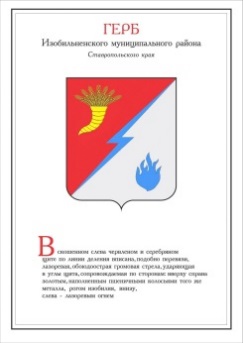 ДУМА ИЗОБИЛЬНЕНСКОГО городского округаСТАВРОПОЛЬСКОГО КРАЯПЕРВОГО СОЗЫВАРЕШЕНИЕ28 июня 2019 года                         г. Изобильный                                     №282О внесении изменений в решение Думы Изобильненскогогородского округа Ставропольского края от 21 декабря 2018 года №210 «О бюджете Изобильненского городского округа Ставропольского края на 2019 год и плановый период 2020 и 2021 годов» В соответствии с Бюджетным кодексом Российской Федерации и Положением о бюджетном процессе в Изобильненском городском округе Ставропольского края, утвержденным решением Думы Изобильненского городского округа Ставропольского края от 27 октября 2017 года №34 Дума Изобильненского городского округа Ставропольского краяРЕШИЛА:1. Внести в решение Думы Изобильненского городского округа Ставропольского края от 21 декабря 2018 года №210 «О бюджете Изобильненского городского округа Ставропольского края на 2019 год и плановый период 2020 и 2021 годов» (с изменениями, внесенными решениями Думы Изобильненского городского округа Ставропольского края от 01 марта 2019 года №244, от 27 марта 2019 года №260, от 19 апреля 2019 года №265) следующие изменения:1.1. в пункте 1.1. части 1 «Основные характеристики бюджета Изобильненского городского округа Ставропольского края»: 1.1.1. в подпункте 1 цифры «2 139 990 464,35», «1 868 082 900,00», «1 879 150 329,30», заменить соответственно цифрами «2 273 090 710,88», «2 133 364 289,50», «1 979 150 329,30»;1.1.2. в подпункте 2 цифры «2 232 598 681,50», «1 864 417 591,03», «1 901 938 983,21», заменить соответственно цифрами «2 366 917 680,81», «2 129 698 980,53», «2 001 938 983,21»;1.1.3. в подпункте 3 цифры «92 608 217,15» заменить цифрами «93 826 969,93»;1.2. в пункте 4.1. части 4 «Объем межбюджетных трансфертов, получаемых из других бюджетов бюджетной системы Российской Федерации» цифры «1 500 653 422,49», «1 266 315 690,00», «1 240 481 590,00» заменить соответственно цифрами «1 605 025 963,27», «1 531 597 079,50», «1 340 481 590,00»;1.3. в части 5 «Бюджетные ассигнования бюджета городского округа на 2019 год и плановый период 2020 и 2021 годов»: 1.3.1. в пункте 5.4. цифры «306 939 574,54» заменить цифрами «339 921 032,17»;1.3.2. в пункте 5.6. цифры «173816744,12», «34360970,00», «42206030,00» заменить соответственно цифрами «242144917,27», «299642359,50», «142206030,00»;1.4. в подпункте 6 пункта 6.1. части 6 «Особенности исполнения бюджета городского округа в 2019 году и плановом периоде 2020 и 2021 годов» слова «на 2019 год в объеме 2 000 000,00 рублей» заменить словами «на 2019 год в объеме 2 362 946,63 рублей»;1.5. в части 8 «Долговая политика и муниципальный долг городского округа»:1.5.1. в пункте 8.1. цифры «56868749,65», «26868749,65», «45992094,59» заменить соответственно цифрами «58087502,43», «28087502,43», «47210847,37»;1.5.2. в пункте 8.2.:в подпункте 1 цифры «26868749,65» заменить цифрами «28087502,43»;в подпункте 2 цифры «23203440,68» заменить цифрами «24422193,46»;в подпункте 3 цифры «45992094,59» заменить цифрами «47210847,37»;1.5.3. в абзаце втором пункта 8.3. цифры «26 868 749,65» заменить цифрами «28 087 502,43»;1.6. приложения 1, 2, 3, 6, 7, 8, 9, 10, 11, 12, 13, 14 изложить в редакции, согласно приложению к настоящему решению.2. Настоящее решение вступает в силу со дня его официального опубликования (обнародования).Источники финансирования дефицита бюджета городского округаи погашения долговых обязательств Изобильненского городского округаСтавропольского края на 2019 год(рублей)Источники финансирования дефицита бюджета городского округаи погашения долговых обязательств Изобильненского городского округаСтавропольского края на плановый период 2020 и 2021 годов(рублей)Перечень главных администраторов доходов бюджета городского округа Распределение доходов бюджета городского округа в соответствии с классификацией доходов бюджетов на 2019 год(рублей)Распределение доходов бюджета городского округа в соответствии с классификацией доходов бюджетов на плановый период 2020 и 2021 годов (рублей)Распределение бюджетных ассигнований по главным распорядителям средствбюджета городского округа, разделам, подразделам, целевым статьям (муниципальным программам и непрограммным направлениям деятельности) и группам видов расходов классификации расходов бюджетов в ведомственной структуре расходов бюджета городского округа на 2019 год										                  (рублей)Распределение бюджетных ассигнований по главным распорядителям средств бюджета городского округа, разделам, подразделам, целевым статьям(муниципальным программам и непрограммным направлениямдеятельности) и группам видов расходов классификации расходов бюджетов в ведомственной структуре расходов бюджета городского округа на плановый период 2020 и 2021 годов(рублей)Распределение бюджетных ассигнований по целевым статьям (муниципальным программам и непрограммным направлениям деятельности) и группам видов расходов классификации расходов бюджетов на 2019 год       (рублей)Распределение бюджетных ассигнований по целевым статьям (муниципальным программам и непрограммным направлениям деятельности) и группам видов расходов классификации расходов бюджетов на плановый период 2020 и 2021 годов	(рублей)Распределение бюджетных ассигнований по разделам, подразделам классификации расходов бюджетов на 2019 год(рублей)Распределение бюджетных ассигнований по разделам, подразделам классификации расходов бюджетов на плановый период 2020 и 2021 годов(рублей)ПРОГРАММАмуниципальных заимствований Изобильненского городского округа Ставропольского края на 2019 год и плановый период 2020 и 2021 годовМуниципальные заимствования Изобильненского городского округаСтавропольского края на 2019 год2. Муниципальные заимствования Изобильненского городского округа Ставропольского края на плановый период 2020 и 2021 годовПредседатель Думы Изобильненского городского округа Ставропольского края А.М. РоговГлава Изобильненского городского округа Ставропольского края                                            В.И.КозловПриложение к решению Думы Изобильненскогогородского округа Ставропольского края от 28 июня 2019 года №282«Приложение 1к решению Думы Изобильненскогогородского округа Ставропольского края от 21 декабря 2018 года №210НаименованиеКод бюджетной классификации Российской ФедерацииСуммаВсего доходов бюджета Изобильненского городского округа Ставропольского края -2 273 090 710,88Всего расходов бюджета Изобильненского городского округа Ставропольского края -2 366 917 680,81Дефицит(-)/профицит (+) бюджета Изобильненского городского округа Ставропольского края--93 826 969,93Всего источников финансирования дефицита бюджета Изобильненского городского округа Ставропольского края-93 826 969,93Кредиты кредитных организаций в валюте Российской Федерации601 01020000 00 0000 00028 087 502,43Получение кредитов от кредитных организаций в валюте Российской Федерации601 01020000 00 0000 70028 087 502,43Получение кредитов от кредитных организаций бюджетами городских округов в валюте Российской Федерации601 01020000 04 0000 71028 087 502,43Бюджетные кредиты от других бюджетов бюджетной системы Российской Федерации601 01030000 00 0000 0000,00Бюджетные кредиты от других бюджетов бюджетной системы Российской Федерации в валюте Российской Федерации601 01030100 00 0000 0000,00Получение бюджетных кредитов от других бюджетов бюджетной системы Российской Федерации в валюте Российской Федерации601 01030100 00 0000 70030 000 000,00Получение кредитов от других бюджетов бюджетной системы Российской Федерации бюджетами городских округов в валюте Российской Федерации601 01030100 04 0000 71030 000 000,00Погашение бюджетных кредитов, полученных от других бюджетов бюджетной системы Российской Федерации в валюте Российской Федерации601 01030100 00 0000 800-30 000 000,00Погашение бюджетами городских округов кредитов от других бюджетов бюджетной системы Российской Федерации в валюте Российской Федерации601 01030100 04 0000 810-30 000 000,00Изменение остатков средств на счетах по учету средств бюджетов604 01050000 00 0000 00065 739 467,50Увеличение остатков средств бюджетов604 01050000 00 0000 500-2 331 178 213,31Увеличение прочих остатков средств бюджетов604 01050200 00 0000 500-2 331 178 213,31Увеличение прочих остатков денежных средств бюджетов604 01050201 00 0000 510-2 331 178 213,31Увеличение прочих остатков денежных средств бюджетов городских округов604 01050201 04 0000 510-2 331 178 213,31Уменьшение остатков средств бюджетов604 01050000 00 0000 6002 396 917 680,81Уменьшение прочих остатков средств бюджетов604 01050200 00 0000 6002 396 917 680,81Уменьшение прочих остатков денежных средств бюджетов604 01050201 00 0000 6102 396 917 680,81Уменьшение прочих остатков денежных средств бюджетов городских округов604 01050201 04 0000 6102 396 917 680,81Приложение 2к решению Думы Изобильненского городского округа Ставропольского краяот 21 декабря 2018 года №210НаименованиеКод бюджетнойклассификации Российской ФедерацииСумма по годамСумма по годамНаименованиеКод бюджетнойклассификации Российской Федерации20202021Всего доходов бюджета Изобильненского городского округа Ставропольского края -2 133 364 289,501 979 150 329,30Всего расходов бюджета Изобильненского городского округа Ставропольского края -2 129 698 980,532 001 938 983,21Дефицит(-)/профицит (+) бюджета Изобильненского городского округа Ставропольского края-+3 665 308,97-22 788 653,91Всего источников финансирования дефицита бюджета Изобильненского городского округа Ставропольского края--3 665 308,9722 788 653,91Кредиты кредитных организаций в валюте Российской Федерации601 01020000 00 0000 000-3 665 308,9722 788 653,91Получение кредитов от кредитных организаций в валюте Российской Федерации601 01020000 00 0000 7000,0022 788 653,91Получение кредитов от кредитных организаций бюджетами городских округов в валюте Российской Федерации601 01020000 04 0000 7100,0022 788 653,91Погашение кредитов, предоставленных кредитными организациями в валюте Российской Федерации601 01020000 00 0000 800-3 665 308,970,00Погашение бюджетами городских округов кредитов от кредитных организаций в валюте Российской Федерации601 01020000 04 0000 810-3 665 308,970,00Изменение остатков средств на счетах по учету средств бюджета604 01050000 00 0000 0000,000,00Увеличение остатков средств бюджетов604 01050000 00 0000 500-2 133 364 289,50-2 001 938 983,21Увеличение прочих остатков средств бюджетов604 01050200 00 0000 500-2 133 364 289,50-2 001 938 983,21Увеличение прочих остатков денежных средств бюджетов604 01050201 00 0000 510-2 133 364 289,50-2 001 938 983,21Увеличение прочих остатков денежных средств бюджетов городских округов604 01050201 04 0000 510-2 133 364 289,50-2 001 938 983,21Уменьшение остатков средств бюджетов604 01050000 00 0000 6002 133 364 289,502 001 938 983,21Уменьшение прочих остатков средств бюджетов604 01050200 00 0000 6002 133 364 289,502 001 938 983,21Уменьшение прочих остатков денежных средств бюджетов604 01050201 00 0000 6102 133 364 289,502 001 938 983,21Уменьшение прочих остатков денежных средств бюджетов городских округов604 01050201 04 0000 6102 133 364 289,502 001 938 983,21Приложение 3к решению Думы Изобильненскогогородского округа Ставропольского края от 21 декабря 2018 года №210Код главного администратора Код бюджетной классификации Российской ФедерацииКод бюджетной классификации Российской ФедерацииНаименование главного администратора1223600Дума Изобильненского городского округа Ставропольского края6001 13 02994 04 1000 130Прочие доходы от компенсации затрат бюджетов городских округов (в части доходов органов местного самоуправления)6001 16 23041 04 0000 140Доходы от возмещения ущерба при возникновении страховых случаев по обязательному страхованию гражданской ответственности, когда выгодоприобретателями выступают получатели средств бюджетов городских округов6001 16 23042 04 0000 140Доходы от возмещения ущерба при возникновении иных страховых случаев, когда выгодоприобретателями выступают получатели средств бюджетов городских округов6001 17 01040 04 0000 180Невыясненные поступления, зачисляемые в бюджеты городских округов6001 17 05040 04 0000 180Прочие неналоговые доходы бюджетов городских округов601Администрация Изобильненского городского округа Ставропольского края6011 11 09034 04 0000 120Доходы от эксплуатации и использования имущества автомобильных дорог, находящихся в собственности городских округов6011 13 01530 04 0000 130Плата за оказание услуг по присоединению объектов дорожного сервиса к автомобильным дорогам общего пользования местного значения, зачисляемая в бюджеты городских округов6011 13 01994 04 1000 130Прочие доходы от оказания платных услуг (работ) получателями средств бюджетов городских округов (в части доходов органов местного самоуправления)6011 13 01994 04 2000 130Прочие доходы от оказания платных услуг (работ) получателями средств бюджетов городских округов (в части доходов казенных учреждений)6011 13 02064 04 1000 130Доходы, поступающие в порядке возмещения расходов, понесенных в связи с эксплуатацией имущества городских округов (в части доходов органов местного самоуправления)6011 13 02064 04 2000 130Доходы, поступающие в порядке возмещения расходов, понесенных в связи с эксплуатацией имущества городских округов (в части доходов казенных учреждений)6011 13 02994 04 1000 130Прочие доходы от компенсации затрат бюджетов городских округов (в части доходов органов местного самоуправления)6011 13 02994 04 2000 130Прочие доходы от компенсации затрат бюджетов городских округов (в части доходов казенных учреждений)6011 16 23041 04 0000 140Доходы от возмещения ущерба при возникновении страховых случаев по обязательному страхованию гражданской ответственности, когда выгодоприобретателями выступают получатели средств бюджетов городских округов6011 16 23042 04 0000 140Доходы от возмещения ущерба при возникновении иных страховых случаев, когда выгодоприобретателями выступают получатели средств бюджетов городских округов6011 16 32000 04 0000 140Денежные взыскания, налагаемые в возмещение ущерба, причиненного в результате незаконного или нецелевого использования бюджетных средств (в части бюджетов городских округов)6011 16 33040 04 0000 140Денежные взыскания (штрафы) за нарушение законодательства Российской Федерации о контрактной системе в сфере закупок товаров, работ, услуг для обеспечения государственных и муниципальных нужд для нужд городских округов6011 16 37030 04 0000 140Поступления сумм в возмещение вреда, причиняемого автомобильным дорогам местного значения транспортными средствами, осуществляющими перевозки тяжеловесных и (или) крупногабаритных грузов, зачисляемые в бюджеты городских округов6011 16 90040 04 0000 140Прочие поступления от денежных взысканий (штрафов) и иных сумм в возмещение ущерба, зачисляемые в бюджеты городских округов6011 17 01040 04 0000 180Невыясненные поступления, зачисляемые в бюджеты городских округов6011 17 05040 04 0000 180Прочие неналоговые доходы бюджетов городских округов6012 02 20077 04 0014 150Субсидии бюджетам городских округов на софинансирование капитальных вложений в объекты муниципальной собственности (строительство (реконструкция) объектов спорта)6012 02 20077 04 1153 150Субсидии бюджетам городских округов на софинансирование капитальных вложений в объекты муниципальной собственности (строительство (реконструкция) объектов коммунальной инфраструктуры)6012 02 20077 04 1208 150Субсидии бюджетам городских округов на софинансирование капитальных вложений в объекты муниципальной собственности (формирование маневренного жилищного фонда)6012 02 20216 04 0000 150Субсидии бюджетам городских округов на осуществление дорожной деятельности в отношении автомобильных дорог общего пользования, а также капитального ремонта и ремонта дворовых территорий многоквартирных домов, проездов к дворовым территориям многоквартирных домов населенных пунктов 6012 02 20299 04 0000 150Субсидии бюджетам городских округов на обеспечение мероприятий по переселению граждан из аварийного жилищного фонда, в том числе переселению граждан из аварийного жилищного фонда с учетом необходимости развития малоэтажного жилищного строительства, за счет средств,  поступивших от государственной корпорации–Фонда содействия реформированию жилищно-коммунального хозяйства6012 02 20302 04 0000 150Субсидии бюджетам городских округов на обеспечение мероприятий по переселению граждан из аварийного жилищного фонда, в том числе переселению граждан из аварийного жилищного фонда с учетом необходимости развития малоэтажного жилищного строительства, за счет средств бюджетов6012 02 25027 04 0000 150Субсидии бюджетам городских округов на реализацию мероприятий государственной программы Российской Федерации «Доступная среда» 6012 02 25242 04 0000 150Субсидии бюджетам городских округов на ликвидацию несанкционированных свалок в границах городов и наиболее опасных объектов накопленного экологического вреда окружающей среде6012 02 25393 04 0000 150Субсидии бюджетам городских округов на финансовое обеспечение дорожной деятельности в рамках реализации национального проекта «Безопасные и качественные автомобильные дороги» 6012 02 25497 04 0000 150Субсидии бюджетам городских округов на реализацию мероприятий по обеспечению жильем молодых семей6012 02 25523 04 0000 150Субсидии бюджетам городских округов на реализацию мероприятий по социально-экономическому развитию субъектов Российской Федерации, входящих в состав Северо-Кавказского федерального округа6012 02 25527 04 0000 150Субсидии бюджетам городских округов на государственную поддержку малого и среднего предпринимательства, включая крестьянские (фермерские) хозяйства, а также на реализацию мероприятий по поддержке молодежного предпринимательства6012 02 25555 04 0000 150Субсидии бюджетам городских округов на реализацию программ формирования современной городской среды6012 02 25567 04 0000 150Субсидии бюджетам городских округов на обеспечение устойчивого развития сельских территорий6012 02 27523 04 0000 150Субсидии бюджетам городских округов на софинансирование капитальных вложений в объекты государственной (муниципальной) собственности в рамках реализации мероприятий по социально-экономическому развитию субъектов Российской Федерации, входящих в состав Северо-Кавказского федерального округа6012 02 27567 04 0000 150Субсидии бюджетам городских округов на софинансирование капитальных вложений в объекты государственной (муниципальной) собственности в рамках обеспечения устойчивого развития сельских территорий6012 02 29999 04 0065 150Прочие субсидии бюджетам городских округов (осуществление функций административного центра Ставропольского края)6012 02 29999 04 1160 150Прочие субсидии бюджетам городских округов (создание условий для обеспечения безопасности граждан в местах массового пребывания людей на территории муниципальных образований)6012 02 29999 04 1170 150Прочие субсидии бюджетам городских округов (обеспечение жильем молодых семей)6012 02 29999 04 1196 150Прочие субсидии бюджетам городских округов (приобретение коммунальной техники)6012 02 29999 04 1204 150Прочие субсидии бюджетам городских округов (проведение информационно-пропагандистских мероприятий, направленных на профилактику идеологии терроризма)6012 02 29999 04 1205 150Прочие субсидии бюджетам городских округов (ремонт помещений, предоставляемых в 2019 году для работы сотрудников, замещающих должности участкового уполномоченного полиции, на обслуживаемом административном участке)6012 02 29999 04 1215 150Прочие субсидии бюджетам городских округов (мероприятия по благоустройству территорий в городских округах Ставропольского края, за исключением городских округов Ставропольского края, имеющих статус городов-курортов)6012 02 29999 04 1218 150Прочие субсидии бюджетам городских округов (реализация мероприятий по благоустройству дворовых территорий)6012 02 30024 04 0022 150Субвенции бюджетам городских округов на выполнение передаваемых полномочий субъектов Российской Федерации (выплата субсидий на животноводческую продукцию (кроме субсидий гражданам, ведущим личное подсобное хозяйство))6012 02 30024 04 0026 150Субвенции бюджетам городских округов на выполнение передаваемых полномочий субъектов Российской Федерации (организация и осуществление деятельности по опеке и попечительству в области здравоохранения)6012 02 30024 04 0032 150Субвенции бюджетам городских округов на выполнение передаваемых полномочий субъектов Российской Федерации (организация и проведение мероприятий по борьбе с иксодовыми клещами-переносчиками Крымской геморрагической лихорадки в природных биотопах)6012 02 30024 04 0036 150Субвенции бюджетам городских округов на выполнение передаваемых полномочий субъектов Российской Федерации (администрирование переданных отдельных государственных полномочий в области сельского хозяйства)6012 02 30024 04 0045 150Субвенции бюджетам городских округов на выполнение передаваемых полномочий субъектов Российской Федерации (реализация Закона Ставропольского края «О наделении органов местного самоуправления муниципальных образований в Ставропольском крае отдельными государственными полномочиями Ставропольского края по формированию, содержанию и использованию Архивного фонда Ставропольского края»)6012 02 30024 04 0047 150Субвенции бюджетам городских округов на выполнение передаваемых полномочий субъектов Российской Федерации (создание и организация деятельности комиссий по делам несовершеннолетних и защите их прав)6012 02 30024 04 0181 150Субвенции бюджетам городских округов на выполнение передаваемых полномочий субъектов Российской Федерации (реализация Закона Ставропольского края «О наделении органов местного самоуправления муниципальных районов и городских округов в Ставропольском крае отдельными государственными полномочиями Ставропольского края по созданию административных комиссий»)6012 02 30024 04 1110 150Субвенции бюджетам городских округов на выполнение передаваемых полномочий субъектов Российской Федерации (организация проведения мероприятий по отлову и содержанию безнадзорных животных)6012 02 30024 04 1187 150Субвенции бюджетам городских округов на выполнение передаваемых полномочий субъектов Российской Федерации (выплата грантов личным подсобным хозяйствам на закладку сада суперинтенсивного типа)6012 02 35120 04 0000 150Субвенции бюджетам городских округов на осуществление полномочий по составлению (изменению) списков кандидатов в присяжные заседатели федеральных судов общей юрисдикции в Российской Федерации6012 02 35541 04 0000 150Субвенции бюджетам городских округов на оказание несвязанной поддержки сельскохозяйственным товаропроизводителям в области растениеводства6012 02 35542 04 0000 150Субвенции бюджетам городских округов на повышение продуктивности в молочном скотоводстве6012 02 35543 04 0000 150Субвенции бюджетам городских округов на содействие достижению целевых показателей региональных программ развития агропромышленного комплекса6012 02 45393 04 0000 150Межбюджетные трансферты, передаваемые бюджетам городских округов на финансовое обеспечение дорожной деятельности в рамках реализации национального проекта «Безопасные и качественные автомобильные дороги»6012 02 49999 04 0049 150Прочие межбюджетные трансферты, передаваемые бюджетам городских округов (средства резервного фонда Правительства Ставропольского края)6012 02 49999 04 0064 150Прочие межбюджетные трансферты, передаваемые бюджетам городских округов (обеспечение деятельности депутатов Думы Ставропольского края и их помощников в избирательном округе)6012 02 49999 04 1216 150Прочие межбюджетные трансферты, передаваемые бюджетам городских округов (реализация проекта создания комфортной городской среды, отобранного в 2018 году по результатам Всероссийского конкурса лучших проектов создания комфортной городской среды в малых городах и исторических поселениях)6012 02 49999 04 1219 150Прочие межбюджетные трансферты, передаваемые бюджетам городских округов (финансовое обеспечение бюджетных обязательств, принятых получателями средств местного бюджета в рамках реализации муниципальных программ, предусматривающих мероприятия по формированию современной городской среды в Ставропольском крае в 2018 году и подлежащих оплате в 2019 году)6012 04 04010 04 0000 150Предоставление негосударственными организациями грантов для получателей средств бюджетов городских округов6012 07 04010 04 0000 150Безвозмездные поступления от физических и юридических лиц на финансовое обеспечение дорожной деятельности, в том числе добровольных пожертвований, в отношении автомобильных дорог общего пользования местного значения городских округов6012 07 04020 04 0000 150Поступления от денежных пожертвований, предоставляемых физическими лицами получателям средств бюджетов городских округов6012 07 04050 04 0000 150Прочие безвозмездные поступления в бюджеты городских округов6012 18 04010 04 0000 150Доходы бюджетов городских округов от возврата бюджетными учреждениями остатков субсидий прошлых лет6012 19 25018 04 0000 150Возврат остатков субсидий на реализацию мероприятий федеральной целевой программы «Устойчивое развитие сельских территорий на 2014 – 2017 годы и на период до 2020 года» из бюджетов городских округов6012 19 25027 04 0000 150Возврат остатков субсидий на мероприятия государственной программы Российской Федерации «Доступная среда» на 2011-2020 годы из бюджетов городских округов6012 19 25112 04 0000 150Возврат остатков субсидий на софинансирование капитальных вложений в объекты муниципальной собственности из бюджетов городских округов6012 19 25497 04 0000 150Возврат остатков субсидий на реализацию мероприятий по обеспечению жильем молодых семей из бюджетов городских округов6012 19 25555 04 0000 150Возврат остатков субсидий на поддержку государственных программ субъектов Российской Федерации и муниципальных программ формирования современной городской среды из бюджетов городских округов6012 19 25567 04 0000 150Возврат остатков субсидий на реализацию мероприятий по устойчивому развитию сельских территорий из бюджетов городских округов6012 19 35120 04 0000 150Возврат остатков субвенций на осуществление полномочий по составлению (изменению) списков кандидатов в присяжные заседатели федеральных судов общей юрисдикции в Российской Федерации из бюджетов городских округов6012 19 35541 04 0000 150Возврат остатков субвенций на оказание несвязанной поддержки сельскохозяйственным товаропроизводителям в области растениеводства из бюджетов городских округов6012 19 35543 04 0000 150Возврат остатков субвенций на содействие достижению целевых показателей региональных программ развития агропромышленного комплекса из бюджетов городских округов6012 19 60010 04 0000 150Возврат прочих остатков субсидий, субвенций и иных межбюджетных трансфертов, имеющих целевое назначение, прошлых лет из бюджетов городских округов602Отдел имущественных и земельных отношений администрации Изобильненского городского округа Ставропольского края6021 08 07150 01 1000 110Государственная пошлина за выдачу разрешения на установку рекламной конструкции (сумма платежа (перерасчеты, недоимка и задолженность по соответствующему платежу, в том числе по отмененному))6021 08 07150 01 4000 110Государственная пошлина за выдачу разрешения на установку рекламной конструкции (прочие поступления)6021 11 05012 04 0000 120Доходы, получаемые в виде арендной платы за земельные участки, государственная собственность на которые не разграничена и которые расположены в границах городских округов, а также средства от продажи права на заключение договоров аренды указанных земельных участков6021 11 05024 04 0000 120Доходы, получаемые в виде арендной платы, а также средства от продажи права на заключение договоров аренды за земли, находящиеся в собственности городских округов (за исключением земельных участков муниципальных бюджетных и автономных учреждений) 6021 11 05034 04 1800 120Доходы от сдачи в аренду имущества, находящегося в оперативном управлении органов управления городских округов и созданных ими учреждений (за исключением имущества муниципальных бюджетных и автономных учреждений) (прочие доходы от сдачи в аренду имущества, находящегося в оперативном управлении органов управления городских округов, в части доходов органов местного самоуправления)6021 11 05034 04 2300 120Доходы от сдачи в аренду имущества, находящегося в оперативном управлении органов управления городских округов и созданных ими учреждений (за исключением имущества муниципальных бюджетных и автономных учреждений) (доходы от сдачи в аренду имущества, находящегося в муниципальной собственности и переданного в оперативное управление образовательным учреждениям, в части доходов казенных учреждений)6021 11 05034 04 2600 120Доходы от сдачи в аренду имущества, находящегося в оперативном управлении органов управления городских округов и созданных ими учреждений (за исключением имущества муниципальных бюджетных и автономных учреждений) (доходы от сдачи в аренду имущества, находящегося в  муниципальной собственности и переданного в оперативное управление учреждениям культуры и искусства, в части доходов казенных учреждений)6021 11 05034 04 2800 120Доходы от сдачи в аренду имущества, находящегося в оперативном управлении органов управления городских округов и созданных ими учреждений (за исключением имущества муниципальных бюджетных и автономных учреждений) (прочие доходы от сдачи в аренду имущества, находящегося в оперативном управлении органов управления городских округов, в части доходов казенных учреждений) 6021 11 05074 04 0000 120Доходы от сдачи в аренду имущества, составляющего казну городских округов (за исключением земельных участков)6021 11 05312 04 0000 120Плата по соглашениям об установлении сервитута, заключенным органами местного самоуправления городских округов, государственными или муниципальными предприятиями либо государственными или муниципальными учреждениями в отношении земельных участков, государственная собственность на которые не разграничена и которые расположены в границах городских округов6021 11 05324 04 0000 120Плата по соглашениям об установлении сервитута, заключенным органами местного самоуправления городских округов, государственными или муниципальными предприятиями либо государственными или муниципальными учреждениями в отношении земельных участков, находящихся в собственности городских округов6021 11 07014 04 0000 120Доходы от перечисления части прибыли, остающейся после уплаты налогов и иных обязательных платежей муниципальных унитарных предприятий, созданных городскими округами6021 11 09044 04 0000 120Прочие поступления от использования имущества, находящегося в собственности городских округов (за исключением имущества муниципальных бюджетных и автономных учреждений, а также имущества муниципальных унитарных предприятий, в том числе казенных)6021 13 02064 04 1000 130Доходы, поступающие в порядке возмещения расходов, понесенных в связи с эксплуатацией имущества городских округов (в части доходов органов местного самоуправления)6021 13 02064 04 2000 130Доходы, поступающие в порядке возмещения расходов, понесенных в связи с эксплуатацией имущества городских округов (в части доходов казенных учреждений)6021 13 02994 04 1000 130Прочие доходы от компенсации затрат бюджетов городских округов (в части доходов органов местного самоуправления)6021 13 02994 04 2000 130Прочие доходы от компенсации затрат бюджетов городских округов (в части доходов казенных учреждений)6021 14 01040 04 0000 410Доходы от продажи квартир, находящихся в собственности городских округов6021 14 02042 04 0000 410Доходы от реализации имущества, находящегося в оперативном управлении учреждений, находящихся в ведении органов управления городских округов (за исключением имущества муниципальных бюджетных и автономных учреждений), в части реализации основных средств по указанному имуществу6021 14 02043 04 0000 410Доходы от реализации иного имущества, находящегося в  собственности городских округов (за исключением имущества муниципальных бюджетных и автономных учреждений, а также имущества муниципальных унитарных предприятий, в том числе казенных), в части реализации  основных средств по указанному имуществу6021 14 02042 04 0000 440Доходы от реализации имущества, находящегося в оперативном управлении учреждений, находящихся в ведении органов управления городских округов (за исключением имущества муниципальных бюджетных и автономных учреждений), в части реализации материальных запасов по указанному имуществу6021 14 02043 04 0000 440Доходы от реализации иного имущества, находящегося в собственности городских округов (за исключением имущества муниципальных бюджетных и автономных учреждений, а также имущества муниципальных унитарных предприятий, в том числе казенных), в части реализации  материальных запасов по указанному имуществу6021 14 04040 04 0000 420Доходы от продажи нематериальных активов, находящихся в собственности городских округов6021 14 06012 04 0000 430Доходы от продажи земельных участков, государственная собственность на которые не разграничена и которые расположены в границах городских округов6021 14 06024 04 0000 430Доходы от продажи земельных участков, находящихся в собственности городских округов (за исключением земельных участков муниципальных бюджетных и автономных учреждений)6021 14 06312 04 0000 430Плата за увеличение площади земельных участков, находящихся в частной собственности, в результате перераспределения таких земельных участков и земель (или) земельных участков, государственная собственность на которые не разграничена и которые расположены в границах городских округов6021 16 23041 04 0000 140Доходы от возмещения ущерба при возникновении страховых случаев по обязательному страхованию гражданской ответственности, когда выгодоприобретателями выступают получатели средств бюджетов городских округов6021 16 23042 04 0000 140Доходы от возмещения ущерба при возникновении иных страховых случаев, когда выгодоприобретателями выступают получатели средств бюджетов городских округов6021 16 32000 04 0000 140Денежные взыскания, налагаемые в возмещение ущерба, причиненного в результате незаконного или нецелевого использования бюджетных средств (в части бюджетов городских округов)6021 16 90040 04 0000 140Прочие поступления от денежных взысканий (штрафов) и иных сумм в возмещение ущерба, зачисляемые в бюджеты городских округов6021 17 01040 04 0000 180Невыясненные поступления, зачисляемые в бюджеты городских округов6021 17 05040 04 0000 180Прочие неналоговые доходы бюджетов городских округов6022 02 25511 04 0000 150Субсидии бюджетам городских округов на проведение комплексных кадастровых работ 6022 02 49999 04 0049 150Прочие межбюджетные трансферты, передаваемые бюджетам городских округов (средства резервного фонда Правительства Ставропольского края)6022 07 04020 04 0000 150Поступления от денежных пожертвований, предоставляемых физическими лицами получателям средств бюджетов городских округов6022 07 04050 04 0000 150Прочие безвозмездные поступления в бюджеты городских округов6022 19 60010 04 0000 150Возврат прочих остатков субсидий, субвенций и иных межбюджетных трансфертов, имеющих целевое назначение, прошлых лет из бюджетов городских округов604Финансовое управление администрации Изобильненского городского округа Ставропольского края6041 13 02994 04 1000 130Прочие доходы от компенсации затрат бюджетов городских округов (в части доходов органов местного самоуправления)6041 13 02994 04 2000 130Прочие доходы от компенсации затрат бюджетов городских округов (в части доходов казенных учреждений)6041 16 18040 04 0000 140Денежные взыскания (штрафы) за нарушение бюджетного законодательства (в части бюджетов городских округов)6041 16 23041 04 0000 140Доходы от возмещения ущерба при возникновении страховых случаев по обязательному страхованию гражданской ответственности, когда выгодоприобретателями выступают получатели средств бюджетов городских округов6041 16 23042 04 0000 140Доходы от возмещения ущерба при возникновении иных страховых случаев, когда выгодоприобретателями выступают получатели средств бюджетов городских округов6041 16 32000 04 0000 140Денежные взыскания, налагаемые в возмещение ущерба, причиненного в результате незаконного или нецелевого использования бюджетных средств (в части бюджетов городских округов)6041 17 01040 04 0000 180Невыясненные поступления, зачисляемые в бюджеты городских округов6041 17 05040 04 0000 180Прочие неналоговые доходы бюджетов городских округов6042 02 15001 04 0000 150Дотации бюджетам городских округов на выравнивание бюджетной обеспеченности6042 02 15002 04 0000 150Дотации бюджетам городских округов на поддержку мер по обеспечению сбалансированности бюджетов6042 02 15009 04 0000 150Дотации бюджетам городских округов на частичную компенсацию дополнительных расходов на повышение оплаты труда работников бюджетной сферы и иные цели6042 02 19999 04 0000 150Прочие дотации бюджетам городских округов 6042 02 29999 04 0008 150Прочие субсидии бюджетам городских округов (формирование районных фондов финансовой поддержки поселений и финансовое обеспечение осуществления органами местного самоуправления полномочий по решению вопросов местного значения)6042 02 29999 04 0018 150Прочие субсидии бюджетам городских округов (реализация проектов развития территорий муниципальных образований, основанных на местных инициативах)6042 02 49999 04 0049 150Прочие межбюджетные трансферты, передаваемые бюджетам городских округов (средства резервного фонда Правительства Ставропольского края)6042 02 49999 04 0081 150Прочие межбюджетные трансферты, передаваемые бюджетам городских округов (поощрение муниципальных районов и городских округов, обеспечивших высокое качество управления бюджетным процессом и стратегического планирования)6042 07 04010 04 0000 150Безвозмездные поступления от физических и юридических лиц на финансовое обеспечение дорожной деятельности, в том числе добровольных пожертвований, в отношении автомобильных дорог общего пользования местного значения городских округов6042 07 04010 04 0102 150Безвозмездные поступления от физических и юридических лиц на финансовое обеспечение дорожной деятельности, в том числе добровольных пожертвований, в отношении автомобильных дорог общего пользования местного значения городских округов (поступления средств от физических лиц на реализацию проектов развития территорий муниципальных образований, основанных на местных инициативах (ст.Каменнобродская))6042 07 04010 04 0105 150Безвозмездные поступления от физических и юридических лиц на финансовое обеспечение дорожной деятельности, в том числе добровольных пожертвований, в отношении автомобильных дорог общего пользования местного значения городских округов (поступления средств от физических лиц на реализацию проектов развития территорий муниципальных образований, основанных на местных инициативах (ст.Новотроицкая))6042 07 04010 04 0109 150Безвозмездные поступления от физических и юридических лиц на финансовое обеспечение дорожной деятельности, в том числе добровольных пожертвований, в отношении автомобильных дорог общего пользования местного значения городских округов (поступления средств от физических лиц на реализацию проектов развития территорий муниципальных образований, основанных на местных инициативах (ст.Рождественская))6042 07 04010 04 0113 150Безвозмездные поступления от физических и юридических лиц на финансовое обеспечение дорожной деятельности, в том числе добровольных пожертвований, в отношении автомобильных дорог общего пользования местного значения городских округов (поступления средств от физических лиц на реализацию проектов развития территорий муниципальных образований, основанных на местных инициативах (ст.Староизобильная))6042 07 04010 04 0202 150Безвозмездные поступления от физических и юридических лиц на финансовое обеспечение дорожной деятельности, в том числе добровольных пожертвований, в отношении автомобильных дорог общего пользования местного значения городских округов (поступления средств от индивидуальных предпринимателей на реализацию проектов развития территорий муниципальных образований, основанных на местных инициативах (ст.Каменнобродская))6042 07 04010 04 0205 150Безвозмездные поступления от физических и юридических лиц на финансовое обеспечение дорожной деятельности, в том числе добровольных пожертвований, в отношении автомобильных дорог общего пользования местного значения городских округов (поступления средств от индивидуальных предпринимателей на реализацию проектов развития территорий муниципальных образований, основанных на местных инициативах (ст.Новотроицкая))6042 07 04010 04 0209 150Безвозмездные поступления от физических и юридических лиц на финансовое обеспечение дорожной деятельности, в том числе добровольных пожертвований, в отношении автомобильных дорог общего пользования местного значения городских округов (поступления средств от индивидуальных предпринимателей на реализацию проектов развития территорий муниципальных образований, основанных на местных инициативах (ст.Рождественская))6042 07 04010 04 0213 150Безвозмездные поступления от физических и юридических лиц на финансовое обеспечение дорожной деятельности, в том числе добровольных пожертвований, в отношении автомобильных дорог общего пользования местного значения городских округов (поступления средств от индивидуальных предпринимателей на реализацию проектов развития территорий муниципальных образований, основанных на местных инициативах (ст.Староизобильная))6042 07 04010 04 0302 150Безвозмездные поступления от физических и юридических лиц на финансовое обеспечение дорожной деятельности, в том числе добровольных пожертвований, в отношении автомобильных дорог общего пользования местного значения городских округов (поступления средств от организаций на реализацию проектов развития территорий муниципальных образований, основанных на местных инициативах (ст.Каменнобродская))6042 07 04010 04 0305 150Безвозмездные поступления от физических и юридических лиц на финансовое обеспечение дорожной деятельности, в том числе добровольных пожертвований, в отношении автомобильных дорог общего пользования местного значения городских округов (поступления средств от организаций на реализацию проектов развития территорий муниципальных образований, основанных на местных инициативах (ст.Новотроицкая))6042 07 04010 04 0309 150Безвозмездные поступления от физических и юридических лиц на финансовое обеспечение дорожной деятельности, в том числе добровольных пожертвований, в отношении автомобильных дорог общего пользования местного значения городских округов (поступления средств от организаций на реализацию проектов развития территорий муниципальных образований, основанных на местных инициативах (ст.Рождественская))6042 07 04010 04 0313 150Безвозмездные поступления от физических и юридических лиц на финансовое обеспечение дорожной деятельности, в том числе добровольных пожертвований, в отношении автомобильных дорог общего пользования местного значения городских округов (поступления средств от организаций на реализацию проектов развития территорий муниципальных образований, основанных на местных инициативах (ст.Староизобильная))6042 07 04020 04 0000 150Поступления от денежных пожертвований, предоставляемых физическими лицами получателям средств бюджетов городских округов6042 07 04020 04 0101 150Поступления от денежных пожертвований, предоставляемых физическими лицами получателям средств бюджетов городских округов (поступления средств от физических лиц на реализацию проектов развития территорий муниципальных образований, основанных на местных инициативах (ст.Баклановская))6042 07 04020 04 0102 150Поступления от денежных пожертвований, предоставляемых физическими лицами получателям средств бюджетов городских округов (поступления средств от физических лиц на реализацию проектов развития территорий муниципальных образований, основанных на местных инициативах (ст.Каменнобродская))6042 07 04020 04 0103 150Поступления от денежных пожертвований, предоставляемых физическими лицами получателям средств бюджетов городских округов (поступления средств от физических лиц на реализацию проектов развития территорий муниципальных образований, основанных на местных инициативах (с.Московское))6042 07 04020 04 0104 150Поступления от денежных пожертвований, предоставляемых физическими лицами получателям средств бюджетов городских округов (поступления средств от физических лиц на реализацию проектов развития территорий муниципальных образований, основанных на местных инициативах (п.Новоизобильный))6042 07 04020 04 0105 150Поступления от денежных пожертвований, предоставляемых физическими лицами получателям средств бюджетов городских округов (поступления средств от физических лиц на реализацию проектов развития территорий муниципальных образований, основанных на местных инициативах (ст.Новотроицкая))6042 07 04020 04 0106 150Поступления от денежных пожертвований, предоставляемых физическими лицами получателям средств бюджетов городских округов (поступления средств от физических лиц на реализацию проектов развития территорий муниципальных образований, основанных на местных инициативах (п.Передовой))6042 07 04020 04 0107 150Поступления от денежных пожертвований, предоставляемых физическими лицами получателям средств бюджетов городских округов (поступления средств от физических лиц на реализацию проектов развития территорий муниципальных образований, основанных на местных инициативах (с.Подлужное))6042 07 04020 04 0108 150Поступления от денежных пожертвований, предоставляемых физическими лицами получателям средств бюджетов городских округов (поступления средств от физических лиц на реализацию проектов развития территорий муниципальных образований, основанных на местных инициативах (с.Птичье))6042 07 04020 04 0109 150Поступления от денежных пожертвований, предоставляемых физическими лицами получателям средств бюджетов городских округов (поступления средств от физических лиц на реализацию проектов развития территорий муниципальных образований, основанных на местных инициативах (ст.Рождественская))6042 07 04020 04 0110 150Поступления от денежных пожертвований, предоставляемых физическими лицами получателям средств бюджетов городских округов (поступления средств от физических лиц на реализацию проектов развития территорий муниципальных образований, основанных на местных инициативах (п.Рыздвяный))6042 07 04020 04 0111 150Поступления от денежных пожертвований, предоставляемых физическими лицами получателям средств бюджетов городских округов (поступления средств от физических лиц на реализацию проектов развития территорий муниципальных образований, основанных на местных инициативах (п.Солнечнодольск))6042 07 04020 04 0112 150Поступления от денежных пожертвований, предоставляемых физическими лицами получателям средств бюджетов городских округов (поступления средств от физических лиц на реализацию проектов развития территорий муниципальных образований, основанных на местных инициативах (х.Спорный))6042 07 04020 04 0113 150Поступления от денежных пожертвований, предоставляемых физическими лицами получателям средств бюджетов городских округов (поступления средств от физических лиц на реализацию проектов развития территорий муниципальных образований, основанных на местных инициативах (ст.Староизобильная))6042 07 04020 04 0114 150Поступления от денежных пожертвований, предоставляемых физическими лицами получателям средств бюджетов городских округов (поступления средств от физических лиц на реализацию проектов развития территорий муниципальных образований, основанных на местных инициативах (с.Тищенское))6042 07 04020 04 0115 150Поступления от денежных пожертвований, предоставляемых физическими лицами получателям средств бюджетов городских округов (поступления средств от физических лиц на реализацию проектов развития территорий муниципальных образований, основанных на местных инициативах (г.Изобильный))6042 07 04020 04 0201 150Поступления от денежных пожертвований, предоставляемых физическими лицами получателям средств бюджетов городских округов (поступления средств от индивидуальных предпринимателей на реализацию проектов развития территорий муниципальных образований, основанных на местных инициативах (ст.Баклановская))6042 07 04020 04 0202 150Поступления от денежных пожертвований, предоставляемых физическими лицами получателям средств бюджетов городских округов (поступления средств от индивидуальных предпринимателей на реализацию проектов развития территорий муниципальных образований, основанных на местных инициативах (ст.Каменнобродская))6042 07 04020 04 0203 150Поступления от денежных пожертвований, предоставляемых физическими лицами получателям средств бюджетов городских округов (поступления средств от индивидуальных предпринимателей на реализацию проектов развития территорий муниципальных образований, основанных на местных инициативах (с.Московское))6042 07 04020 04 0204 150Поступления от денежных пожертвований, предоставляемых физическими лицами получателям средств бюджетов городских округов (поступления средств от индивидуальных предпринимателей на реализацию проектов развития территорий муниципальных образований, основанных на местных инициативах (п.Новоизобильный))6042 07 04020 04 0205 150Поступления от денежных пожертвований, предоставляемых физическими лицами получателям средств бюджетов городских округов (поступления средств от индивидуальных предпринимателей на реализацию проектов развития территорий муниципальных образований, основанных на местных инициативах (ст.Новотроицкая))6042 07 04020 04 0206 150Поступления от денежных пожертвований, предоставляемых физическими лицами получателям средств бюджетов городских округов (поступления средств от индивидуальных предпринимателей на реализацию проектов развития территорий муниципальных образований, основанных на местных инициативах (п.Передовой))6042 07 04020 04 0207 150Поступления от денежных пожертвований, предоставляемых физическими лицами получателям средств бюджетов городских округов (поступления средств от индивидуальных предпринимателей на реализацию проектов развития территорий муниципальных образований, основанных на местных инициативах (с.Подлужное))6042 07 04020 04 0208 150Поступления от денежных пожертвований, предоставляемых физическими лицами получателям средств бюджетов городских округов (поступления средств от индивидуальных предпринимателей на реализацию проектов развития территорий муниципальных образований, основанных на местных инициативах (с.Птичье))6042 07 04020 04 0209 150Поступления от денежных пожертвований, предоставляемых физическими лицами получателям средств бюджетов городских округов (поступления средств от индивидуальных предпринимателей на реализацию проектов развития территорий муниципальных образований, основанных на местных инициативах (ст.Рождественская))6042 07 04020 04 0210 150Поступления от денежных пожертвований, предоставляемых физическими лицами получателям средств бюджетов городских округов (поступления средств от индивидуальных предпринимателей на реализацию проектов развития территорий муниципальных образований, основанных на местных инициативах (п.Рыздвяный))6042 07 04020 04 0211 150Поступления от денежных пожертвований, предоставляемых физическими лицами получателям средств бюджетов городских округов (поступления средств от индивидуальных предпринимателей на реализацию проектов развития территорий муниципальных образований, основанных на местных инициативах (п.Солнечнодольск))6042 07 04020 04 0212 150Поступления от денежных пожертвований, предоставляемых физическими лицами получателям средств бюджетов городских округов (поступления средств от индивидуальных предпринимателей на реализацию проектов развития территорий муниципальных образований, основанных на местных инициативах (х.Спорный))6042 07 04020 04 0213 150Поступления от денежных пожертвований, предоставляемых физическими лицами получателям средств бюджетов городских округов (поступления средств от индивидуальных предпринимателей на реализацию проектов развития территорий муниципальных образований, основанных на местных инициативах (ст.Староизобильная))6042 07 04020 04 0214 150Поступления от денежных пожертвований, предоставляемых физическими лицами получателям средств бюджетов городских округов (поступления средств от индивидуальных предпринимателей на реализацию проектов развития территорий муниципальных образований, основанных на местных инициативах (с.Тищенское))6042 07 04020 04 0215 150Поступления от денежных пожертвований, предоставляемых физическими лицами получателям средств бюджетов городских округов (поступления средств от индивидуальных предпринимателей на реализацию проектов развития территорий муниципальных образований, основанных на местных инициативах (г.Изобильный))6042 07 04050 04 0000 150Прочие безвозмездные поступления в бюджеты городских округов6042 07 04050 04 0301 150Прочие безвозмездные поступления в бюджеты городских округов (поступления средств от организаций на реализацию проектов развития территорий муниципальных образований, основанных на местных инициативах (ст.Баклановская))6042 07 04050 04 0302 150Прочие безвозмездные поступления в бюджеты городских округов (поступления средств от организаций на реализацию проектов развития территорий муниципальных образований, основанных на местных инициативах (ст.Каменнобродская))6042 07 04050 04 0303 150Прочие безвозмездные поступления в бюджеты городских округов (поступления средств от организаций на реализацию проектов развития территорий муниципальных образований, основанных на местных инициативах (с.Московское))6042 07 04050 04 0304 150Прочие безвозмездные поступления в бюджеты городских округов (поступления средств от организаций на реализацию проектов развития территорий муниципальных образований, основанных на местных инициативах (п.Новоизобильный))6042 07 04050 04 0305 150Прочие безвозмездные поступления в бюджеты городских округов (поступления средств от организаций на реализацию проектов развития территорий муниципальных образований, основанных на местных инициативах (ст.Новотроицкая))6042 07 04050 04 0306 150Прочие безвозмездные поступления в бюджеты городских округов (поступления средств от организаций на реализацию проектов развития территорий муниципальных образований, основанных на местных инициативах (п.Передовой))6042 07 04050 04 0307 150Прочие безвозмездные поступления в бюджеты городских округов (поступления средств от организаций на реализацию проектов развития территорий муниципальных образований, основанных на местных инициативах (с.Подлужное))6042 07 04050 04 0308 150Прочие безвозмездные поступления в бюджеты городских округов (поступления средств от организаций на реализацию проектов развития территорий муниципальных образований, основанных на местных инициативах (с.Птичье))6042 07 04050 04 0309 150Прочие безвозмездные поступления в бюджеты городских округов (поступления средств от организаций на реализацию проектов развития территорий муниципальных образований, основанных на местных инициативах (ст.Рождественская))6042 07 04050 04 0310 150Прочие безвозмездные поступления в бюджеты городских округов (поступления средств от организаций на реализацию проектов развития территорий муниципальных образований, основанных на местных инициативах (п.Рыздвяный))6042 07 04050 04 0311 150Прочие безвозмездные поступления в бюджеты городских округов (поступления средств от организаций на реализацию проектов развития территорий муниципальных образований, основанных на местных инициативах (п.Солнечнодольск))6042 07 04050 04 0312 150Прочие безвозмездные поступления в бюджеты городских округов (поступления средств от организаций на реализацию проектов развития территорий муниципальных образований, основанных на местных инициативах (х.Спорный))6042 07 04050 04 0313 150Прочие безвозмездные поступления в бюджеты городских округов (поступления средств от организаций на реализацию проектов развития территорий муниципальных образований, основанных на местных инициативах (ст.Староизобильная))6042 07 04050 04 0314 150Прочие безвозмездные поступления в бюджеты городских округов (поступления средств от организаций на реализацию проектов развития территорий муниципальных образований, основанных на местных инициативах (с.Тищенское))6042 07 04050 04 0315 150Прочие безвозмездные поступления в бюджеты городских округов (поступления средств от организаций на реализацию проектов развития территорий муниципальных образований, основанных на местных инициативах (г.Изобильный))6042 08 04000 04 0000 150Перечисления из бюджетов городских округов (в бюджеты городских округов) для осуществления возврата (зачета) излишне уплаченных или излишне взысканных сумм налогов, сборов и иных платежей, а также сумм процентов за несвоевременное осуществление такого возврата и процентов, начисленных на излишне взысканные суммы6042 19 60010 04 0000 150Возврат прочих остатков субсидий, субвенций и иных межбюджетных трансфертов, имеющих целевое назначение, прошлых лет из бюджетов городских округов606Отдел образования администрации Изобильненского городского округа Ставропольского края6061 13 01994 04 1000 130Прочие доходы от оказания платных услуг (работ) получателями средств бюджетов городских округов (в части доходов органов местного самоуправления)6061 13 01994 04 2000 130Прочие доходы от оказания платных услуг (работ) получателями средств бюджетов городских округов (в части доходов казенных учреждений)6061 13 02064 04 1000 130Доходы, поступающие в порядке возмещения расходов, понесенных в связи с эксплуатацией имущества городских округов (в части доходов органов местного самоуправления)6061 13 02064 04 2000 130Доходы, поступающие в порядке возмещения расходов, понесенных в связи с эксплуатацией имущества городских округов (в части доходов казенных учреждений)6061 13 02994 04 1000 130Прочие доходы от компенсации затрат бюджетов городских округов (в части доходов органов местного самоуправления)6061 13 02994 04 2000 130Прочие доходы от компенсации затрат бюджетов городских округов (в части доходов казенных учреждений)6061 16 23041 04 0000 140Доходы от возмещения ущерба при возникновении страховых случаев по обязательному страхованию гражданской ответственности, когда выгодоприобретателями выступают получатели средств бюджетов городских округов6061 16 23042 04 0000 140Доходы от возмещения ущерба при возникновении иных страховых случаев, когда выгодоприобретателями выступают получатели средств бюджетов городских округов6061 16 32000 04 0000 140Денежные взыскания, налагаемые в возмещение ущерба, причиненного в результате незаконного или нецелевого использования бюджетных средств (в части бюджетов городских округов)6061 17 01040 04 0000 180Невыясненные поступления, зачисляемые в бюджеты городских округов6061 17 05040 04 0000 180Прочие неналоговые доходы бюджетов городских округов6062 02 20077 04 0152 150Субсидии бюджетам городских округов на софинансирование капитальных вложений в объекты муниципальной собственности (строительство (реконструкция) объектов дошкольных образовательных организаций)6062 02 20077 04 1164 150Субсидии бюджетам городских округов на софинансирование капитальных вложений в объекты муниципальной собственности (строительство (реконструкция) общеобразовательных организаций)6062 02 25027 04 0000 150Субсидии бюджетам городских округов на реализацию мероприятий государственной программы Российской Федерации «Доступная среда» 6062 02 25097 04 0000 150Субсидии бюджетам городских округов на создание в общеобразовательных организациях, расположенных в сельской местности, условий для занятий физической культурой и спортом6062 02 25159 04 0000 150Субсидии бюджетам городских округов на создание дополнительных мест для детей в возрасте от 2 месяцев до 3 лет в образовательных организациях, осуществляющих образовательную деятельность по образовательным программам дошкольного образования6062 02 25230 04 0000 150Субсидии бюджетам городских округов на создание новых мест в общеобразовательных организациях, расположенных в сельской местности и поселках городского типа6062 02 25232 04 0000 150Субсидии бюджетам городских округов на создание дополнительных мест для детей в возрасте от 1,5 до 3 лет в образовательных организациях, осуществляющих образовательную деятельность по образовательным программам дошкольного образования6062 02 25239 04 0000 150Субсидии бюджетам городских округов на модернизацию инфраструктуры общего образования в отдельных субъектах Российской Федерации6062 02 25520 04 0000 150Субсидии бюджетам городских округов на реализацию мероприятий по созданию в субъектах Российской Федерации новых мест в общеобразовательных организациях6062 02 29999 04 0173 150Прочие субсидии бюджетам городских округов (проведение работ по замене оконных блоков в муниципальных образовательных организациях)6062 02 29999 04 1151 150Прочие субсидии бюджетам городских округов (проведение капитального ремонта зданий муниципальных образовательных организаций)6062 02 29999 04 1161 150Прочие субсидии бюджетам городских округов (проведение работ по капитальному ремонту кровель в муниципальных общеобразовательных организациях)6062 02 29999 04 1207 150Прочие субсидии бюджетам городских округов (благоустройство территорий муниципальных общеобразовательных организаций)6062 02 29999 04 1213 150Прочие субсидии бюджетам городских округов (обеспечение деятельности центров образования цифрового и гуманитарного профилей)6062 02 30024 04 0028 150Субвенции бюджетам городских округов на выполнение передаваемых полномочий субъектов Российской Федерации (организация и осуществление деятельности по опеке и попечительству в области образования)6062 02 30024 04 0090 150Субвенции бюджетам городских округов на выполнение передаваемых полномочий субъектов Российской Федерации (предоставление мер социальной поддержки по оплате жилых помещений, отопления и освещения педагогическим работникам муниципальных образовательных организаций, проживающим и работающим в сельских населенных пунктах, рабочих поселках (поселках городского типа))6062 02 30024 04 1107 150Субвенции бюджетам городских округов на выполнение передаваемых полномочий субъектов Российской Федерации (обеспечение государственных гарантий реализации прав на получение общедоступного и бесплатного дошкольного образования в муниципальных дошкольных и общеобразовательных организациях и на финансовое обеспечение получения дошкольного образования в частных дошкольных и частных общеобразовательных организациях)6062 02 30024 04 1108 150Субвенции бюджетам городских округов на выполнение передаваемых полномочий субъектов Российской Федерации (обеспечение государственных гарантий реализации прав на получение общедоступного и бесплатного начального общего, основного общего, среднего общего образования в муниципальных общеобразовательных организациях, а также обеспечение дополнительного образования детей в муниципальных общеобразовательных организациях и на финансовое обеспечение получения начального общего, основного общего, среднего общего образования в частных общеобразовательных организациях)6062 02 30029 04 0000 150Субвенции бюджетам городских округов на компенсацию части платы, взимаемой с родителей (законных представителей) за присмотр и уход за детьми, посещающими образовательные организации, реализующие образовательные программы дошкольного образования6062 02 39998 04 1158 150Единая субвенция бюджетам городских округов (осуществление отдельных государственных полномочий по социальной поддержке семьи и детей)6062 02 45159 04 0000 150Межбюджетные трансферты, передаваемые бюджетам городских округов на создание дополнительных мест для детей в возрасте от 2 месяцев до 3 лет в образовательных организациях, осуществляющих образовательную деятельность по образовательным программам дошкольного образования6062 02 49999 04 0049 150Прочие межбюджетные трансферты, передаваемые бюджетам городских округов (средства резервного фонда Правительства Ставропольского края)6062 02 49999 04 1217 150Прочие межбюджетные трансферты, передаваемые бюджетам городских округов (приобретение новогодних подарков детям, обучающимся по образовательным программам начального общего образования в муниципальных и частных образовательных организациях Ставропольского края)6062 07 04020 04 0000 150Поступления от денежных пожертвований, предоставляемых физическими лицами получателям средств бюджетов городских округов6062 07 04050 04 0000 150Прочие безвозмездные поступления в бюджеты городских округов6062 18 04010 04 0000 150Доходы бюджетов городских округов от возврата бюджетными учреждениями остатков субсидий прошлых лет6062 19 25027 04 0000 150Возврат остатков субсидий на мероприятия государственной программы Российской Федерации «Доступная среда» на 2011-2020 годы из бюджетов городских округов6062 19 25097 04 0000 150Возврат остатков субсидий на создание в общеобразовательных организациях, расположенных в сельской местности, условий для занятий физической культурой и спортом из бюджетов городских округов6062 19 25112 04 0000 150Возврат остатков субсидий на софинансирование капитальных вложений в объекты муниципальной собственности из бюджетов городских округов6062 19 25520 04 0000 150Возврат остатков субсидий на реализацию мероприятий по содействию создания в субъектах Российской Федерации новых мест в общеобразовательных организациях из бюджетов городских округов6062 19 60010 04 0000 150Возврат прочих остатков субсидий, субвенций и иных межбюджетных трансфертов, имеющих целевое назначение, прошлых лет из бюджетов городских округов607Отдел культуры администрации Изобильненского городского округа Ставропольского края6071 13 01994 04 1000 130Прочие доходы от оказания платных услуг (работ) получателями средств бюджетов городских округов (в части доходов органов местного самоуправления)6071 13 01994 04 2000 130Прочие доходы от оказания платных услуг (работ) получателями средств бюджетов городских округов (в части доходов казенных учреждений)6071 13 02064 04 1000 130Доходы, поступающие в порядке возмещения расходов, понесенных в связи с эксплуатацией имущества городских округов (в части доходов органов местного самоуправления)6071 13 02064 04 2000 130Доходы, поступающие в порядке возмещения расходов, понесенных в связи с эксплуатацией имущества городских округов (в части доходов казенных учреждений)6071 13 02994 04 1000 130Прочие доходы от компенсации затрат бюджетов городских округов (в части доходов органов местного самоуправления)6071 13 02994 04 2000 130Прочие доходы от компенсации затрат бюджетов городских округов (в части доходов казенных учреждений)6071 16 23041 04 0000 140Доходы от возмещения ущерба при возникновении страховых случаев по обязательному страхованию гражданской ответственности, когда выгодоприобретателями выступают получатели средств бюджетов городских округов6071 16 23042 04 0000 140Доходы от возмещения ущерба при возникновении иных страховых случаев, когда выгодоприобретателями выступают получатели средств бюджетов городских округов6071 16 32000 04 0000 140Денежные взыскания, налагаемые в возмещение ущерба, причиненного в результате незаконного или нецелевого использования бюджетных средств (в части бюджетов городских округов)6071 17 01040 04 0000 180Невыясненные поступления, зачисляемые в бюджеты городских округов6071 17 05040 04 0000 180Прочие неналоговые доходы бюджетов городских округов6072 02 20077 04 1198 150Субсидии бюджетам городских округов на софинансирование капитальных вложений в объекты муниципальной собственности (строительство (реконструкция) объектов муниципальных учреждений в сфере культуры)6072 02 25027 04 0000 150Субсидии бюджетам городских округов на реализацию мероприятий государственной программы Российской Федерации «Доступная среда» 6072 02 25467 04 0000 150Субсидии бюджетам городских округов на обеспечение развития и укрепления материально-технической базы домов культуры в населенных пунктах с числом жителей до 50 тысяч человек6072 02 25519 04 0000 150Субсидия бюджетам городских округов на поддержку отрасли культуры 6072 02 29999 04 0031 150Прочие субсидии бюджетам городских округов (проведение капитального ремонта зданий и сооружений муниципальных учреждений культуры)6072 02 29999 04 0172 150Прочие субсидии бюджетам городских округов (проведение ремонта, восстановление и реставрация наиболее значимых и находящихся в неудовлетворительном состоянии воинских захоронений, памятников и мемориальных комплексов, увековечивающих память погибших в годы Великой Отечественной войны)6072 02 29999 04 1220 150Прочие субсидии бюджетам городских округов (укрепление материально-технической базы муниципальных учреждений культуры)6072 02 30024 04 0090 150Субвенции бюджетам городских округов на выполнение передаваемых полномочий субъектов Российской Федерации (предоставление мер социальной поддержки по оплате жилых помещений, отопления и освещения педагогическим работникам муниципальных образовательных организаций, проживающим и работающим в сельских населенных пунктах, рабочих поселках (поселках городского типа))6072 02 45454 04 0000 150Межбюджетные трансферты, передаваемые бюджетам городских округов на создание модельных муниципальных библиотек6072 02 49999 04 0049 150Прочие межбюджетные трансферты, передаваемые бюджетам городских округов (средства резервного фонда Правительства Ставропольского края)6072 02 49999 04 1206 150Прочие межбюджетные трансферты, передаваемые бюджетам городских округов (мероприятия по подготовке и проведению международного кинофестиваля «Герой и время»)6072 02 49999 04 1214 150Прочие межбюджетные трансферты, передаваемые бюджетам городских округов (реализация проектов городских округов Ставропольского края по развитию современной культурно-досуговой инфраструктуры)6072 07 04020 04 0000 150Поступления от денежных пожертвований, предоставляемых физическими лицами получателям средств бюджетов городских округов6072 07 04050 04 0000 150Прочие безвозмездные поступления в бюджеты городских округов6072 18 04010 04 0000 150Доходы бюджетов городских округов от возврата бюджетными учреждениями остатков субсидий прошлых лет6072 19 25027 04 0000 150Возврат остатков субсидий на мероприятия государственной программы Российской Федерации «Доступная среда» на 2011-2020 годы из бюджетов городских округов6072 19 25112 04 0000 150Возврат остатков субсидий на софинансирование капитальных вложений в объекты муниципальной собственности из бюджетов городских округов6072 19 25467 04 0000 150Возврат остатков субсидий на обеспечение развития и укрепления материально-технической базы домов культуры в населенных пунктах с числом жителей до 50 тысяч человек из бюджетов городских округов6072 19 25519 04 0000 150Возврат остатков субсидий на поддержку отрасли культуры из бюджетов городских округов6072 19 60010 04 0000 150Возврат прочих остатков субсидий, субвенций и иных межбюджетных трансфертов, имеющих целевое назначение, прошлых лет из бюджетов городских округов609Управление труда и социальной защиты населения администрации Изобильненского городского округа Ставропольского края6091 13 02994 04 1000 130Прочие доходы от компенсации затрат бюджетов городских округов (в части доходов органов местного самоуправления)6091 13 02994 04 2000 130Прочие доходы от компенсации затрат бюджетов городских округов (в части доходов казенных учреждений)6091 16 23041 04 0000 140Доходы от возмещения ущерба при возникновении страховых случаев по обязательному страхованию гражданской ответственности, когда выгодоприобретателями выступают получатели средств бюджетов городских округов6091 16 23042 04 0000 140Доходы от возмещения ущерба при возникновении иных страховых случаев, когда выгодоприобретателями выступают получатели средств бюджетов городских округов6091 16 32000 04 0000 140Денежные взыскания, налагаемые в возмещение ущерба, причиненного в результате незаконного или нецелевого использования бюджетных средств (в части бюджетов городских округов)6091 17 01040 04 0000 180Невыясненные поступления, зачисляемые в бюджеты городских округов6091 17 05040 04 0000 180Прочие неналоговые доходы бюджетов городских округов6092 02 30024 04 0040 150Субвенции бюджетам городских округов на выполнение передаваемых полномочий субъектов Российской Федерации (предоставление государственной социальной помощи малоимущим семьям, малоимущим одиноко проживающим гражданам)6092 02 30024 04 0041 150Субвенции бюджетам городских округов на выполнение передаваемых полномочий субъектов Российской Федерации (выплата ежемесячной денежной компенсации на каждого ребенка в возрасте до 18 лет многодетным семьям)6092 02 30024 04 0042 150Субвенции бюджетам городских округов на выполнение передаваемых полномочий субъектов Российской Федерации (выплата ежегодного социального пособия на проезд студентам)6092 02 30024 04 0066 150Субвенции бюджетам городских округов на выполнение передаваемых полномочий субъектов Российской Федерации (выплата пособия на ребенка) 6092 02 30024 04 0147 150Субвенции бюджетам городских округов на выполнение передаваемых полномочий субъектов Российской Федерации (осуществление отдельных государственных полномочий в области труда и социальной защиты отдельных категорий граждан)6092 02 30024 04 1122 150Субвенции бюджетам городских округов на выполнение передаваемых полномочий субъектов Российской Федерации (выплата ежегодной денежной компенсации многодетным семьям на каждого из детей не старше 18 лет, обучающихся в общеобразовательных организациях, на приобретение комплекта школьной одежды, спортивной одежды и обуви и школьных письменных принадлежностей)6092 02 30024 04 1209 150Субвенции бюджетам городских округов на выполнение передаваемых полномочий субъектов Российской Федерации (выплата денежной компенсации семьям, в которых в период с 1 января 2011 года по 31 декабря 2015 года родился третий или последующий ребенок)6092 02 30024 04 1221 150Субвенции бюджетам городских округов на выполнение передаваемых полномочий субъектов Российской Федерации (ежегодная денежная выплата гражданам Российской Федерации, родившимся на территории Союза Советских Социалистических Республик, а также на иных территориях, которые на дату начала Великой Отечественной войны входили в его состав, не достигшим совершеннолетия на 3 сентября 1945 года и постоянно проживающим на территории Ставропольского края)6092 02 35084 04 0000 150Субвенции бюджетам городских округов на осуществление ежемесячной денежной выплаты, назначаемой в случае рождения третьего ребенка или последующих детей до достижения ребенком возраста трех лет6092 02 35220 04 0000 150Субвенции бюджетам городских округов на осуществление переданного полномочия Российской Федерации по осуществлению ежегодной денежной выплаты лицам, награжденным нагрудным знаком  «Почетный донор России»6092 02 35250 04 0000 150Субвенции бюджетам городских округов на оплату жилищно-коммунальных услуг отдельным категориям граждан6092 02 35270 04 0000 150Субвенции бюджетам городских округов на выплату единовременного пособия беременной жене военнослужащего, проходящего военную службу по призыву, а также ежемесячного пособия на ребенка военнослужащего, проходящего военную службу по призыву6092 02 35280 04 0000 150Субвенции бюджетам городских округов на выплату инвалидам компенсаций страховых премий по договорам обязательного страхования гражданской ответственности владельцев транспортных средств6092 02 35380 04 0000 150Субвенции бюджетам городских округов на выплату государственных пособий лицам, не подлежащим обязательному социальному страхованию на случай временной нетрудоспособности и в связи с материнством, и лицам, уволенным в связи с ликвидацией организаций (прекращением деятельности, полномочий физическими лицами)6092 02 35462 04 0000 150Субвенции бюджетам городских округов на компенсацию отдельным категориям граждан оплаты взноса на капитальный ремонт общего имущества в многоквартирном доме6092 02 39998 04 1157 150Единая субвенция бюджетам городских округов (осуществление отдельных государственных полномочий по социальной защите отдельных категорий граждан)6092 02 49999 04 0063 150Прочие межбюджетные трансферты, передаваемые бюджетам городских округов (выплата социального пособия на погребение)6092 07 04020 04 0000 150Поступления от денежных пожертвований, предоставляемых физическими лицами получателям средств бюджетов городских округов6092 07 04050 04 0000 150Прочие безвозмездные поступления в бюджеты городских округов6092 19 35220 04 0000 150Возврат остатков субвенций на осуществление переданного полномочия Российской Федерации по осуществлению ежегодной денежной выплаты лицам, награжденным нагрудным знаком  «Почетный донор России» из бюджетов городских округов6092 19 35250 04 0000 150Возврат остатков субвенций на оплату жилищно-коммунальных услуг отдельным категориям граждан из бюджетов городских округов6092 19 35280 04 0000 150Возврат остатков субвенций на выплату инвалидам компенсаций страховых премий по договорам обязательного страхования гражданской ответственности владельцев транспортных средств в соответствии с Федеральным законом от 25 апреля 2002 года № 40-ФЗ «Об обязательном страховании гражданской ответственности владельцев транспортных средств» из бюджетов городских округов6092 19 35380 04 0000 150Возврат остатков субвенций на выплату государственных пособий лицам, не подлежащим обязательному социальному страхованию на случай временной нетрудоспособности и в связи с материнством, и лицам, уволенным в связи с ликвидацией организаций (прекращением деятельности, полномочий физическими лицами), в соответствии с Федеральным законом от 19 мая 1995 года № 81-ФЗ «О государственных пособиях гражданам, имеющим детей» из бюджетов городских округов6092 19 35462 04 0000 150Возврат остатков субвенций на компенсацию отдельным категориям граждан оплаты взноса на капитальный ремонт общего имущества в многоквартирном доме из бюджетов городских округов6092 19 60010 04 0000 150Возврат прочих остатков субсидий, субвенций и иных межбюджетных трансфертов, имеющих целевое назначение, прошлых лет из бюджетов городских округов611Комитет по физической культуре и спорту администрации Изобильненского городского округа Ставропольского края6111 13 01994 04 1000 130Прочие доходы от оказания платных услуг (работ) получателями средств бюджетов городских округов (в части доходов органов местного самоуправления)6111 13 01994 04 2000 130Прочие доходы от оказания платных услуг (работ) получателями средств бюджетов городских округов (в части доходов казенных учреждений)6111 13 02064 04 1000 130Доходы, поступающие в порядке возмещения расходов, понесенных в связи с эксплуатацией имущества городских округов (в части доходов органов местного самоуправления)6111 13 02064 04 2000 130Доходы, поступающие в порядке возмещения расходов, понесенных в связи с эксплуатацией имущества городских округов (в части доходов казенных учреждений)6111 13 02994 04 1000 130Прочие доходы от компенсации затрат бюджетов городских округов (в части доходов органов местного самоуправления)6111 13 02994 04 2000 130Прочие доходы от компенсации затрат бюджетов городских округов (в части доходов казенных учреждений)6111 16 23041 04 0000 140Доходы от возмещения ущерба при возникновении страховых случаев по обязательному страхованию гражданской ответственности, когда выгодоприобретателями выступают получатели средств бюджетов городских округов6111 16 23042 04 0000 140Доходы от возмещения ущерба при возникновении иных страховых случаев, когда выгодоприобретателями выступают получатели средств бюджетов городских округов6111 16 32000 04 0000 140Денежные взыскания, налагаемые в возмещение ущерба, причиненного в результате незаконного или нецелевого использования бюджетных средств (в части бюджетов городских округов)6111 17 01040 04 0000 180Невыясненные поступления, зачисляемые в бюджеты городских округов6111 17 05040 04 0000 180Прочие неналоговые доходы бюджетов городских округов6112 02 20077 04 0014 150Субсидии бюджетам городских округов на софинансирование капитальных вложений в объекты муниципальной собственности (строительство (реконструкция) объектов спорта)6112 02 25027 04 0000 150Субсидии бюджетам городских округов на реализацию мероприятий государственной программы Российской Федерации «Доступная среда» 6112 02 25228 04 0000 150Субсидии бюджетам городских округов на оснащение объектов спортивной инфрастуктуры спортивно-технологическим оборудованием6112 02 25495 04 0000 150Субсидии бюджетам городских округов на реализацию федеральной целевой программы «Развитие физической культуры и спорта в Российской Федерации на 2016-2020 годы»6112 02 49999 04 0049 150Прочие межбюджетные трансферты, передаваемые бюджетам городских округов (средства резервного фонда Правительства Ставропольского края)6112 07 04020 04 0000 150Поступления от денежных пожертвований, предоставляемых физическими лицами получателям средств бюджетов городских округов6112 07 04050 04 0000 150Прочие безвозмездные поступления в бюджеты городских округов6112 19 25027 04 0000 150Возврат остатков субсидий на мероприятия государственной программы Российской Федерации «Доступная среда» на 2011-2020 годы из бюджетов городских округов6112 19 25112 04 0000 150Возврат остатков субсидий на софинансирование капитальных вложений в объекты муниципальной собственности из бюджетов городских округов611 2 19 60010 04 0000 150Возврат прочих остатков субсидий, субвенций и иных межбюджетных трансфертов, имеющих целевое назначение, прошлых лет из бюджетов городских округов670Баклановское территориальное управление администрации Изобильненского городского округа Ставропольского края6701 13 01994 04 1000 130Прочие доходы от оказания платных услуг (работ) получателями средств бюджетов городских округов (в части доходов органов местного самоуправления)6701 13 01994 04 2000 130Прочие доходы от оказания платных услуг (работ) получателями средств бюджетов городских округов (в части доходов казенных учреждений)6701 13 02064 04 1000 130Доходы, поступающие в порядке возмещения расходов, понесенных в связи с эксплуатацией имущества городских округов (в части доходов органов местного самоуправления)6701 13 02064 04 2000 130Доходы, поступающие в порядке возмещения расходов, понесенных в связи с эксплуатацией имущества городских округов (в части доходов казенных учреждений)6701 13 02994 04 1000 130Прочие доходы от компенсации затрат бюджетов городских округов (в части доходов органов местного самоуправления)6701 13 02994 04 2000 130Прочие доходы от компенсации затрат бюджетов городских округов (в части доходов казенных учреждений)6701 16 23041 04 0000 140Доходы от возмещения ущерба при возникновении страховых случаев по обязательному страхованию гражданской ответственности, когда выгодоприобретателями выступают получатели средств бюджетов городских округов6701 16 23042 04 0000 140Доходы от возмещения ущерба при возникновении иных страховых случаев, когда выгодоприобретателями выступают получатели средств бюджетов городских округов6701 16 32000 04 0000 140Денежные взыскания, налагаемые в возмещение ущерба, причиненного в результате незаконного или нецелевого использования бюджетных средств (в части бюджетов городских округов)6701 17 01040 04 0000 180Невыясненные поступления, зачисляемые в бюджеты городских округов6701 17 05040 04 0000 180Прочие неналоговые доходы бюджетов городских округов671Каменнобродское территориальное управление администрации Изобильненского городского округа Ставропольского края6711 13 01994 04 1000 130Прочие доходы от оказания платных услуг (работ) получателями средств бюджетов городских округов (в части доходов органов местного самоуправления)6711 13 01994 04 2000 130Прочие доходы от оказания платных услуг (работ) получателями средств бюджетов городских округов (в части доходов казенных учреждений)6711 13 02064 04 1000 130Доходы, поступающие в порядке возмещения расходов, понесенных в связи с эксплуатацией имущества городских округов (в части доходов органов местного самоуправления)6711 13 02064 04 2000 130Доходы, поступающие в порядке возмещения расходов, понесенных в связи с эксплуатацией имущества городских округов (в части доходов казенных учреждений)6711 13 02994 04 1000 130Прочие доходы от компенсации затрат бюджетов городских округов (в части доходов органов местного самоуправления)6711 13 02994 04 2000 130Прочие доходы от компенсации затрат бюджетов городских округов (в части доходов казенных учреждений)6711 16 23041 04 0000 140Доходы от возмещения ущерба при возникновении страховых случаев по обязательному страхованию гражданской ответственности, когда выгодоприобретателями выступают получатели средств бюджетов городских округов6711 16 23042 04 0000 140Доходы от возмещения ущерба при возникновении иных страховых случаев, когда выгодоприобретателями выступают получатели средств бюджетов городских округов6711 16 32000 04 0000 140Денежные взыскания, налагаемые в возмещение ущерба, причиненного в результате незаконного или нецелевого использования бюджетных средств (в части бюджетов городских округов)6711 17 01040 04 0000 180Невыясненные поступления, зачисляемые в бюджеты городских округов6711 17 05040 04 0000 180Прочие неналоговые доходы бюджетов городских округов672Московское территориальное управление администрации Изобильненского городского округа Ставропольского края6721 13 01994 04 1000 130Прочие доходы от оказания платных услуг (работ) получателями средств бюджетов городских округов (в части доходов органов местного самоуправления)6721 13 01994 04 2000 130Прочие доходы от оказания платных услуг (работ) получателями средств бюджетов городских округов (в части доходов казенных учреждений)6721 13 02064 04 1000 130Доходы, поступающие в порядке возмещения расходов, понесенных в связи с эксплуатацией имущества городских округов (в части доходов органов местного самоуправления)6721 13 02064 04 2000 130Доходы, поступающие в порядке возмещения расходов, понесенных в связи с эксплуатацией имущества городских округов (в части доходов казенных учреждений)6721 13 02994 04 1000 130Прочие доходы от компенсации затрат бюджетов городских округов (в части доходов органов местного самоуправления)6721 13 02994 04 2000 130Прочие доходы от компенсации затрат бюджетов городских округов (в части доходов казенных учреждений)6721 16 23041 04 0000 140Доходы от возмещения ущерба при возникновении страховых случаев по обязательному страхованию гражданской ответственности, когда выгодоприобретателями выступают получатели средств бюджетов городских округов6721 16 23042 04 0000 140Доходы от возмещения ущерба при возникновении иных страховых случаев, когда выгодоприобретателями выступают получатели средств бюджетов городских округов6721 16 32000 04 0000 140Денежные взыскания, налагаемые в возмещение ущерба, причиненного в результате незаконного или нецелевого использования бюджетных средств (в части бюджетов городских округов)6721 17 01040 04 0000 180Невыясненные поступления, зачисляемые в бюджеты городских округов6721 17 05040 04 0000 180Прочие неналоговые доходы бюджетов городских округов673Новоизобильненское территориальное управление администрации Изобильненского городского округа Ставропольского края6731 13 01994 04 1000 130Прочие доходы от оказания платных услуг (работ) получателями средств бюджетов городских округов (в части доходов органов местного самоуправления)6731 13 01994 04 2000 130Прочие доходы от оказания платных услуг (работ) получателями средств бюджетов городских округов (в части доходов казенных учреждений)6731 13 02064 04 1000 130Доходы, поступающие в порядке возмещения расходов, понесенных в связи с эксплуатацией имущества городских округов (в части доходов органов местного самоуправления)6731 13 02064 04 2000 130Доходы, поступающие в порядке возмещения расходов, понесенных в связи с эксплуатацией имущества городских округов (в части доходов казенных учреждений)6731 13 02994 04 1000 130Прочие доходы от компенсации затрат бюджетов городских округов (в части доходов органов местного самоуправления)6731 13 02994 04 2000 130Прочие доходы от компенсации затрат бюджетов городских округов (в части доходов казенных учреждений)6731 16 23041 04 0000 140Доходы от возмещения ущерба при возникновении страховых случаев по обязательному страхованию гражданской ответственности, когда выгодоприобретателями выступают получатели средств бюджетов городских округов6731 16 23042 04 0000 140Доходы от возмещения ущерба при возникновении иных страховых случаев, когда выгодоприобретателями выступают получатели средств бюджетов городских округов6731 16 32000 04 0000 140Денежные взыскания, налагаемые в возмещение ущерба, причиненного в результате незаконного или нецелевого использования бюджетных средств (в части бюджетов городских округов)6731 17 01040 04 0000 180Невыясненные поступления, зачисляемые в бюджеты городских округов6731 17 05040 04 0000 180Прочие неналоговые доходы бюджетов городских округов674Новотроицкое территориальное управление администрации Изобильненского городского округа Ставропольского края6741 13 01994 04 1000 130Прочие доходы от оказания платных услуг (работ) получателями средств бюджетов городских округов (в части доходов органов местного самоуправления)6741 13 01994 04 2000 130Прочие доходы от оказания платных услуг (работ) получателями средств бюджетов городских округов (в части доходов казенных учреждений)6741 13 02064 04 1000 130Доходы, поступающие в порядке возмещения расходов, понесенных в связи с эксплуатацией имущества городских округов (в части доходов органов местного самоуправления)6741 13 02064 04 2000 130Доходы, поступающие в порядке возмещения расходов, понесенных в связи с эксплуатацией имущества городских округов (в части доходов казенных учреждений)6741 13 02994 04 1000 130Прочие доходы от компенсации затрат бюджетов городских округов (в части доходов органов местного самоуправления)6741 13 02994 04 2000 130Прочие доходы от компенсации затрат бюджетов городских округов (в части доходов казенных учреждений)6741 16 23041 04 0000 140Доходы от возмещения ущерба при возникновении страховых случаев по обязательному страхованию гражданской ответственности, когда выгодоприобретателями выступают получатели средств бюджетов городских округов6741 16 23042 04 0000 140Доходы от возмещения ущерба при возникновении иных страховых случаев, когда выгодоприобретателями выступают получатели средств бюджетов городских округов6741 16 32000 04 0000 140Денежные взыскания, налагаемые в возмещение ущерба, причиненного в результате незаконного или нецелевого использования бюджетных средств (в части бюджетов городских округов)6741 17 01040 04 0000 180Невыясненные поступления, зачисляемые в бюджеты городских округов6741 17 05040 04 0000 180Прочие неналоговые доходы бюджетов городских округов675Передовое территориальное управление администрации Изобильненского городского округа Ставропольского края6751 13 01994 04 1000 130Прочие доходы от оказания платных услуг (работ) получателями средств бюджетов городских округов (в части доходов органов местного самоуправления)6751 13 01994 04 2000 130Прочие доходы от оказания платных услуг (работ) получателями средств бюджетов городских округов (в части доходов казенных учреждений)6751 13 02064 04 1000 130Доходы, поступающие в порядке возмещения расходов, понесенных в связи с эксплуатацией имущества городских округов (в части доходов органов местного самоуправления)6751 13 02064 04 2000 130Доходы, поступающие в порядке возмещения расходов, понесенных в связи с эксплуатацией имущества городских округов (в части доходов казенных учреждений)6751 13 02994 04 1000 130Прочие доходы от компенсации затрат бюджетов городских округов (в части доходов органов местного самоуправления)6751 13 02994 04 2000 130Прочие доходы от компенсации затрат бюджетов городских округов (в части доходов казенных учреждений)6751 16 23041 04 0000 140Доходы от возмещения ущерба при возникновении страховых случаев по обязательному страхованию гражданской ответственности, когда выгодоприобретателями выступают получатели средств бюджетов городских округов6751 16 23042 04 0000 140Доходы от возмещения ущерба при возникновении иных страховых случаев, когда выгодоприобретателями выступают получатели средств бюджетов городских округов6751 16 32000 04 0000 140Денежные взыскания, налагаемые в возмещение ущерба, причиненного в результате незаконного или нецелевого использования бюджетных средств (в части бюджетов городских округов)6751 17 01040 04 0000 180Невыясненные поступления, зачисляемые в бюджеты городских округов6751 17 05040 04 0000 180Прочие неналоговые доходы бюджетов городских округов676Подлужненское территориальное управление администрации Изобильненского городского округа Ставропольского края6761 13 01994 04 1000 130Прочие доходы от оказания платных услуг (работ) получателями средств бюджетов городских округов (в части доходов органов местного самоуправления)6761 13 01994 04 2000 130Прочие доходы от оказания платных услуг (работ) получателями средств бюджетов городских округов (в части доходов казенных учреждений)6761 13 02064 04 1000 130Доходы, поступающие в порядке возмещения расходов, понесенных в связи с эксплуатацией имущества городских округов (в части доходов органов местного самоуправления)6761 13 02064 04 2000 130Доходы, поступающие в порядке возмещения расходов, понесенных в связи с эксплуатацией имущества городских округов (в части доходов казенных учреждений)6761 13 02994 04 1000 130Прочие доходы от компенсации затрат бюджетов городских округов (в части доходов органов местного самоуправления)6761 13 02994 04 2000 130Прочие доходы от компенсации затрат бюджетов городских округов (в части доходов казенных учреждений)6761 16 23041 04 0000 140Доходы от возмещения ущерба при возникновении страховых случаев по обязательному страхованию гражданской ответственности, когда выгодоприобретателями выступают получатели средств бюджетов городских округов6761 16 23042 04 0000 140Доходы от возмещения ущерба при возникновении иных страховых случаев, когда выгодоприобретателями выступают получатели средств бюджетов городских округов6761 16 32000 04 0000 140Денежные взыскания, налагаемые в возмещение ущерба, причиненного в результате незаконного или нецелевого использования бюджетных средств (в части бюджетов городских округов)6761 17 01040 04 0000 180Невыясненные поступления, зачисляемые в бюджеты городских округов6761 17 05040 04 0000 180Прочие неналоговые доходы бюджетов городских округов678Птиченское территориальное управление администрации Изобильненского городского округа Ставропольского края6781 13 01994 04 1000 130Прочие доходы от оказания платных услуг (работ) получателями средств бюджетов городских округов (в части доходов органов местного самоуправления)6781 13 01994 04 2000 130Прочие доходы от оказания платных услуг (работ) получателями средств бюджетов городских округов (в части доходов казенных учреждений)6781 13 02064 04 1000 130Доходы, поступающие в порядке возмещения расходов, понесенных в связи с эксплуатацией имущества городских округов (в части доходов органов местного самоуправления)6781 13 02064 04 2000 130Доходы, поступающие в порядке возмещения расходов, понесенных в связи с эксплуатацией имущества городских округов (в части доходов казенных учреждений)6781 13 02994 04 1000 130Прочие доходы от компенсации затрат бюджетов городских округов (в части доходов органов местного самоуправления)6781 13 02994 04 2000 130Прочие доходы от компенсации затрат бюджетов городских округов (в части доходов казенных учреждений)6781 16 23041 04 0000 140Доходы от возмещения ущерба при возникновении страховых случаев по обязательному страхованию гражданской ответственности, когда выгодоприобретателями выступают получатели средств бюджетов городских округов6781 16 23042 04 0000 140Доходы от возмещения ущерба при возникновении иных страховых случаев, когда выгодоприобретателями выступают получатели средств бюджетов городских округов6781 16 32000 04 0000 140Денежные взыскания, налагаемые в возмещение ущерба, причиненного в результате незаконного или нецелевого использования бюджетных средств (в части бюджетов городских округов)6781 17 01040 04 0000 180Невыясненные поступления, зачисляемые в бюджеты городских округов6781 17 05040 04 0000 180Прочие неналоговые доходы бюджетов городских округов679Рождественское территориальное управление администрации Изобильненского городского округа Ставропольского края6791 13 01994 04 1000 130Прочие доходы от оказания платных услуг (работ) получателями средств бюджетов городских округов (в части доходов органов местного самоуправления)6791 13 01994 04 2000 130Прочие доходы от оказания платных услуг (работ) получателями средств бюджетов городских округов (в части доходов казенных учреждений)6791 13 02064 04 1000 130Доходы, поступающие в порядке возмещения расходов, понесенных в связи с эксплуатацией имущества городских округов (в части доходов органов местного самоуправления)6791 13 02064 04 2000 130Доходы, поступающие в порядке возмещения расходов, понесенных в связи с эксплуатацией имущества городских округов (в части доходов казенных учреждений)6791 13 02994 04 1000 130Прочие доходы от компенсации затрат бюджетов городских округов (в части доходов органов местного самоуправления)6791 13 02994 04 2000 130Прочие доходы от компенсации затрат бюджетов городских округов (в части доходов казенных учреждений)6791 16 23041 04 0000 140Доходы от возмещения ущерба при возникновении страховых случаев по обязательному страхованию гражданской ответственности, когда выгодоприобретателями выступают получатели средств бюджетов городских округов6791 16 23042 04 0000 140Доходы от возмещения ущерба при возникновении иных страховых случаев, когда выгодоприобретателями выступают получатели средств бюджетов городских округов6791 16 32000 04 0000 140Денежные взыскания, налагаемые в возмещение ущерба, причиненного в результате незаконного или нецелевого использования бюджетных средств (в части бюджетов городских округов)6791 17 01040 04 0000 180Невыясненные поступления, зачисляемые в бюджеты городских округов6791 17 05040 04 0000 180Прочие неналоговые доходы бюджетов городских округов680Рыздвяненское территориальное управление администрации Изобильненского городского округа Ставропольского края6801 13 01994 04 1000 130Прочие доходы от оказания платных услуг (работ) получателями средств бюджетов городских округов (в части доходов органов местного самоуправления)6801 13 01994 04 2000 130Прочие доходы от оказания платных услуг (работ) получателями средств бюджетов городских округов (в части доходов казенных учреждений)6801 13 02064 04 1000 130Доходы, поступающие в порядке возмещения расходов, понесенных в связи с эксплуатацией имущества городских округов (в части доходов органов местного самоуправления)6801 13 02064 04 2000 130Доходы, поступающие в порядке возмещения расходов, понесенных в связи с эксплуатацией имущества городских округов (в части доходов казенных учреждений)6801 13 02994 04 1000 130Прочие доходы от компенсации затрат бюджетов городских округов (в части доходов органов местного самоуправления)6801 13 02994 04 2000 130Прочие доходы от компенсации затрат бюджетов городских округов (в части доходов казенных учреждений)6801 16 23041 04 0000 140Доходы от возмещения ущерба при возникновении страховых случаев по обязательному страхованию гражданской ответственности, когда выгодоприобретателями выступают получатели средств бюджетов городских округов6801 16 23042 04 0000 140Доходы от возмещения ущерба при возникновении иных страховых случаев, когда выгодоприобретателями выступают получатели средств бюджетов городских округов6801 16 32000 04 0000 140Денежные взыскания, налагаемые в возмещение ущерба, причиненного в результате незаконного или нецелевого использования бюджетных средств (в части бюджетов городских округов)6801 16 90040 04 0000 140Прочие поступления от денежных взысканий (штрафов) и иных сумм в возмещение ущерба, зачисляемые в бюджеты городских округов6801 17 01040 04 0000 180Невыясненные поступления, зачисляемые в бюджеты городских округов6801 17 05040 04 0000 180Прочие неналоговые доходы бюджетов городских округов681Солнечнодольское территориальное управление администрации Изобильненского городского округа Ставропольского края6811 13 01994 04 1000 130Прочие доходы от оказания платных услуг (работ) получателями средств бюджетов городских округов (в части доходов органов местного самоуправления)6811 13 01994 04 2000 130Прочие доходы от оказания платных услуг (работ) получателями средств бюджетов городских округов (в части доходов казенных учреждений)6811 13 02064 04 1000 130Доходы, поступающие в порядке возмещения расходов, понесенных в связи с эксплуатацией имущества городских округов (в части доходов органов местного самоуправления)6811 13 02064 04 2000 130Доходы, поступающие в порядке возмещения расходов, понесенных в связи с эксплуатацией имущества городских округов (в части доходов казенных учреждений)6811 13 02994 04 1000 130Прочие доходы от компенсации затрат бюджетов городских округов (в части доходов органов местного самоуправления)6811 13 02994 04 2000 130Прочие доходы от компенсации затрат бюджетов городских округов (в части доходов казенных учреждений)6811 16 23041 04 0000 140Доходы от возмещения ущерба при возникновении страховых случаев по обязательному страхованию гражданской ответственности, когда выгодоприобретателями выступают получатели средств бюджетов городских округов6811 16 23042 04 0000 140Доходы от возмещения ущерба при возникновении иных страховых случаев, когда выгодоприобретателями выступают получатели средств бюджетов городских округов6811 16 32000 04 0000 140Денежные взыскания, налагаемые в возмещение ущерба, причиненного в результате незаконного или нецелевого использования бюджетных средств (в части бюджетов городских округов)6811 17 01040 04 0000 180Невыясненные поступления, зачисляемые в бюджеты городских округов6811 17 05040 04 0000 180Прочие неналоговые доходы бюджетов городских округов682Спорненское территориальное управление администрации Изобильненского городского округа Ставропольского края6821 13 01994 04 1000 130Прочие доходы от оказания платных услуг (работ) получателями средств бюджетов городских округов (в части доходов органов местного самоуправления)6821 13 01994 04 2000 130Прочие доходы от оказания платных услуг (работ) получателями средств бюджетов городских округов (в части доходов казенных учреждений)6821 13 02064 04 1000 130Доходы, поступающие в порядке возмещения расходов, понесенных в связи с эксплуатацией имущества городских округов (в части доходов органов местного самоуправления)6821 13 02064 04 2000 130Доходы, поступающие в порядке возмещения расходов, понесенных в связи с эксплуатацией имущества городских округов (в части доходов казенных учреждений)6821 13 02994 04 1000 130Прочие доходы от компенсации затрат бюджетов городских округов (в части доходов органов местного самоуправления)6821 13 02994 04 2000 130Прочие доходы от компенсации затрат бюджетов городских округов (в части доходов казенных учреждений)6821 16 23041 04 0000 140Доходы от возмещения ущерба при возникновении страховых случаев по обязательному страхованию гражданской ответственности, когда выгодоприобретателями выступают получатели средств бюджетов городских округов6821 16 23042 04 0000 140Доходы от возмещения ущерба при возникновении иных страховых случаев, когда выгодоприобретателями выступают получатели средств бюджетов городских округов6821 16 32000 04 0000 140Денежные взыскания, налагаемые в возмещение ущерба, причиненного в результате незаконного или нецелевого использования бюджетных средств (в части бюджетов городских округов)6821 17 01040 04 0000 180Невыясненные поступления, зачисляемые в бюджеты городских округов6821 17 05040 04 0000 180Прочие неналоговые доходы бюджетов городских округов683Староизобильненское территориальное управление администрации Изобильненского городского округа Ставропольского края6831 13 01994 04 1000 130Прочие доходы от оказания платных услуг (работ) получателями средств бюджетов городских округов (в части доходов органов местного самоуправления)6831 13 01994 04 2000 130Прочие доходы от оказания платных услуг (работ) получателями средств бюджетов городских округов (в части доходов казенных учреждений)6831 13 02064 04 1000 130Доходы, поступающие в порядке возмещения расходов, понесенных в связи с эксплуатацией имущества городских округов (в части доходов органов местного самоуправления)6831 13 02064 04 2000 130Доходы, поступающие в порядке возмещения расходов, понесенных в связи с эксплуатацией имущества городских округов (в части доходов казенных учреждений)6831 13 02994 04 1000 130Прочие доходы от компенсации затрат бюджетов городских округов (в части доходов органов местного самоуправления)6831 13 02994 04 2000 130Прочие доходы от компенсации затрат бюджетов городских округов (в части доходов казенных учреждений)6831 16 23041 04 0000 140Доходы от возмещения ущерба при возникновении страховых случаев по обязательному страхованию гражданской ответственности, когда выгодоприобретателями выступают получатели средств бюджетов городских округов6831 16 23042 04 0000 140Доходы от возмещения ущерба при возникновении иных страховых случаев, когда выгодоприобретателями выступают получатели средств бюджетов городских округов6831 16 32000 04 0000 140Денежные взыскания, налагаемые в возмещение ущерба, причиненного в результате незаконного или нецелевого использования бюджетных средств (в части бюджетов городских округов)6831 17 01040 04 0000 180Невыясненные поступления, зачисляемые в бюджеты городских округов6831 17 05040 04 0000 180Прочие неналоговые доходы бюджетов городских округов684Тищенское территориальное управление администрации Изобильненского городского округа Ставропольского края6841 13 01994 04 1000 130Прочие доходы от оказания платных услуг (работ) получателями средств бюджетов городских округов (в части доходов органов местного самоуправления)6841 13 01994 04 2000 130Прочие доходы от оказания платных услуг (работ) получателями средств бюджетов городских округов (в части доходов казенных учреждений)6841 13 02064 04 1000 130Доходы, поступающие в порядке возмещения расходов, понесенных в связи с эксплуатацией имущества городских округов (в части доходов органов местного самоуправления)6841 13 02064 04 2000 130Доходы, поступающие в порядке возмещения расходов, понесенных в связи с эксплуатацией имущества городских округов (в части доходов казенных учреждений)6841 13 02994 04 1000 130Прочие доходы от компенсации затрат бюджетов городских округов (в части доходов органов местного самоуправления)6841 13 02994 04 2000 130Прочие доходы от компенсации затрат бюджетов городских округов (в части доходов казенных учреждений)6841 16 23041 04 0000 140Доходы от возмещения ущерба при возникновении страховых случаев по обязательному страхованию гражданской ответственности, когда выгодоприобретателями выступают получатели средств бюджетов городских округов6841 16 23042 04 0000 140Доходы от возмещения ущерба при возникновении иных страховых случаев, когда выгодоприобретателями выступают получатели средств бюджетов городских округов6841 16 32000 04 0000 140Денежные взыскания, налагаемые в возмещение ущерба, причиненного в результате незаконного или нецелевого использования бюджетных средств (в части бюджетов городских округов)6841 17 01040 04 0000 180Невыясненные поступления, зачисляемые в бюджеты городских округов6841 17 05040 04 0000 180Прочие неналоговые доходы бюджетов городских округовПриложение 6к решению Думы Изобильненскогогородского округа Ставропольского края от 21 декабря 2018 года №210Код бюджетнойклассификацииРоссийской ФедерацииНаименование доходовСумма123000 1 00 00000 00 0000 000НАЛОГОВЫЕ И НЕНАЛОГОВЫЕ ДОХОДЫ653 677 762,89000 1 01 00000 00 0000 000НАЛОГИ НА ПРИБЫЛЬ, ДОХОДЫ387 205 454,55000 1 01 02000 01 0000110Налог на доходы физических лиц387 205 454,55182 1 01 02010 01 0000 110Налог на доходы физических лиц с доходов, источником которых является налоговый агент, за исключением доходов, в отношении которых исчисление и уплата налога осуществляются в соответствии со статьями 227, 227.1 и 228 Налогового кодекса Российской Федерации384 505 090,03182 1 01 02020 01 0000 110Налог на доходы физических лиц с доходов, полученных от осуществления деятельности физическими лицами, зарегистрированными в качестве индивидуальных предпринимателей, нотариусов, занимающихся частной практикой, адвокатов, учредивших адвокатские кабинеты и других лиц, занимающихся частной практикой в соответствии со статьей 227 Налогового кодекса Российской Федерации1 303 549,71182 1 01 02030 01 0000 110Налог на доходы физических лиц с доходов, полученных физическими лицами в соответствии со статьей 228 Налогового кодекса Российской Федерации1 396 814,81000 1 03 00000 00 0000 000НАЛОГИ НА ТОВАРЫ (РАБОТЫ, УСЛУГИ), РЕАЛИЗУЕМЫЕ НА ТЕРРИТОРИИ РОССИЙСКОЙ ФЕДЕРАЦИИ28 864 310,00000 1 03 02000 01 0000 110Акцизы по подакцизным товарам (продукции), производимым на территории Российской Федерации28 864 310,00100 1 03 02231 01 0000 110Доходы от уплаты акцизов на дизельное топливо, подлежащие распределению между бюджетами субъектов Российской Федерации и местными бюджетами с учетом установленных дифференцированных нормативов отчислений в местные бюджеты (по нормативам, установленным Федеральным законом о федеральном бюджете в целях формирования дорожных фондов субъектов Российской Федерации)10 466 953,90100 1 03 02241 01 0000 110Доходы от уплаты акцизов на моторные масла для дизельных и (или) карбюраторных (инжекторных) двигателей, подлежащие распределению между бюджетами субъектов Российской Федерации и местными бюджетами с учетом установленных дифференцированных нормативов отчислений в местные бюджеты (по нормативам, установленным Федеральным законом о федеральном бюджете в целях формирования дорожных фондов субъектов Российской Федерации)73 337,58100 1 03 02251 01 0000 110Доходы от уплаты акцизов на автомобильный бензин, подлежащие распределению между бюджетами субъектов Российской Федерации и местными бюджетами с учетом установленных дифференцированных нормативов отчислений в местные бюджеты (по нормативам, установленным Федеральным законом о федеральном бюджете в целях формирования дорожных фондов субъектов Российской Федерации)20 270 369,78100 1 03 02261 01 0000 110Доходы от уплаты акцизов на прямогонный бензин, подлежащие распределению между бюджетами субъектов Российской Федерации и местными бюджетами с учетом установленных дифференцированных нормативов отчислений в местные бюджеты (по нормативам, установленным Федеральным законом о федеральном бюджете в целях формирования дорожных фондов субъектов Российской Федерации)-1 946 351,26000 1 05 00000 00 0000 000НАЛОГИ НА СОВОКУПНЫЙ ДОХОД42 900 356,19000 1 05 02000 02 0000 110Единый налог на вмененный доход для отдельных видов деятельности26 732 179,84182 1 05 02010 02 0000 110Единый налог на вмененный доход для отдельных видов деятельности26 732 179,84000 1 05 03000 01 0000 110Единый сельскохозяйственный налог12 236 630,00182 1 05 03010 01 0000 110Единый сельскохозяйственный налог12 236 630,00000 1 05 04000 02 0000 110Налог, взимаемый в связи с применением патентной системы налогообложения3 931 546,35182 1 05 04010 02 0000 110Налог, взимаемый в связи с применением патентной системы налогообложения, зачисляемый в бюджеты городских округов3 931 546,35000 1 06 00000 00 0000 000НАЛОГИ НА ИМУЩЕСТВО116 141 624,00000 1 06 01000 00 0000 110Налог на имущество физических лиц23 494 407,00182 1 06 01020 04 0000 110Налог на имущество физических лиц, взимаемый по ставкам, применяемым к объектам налогообложения, расположенным в границах городских округов23 494 407,00000 1 06 06000 00 0000 110Земельный налог92 647 217,00000 1 06 06030 00 0000 110Земельный налог с организаций42 923 210,00182 1 06 06032 04 0000 110Земельный налог с организаций, обладающих земельным участком, расположенным в границах городских округов42 923 210,00000 1 06 06040 00 0000 110Земельный налог с физических лиц49 724 007,00182 1 06 06042 04 0000 110Земельный налог с физических лиц, обладающих земельным участком, расположенным в границах городских округов49 724 007,00000 1 08 00000 00 0000 000ГОСУДАРСТВЕННАЯ ПОШЛИНА9 500 000,00182 1 08 03010 01 0000 110Государственная пошлина по делам, рассматриваемым в судах общей юрисдикции, мировыми судьями (за исключением Верховного Суда Российской Федерации)9 500 000,00000 1 11 00000 00 0000 000ДОХОДЫ ОТ ИСПОЛЬЗОВАНИЯ ИМУЩЕСТВА, НАХОДЯЩЕГОСЯ В ГОСУДАРСТВЕННОЙ И МУНИЦИПАЛЬНОЙ СОБСТВЕННОСТИ40 490 164,42602 1 11 05012 04 0000 120Доходы, получаемые в виде арендной платы за земельные участки, государственная собственность на которые не разграничена и которые расположены в границах городских округов, а также средства от продажи права на заключение договоров аренды указанных земельных участков35 000 000,00602 1 11 05024 04 0000 120Доходы, получаемые в виде арендной платы, а также средства от продажи права на заключение договоров аренды за земли, находящиеся в собственности городских округов (за исключением земельных участков муниципальных бюджетных и автономных учреждений)2 968 790,00000 1 11 05034 04 0000 120Доходы от сдачи в аренду имущества, находящегося в оперативном управлении органов управления городских округов и созданных ими учреждений (за исключением имущества муниципальных бюджетных и автономных учреждений) 2 133 340,00602 1 11 05034 04 1800 120Доходы от сдачи в аренду имущества, находящегося в оперативном управлении органов управления городских округов и созданных ими учреждений (за исключением имущества муниципальных бюджетных и автономных учреждений) (прочие доходы от сдачи в аренду имущества, находящегося в оперативном управлении органов управления городских округов, в части доходов органов местного самоуправления)1 486 093,00602 1 11 05034 04 2600 120Доходы от сдачи в аренду имущества, находящегося в оперативном управлении органов управления городских округов и созданных ими учреждений (за исключением имущества муниципальных бюджетных и автономных учреждений) (доходы от сдачи в аренду имущества, находящегося в  муниципальной собственности и переданного в оперативное управление учреждениям культуры и искусства, в части доходов казенных учреждений)349 555,40602 1 11 05034 04 2800 120Доходы от сдачи в аренду имущества, находящегося в оперативном управлении органов управления городских округов и созданных ими учреждений (за исключением имущества муниципальных бюджетных и автономных учреждений) (прочие доходы от сдачи в аренду имущества, находящегося в оперативном управлении органов управления городских округов, в части доходов казенных учреждений) 297 691,60602 1 11 05074 04 0000 120Доходы от сдачи в аренду имущества, составляющего казну городских округов (за исключением земельных участков)316 843,12602 1 11 07014 04 0000 120Доходы от перечисления части прибыли, остающейся после уплаты налогов и иных обязательных платежей муниципальных унитарных предприятий, созданных городскими округами71 191,30000 1 12 00000 00 0000 000ПЛАТЕЖИ ПРИ ПОЛЬЗОВАНИИ ПРИРОДНЫМИ РЕСУРСАМИ1 537 580,00000 1 12 01000 01 0000 120Плата за негативное воздействие на окружающую среду1 537 580,00048 1 12 01010 01 0000 120Плата за выбросы загрязняющих веществ в атмосферный воздух стационарными объектами561 203,35048 1 12 01030 01 0000 120Плата за сбросы загрязняющих веществ в водные объекты709 033,50048 1 12 01041 01 0000 120Плата за размещение отходов производства 266 039,51048 1 12 01042 01 0000 120Плата за размещение твердых коммунальных отходов 1 303,64000 1 13 00000 00 0000 000ДОХОДЫ ОТ ОКАЗАНИЯ ПЛАТНЫХ УСЛУГ И КОМПЕНСАЦИИ ЗАТРАТ ГОСУДАРСТВА18 165 548,59000 1 13 01994 04 0000 130Прочие доходы от оказания платных услуг (работ) получателями средств бюджетов городских округов 17 895 178,99000 1 13 02064 04 0000 130Доходы, поступающие в порядке возмещения расходов, понесенных в связи с эксплуатацией имущества городских округов60 000,00000 1 13 02994 04 0000 130Прочие доходы от компенсации затрат бюджетов городских округов210 369,60000 1 14 00000 00 0000 000ДОХОДЫ ОТ ПРОДАЖИ МАТЕРИАЛЬНЫХ И НЕМАТЕРИАЛЬНЫХ АКТИВОВ956 570,09000 1 14 06000 00 0000 430Доходы от продажи земельных участков, находящихся в государственной и муниципальной собственности 956 570,09000 1 14 06010 00 0000 430Доходы от продажи земельных участков, государственная собственность на которые не разграничена956 570,09602 1 14 06012 04 0000 430Доходы от продажи земельных участков, государственная собственность на которые не разграничена и которые расположены в границах городских округов956 570,09000 1 16 00000 00 0000 000ШТРАФЫ, САНКЦИИ, ВОЗМЕЩЕНИЕ УЩЕРБА7 543 390,00182 1 16 03010 01 0000 140Денежные взыскания (штрафы) за нарушение законодательства о налогах и сборах, предусмотренные статьями 116, 119.1, 119.2, пунктами 1 и 2 статьи 120, статьями 125, 126, 126.1, 128, 129, 129.1, 129.4, 132, 133, 134, 135, 135.1, 135.2 Налогового кодекса  Российской Федерации263 852,22182 1 16 03030 01 0000 140Денежные взыскания (штрафы) за административные правонарушения в области налогов и сборов, предусмотренные Кодексом Российской Федерации об административных правонарушениях24 209,19182 1 16 06000 01 0000 140Денежные взыскания (штрафы) за нарушение законодательства о применении контрольно-кассовой техники при осуществлении наличных денежных расчетов и (или) расчетов с использованием платежных карт31 938,59000 1 16 08010 01 0000 140Денежные взыскания (штрафы) за административные правонарушения в области государственного регулирования производства и оборота этилового спирта, алкогольной, спиртосодержащей продукции848 589,52000 1 16 08020 01 0000 140Денежные взыскания (штрафы) за административные правонарушения в области государственного регулирования производства табачной продукции19 359,46000 1 16 21040 04 0000 140Денежные взыскания (штрафы) и иные суммы, взыскиваемые с лиц, виновных в совершении преступлений, и в возмещение ущерба имуществу, зачисляемые в бюджеты городских округов16 606,64000 1 16 25050 01 0000 140Денежные взыскания (штрафы) за нарушение законодательства в области охраны окружающей среды189 442,97321 1 16 25060 01 0000 140Денежные взыскания (штрафы) за нарушение земельного законодательства 180 000,00000 1 16 25084 04 0000 140Денежные взыскания (штрафы) за нарушение водного законодательства, установленное на водных объектах, находящихся в собственности городских округов16 132,88141 1 16 28000 01 0000 140Денежные взыскания (штрафы) за нарушение законодательства в области обеспечения санитарно-эпидемиологического благополучия человека и законодательства в сфере защиты прав потребителей2 055 549,96000 1 16 30030 01 0000 140Прочие денежные взыскания (штрафы) за правонарушения в области дорожного движения19 682,11000 1 16 32000 04 0000 140Денежные взыскания, налагаемые в возмещение ущерба, причиненного в результате незаконного или нецелевого использования бюджетных средств (в части бюджетов городских округов)87 183,38000 1 16 43000 01 0000 140Денежные взыскания (штрафы) за нарушение законодательства Российской Федерации об административных правонарушениях, предусмотренные статьей 20.25 Кодекса Российской Федерации об административных правонарушениях1 184 017,66000 1 16 90040 04 0000 140Прочие поступления от денежных взысканий (штрафов) и иных сумм в возмещение ущерба, зачисляемые в бюджеты городских округов2 606 825,42000 1 17 00000 00 0000 000ПРОЧИЕ НЕНАЛОГОВЫЕ ДОХОДЫ372 765,05601 1 17 05040 04 0000 180Прочие неналоговые доходы бюджетов городских округов160 540,70602 1 17 05040 04 0000 180Прочие неналоговые доходы бюджетов городских округов212 224,35000 2 00 00000 00 0000 000БЕЗВОЗМЕЗДНЫЕ ПОСТУПЛЕНИЯ1 619 412 947,99000 2 02 00000 00 0000 000БЕЗВОЗМЕЗДНЫЕ ПОСТУПЛЕНИЯ ОТ ДРУГИХ БЮДЖЕТОВ БЮДЖЕТНОЙ СИСТЕМЫ РОССИЙСКОЙ ФЕДЕРАЦИИ1 605 025 963,27000 2 02 10000 00 0000 150Дотации бюджетам бюджетной системы Российской Федерации 83 892 470,00604 2 02 15001 04 0000 150Дотации бюджетам городских округов на выравнивание бюджетной обеспеченности83 892 470,00000 2 02 20000 00 0000 150Субсидии бюджетам бюджетной системы Российской Федерации (межбюджетные субсидии)555 577 591,24000 2 02 20077 04 0000 150Субсидии бюджетам городских округов на софинансирование капитальных вложений в объекты муниципальной собственности42 552 500,00601 2 02 20077 04 0014 150Субсидии бюджетам городских округов на софинансирование капитальных вложений в объекты муниципальной собственности (строительство (реконструкция) объектов спорта)42 552 500,00000 2 02 20216 04 0000 150Субсидии бюджетам городских округов на осуществление дорожной деятельности в отношении автомобильных дорог общего пользования, а также капитального ремонта и ремонта дворовых территорий многоквартирных домов, проездов к дворовым территориям многоквартирных домов населенных пунктов170 407 458,43601 2 02 20216 04 0000 150Субсидии бюджетам городских округов на осуществление дорожной деятельности в отношении автомобильных дорог общего пользования (обеспечение дорожной деятельности в рамках реализации национального проекта "Безопасные и качественные автомобильные дороги")118 507 020,43601 2 02 20216 04 0000 150Субсидии бюджетам городских округов на осуществление дорожной деятельности в отношении автомобильных дорог общего пользования (на проектирование, строительство (реконструкцию) автомобильных дорог общего пользования местного значения с твердым покрытием до сельских населенных пунктов, не имеющих круглогодичной связи с сетью автомобильных дорог общего пользования, а также на их капитальный ремонт и ремонт)  (реконструкция дороги "Передовой-Медвеженский")51 900 438,00606 2 02 25097 04 0000 150Субсидии бюджетам городских округов на создание в общеобразовательных организациях, расположенных в сельской местности, условий для занятий физической культурой и спортом2 103 412,44607 2 02 25467 04 0000 150Субсидии бюджетам городских округов на обеспечение развития и укрепления материально-технической базы домов культуры в населенных пунктах с числом жителей до 50 тысяч человек2 130 000,00602 2 02 25511 04 0000 150Субсидии бюджетам городских округов на проведение комплексных кадастровых работ 987 500,00000 2 02 25519 04 0000 150Субсидии бюджетам городских округов на поддержку отрасли культуры 203 614,40607 2 02 25519 04 0000 150Субсидии бюджетам городских округов на поддержку отрасли культуры (комплектование книжных фондов библиотек)176 986,40607 2 02 25519 04 0000 150Субсидии бюджетам городских округов на поддержку отрасли культуры (подключение общедоступных библиотек Российской Федерации к сети "Интернет" и развитие системы библиотечного дела с учетом задачи расширения информационных технологий и оцифровки)26 628,00601 2 02 25555 04 0000 150Субсидии бюджетам городских округов на реализацию программ формирования современной городской среды11 884 215,00601 2 02 27567 04 0000 150Субсидии бюджетам городских округов на софинансирование капитальных вложений в объекты государственной (муниципальной) собственности в рамках обеспечения устойчивого развития сельских территорий1 852 085,71000 2 02 29999 04 0000 150Прочие субсидии бюджетам городских округов323 456 805,26604 2 02 29999 04 0008 150Прочие субсидии бюджетам городских округов (формирование районных фондов финансовой поддержки поселений и финансовое обеспечение осуществления органами местного самоуправления полномочий по решению вопросов местного значения)261 540 000,00604 2 02 29999 04 0018 150Прочие субсидии бюджетам городских округов (реализация проектов развития территорий муниципальных образований, основанных на местных инициативах)27 399 100,00606 2 02 29999 04 0173 150Прочие субсидии бюджетам городских округов (проведение работ по замене оконных блоков в муниципальных образовательных организациях)11 274 958,45601 2 02 29999 04 1160 150Прочие субсидии бюджетам городских округов (создание условий для обеспечения безопасности граждан в местах массового пребывания людей на территории муниципальных образований)770 000,00606 2 02 29999 04 1161 150Прочие субсидии бюджетам городских округов (проведение работ по капитальному ремонту кровель в муниципальных общеобразовательных организациях)5 454 783,81601 2 02 29999 04 1170 150 Прочие субсидии бюджетам городских округов (обеспечение жильем молодых семей)4 019 358,42601 2 02 29999 04 1204 150Прочие субсидии бюджетам городских округов (проведение информационно-пропагандистских мероприятий, направленных на профилактику идеологии терроризма)100 000,00601 2 02 29999 04 1205 150 Прочие субсидии бюджетам городских округов (ремонт помещений, предоставляемых в 2019 году для работы сотрудников, замещающих должности участкового уполномоченного полиции, на обслуживаемом административном участке)300 000,00606 2 02 29999 04 1207 150    Прочие субсидии бюджетам городских округов (благоустройство территорий муниципальных общеобразовательных организаций)11 189 690,10606 2 02 29999 04 1213 150Прочие субсидии бюджетам городских округов (обеспечение деятельности центров образования цифрового и гуманитарного профилей)1 408 914,48000 2 02 30000 00 0000 150Субвенции бюджетам бюджетной системы Российской Федерации 964 264 257,35000 2 02 30024 04 0000 150Субвенции бюджетам городских округов на выполнение передаваемых полномочий субъектов Российской Федерации550 196 170,38601 2 02 30024 04 0036 150Субвенции бюджетам городских округов на выполнение передаваемых полномочий субъектов Российской Федерации (администрирование переданных отдельных государственных полномочий в области сельского хозяйства)1 860 253,70601 2 02 30024 04 0045 150Субвенции бюджетам городских округов на выполнение передаваемых полномочий субъектов Российской Федерации (реализация Закона Ставропольского края «О наделении органов местного самоуправления муниципальных образований в Ставропольском крае отдельными государственными полномочиями Ставропольского края по формированию, содержанию и использованию Архивного фонда Ставропольского края»)716 210,00601 2 02 30024 04 0047 150Субвенции бюджетам городских округов на выполнение передаваемых полномочий субъектов Российской Федерации (создание и организация деятельности комиссий по делам несовершеннолетних и защите их прав)52 980,00601 2 02 30024 04 0032 150Субвенции бюджетам городских округов на выполнение передаваемых полномочий субъектов Российской Федерации (организация и проведение мероприятий по борьбе с иксодовыми клещами-переносчиками Крымской геморрагической лихорадки в природных биотопах)112 892,68601 2 02 30024 04 0026 150Субвенции бюджетам городских округов на выполнение передаваемых полномочий субъектов Российской Федерации (организация и осуществление деятельности по опеке и попечительству в области здравоохранения)1 015 530,00606 2 02 30024 04 0028 150Субвенции бюджетам городских округов на выполнение передаваемых полномочий субъектов Российской Федерации (организация и осуществление деятельности по опеке и попечительству в области образования)2 173 811,00609 2 02 30024 04 1122 150Субвенции бюджетам городских округов на выполнение передаваемых полномочий субъектов Российской Федерации (выплата ежегодной денежной компенсации многодетным семьям на каждого из детей не старше 18 лет, обучающихся в общеобразовательных организациях, на приобретение комплекта школьной одежды, спортивной одежды и обуви и школьных письменных принадлежностей)1 820 920,81609 2 02 30024 04 0042 150Субвенции бюджетам городских округов на выполнение передаваемых полномочий субъектов Российской Федерации (выплата ежегодного социального пособия на проезд студентам)144 630,00609 2 02 30024 04 0041 150Субвенции бюджетам городских округов на выполнение передаваемых полномочий субъектов Российской Федерации (выплата ежемесячной денежной компенсации на каждого ребенка в возрасте до 18 лет многодетным семьям)17 320 840,00609 2 02 30024 04 0040 150Субвенции бюджетам городских округов на выполнение передаваемых полномочий субъектов Российской Федерации (предоставление государственной социальной помощи малоимущим семьям, малоимущим одиноко проживающим гражданам)2 161 340,00609 2 02 30024 04 0147 150Субвенции бюджетам городских округов на выполнение передаваемых полномочий субъектов Российской Федерации (осуществление отдельных государственных полномочий в области труда и социальной защиты отдельных категорий граждан)28 158 670,00609 2 02 30024 04 0066 150Субвенции бюджетам городских округов на выполнение передаваемых полномочий субъектов Российской Федерации (выплата пособия на ребенка) 38 232 690,00606 2 02 30024 04 0090 150Субвенции бюджетам городских округов на выполнение передаваемых полномочий субъектов Российской Федерации (предоставление мер социальной поддержки по оплате жилых помещений, отопления и освещения педагогическим работникам муниципальных образовательных организаций, проживающим и работающим в сельских населенных пунктах, рабочих поселках (поселках городского типа))20 038 768,33607 2 02 30024 04 0090 150Субвенции бюджетам городских округов на выполнение передаваемых полномочий субъектов Российской Федерации (предоставление мер социальной поддержки по оплате жилых помещений, отопления и освещения педагогическим работникам муниципальных образовательных организаций, проживающим и работающим в сельских населенных пунктах, рабочих поселках (поселках городского типа))686 991,67601 2 02 30024 04 0181 150Субвенции бюджетам городских округов на выполнение передаваемых полномочий субъектов Российской Федерации (реализация Закона Ставропольского края «О наделении органов местного самоуправления муниципальных районов и городских округов в Ставропольском крае отдельными государственными полномочиями Ставропольского края по созданию административных комиссий»)3 000,00606 2 02 30024 04 1107 150Субвенции бюджетам городских округов на выполнение передаваемых полномочий субъектов Российской Федерации (обеспечение государственных гарантий реализации прав на получение общедоступного и бесплатного дошкольного образования в муниципальных дошкольных и общеобразовательных организациях и на финансовое обеспечение получения дошкольного образования в частных дошкольных и частных общеобразовательных организациях)127 552 475,26606 2 02 30024 04 1108 150Субвенции бюджетам городских округов на выполнение передаваемых полномочий субъектов Российской Федерации (обеспечение государственных гарантий реализации прав на получение общедоступного и бесплатного начального общего, основного общего, среднего общего образования в муниципальных общеобразовательных организациях, а также обеспечение дополнительного образования детей в муниципальных общеобразовательных организациях и на финансовое обеспечение получения начального общего, основного общего, среднего общего образования в частных общеобразовательных организациях)267 519 091,00601 2 02 30024 04 1110 150Субвенции бюджетам городских округов на выполнение передаваемых полномочий субъектов Российской Федерации (организация проведения мероприятий по отлову и содержанию безнадзорных животных)1 763 075,93609 2 02 30024 04 1209 150Субвенции бюджетам городских округов на выполнение передаваемых полномочий субъектов Российской Федерации (выплата денежной компенсации семьям, в которых в период с 1 января 2011 года по 31 декабря 2015 года родился третий или последующий ребенок)4 969 000,00609 2 02 30024 04 1221 150Субвенции бюджетам городских округов на выполнение передаваемых полномочий субъектов Российской Федерации (ежегодная денежная выплата гражданам Российской Федерации, родившимся на территории Союза Советских Социалистических Республик, а также на иных территориях, которые на дату начала Великой Отечественной войны входили в его состав, не достигшим совершеннолетия на 3 сентября 1945 года и постоянно проживающим на территории Ставропольского края) 33 893 000,00606 2 02 30029 04 0000 150Субвенции бюджетам городских округов на компенсацию части платы, взимаемой с родителей (законных представителей) за присмотр и уход за детьми, посещающими образовательные организации, реализующие образовательные программы дошкольного образования 10 202 090,00609 2 02 35084 04 0000 150Субвенции бюджетам городских округов на осуществление ежемесячной денежной выплаты, назначаемой в случае рождения третьего ребенка или последующих детей до достижения ребенком возраста трех лет42 926 310,00601 2 02 35120 04 0000 150Субвенции бюджетам городских округов на осуществление полномочий по составлению (изменению) списков кандидатов в присяжные заседатели федеральных судов общей юрисдикции в Российской Федерации31 540,00609 2 02 35220 04 0000 150Субвенции бюджетам городских округов на осуществление переданного полномочия Российской Федерации по осуществлению ежегодной денежной выплаты лицам, награжденным нагрудным знаком «Почетный донор России»3 123 100,00609 2 02 35250 04 0000 150Субвенции бюджетам городских округов на оплату жилищно-коммунальных услуг отдельным категориям граждан87 037 800,00609 2 02 35280 04 0000 150Субвенции бюджетам городских округов на выплату инвалидам компенсаций страховых премий по договорам обязательного страхования гражданской ответственности владельцев транспортных средств4 400,00609 2 02 35380 04 0000 150Субвенции бюджетам городских округов на выплату государственных пособий лицам, не подлежащим обязательному социальному страхованию на случай временной нетрудоспособности и в связи с материнством, и лицам, уволенным в связи с ликвидацией организаций (прекращением деятельности, полномочий физическими лицами)58 777 200,00609 2 02 35462 04 0000 150Субвенции бюджетам городских округов на компенсацию отдельным категориям граждан оплаты взноса на капитальный ремонт общего имущества в многоквартирном доме937 520,00000 2 02 35543 04 0000 150Субвенции бюджетам городских округов на содействие достижению целевых показателей региональных программ развития агропромышленного комплекса55 506,97601 2 02 35543 04 0000 150Субвенции бюджетам городских округов на содействие достижению целевых показателей региональных программ развития агропромышленного комплекса (возмещение части затрат по наращиванию маточного поголовья овец и коз)46 858,01601 2 02 35543 04 0000 150Субвенции бюджетам городских округов на содействие достижению целевых показателей региональных программ развития агропромышленного комплекса (возмещение части процентной ставки по долгосрочным, среднесрочным и краткосрочным кредитам, взятым малыми формами хозяйствования)8 648,96000 2 02 39998 04 0000 150Единая субвенция бюджетам городских округов 210 972 620,00609 2 02 39998 04 1157 150Единая субвенция бюджетам городских округов (осуществление отдельных государственных полномочий по социальной защите отдельных категорий граждан)192 514 450,00606 2 02 39998 04 1158 150Единая субвенция бюджетам городских округов (осуществление отдельных государственных полномочий по социальной поддержке семьи и детей)18 458 170,00000 2 02 40000 00 0000 150Иные межбюджетные трансферты1 291 644,68000 2 02 49999 04 0000 150Прочие межбюджетные трансферты, передаваемые бюджетам городских округов1 291 644,68609 2 02 49999 04 0063 150Прочие межбюджетные трансферты, передаваемые бюджетам городских округов (выплата социального пособия на погребение)261 644,68601 2 02 49999 04 0064 150Прочие межбюджетные трансферты, передаваемые бюджетам городских округов (обеспечение деятельности депутатов Думы Ставропольского края и их помощников в избирательном округе)1 030 000,00000 2 07 00000 00 0000 000ПРОЧИЕ БЕЗВОЗМЕЗДНЫЕ ПОСТУПЛЕНИЯ 21 639 944,86000 2 07 04000 04 0000 150Прочие безвозмездные поступления в бюджеты городских округов21 639 944,86000 2 07 04010 04 0000 150Безвозмездные поступления от физических и юридических лиц на финансовое обеспечение дорожной деятельности, в том числе добровольных пожертвований, в отношении автомобильных дорог общего пользования местного значения городских округов1 661 528,00000 2 07 04020 04 0000 150Поступления от денежных пожертвований, предоставляемых физическими лицами получателям средств бюджетов городских округов1 237 881,00000 2 07 04050 04 0000 150Прочие безвозмездные поступления в бюджеты городских округов18 740 535,86000 2 19 00000 00 0000 000ВОЗВРАТ ОСТАТКОВ СУБСИДИЙ, СУБВЕНЦИЙ И ИНЫХ МЕЖБЮДЖЕТНЫХ ТРАНСФЕРТОВ, ИМЕЮЩИХ ЦЕЛЕВОЕ НАЗНАЧЕНИЕ, ПРОШЛЫХ ЛЕТ -7 252 960,14609 2 19 35250 04 0000 150Возврат остатков субвенций на оплату жилищно-коммунальных услуг отдельным категориям граждан из бюджетов городских округов-44 989,15609 2 19 35380 04 0000 150Возврат остатков субвенций на выплату государственных пособий лицам, не подлежащим обязательному социальному страхованию на случай временной нетрудоспособности и в связи с материнством, и лицам, уволенным в связи с ликвидацией организаций (прекращением деятельности, полномочий физическими лицами), в соответствии с Федеральным законом от 19 мая 1995 года № 81-ФЗ «О государственных пособиях гражданам, имеющим детей» из бюджетов городских округов-154 952,07609 2 19 35462 04 0000 150Возврат остатков субвенций на компенсацию отдельным категориям граждан оплаты взноса на капитальный ремонт общего имущества в многоквартирном доме из бюджетов городских округов-1 915,92000 2 19 60010 04 0000 150Возврат прочих остатков субсидий, субвенций и иных межбюджетных трансфертов, имеющих целевое назначение, прошлых лет из бюджетов городских округов-7 051 103,00000 8 50 00000 00 0000 000ВСЕГО  ДОХОДОВ                                                             2 273 090 710,88ВСЕГО  ДОХОДОВ                                                             2 273 090 710,88Приложение 7к решению Думы Изобильненского городского округа Ставропольского края от 21 декабря 2018 года №210Код бюджетнойклассификацииРоссийской ФедерацииНаименование доходовСумма по годамСумма по годам202020211234000 1 00 00000 00 0000 000НАЛОГОВЫЕ И НЕНАЛОГОВЫЕ ДОХОДЫ601 767 210,00638 668 739,30000 1 01 00000 00 0000 000НАЛОГИ НА ПРИБЫЛЬ, ДОХОДЫ353 186 000,00399 824 472,73000 1 01 02000 01 0000110Налог на доходы физических лиц353 186 000,00399 824 472,73182 1 01 02010 01 0000 110Налог на доходы физических лиц с доходов, источником которых является налоговый агент, за исключением доходов, в отношении которых исчисление и уплата налога осуществляются в соответствии со статьями 227, 227.1 и 228 Налогового кодекса Российской Федерации350 676 285,06396 983 348,06182 1 01 02020 01 0000 110Налог на доходы физических лиц с доходов, полученных от осуществления деятельности физическими лицами, зарегистрированными в качестве индивидуальных предпринимателей, нотариусов, занимающихся частной практикой, адвокатов, учредивших адвокатские кабинеты и других лиц, занимающихся частной практикой в соответствии со статьей 227 Налогового кодекса Российской Федерации1 211 517,241 371 499,00182 1 01 02030 01 0000 110Налог на доходы физических лиц с доходов, полученных физическими лицами в соответствии со статьей 228 Налогового кодекса Российской Федерации1 298 197,701 469 625,67000 1 03 00000 00 0000 000НАЛОГИ НА ТОВАРЫ (РАБОТЫ, УСЛУГИ), РЕАЛИЗУЕМЫЕ НА ТЕРРИТОРИИ РОССИЙСКОЙ ФЕДЕРАЦИИ34 360 970,0042 206 030,00000 1 03 02000 01 0000 110Акцизы по подакцизным товарам (продукции), производимым на территории Российской Федерации34 360 970,0042 206 030,00100 1 03 02231 01 0000 110Доходы от уплаты акцизов на дизельное топливо, подлежащие распределению между бюджетами субъектов Российской Федерации и местными бюджетами с учетом установленных дифференцированных нормативов отчислений в местные бюджеты (по нормативам, установленным Федеральным законом о федеральном бюджете в целях формирования дорожных фондов субъектов Российской Федерации)12 460 185,2715 305 008,94100 1 03 02241 01 0000 110Доходы от уплаты акцизов на моторные масла для дизельных и (или) карбюраторных (инжекторных) двигателей, подлежащие распределению между бюджетами субъектов Российской Федерации и местными бюджетами с учетом установленных дифференцированных нормативов отчислений в местные бюджеты (по нормативам, установленным Федеральным законом о федеральном бюджете в целях формирования дорожных фондов субъектов Российской Федерации)240 753,02295 720,10100 1 03 02251 01 0000 110Доходы от уплаты акцизов на автомобильный бензин, подлежащие распределению между бюджетами субъектов Российской Федерации и местными бюджетами с учетом установленных дифференцированных нормативов отчислений в местные бюджеты (по нормативам, установленным Федеральным законом о федеральном бюджете в целях формирования дорожных фондов субъектов Российской Федерации)24 130 478,4629 639 783,09100 1 03 02261 01 0000 110Доходы от уплаты акцизов на прямогонный бензин, подлежащие распределению между бюджетами субъектов Российской Федерации и местными бюджетами с учетом установленных дифференцированных нормативов отчислений в местные бюджеты (по нормативам, установленным Федеральным законом о федеральном бюджете в целях формирования дорожных фондов субъектов Российской Федерации)-2 470 446,75-3 034 482,13000 1 05 00000 00 0000 000НАЛОГИ НА СОВОКУПНЫЙ ДОХОД41 253 000,0018 300 000,00000 1 05 02000 02 0000 110Единый налог на вмененный доход для отдельных видов деятельности23 800 000,000,00182 1 05 02010 02 0000 110Единый налог на вмененный доход для отдельных видов деятельности23 800 000,000,00000 1 05 03000 01 0000 110Единый сельскохозяйственный налог13 900 000,0014 600 000,00182 1 05 03010 01 0000 110Единый сельскохозяйственный налог13 900 000,0014 600 000,00000 1 05 04000 02 0000 110Налог, взимаемый в связи с применением патентной системы налогообложения3 553 000,003 700 000,00182 1 05 04010 02 0000 110Налог, взимаемый в связи с применением патентной системы налогообложения, зачисляемый в бюджеты городских округов3 553 000,003 700 000,00000 1 06 00000 00 0000 000НАЛОГИ НА ИМУЩЕСТВО118 600 000,00123 577 000,00000 1 06 01000 00 0000 110Налог на имущество физических лиц26 100 000,0028 677 000,00182 1 06 01020 04 0000 110Налог на имущество физических лиц, взимаемый по ставкам, применяемым к объектам налогообложения, расположенным в границах городских округов26 100 000,0028 677 000,00000 1 06 06000 00 0000 110Земельный налог92 500 000,0094 900 000,00000 1 06 06030 00 0000 110Земельный налог с организаций43 300 000,0044 200 000,00182 1 06 06032 04 0000 110Земельный налог с организаций, обладающих земельным участком, расположенным в границах городских округов43 300 000,0044 200 000,00000 1 06 06040 00 0000 110Земельный налог с физических лиц49 200 000,0050 700 000,00182 1 06 06042 04 0000 110Земельный налог с физических лиц, обладающих земельным участком, расположенным в границах городских округов49 200 000,0050 700 000,00000 1 08 00000 00 0000 000ГОСУДАРСТВЕННАЯ ПОШЛИНА9 785 000,0010 079 000,00182 1 08 03010 01 0000 110Государственная пошлина по делам, рассматриваемым в судах общей юрисдикции, мировыми судьями (за исключением Верховного Суда Российской Федерации)9 785 000,0010 079 000,00000 1 11 00000 00 0000 000ДОХОДЫ ОТ ИСПОЛЬЗОВАНИЯ ИМУЩЕСТВА, НАХОДЯЩЕГОСЯ В ГОСУДАРСТВЕННОЙ И МУНИЦИПАЛЬНОЙ СОБСТВЕННОСТИ18 142 130,0018 142 130,00602 1 11 05012 04 0000 120Доходы, получаемые в виде арендной платы за земельные участки, государственная собственность на которые не разграничена и которые расположены в границах городских округов, а также средства от продажи права на заключение договоров аренды указанных земельных участков14 240 000,0014 240 000,00602 1 11 05024 04 0000 120Доходы, получаемые в виде арендной платы, а также средства от продажи права на заключение договоров аренды за земли, находящиеся в собственности городских округов (за исключением земельных участков муниципальных бюджетных и автономных учреждений)2 968 790,002 968 790,00000 1 11 05034 04 0000 120Доходы от сдачи в аренду имущества, находящегося в оперативном управлении органов управления городских округов и созданных  ими учреждений (за исключением имущества муниципальных бюджетных и автономных учреждений) 933 340,00933 340,00602 1 11 05034 04 1800 120Доходы от сдачи в аренду имущества, находящегося в оперативном управлении органов управления городских округов и созданных ими учреждений (за исключением имущества муниципальных бюджетных и автономных учреждений) (прочие доходы от сдачи в аренду имущества, находящегося в оперативном управлении органов управления городских округов, в части доходов органов местного самоуправления)933 340,00933 340,00000 1 12 00000 00 0000 000ПЛАТЕЖИ ПРИ ПОЛЬЗОВАНИИ ПРИРОДНЫМИ РЕСУРСАМИ1 537 580,001 537 580,00000 1 12 01000 01 0000 120Плата за негативное воздействие на окружающую среду1 537 580,001 537 580,00048 1 12 01010 01 0000 120Плата за выбросы загрязняющих веществ в атмосферный воздух стационарными объектами561 203,35561 203,35048 1 12 01030 01 0000 120Плата за сбросы загрязняющих веществ в водные объекты709 033,50709 033,50048 1 12 01041 01 0000 120Плата за размещение отходов производства 266 039,51266 039,51048 1 12 01042 01 0000 120Плата за размещение твердых коммунальных отходов 1 303,641 303,64000 1 13 00000 00 0000 000ДОХОДЫ ОТ ОКАЗАНИЯ ПЛАТНЫХ УСЛУГ И КОМПЕНСАЦИИ ЗАТРАТ ГОСУДАРСТВА17 359 140,0017 459 140,00000 1 13 01994 04 0000 130Прочие доходы от оказания платных услуг (работ) получателями средств бюджетов городских округов 17 359 140,0017 459 140,00000 1 16 00000 00 0000 000ШТРАФЫ, САНКЦИИ, ВОЗМЕЩЕНИЕ УЩЕРБА7 543 390,007 543 386,57182 1 16 03010 01 0000 140Денежные взыскания (штрафы) за нарушение законодательства о налогах и сборах, предусмотренные статьями 116, 119.1, 119.2, пунктами 1 и 2 статьи 120, статьями 125, 126, 126.1, 128, 129, 129.1, 129.4, 132, 133, 134, 135, 135.1, 135.2 Налогового кодекса  Российской Федерации277 044,83291 061,98182 1 16 03030 01 0000 140Денежные взыскания (штрафы) за административные правонарушения в области налогов и сборов, предусмотренные Кодексом Российской Федерации об административных правонарушениях25 419,6426 705,76182 1 16 06000 01 0000 140Денежные взыскания (штрафы) за нарушение законодательства о применении контрольно-кассовой техники при осуществлении наличных денежных расчетов и (или) расчетов с использованием платежных карт33 535,5235 232,26000 1 16 08010 01 0000 140Денежные взыскания (штрафы) за административные правонарушения в области государственного регулирования производства и оборота этилового спирта, алкогольной, спиртосодержащей продукции848 589,52848 586,09000 1 16 08020 01 0000 140Денежные взыскания (штрафы) за административные правонарушения в области государственного регулирования производства табачной продукции19 359,4619 359,46000 1 16 21040 04 0000 140Денежные взыскания (штрафы) и иные суммы, взыскиваемые с лиц, виновных в совершении преступлений, и в возмещение  ущерба имуществу, зачисляемые в бюджеты городских округов16 606,6416 606,64000 1 16 25050 01 0000 140Денежные взыскания (штрафы) за нарушение законодательства в области охраны окружающей среды189 442,97189 442,97321 1 16 25060 01 0000 140Денежные взыскания (штрафы) за нарушение земельного законодательства 180 000,00180 000,00000 1 16 25084 04 0000 140Денежные взыскания (штрафы) за нарушение водного законодательства, установленное на водных объектах, находящихся в собственности городских округов16 132,8816 132,88141 1 16 28000 01 0000 140Денежные взыскания (штрафы) за нарушение законодательства в области обеспечения санитарно-эпидемиологического благополучия человека и законодательства в сфере защиты прав потребителей2 055 549,962 055 549,96000 1 16 32000 04 0000 140Денежные взыскания, налагаемые в возмещение ущерба, причиненного в результате незаконного или нецелевого использования бюджетных средств (в части бюджетов городских округов)87 183,3887 179,95000 1 16 43000 01 0000 140Денежные взыскания (штрафы) за нарушение законодательства Российской Федерации об административных правонарушениях, предусмотренные статьей 20.25 Кодекса Российской Федерации об административных правонарушениях1 184 017,661 184 017,66000 1 16 90040 04 0000 140Прочие поступления от денежных взысканий (штрафов) и иных сумм в возмещение ущерба, зачисляемые в бюджеты городских округов2 610 507,542 593 510,96000 2 00 00000 00 0000 000БЕЗВОЗМЕЗДНЫЕ ПОСТУПЛЕНИЯ1 531 597 079,501 340 481 590,00000 2 02 00000 00 0000 000БЕЗВОЗМЕЗДНЫЕ ПОСТУПЛЕНИЯ ОТ ДРУГИХ БЮДЖЕТОВ БЮДЖЕТНОЙ СИСТЕМЫ РОССИЙСКОЙ ФЕДЕРАЦИИ1 531 597 079,501 340 481 590,00000 2 02 10000 00 0000 150Дотации бюджетам бюджетной системы Российской Федерации 82 665 690,0060 074 990,00604 2 02 15001 04 0000 150Дотации бюджетам городских округов на выравнивание бюджетной обеспеченности82 665 690,0060 074 990,00000 2 02 20000 00 0000 150Субсидии бюджетам бюджетной системы Российской Федерации (межбюджетные субсидии)511 217 389,50325 285 000,00000 2 02 20216 04 0000 150Субсидии бюджетам городских округов на осуществление дорожной деятельности в отношении автомобильных дорог общего пользования, а также капитального ремонта и ремонта дворовых территорий многоквартирных домов, проездов к дворовым территориям многоквартирных домов населенных пунктов265 281 389,50100 000 000,00601 2 02 20216 04 0000 150Субсидии бюджетам городских округов на осуществление дорожной деятельности в отношении автомобильных дорог общего пользования (обеспечение дорожной деятельности в рамках реализации национального проекта "Безопасные и качественные автомобильные дороги")100 000 000,00100 000 000,00601 2 02 20216 04 0000 150Субсидии бюджетам городских округов на осуществление дорожной деятельности в отношении автомобильных дорог общего пользования (на проектирование, строительство (реконструкцию) автомобильных дорог общего пользования местного значения с твердым покрытием до сельских населенных пунктов, не имеющих круглогодичной связи с сетью автомобильных дорог общего пользования, а также на их капитальный ремонт и ремонт)  (реконструкция дороги "Передовой-Медвеженский")165 281 389,50000 2 02 29999 04 0000 150Прочие субсидии бюджетам городских округов245 936 000,00225 285 000,00604 2 02 29999 04 0008 150Прочие субсидии бюджетам городских округов (формирование районных фондов финансовой поддержки поселений и финансовое обеспечение осуществления органами местного самоуправления полномочий по решению вопросов местного значения)245 936 000,00225 285 000,00000 2 02 30000 00 0000 150Субвенции бюджетам бюджетной системы Российской Федерации 936 684 000,00954 091 600,00000 2 02 30024 04 0000 150Субвенции бюджетам городских округов на выполнение передаваемых полномочий субъектов Российской Федерации529 854 490,00548 126 740,00601 2 02 30024 04 0036 150Субвенции бюджетам городских округов на выполнение передаваемых полномочий субъектов Российской Федерации (администрирование переданных отдельных государственных полномочий в области сельского хозяйства)1 860 250,001 860 250,00601 2 02 30024 04 0045 150Субвенции бюджетам городских округов на выполнение передаваемых полномочий субъектов Российской Федерации (реализация Закона Ставропольского края «О наделении органов местного самоуправления муниципальных образований в Ставропольском крае отдельными государственными полномочиями Ставропольского края по формированию, содержанию и использованию Архивного фонда Ставропольского края»)716 420,00716 640,00601 2 02 30024 04 0047 150Субвенции бюджетам городских округов на выполнение передаваемых полномочий субъектов Российской Федерации (создание и организация деятельности комиссий по делам несовершеннолетних и защите их прав)52 980,0052 980,00601 2 02 30024 04 0032 150Субвенции бюджетам городских округов на выполнение передаваемых полномочий субъектов Российской Федерации (организация и проведение мероприятий по борьбе с иксодовыми клещами-переносчиками Крымской геморрагической лихорадки в природных биотопах)112 890,00112 890,00601 2 02 30024 04 0026 150Субвенции бюджетам городских округов на выполнение передаваемых полномочий субъектов Российской Федерации (организация и осуществление деятельности по опеке и попечительству в области здравоохранения)1 015 530,001 015 530,00606 2 02 30024 04 0028 150Субвенции бюджетам городских округов на выполнение передаваемых полномочий субъектов Российской Федерации (организация и осуществление деятельности по опеке и попечительству в области образования)2 173 810,002 173 810,00609 2 02 30024 04 1122 150Субвенции бюджетам городских округов на выполнение передаваемых полномочий субъектов Российской Федерации (выплата ежегодной денежной компенсации многодетным семьям на каждого из детей не старше 18 лет, обучающихся в общеобразовательных организациях, на приобретение комплекта школьной одежды, спортивной одежды и обуви и школьных письменных принадлежностей)1 816 650,001 816 650,00609 2 02 30024 04 0042 150Субвенции бюджетам городских округов на выполнение передаваемых полномочий субъектов Российской Федерации (выплата ежегодного социального пособия на проезд студентам)144 630,00144 630,00609 2 02 30024 04 0041 150Субвенции бюджетам городских округов на выполнение передаваемых полномочий субъектов Российской Федерации (выплата ежемесячной денежной компенсации на каждого ребенка в возрасте до 18 лет многодетным семьям)18 706 500,0020 202 850,00609 2 02 30024 04 0040 150Субвенции бюджетам городских округов на выполнение передаваемых полномочий субъектов Российской Федерации (предоставление государственной социальной помощи малоимущим семьям, малоимущим одиноко проживающим гражданам)2 161 340,002 161 340,00609 2 02 30024 04 0147 150Субвенции бюджетам городских округов на выполнение передаваемых полномочий субъектов Российской Федерации (осуществление отдельных государственных полномочий в области труда и социальной защиты отдельных категорий граждан)28 217 700,0028 229 600,00609 2 02 30024 04 0066 150Субвенции бюджетам городских округов на выполнение передаваемых полномочий субъектов Российской Федерации (выплата пособия на ребенка) 38 207 930,0038 207 930,00606 2 02 30024 04 0090 150Субвенции бюджетам городских округов на выполнение передаваемых полномочий субъектов Российской Федерации (предоставление мер социальной поддержки по оплате жилых помещений, отопления и освещения педагогическим работникам муниципальных образовательных организаций, проживающим и работающим в сельских населенных пунктах, рабочих поселках (поселках городского типа))20 038 770,0020 038 770,00607 2 02 30024 04 0090 150Субвенции бюджетам городских округов на выполнение передаваемых полномочий субъектов Российской Федерации (предоставление мер социальной поддержки по оплате жилых помещений, отопления и освещения педагогическим работникам муниципальных образовательных организаций, проживающим и работающим в сельских населенных пунктах, рабочих поселках (поселках городского типа))686 990,00686 990,00601 2 02 30024 04 0181 150Субвенции бюджетам городских округов на выполнение передаваемых полномочий субъектов Российской Федерации (реализация Закона Ставропольского края «О наделении органов местного самоуправления муниципальных районов и городских округов в Ставропольском крае отдельными государственными полномочиями Ставропольского края по созданию административных комиссий»)3 000,003 000,00606 2 02 30024 04 1107 150Субвенции бюджетам городских округов на выполнение передаваемых полномочий субъектов Российской Федерации (обеспечение государственных гарантий реализации прав на получение общедоступного и бесплатного дошкольного образования в муниципальных дошкольных и общеобразовательных организациях и на финансовое обеспечение получения дошкольного образования в частных дошкольных и частных общеобразовательных организациях)133 949 250,00139 703 750,00606 2 02 30024 04 1108 150Субвенции бюджетам городских округов на выполнение передаваемых полномочий субъектов Российской Федерации (обеспечение государственных гарантий реализации прав на получение общедоступного и бесплатного начального общего, основного общего, среднего общего образования в муниципальных общеобразовательных организациях, а также обеспечение дополнительного образования детей в муниципальных общеобразовательных организациях и на финансовое обеспечение получения начального общего, основного общего, среднего общего образования в частных общеобразовательных организациях)273 328 770,00284 198 050,00601 2 02 30024 04 1110 150Субвенции бюджетам городских округов на выполнение передаваемых полномочий субъектов Российской Федерации (организация проведения мероприятий по отлову и содержанию безнадзорных животных)1 763 080,001 763 080,00609 2 02 30024 04 1209 150Субвенции бюджетам городских округов на выполнение передаваемых полномочий субъектов Российской Федерации (выплата денежной компенсации семьям, в которых в период с 1 января 2011 года по 31 декабря 2015 года родился третий или последующий ребенок)4 898 000,005 038 000,00606 2 02 30029 04 0000 150Субвенции бюджетам городских округов на компенсацию части платы, взимаемой с родителей (законных представителей) за присмотр и уход за детьми, посещающими образовательные организации, реализующие образовательные программы дошкольного образования 10 202 090,0010 202 090,00601 2 02 35120 04 0000 150Субвенции бюджетам городских округов на осуществление полномочий по составлению (изменению) списков кандидатов в присяжные заседатели федеральных судов общей юрисдикции в Российской Федерации32 880,0034 490,00609 2 02 35220 04 0000 150Субвенции бюджетам городских округов на осуществление переданного полномочия Российской Федерации по осуществлению ежегодной денежной выплаты лицам, награжденным нагрудным знаком «Почетный донор России»3 241 900,003 371 600,00609 2 02 35250 04 0000 150Субвенции бюджетам городских округов на оплату жилищно-коммунальных услуг отдельным категориям граждан87 037 800,0087 037 800,00609 2 02 35280 04 0000 150Субвенции бюджетам городских округов на выплату инвалидам компенсаций страховых премий по договорам обязательного страхования гражданской ответственности владельцев транспортных средств4 400,004 400,00609 2 02 35380 04 0000 150Субвенции бюджетам городских округов на выплату государственных пособий лицам, не подлежащим обязательному социальному страхованию на случай временной нетрудоспособности и в связи с материнством, и лицам, уволенным в связи с ликвидацией организаций (прекращением деятельности, полномочий физическими лицами)61 211 800,0063 523 700,00609 2 02 35462 04 0000 150Субвенции бюджетам городских округов на компенсацию отдельным категориям граждан оплаты взноса на капитальный ремонт общего имущества в многоквартирном доме1 007 350,001 012 380,00601 2 02 35541 04 0000 150Субвенции бюджетам городских округов на оказание несвязанной поддержки сельскохозяйственным товаропроизводителям в области растениеводства29 488 710,0029 226 570,00000 2 02 35543 04 0000 150Субвенции бюджетам городских округов на содействие достижению целевых показателей региональных программ развития агропромышленного комплекса4 222 340,004 220 710,00601 2 02 35543 04 0000 150Субвенции бюджетам городских округов на содействие достижению целевых показателей региональных программ развития агропромышленного комплекса (возмещение части затрат на приобретение элитных семян)4 171 290,004 171 290,00601 2 02 35543 04 0000 150Субвенции бюджетам городских округов на содействие достижению целевых показателей региональных программ развития агропромышленного комплекса (возмещение части затрат по наращиванию маточного поголовья овец и коз)46 860,0046 860,00601 2 02 35543 04 0000 150Субвенции бюджетам городских округов на содействие достижению целевых показателей региональных программ развития агропромышленного комплекса (возмещение части процентной ставки по долгосрочным, среднесрочным и краткосрочным кредитам, взятым малыми формами хозяйствования)4 190,002 560,00000 2 02 39998 04 0000 150Единая субвенция бюджетам городских округов 210 380 240,00207 331 120,00609 2 02 39998 04 1157 150Единая субвенция бюджетам городских округов (осуществление отдельных государственных полномочий по социальной защите отдельных категорий граждан)191 922 070,00188 872 950,00606 2 02 39998 04 1158 150Единая субвенция бюджетам городских округов (осуществление отдельных государственных полномочий по социальной поддержке семьи и детей)18 458 170,0018 458 170,00000 2 02 40000 00 0000 150Иные межбюджетные трансферты1 030 000,001 030 000,00000 2 02 49999 04 0000 150Прочие межбюджетные трансферты, передаваемые бюджетам городских округов1 030 000,001 030 000,00601 2 02 49999 04 0064 150Прочие межбюджетные трансферты, передаваемые бюджетам городских округов (обеспечение деятельности депутатов Думы Ставропольского края и их помощников в избирательном округе)1 030 000,001 030 000,00000 8 50 00000 00 0000 000ВСЕГО ДОХОДОВ                            2 133 364 289,50ВСЕГО ДОХОДОВ                            2 133 364 289,50    1 979 150 329,30    1 979 150 329,30Приложение 8к решению Думы Изобильненского городского округа Ставропольского краяот 21 декабря 2018 года №210НаименованиеВед.РзПрЦСРЦСРЦСРЦСРВРСумма1234555567Дума Изобильненского городского округа Ставропольского края60010 030 065,52Общегосударственные вопросы600019 954 628,52Функционирование законодательных (представительных) органов государственной власти и представительных органов муниципальных образований60001039 288 251,85Непрограммные расходы на обеспечение деятельности органов местного самоуправления6000103509 288 251,85Центральный аппарат60001035046 168 646,46Расходы на обеспечение функций органов местного самоуправления600010350400100101 151 849,33Расходы на выплаты персоналу в целях обеспечения выполнения функций государственными (муниципальными) органами, казенными учреждениями, органами управления государственными внебюджетными фондами60001035040010010100152 350,28Закупка товаров, работ и услуг для обеспечения государственных (муниципальных) нужд60001035040010010200997 255,05Иные бюджетные ассигнования600010350400100108002 244,00Расходы на выплаты по оплате труда работников органов местного самоуправления600010350400100204 959 077,13Расходы на выплаты персоналу в целях обеспечения выполнения функций государственными (муниципальными) органами, казенными учреждениями, органами управления государственными внебюджетными фондами600010350400100201004 959 077,13Медицинский осмотр работников6000103504002566057 720,00Закупка товаров, работ и услуг для обеспечения государственных (муниципальных) нужд6000103504002566020057 720,00Контрольно-счетный орган60001035083 119 605,39Расходы на обеспечение функций органов местного самоуправления60001035080010010403 542,25Расходы на выплаты персоналу в целях обеспечения выполнения функций государственными (муниципальными) органами, казенными учреждениями, органами управления государственными внебюджетными фондами6000103508001001010092 910,17Закупка товаров, работ и услуг для обеспечения государственных (муниципальных) нужд60001035080010010200310 632,08Расходы на выплаты по оплате труда работников органов местного самоуправления600010350800100202 716 063,14Расходы на выплаты персоналу в целях обеспечения выполнения функций государственными (муниципальными) органами, казенными учреждениями, органами управления государственными внебюджетными фондами600010350800100201002 716 063,14Другие общегосударственные вопросы6000113666 376,67Муниципальная программа Изобильненского городского округа Ставропольского края "Развитие муниципальной службы"600011312188 260,00Подпрограмма "Открытость муниципальной власти через средства массовой информации "6000113121188 260,00Основное мероприятие: "Расходы городского округа, направленные на открытость муниципальной власти через средства массовой информации"600011312101188 260,00Расходы муниципальных образований, направленные на открытость муниципальной власти через средства массовой информации60001131210125060188 260,00Закупка товаров, работ и услуг для обеспечения государственных (муниципальных) нужд60001131210125060200188 260,00Непрограммные расходы на руководство и управление в сфере установленных функций600011353478 116,67Непрограммные мероприятия600011353100478 116,67Расходы, связанные с общегосударственным управлением60001135310010040470 000,00Расходы на выплаты персоналу в целях обеспечения выполнения функций государственными (муниципальными) органами, казенными учреждениями, органами управления государственными внебюджетными фондами60001135310010040100470 000,00Обеспечение гарантий муниципальных служащих органов местного самоуправления в соответствии с законодательством Ставропольского края, решениями органов местного самоуправления600011353100100508 116,67Расходы на выплаты персоналу в целях обеспечения выполнения функций государственными (муниципальными) органами, казенными учреждениями, органами управления государственными внебюджетными фондами600011353100100501008 116,67Образование6000775 437,00Профессиональная подготовка, переподготовка и повышение квалификации600070575 437,00Муниципальная программа Изобильненского городского округа Ставропольского края "Развитие муниципальной службы"60007051275 437,00Подпрограмма "Развитие муниципальной службы и противодействие коррупции"600070512275 437,00Основное мероприятие: "Мероприятия, направленные на развитие муниципальной службы"60007051220175 437,00Мероприятия, направленные на развитие муниципальной службы6000705122012546075 437,00Закупка товаров, работ и услуг для обеспечения государственных (муниципальных) нужд6000705122012546020075 437,00Администрация Изобильненского городского округа Ставропольского края601476 104 842,02Общегосударственные вопросы60101127 209 346,25Функционирование высшего должностного лица субъекта Российской Федерации и муниципального образования60101021 465 857,36Непрограммные расходы на обеспечение деятельности органов местного самоуправления6010102501 465 857,36Глава муниципального образования6010102503001 465 857,36Расходы на обеспечение функций органов местного самоуправления6010102503001001041 550,08Расходы на выплаты персоналу в целях обеспечения выполнения функций государственными (муниципальными) органами, казенными учреждениями, органами управления государственными внебюджетными фондами6010102503001001010041 550,08Расходы на выплаты по оплате труда работников органов местного самоуправления601010250300100201 424 307,28Расходы на выплаты персоналу в целях обеспечения выполнения функций государственными (муниципальными) органами, казенными учреждениями, органами управления государственными внебюджетными фондами601010250300100201001 424 307,28Функционирование Правительства Российской Федерации, высших исполнительных органов государственной власти субъектов Российской Федерации, местных администраций601010471 153 345,68Муниципальная программа Изобильненского городского округа Ставропольского края "Развитие сельского хозяйства"6010104031 860 253,70Подпрограмма "Обеспечение реализации муниципальной программы Изобильненского городского округа Ставропольского края "Развитие сельского хозяйства" и общепрограммные мероприятия"60101040341 860 253,70Основное мероприятие: "Обеспечение реализации Программы"6010104034011 860 253,70Осуществление управленческих функций по реализации отдельных государственных полномочий в области сельского хозяйства601010403401765301 860 253,70Расходы на выплаты персоналу в целях обеспечения выполнения функций государственными (муниципальными) органами, казенными учреждениями, органами управления государственными внебюджетными фондами601010403401765301001 551 957,37Закупка товаров, работ и услуг для обеспечения государственных (муниципальных) нужд60101040340176530200308 296,33Муниципальная программа Изобильненского городского округа Ставропольского края "Молодежная политика"60101040552 980,00Подпрограмма "Обеспечение реализации муниципальной программы Изобильненского городского округа Ставропольского края "Молодежная политика" и общепрограммные мероприятия"601010405252 980,00Основное мероприятие: "Обеспечение деятельности комиссии по делам несовершеннолетних и защите их прав"60101040520152 980,00Создание и организация деятельности комиссий по делам несовершеннолетних и защите их прав6010104052017636052 980,00Закупка товаров, работ и услуг для обеспечения государственных (муниципальных) нужд6010104052017636020052 980,00Муниципальная программа Изобильненского городского округа Ставропольского края "Безопасный городской округ"601010408175 201,00Подпрограмма "Обеспечение пожарной безопасности, защита населения и территории от чрезвычайных ситуаций"6010104081175 201,00Основное мероприятие: "Организация технических мероприятий по обеспечению пожарной безопасности и создание безопасных условий функционирования органов исполнительной власти и их подведомственных учреждениях"601010408102175 201,00Мероприятия по повышению уровня пожарной безопасности60101040810220980115 201,00Закупка товаров, работ и услуг для обеспечения государственных (муниципальных) нужд60101040810220980200115 201,00Установка и техническое обслуживание кнопок экстренного вызова полиции6010104081022152036 000,00Закупка товаров, работ и услуг для обеспечения государственных (муниципальных) нужд6010104081022152020036 000,00Установка и обслуживание охранно-пожарной сигнализации6010104081022568024 000,00Закупка товаров, работ и услуг для обеспечения государственных (муниципальных) нужд6010104081022568020024 000,00Непрограммные расходы на обеспечение деятельности органов местного самоуправления60101045069 064 910,98Центральный аппарат601010450465 997 539,73Расходы на обеспечение функций органов местного самоуправления6010104504001001015 675 938,03Расходы на выплаты персоналу в целях обеспечения выполнения функций государственными (муниципальными) органами, казенными учреждениями, органами управления государственными внебюджетными фондами601010450400100101001 560 897,83Закупка товаров, работ и услуг для обеспечения государственных (муниципальных) нужд6010104504001001020012 711 598,61Иные бюджетные ассигнования601010450400100108001 403 441,59Расходы на выплаты по оплате труда работников органов местного самоуправления6010104504001002048 997 231,70Расходы на выплаты персоналу в целях обеспечения выполнения функций государственными (муниципальными) органами, казенными учреждениями, органами управления государственными внебюджетными фондами6010104504001002010048 997 231,70Медицинский осмотр работников60101045040025660308 840,00Закупка товаров, работ и услуг для обеспечения государственных (муниципальных) нужд60101045040025660200308 840,00Организация и осуществление деятельности по опеке и попечительству в области здравоохранения601010450400761001 015 530,00Расходы на выплаты персоналу в целях обеспечения выполнения функций государственными (муниципальными) органами, казенными учреждениями, органами управления государственными внебюджетными фондами60101045040076100100867 974,36Закупка товаров, работ и услуг для обеспечения государственных (муниципальных) нужд60101045040076100200147 555,64Содержание и использование архивного фонда60101045063 067 371,25Расходы на обеспечение функций органов местного самоуправления60101045060010010302 140,60Расходы на выплаты персоналу в целях обеспечения выполнения функций государственными (муниципальными) органами, казенными учреждениями, органами управления государственными внебюджетными фондами6010104506001001010066 480,12Закупка товаров, работ и услуг для обеспечения государственных (муниципальных) нужд60101045060010010200235 660,48Расходы на выплаты по оплате труда работников органов местного самоуправления601010450600100202 049 020,65Расходы на выплаты персоналу в целях обеспечения выполнения функций государственными (муниципальными) органами, казенными учреждениями, органами управления государственными внебюджетными фондами601010450600100201002 049 020,65Формирование, содержание и использование Архивного фонда Ставропольского края60101045060076630716 210,00Расходы на выплаты персоналу в целях обеспечения выполнения функций государственными (муниципальными) органами, казенными учреждениями, органами управления государственными внебюджетными фондами60101045060076630100566 621,84Закупка товаров, работ и услуг для обеспечения государственных (муниципальных) нужд60101045060076630200149 588,16Судебная система601010531 540,00Непрограммные расходы на руководство и управление в сфере установленных функций60101055331 540,00Составление (изменение) списков кандидатов в присяжные заседатели федеральных судов общей юрисдикции в Российской Федерации601010553331 540,00Осуществление полномочий по составлению (изменению) списков кандидатов в присяжные заседатели федеральных судов общей юрисдикции в Российской Федерации6010105533005120031 540,00Закупка товаров, работ и услуг для обеспечения государственных (муниципальных) нужд6010105533005120020031 540,00Другие общегосударственные вопросы601011354 558 603,21Муниципальная программа Изобильненского городского округа Ставропольского края "Безопасный городской округ"60101130820 400,00Подпрограмма "Обеспечение пожарной безопасности, защита населения и территории от чрезвычайных ситуаций"601011308120 400,00Основное мероприятие: "Организация технических мероприятий по обеспечению пожарной безопасности и создание безопасных условий функционирования органов исполнительной власти и их подведомственных учреждениях"60101130810220 400,00Установка и обслуживание охранно-пожарной сигнализации6010113081022568020 400,00Закупка товаров, работ и услуг для обеспечения государственных (муниципальных) нужд6010113081022568020020 400,00Муниципальная программа Изобильненского городского округа Ставропольского края "Развитие экономики"60101131118 772 539,92Подпрограмма "Снижение административных барьеров, оптимизация и повышение качества предоставления муниципальных услуг, в том числе на базе многофункционального центра предоставления государственных и муниципальных услуг"601011311118 772 539,92Основное мероприятие: "Повышение доступности государственных и муниципальных услуг, предоставляемых по принципу "одного окна"60101131110118 772 539,92Расходы на обеспечение деятельности (оказание услуг) муниципальных учреждений6010113111011101018 764 604,92Расходы на выплаты персоналу в целях обеспечения выполнения функций государственными (муниципальными) органами, казенными учреждениями, органами управления государственными внебюджетными фондами6010113111011101010016 925 034,38Закупка товаров, работ и услуг для обеспечения государственных (муниципальных) нужд601011311101110102001 812 775,53Иные бюджетные ассигнования6010113111011101080026 795,01Медицинский осмотр работников601011311101256607 935,00Закупка товаров, работ и услуг для обеспечения государственных (муниципальных) нужд601011311101256602007 935,00Муниципальная программа Изобильненского городского округа Ставропольского края "Развитие муниципальной службы"6010113121 573 000,00Подпрограмма "Открытость муниципальной власти через средства массовой информации"60101131211 242 000,00Основное мероприятие: "Расходы городского округа, направленные на открытость муниципальной власти через средства массовой информации"6010113121011 242 000,00Расходы муниципальных образований, направленные на открытость муниципальной власти через средства массовой информации601011312101250601 242 000,00Закупка товаров, работ и услуг для обеспечения государственных (муниципальных) нужд601011312101250602001 242 000,00Подпрограмма "Развитие муниципальной службы и противодействие коррупции"6010113122331 000,00Основное мероприятие: "Мероприятия, направленные на развитие муниципальной службы"601011312201307 800,00Мероприятия, направленные на развитие муниципальной службы60101131220125460307 800,00Закупка товаров, работ и услуг для обеспечения государственных (муниципальных) нужд60101131220125460200307 800,00Основное мероприятие: "Мероприятия, направленные на противодействие коррупции"60101131220223 200,00Мероприятия, направленные на противодействие коррупции6010113122022503023 200,00Закупка товаров, работ и услуг для обеспечения государственных (муниципальных) нужд6010113122022503020023 200,00Муниципальная программа Изобильненского городского округа Ставропольского края "Профилактика правонарушений, терроризма, межнациональные отношения и поддержка казачества"601011313427 810,52Подпрограмма "Профилактика терроризма и его идеологии"6010113133105 263,16Основное мероприятие: "Информирование населения по вопросам противодействия распространению идеологии терроризма"601011313301105 263,16Проведение информационно-пропагандистских мероприятий, направленных на профилактику идеологии терроризма, за счет средств краевого бюджета60101131330177730100 000,00Закупка товаров, работ и услуг для обеспечения государственных (муниципальных) нужд60101131330177730200100 000,00Проведение информационно-пропагандистских мероприятий, направленных на профилактику идеологии терроризма, за счет средств местного бюджета601011313301S77305 263,16Закупка товаров, работ и услуг для обеспечения государственных (муниципальных) нужд601011313301S77302005 263,16Подпрограмма: "Профилактика правонарушений"6010113134322 547,36Основное мероприятие: "Совершенствование системы предупреждения правонарушений"601011313401322 547,36Проведение строительного контроля601011313401255606 757,89Закупка товаров, работ и услуг для обеспечения государственных (муниципальных) нужд601011313401255602006 757,89Ремонт помещений, предоставляемых в 2019 году для работы сотрудников, замещающих должности участкового уполномоченного полиции, на обслуживаемом административном участке, за счет средств краевого бюджета60101131340177700300 000,00Закупка товаров, работ и услуг для обеспечения государственных (муниципальных) нужд60101131340177700200300 000,00Ремонт помещений, предоставляемых в 2019 году для работы сотрудников, замещающих должности участкового уполномоченного полиции, на обслуживаемом административном участке, за счет средств местного бюджета601011313401S770015 789,47Закупка товаров, работ и услуг для обеспечения государственных (муниципальных) нужд601011313401S770020015 789,47Непрограммные расходы на обеспечение деятельности органов местного самоуправления6010113501 033 000,00Центральный аппарат60101135043 000,00Осуществление отдельных государственных полномочий Ставропольского края по созданию административных комиссий601011350400769303 000,00Закупка товаров, работ и услуг для обеспечения государственных (муниципальных) нужд601011350400769302003 000,00Обеспечение деятельности депутатов Думы Ставропольского края и их помощников в избирательном округе60101135071 030 000,00Обеспечение деятельности депутатов Думы Ставропольского края и их помощников в избирательном округе601011350700766101 030 000,00Расходы на выплаты персоналу в целях обеспечения выполнения функций государственными (муниципальными) органами, казенными учреждениями, органами управления государственными внебюджетными фондами60101135070076610100941 862,00Закупка товаров, работ и услуг для обеспечения государственных (муниципальных) нужд6010113507007661020088 138,00Непрограммные расходы на руководство и управление в сфере установленных функций60101135332 731 852,77Непрограммные мероприятия60101135310032 731 852,77Расходы, связанные с общегосударственным управлением60101135310010040145 750,00Закупка товаров, работ и услуг для обеспечения государственных (муниципальных) нужд60101135310010040200145 750,00Расходы на обеспечение деятельности (оказание услуг) муниципальных учреждений6010113531001101032 448 932,77Расходы на выплаты персоналу в целях обеспечения выполнения функций государственными (муниципальными) органами, казенными учреждениями, органами управления государственными внебюджетными фондами6010113531001101010024 646 423,41Закупка товаров, работ и услуг для обеспечения государственных (муниципальных) нужд601011353100110102007 585 096,21Иные бюджетные ассигнования60101135310011010800217 413,15Обеспечение гарантий муниципальных служащих органов местного самоуправления в соответствии с законодательством Ставропольского края, решениями органов местного самоуправления6010113531001005016 140,00Расходы на выплаты персоналу в целях обеспечения выполнения функций государственными (муниципальными) органами, казенными учреждениями, органами управления государственными внебюджетными фондами6010113531001005010016 140,00Медицинский осмотр работников60101135310025660121 030,00Закупка товаров, работ и услуг для обеспечения государственных (муниципальных) нужд60101135310025660200121 030,00Национальная безопасность и правоохранительная деятельность6010311 743 194,35Защита населения и территории от чрезвычайных ситуаций природного и техногенного характера, гражданская оборона601030910 790 526,22Муниципальная программа Изобильненского городского округа Ставропольского края "Безопасный городской округ"60103090810 790 526,22Подпрограмма "Обеспечение пожарной безопасности, защита населения и территории от чрезвычайных ситуаций"601030908110 790 526,22Основное мероприятие: "Обеспечение пожарной безопасности, защита населения и территории от чрезвычайных ситуаций"60103090810110 790 526,22Расходы на обеспечение деятельности (оказание услуг) муниципальных учреждений6010309081011101010 109 259,36Расходы на выплаты персоналу в целях обеспечения выполнения функций государственными (муниципальными) органами, казенными учреждениями, органами управления государственными внебюджетными фондами601030908101110101008 400 485,57Закупка товаров, работ и услуг для обеспечения государственных (муниципальных) нужд601030908101110102001 577 759,17Иные бюджетные ассигнования60103090810111010800131 014,62Подготовка населения и организаций к действиям в чрезвычайной ситуации в мирное и военное время60103090810120270282 300,00Закупка товаров, работ и услуг для обеспечения государственных (муниципальных) нужд60103090810120270200282 300,00Опиловка деревьев60103090810125450340 266,86Закупка товаров, работ и услуг для обеспечения государственных (муниципальных) нужд60103090810125450200340 266,86Медицинский осмотр работников6010309081012566058 700,00Закупка товаров, работ и услуг для обеспечения государственных (муниципальных) нужд6010309081012566020058 700,00Другие вопросы в области национальной безопасности и правоохранительной деятельности6010314952 668,13Муниципальная программа Изобильненского городского округа Ставропольского края "Безопасный городской округ"601031408481 231,29Подпрограмма "Обеспечение пожарной безопасности, защита населения и территории от чрезвычайных ситуаций"6010314081481 231,29Основное мероприятие: "Организация технических мероприятий по обеспечению пожарной безопасности и создание безопасных условий функционирования органов исполнительной власти и их подведомственных учреждениях"601031408102481 231,29Установка и монтаж систем видеонаблюдения60103140810225720481 231,29Закупка товаров, работ и услуг для обеспечения государственных (муниципальных) нужд60103140810225720200481 231,29Муниципальная программа Изобильненского городского округа Ставропольского края "Профилактика правонарушений, терроризма, межнациональные отношения и поддержка казачества"601031413471 436,84Подпрограмма "Профилактика терроризма и его идеологии"601031413319 736,84Основное мероприятие: "Информирование населения по вопросам противодействия распространению идеологии терроризма"60103141330119 736,84Мероприятия по профилактике правонарушений и антиобщественных действий6010314133012508019 736,84Закупка товаров, работ и услуг для обеспечения государственных (муниципальных) нужд6010314133012508020019 736,84Подпрограмма: «Профилактика правонарушений"6010314134451 700,00Основное мероприятие: "Организация привлечения народных дружин и общественных объединений правоохранительной направленности к деятельности по предупреждению правонарушений"601031413402451 700,00Мероприятия по профилактике правонарушений и антиобщественных действий60103141340225080451 700,00Закупка товаров, работ и услуг для обеспечения государственных (муниципальных) нужд60103141340225080200151 700,00Социальное обеспечение и иные выплаты населению60103141340225080300300 000,00Национальная экономика60104245 427 302,85Сельское хозяйство и рыболовство60104052 281 475,58Муниципальная программа Изобильненского городского округа Ставропольского края "Развитие сельского хозяйства"601040503518 399,65Подпрограмма "Развитие растениеводства"6010405031112 892,68Основное мероприятие: "Поддержка развития растениеводства"601040503101112 892,68Организация и проведение мероприятий по борьбе с иксодовыми клещами-переносчиками Крымской геморрагической лихорадки в природных биотопах60104050310176540112 892,68Закупка товаров, работ и услуг для обеспечения государственных (муниципальных) нужд60104050310176540200112 892,68Подпрограмма "Развитие животноводства"601040503246 858,01Основное мероприятие: "Развитие племенного животноводства"60104050320146 858,01Содействие достижению целевых показателей реализации региональных программ развития агропромышленного комплекса (возмещение части затрат по наращиванию маточного поголовья овец и коз)601040503201R543846 858,01Иные бюджетные ассигнования601040503201R543880046 858,01Подпрограмма "Развитие инновационной, инвестиционной и технологической деятельности в сельскохозяйственном производстве" муниципальной программы "Развитие сельского хозяйства"60104050338 648,96Основное мероприятие: "Поддержка малых форм хозяйствования"6010405033018 648,96Содействие достижению целевых показателей реализации региональных программ развития агропромышленного комплекса (возмещение части процентной ставки по долгосрочным, среднесрочным и краткосрочным кредитам, взятым малыми формами хозяйствования)601040503301R543B8 648,96Иные бюджетные ассигнования601040503301R543B8008 648,96Подпрограмма "Обеспечение реализации муниципальной программы Изобильненского городского округа Ставропольского края "Развитие сельского хозяйства" и общепрограммные мероприятия"6010405034350 000,00Основное мероприятие: "Обеспечение реализации Программы"601040503401350 000,00Расходы на проведение соревнований в агропромышленном комплексе60104050340120660350 000,00Социальное обеспечение и иные выплаты населению60104050340120660300245 000,00Иные бюджетные ассигнования60104050340120660800105 000,00Непрограммные расходы на руководство и управление в сфере установленных функций6010405531 763 075,93Непрограммные мероприятия6010405531001 763 075,93Организация проведения мероприятий по отлову и содержанию безнадзорных животных601040553100771501 763 075,93Закупка товаров, работ и услуг для обеспечения государственных (муниципальных) нужд601040553100771502001 763 075,93Дорожное хозяйство (дорожные фонды)6010409242 144 917,27Муниципальная программа Изобильненского городского округа Ставропольского района "Развитие транспортной системы и обеспечение безопасности дорожного движения"601040907242 144 917,27Подпрограмма "Дорожное хозяйство и обеспечение безопасности дорожного движения"6010409071185 048 438,15Основное мероприятие: "Дорожная деятельность в отношении автомобильных дорог вне границ населенных пунктов"6010409071016 604 428,32Капитальный ремонт и ремонт сети автомобильных дорог общего пользования и искусственных сооружений на них601040907101250904 091 453,84Закупка товаров, работ и услуг для обеспечения государственных (муниципальных) нужд601040907101250902004 091 453,84Содержание сети автомобильных дорог общего пользования и искусственных сооружений на них601040907101251001 772 041,48Закупка товаров, работ и услуг для обеспечения государственных (муниципальных) нужд601040907101251002001 772 041,48Капитальный ремонт и ремонт автомобильных дорог общего пользования населенных пунктов за счет средст местного бюджета601040907101S6460740 933,00Закупка товаров, работ и услуг для обеспечения государственных (муниципальных) нужд601040907101S6460200740 933,00Основное мероприятие: "Улично-дорожная сеть"60104090710251 816 177,81Капитальный ремонт и ремонт сети автомобильных дорог общего пользования и искусственных сооружений на них6010409071022509019 586 018,44Закупка товаров, работ и услуг для обеспечения государственных (муниципальных) нужд6010409071022509020019 586 018,44Содержание сети автомобильных дорог общего пользования и искусственных сооружений на них601040907102251007 917 130,00Закупка товаров, работ и услуг для обеспечения государственных (муниципальных) нужд601040907102251002007 917 130,00Проведение строительного контроля60104090710225560643 736,84Закупка товаров, работ и услуг для обеспечения государственных (муниципальных) нужд60104090710225560200643 736,84Капитальный ремонт и ремонт автомобильных дорог общего пользования населенных пунктов 6010409071027646013 123 239,36Закупка товаров, работ и услуг для обеспечения государственных (муниципальных) нужд6010409071027646020013 123 239,36Реализация проектов развития территорий муниципальных образований, основанных на местных инициативах, за счет внебюджетных источников601040907102G64201 061 528,00Закупка товаров, работ и услуг для обеспечения государственных (муниципальных) нужд601040907102G64202001 061 528,00Реализация проектов развития территорий муниципальных образований, основанных на местных инициативах601040907102S64208 618 486,41Закупка товаров, работ и услуг для обеспечения государственных (муниципальных) нужд601040907102S64202008 618 486,41Капитальный ремонт и ремонт автомобильных дорог общего пользования населенных пунктов601040907102S6460866 038,76Закупка товаров, работ и услуг для обеспечения государственных (муниципальных) нужд601040907102S6460200866 038,76Реализация регионального проекта "Дорожная сеть"6010409071R1126 627 832,02Капитальный ремонт и ремонт сети автомобильных дорог общего пользования и искусственных сооружений на них6010409071R1250901 467 600,00Закупка товаров, работ и услуг для обеспечения государственных (муниципальных) нужд6010409071R1250902001 467 600,00Проведение строительного контроля6010409071R125560416 000,00Закупка товаров, работ и услуг для обеспечения государственных (муниципальных) нужд6010409071R125560200416 000,00Обеспечение дорожной деятельности в рамках реализации национального проекта "Безопасные и качественные автомобильные дороги"6010409071R15393087 698 975,23Закупка товаров, работ и услуг для обеспечения государственных (муниципальных) нужд6010409071R15393020087 698 975,23Обеспечение дорожной деятельности в рамках реализации национального проекта "Безопасные и качественные автомобильные дороги" за счет средств краевого бюджета6010409071R1776A035 192 993,95Закупка товаров, работ и услуг для обеспечения государственных (муниципальных) нужд6010409071R1776A020035 192 993,95Обеспечение дорожной деятельности в рамках реализации национального проекта "Безопасные и качественные автомобильные дороги" за счет средств местного бюджета6010409071R1S76А01 852 262,84Закупка товаров, работ и услуг для обеспечения государственных (муниципальных) нужд6010409071R1S76А02001 852 262,84Подпрограмма "Развитие транспортной системы"601040907257 096 479,12Основное мероприятие: "Развитие сети автомобильных дорог"60104090720157 096 479,12Другие вопросы в области дорожного движения60104090720125110690 000,00Закупка товаров, работ и услуг для обеспечения государственных (муниципальных) нужд60104090720125110200690 000,00Строительство (реконструкция, техническое перевооружение) объектов капитального строительства муниципальной собственности60104090720140010604 439,12Капитальные вложения в объекты государственной (муниципальной) собственности60104090720140010400604 439,12Проектирование, строительство (реконструкция) автомобильных дорог общего пользования местного значения с твердым покрытием до сельских населенных пунктов, не имеющих круглогодичной связи с сетью автомобильных дорог общего пользования, а также на их капитальный ремонт и ремонт, за счет средств краевого бюджета (Реконструкция межпоселенческой автомобильной дороги общего пользования «Передовой - Медвеженский» км 0 - км 10+000 Изобильненского городского округа Ставропольского края (проектно- изыскательские работы), Изобильненский район)6010409072017648В53 011 938,00Капитальные вложения в объекты государственной (муниципальной) собственности6010409072017648В40053 011 938,00Проектирование, строительство (реконструкция) автомобильных дорог общего пользования местного значения с твердым покрытием до сельских населенных пунктов, не имеющих круглогодичной связи с сетью автомобильных дорог общего пользования, а также на их капитальный ремонт и ремонт, за счет средств местного бюджета (Реконструкция межпоселенческой автомобильной дороги общего пользования «Передовой - Медвеженский» км 0 - км 10+000 Изобильненского городского округа Ставропольского края (проектно- изыскательские работы), Изобильненский район)601040907201S648В2 790 102,00Капитальные вложения в объекты государственной (муниципальной) собственности601040907201S648В4002 790 102,00Другие вопросы в области национальной экономики60104121 000 910,00Муниципальная программа Изобильненского городского округа Ставропольского края "Развитие экономики"601041211300 910,00Подпрограмма "Поддержка малого и среднего предпринимательства"6010412112233 500,00Основное мероприятие: "Поддержка субъектов малого и среднего бизнеса"601041211201233 500,00Проведение конкурса "Предприниматель года"6010412112012517063 000,00Закупка товаров, работ и услуг для обеспечения государственных (муниципальных) нужд601041211201251702003 000,00Иные бюджетные ассигнования6010412112012517080060 000,00Поддержка малого и среднего предпринимательства60104121120125710170 500,00Иные бюджетные ассигнования60104121120125710800170 500,00Подпрограмма "Мероприятия, направленные на развитие экономики"601041211367 410,00Основное мероприятие: "Финансирование мероприятий по подведению итогов социально-экономического развития за год"60104121130167 410,00Проведение итоговой экономической конференции6010412113012551067 410,00Закупка товаров, работ и услуг для обеспечения государственных (муниципальных) нужд6010412113012551020067 410,00Муниципальная программа Изобильненского городского округа Ставропольского края "Профилактика правонарушений, терроризма, межнациональные отношения и поддержка казачества"601041213700 000,00Подпрограмма "Поддержка казачьих обществ"6010412132700 000,00Основное мероприятие: "Возрождение и развитие духовно - культурных основ казачества"601041213201700 000,00Поддержка казачьих обществ60104121320125180700 000,00Предоставление субсидий бюджетным, автономным учреждениям и иным некоммерческим организациям60104121320125180600700 000,00Жилищно-коммунальное хозяйство6010567 206 497,20Коммунальное хозяйство60105026 852 452,29Муниципальная программа Изобильненского городского округа Ставропольского края "Развитие жилищно-коммунального хозяйства"6010502146 852 452,29Подпрограмма "Развитие коммунального хозяйства и благоустройство территорий"60105021416 852 452,29Основное мероприятие: "Развитие коммунального хозяйства"6010502141026 852 452,29Мероприятия в области коммунального хозяйства601050214102252301 112 849,12Закупка товаров, работ и услуг для обеспечения государственных (муниципальных) нужд601050214102252302001 112 849,12Строительство (реконструкция, техническое перевооружение) объектов капитального строительства муниципальной собственности601050214102400102 532 607,65Капитальные вложения в объекты государственной (муниципальной) собственности601050214102400104002 532 607,65Реализация проектов развития территорий муниципальных образований, основанных на местных инициативах, за счет внебюджетных источников601050214102G6420120 700,00Закупка товаров, работ и услуг для обеспечения государственных (муниципальных) нужд601050214102G6420200120 700,00Реализация мероприятий по устойчивому развитию сельских территорий601050214102L567027 395,71Капитальные вложения в объекты государственной (муниципальной) собственности601050214102L567040027 395,71Реализация мероприятий по устойчивому развитию сельских территорий (Строительство газопровода среднего давления по ул.Калинина от ж/д № 157 до ж/д № 164 и низкого давления по ул.Калинина от ж/д 150 до д/д № 219 в селе Подлужное Изобильненского района Ставропольского края, Изобильненский район)601050214102L567G1 944 690,00Капитальные вложения в объекты государственной (муниципальной) собственности601050214102L567G4001 944 690,00Реализация проектов развития территорий муниципальных образований, основанных на местных инициативах601050214102S64201 114 209,81Закупка товаров, работ и услуг для обеспечения государственных (муниципальных) нужд601050214102S64202001 114 209,81Благоустройство601050319 614 257,65Муниципальная программа Изобильненского городского округа Ставропольского края "Развитие жилищно-коммунального хозяйства"60105031417 184 404,65Подпрограмма "Развитие коммунального хозяйства и благоустройство территорий"601050314117 184 404,65Основное мероприятие "Мероприятия по благоустройству территорий населенных пунктов"60105031410117 184 404,65Уличное освещение601050314101252508 930 549,05Закупка товаров, работ и услуг для обеспечения государственных (муниципальных) нужд601050314101252502008 930 549,05Устройство, содержание, текущий и капитальный ремонт тротуаров, площадей, бульваров, набережных и других объектов, не относящихся к автомобильным дорогам601050314101252603 977 783,60Закупка товаров, работ и услуг для обеспечения государственных (муниципальных) нужд601050314101252602003 977 783,60Обустройство детских площадок601050314101253003 776 072,00Закупка товаров, работ и услуг для обеспечения государственных (муниципальных) нужд601050314101253002003 776 072,00Приобретение коммунальной техники для муниципальных нужд за счет средств местного бюджета601050314101S7480500 000,00Закупка товаров, работ и услуг для обеспечения государственных (муниципальных) нужд601050314101S7480200500 000,00Муниципальная программа Изобильненского городского округа Ставропольского края "Формирование современной городской среды"6010503152 429 853,00Подпрограмма "Формирование современной городской среды"60105031512 429 853,00Основное мероприятие: "Формирование современной городской среды в отношении общественных территорий"601050315101479 853,00Другие расходы по благоустройству 60105031510125620479 853,00Закупка товаров, работ и услуг для обеспечения государственных (муниципальных) нужд60105031510125620200479 853,00Реализация регионального проекта  "Формирование комфортной городской среды"6010503151F21 950 000,00Поддержка муниципальных программ формирования современной городской среды6010503151F2555501 950 000,00Закупка товаров, работ и услуг для обеспечения государственных (муниципальных) нужд6010503151F2555502001 950 000,00Другие вопросы в области жилищно-коммунального хозяйства601050540 739 787,26Муниципальная программа Изобильненского городского округа Ставропольского края "Развитие жилищно-коммунального хозяйства"60105051440 739 787,26Подпрограмма "Развитие коммунального хозяйства и благоустройство территорий"601050514140 739 787,26Основное мероприятие "Мероприятия по благоустройству территорий населенных пунктов"60105051410140 659 787,26Расходы на обеспечение деятельности (оказание услуг) муниципальных учреждений6010505141011101040 372 143,26Расходы на выплаты персоналу в целях обеспечения выполнения функций государственными (муниципальными) органами, казенными учреждениями, органами управления государственными внебюджетными фондами6010505141011101010026 571 312,41Закупка товаров, работ и услуг для обеспечения государственных (муниципальных) нужд6010505141011101020013 586 581,81Иные бюджетные ассигнования60105051410111010800214 249,04Медицинский осмотр работников60105051410125660287 644,00Закупка товаров, работ и услуг для обеспечения государственных (муниципальных) нужд60105051410125660200287 644,00Основное мероприятие: "Развитие коммунального хозяйства"60105051410280 000,00Мероприятия в области коммунального хозяйства6010505141022523080 000,00Закупка товаров, работ и услуг для обеспечения государственных (муниципальных) нужд6010505141022523020080 000,00Образование601073 503 937,66Молодежная политика60107073 503 937,66Муниципальная программа Изобильненского городского округа Ставропольского края "Молодежная политика"6010707053 346 917,66Подпрограмма "Организационно-воспитательная работа с молодежью"60107070513 324 867,66Основное мероприятие: "Развитие творческого, духовно-нравственного, интеллектуального, гражданско-патриотического становления молодых граждан, поддержка молодежных общественных объединений, профилактика негативных проявлений в молодежной среде"6010707051013 324 867,66Расходы на обеспечение деятельности (оказание услуг) муниципальных учреждений601070705101110102 493 362,05Расходы на выплаты персоналу в целях обеспечения выполнения функций государственными (муниципальными) органами, казенными учреждениями, органами управления государственными внебюджетными фондами601070705101110101002 446 381,65Закупка товаров, работ и услуг для обеспечения государственных (муниципальных) нужд6010707051011101020046 980,40Проведение мероприятий для детей и молодежи60107070510120370831 505,61Закупка товаров, работ и услуг для обеспечения государственных (муниципальных) нужд60107070510120370200831 505,61Подпрограмма "Обеспечение реализации муниципальной программы Изобильненского городского округа Ставропольского края "Молодежная политика" и общепрограммные мероприятия"601070705222 050,00Основное мероприятие: "Обеспечение деятельности комиссии по делам несовершеннолетних и защите их прав"60107070520122 050,00Мероприятия по профилактике правонарушений и антиобщественных действий6010707052012508022 050,00Закупка товаров, работ и услуг для обеспечения государственных (муниципальных) нужд6010707052012508020022 050,00Муниципальная программа Изобильненского городского округа Ставропольского края "Профилактика правонарушений, терроризма, межнациональные отношения и поддержка казачества"601070713157 020,00Подпрограмма: "Профилактика негативных проявлений в молодежной среде"6010707131157 020,00Основное мероприятие: "Профилактика правонарушений и антиобщественных действий"601070713101157 020,00Мероприятия по профилактике правонарушений и антиобщественных действий60107071310125080157 020,00Закупка товаров, работ и услуг для обеспечения государственных (муниципальных) нужд60107071310125080200157 020,00Культура и кинематография60108751 679,68Другие вопросы в области культуры, кинематографии6010804751 679,68Непрограммные расходы на руководство и управление в сфере установленных функций601080453751 679,68Непрограммные мероприятия601080453100751 679,68Субсидии МУП ИГО СК "Парк культуры и отдыха" на погашение кредиторской задолженности60108045310025700751 679,68Иные бюджетные ассигнования60108045310025700800751 679,68Социальная политика6011020 162 884,03Социальное обеспечение населения601100320 162 884,03Муниципальная программа Изобильненского городского округа Ставропольского района "Социальная поддержка граждан"601100304300 000,00Подпрограмма "Меры социальной поддержки граждан"6011003042300 000,00Основное мероприятие: "Предоставление мер социальной поддержки отдельным категориям работников учреждений образования, культуры и здравоохранения"601100304201300 000,00Меры социальной поддержки отдельных категорий граждан на оплату найма жилых помещений60110030420185020300 000,00Социальное обеспечение и иные выплаты населению60110030420185020300300 000,00Муниципальная программа Изобильненского городского округа Ставропольского края "Развитие жилищно-коммунального хозяйства"60110031419 376 744,03Подпрограмма "Создание условий для обеспечения доступным и комфортным жильем граждан Изобильненского городского округа Ставропольского края"601100314219 376 744,03Основное мероприятие: «Улучшение жилищных условий молодых семей"60110031420115 145 840,43Предоставление молодым семьям социальных выплат на приобретение (строительство) жилья, нуждающимся в улучшении жилищных условий, имеющим одного или двух детей, а также, не имеющим детей, социальных выплат на приобретение (строительство) жилья за счет средств краевого бюджета6011003142017497013 486 048,41Социальное обеспечение и иные выплаты населению6011003142017497030013 486 048,41Предоставление молодым семьям социальных выплат на приобретение (строительство) жилья, нуждающимся в улучшении жилищных условий, имеющим одного или двух детей, а также, не имеющим детей, социальных выплат на приобретение (строительство) жилья за счет средств местного бюджета601100314201S49701 579 792,02Социальное обеспечение и иные выплаты населению601100314201S49703001 579 792,02Предоставление молодым семьям, являющимся по состоянию участниками основного мероприятия "Обеспечение жильем молодых семей" государственной программы Российской Федерации "Обеспечение доступным и комфортным жильем и коммунальными услугами граждан Российской Федерации", нуждающимся в улучшении жилищных условий, имеющим трех и более детей, в том числе молодым семьям, в которых один из супругов или оба супруга, или родитель в неполной семье достигает в 2018 году возраста 36 лет, социальных выплат на приобретение (строительство) жилья, за счет средств местного бюджета601100314201S752080 000,00Социальное обеспечение и иные выплаты населению601100314201S752030080 000,00Улучшение жилищных условий иных категорий граждан6011003142024 230 903,60Предоставление социальных выплат на приобретение (строительство) жилья семьям, исключенным из числа участников основного мероприятия "Обеспечение жильем молодых семей" государственной программы Российской Федерации "Обеспечение доступным и комфортным жильем и коммунальными услугами граждан Российской Федерации" в связи с превышением одним из супругов либо родителя в неполной семье возраста 35 лет и в которых возраст каждого из супругов либо родителя в неполной семье в 2018 году не превысил 39 лет за счет средств краевого бюджета601100314202776604 019 358,42Социальное обеспечение и иные выплаты населению601100314202776603004 019 358,42Предоставление социальных выплат на приобретение (строительство) жилья семьям, исключенным из числа участников основного мероприятия "Обеспечение жильем молодых семей" государственной программы Российской Федерации "Обеспечение доступным и комфортным жильем и коммунальными услугами граждан Российской Федерации" в связи с превышением одним из супругов либо родителя в неполной семье возраста 35 лет и в которых возраст каждого из супругов либо родителя в неполной семье в 2018 году не превысил 39 лет за счет средств местного бюджета601100314202S7660211 545,18Социальное обеспечение и иные выплаты населению601100314202S7660300211 545,18Непрограммные расходы на руководство и управление в сфере установленных функций601100353486 140,00Непрограммные мероприятия601100353100486 140,00Единовременное денежное вознаграждение лицам, удостоенным звания "Почетный гражданин"60110035310082010112 800,00Социальное обеспечение и иные выплаты населению60110035310082010300112 800,00Единовременное денежное вознаграждение лицам, удостоенным звания "Почетный житель"60110035310082020315 840,00Социальное обеспечение и иные выплаты населению60110035310082020300315 840,00Единовременное денежное вознаграждение лицам, награжденным медалью "За заслуги перед Изобильненским городским округом Ставропольского края"6011003531008203057 500,00Социальное обеспечение и иные выплаты населению6011003531008203030057 500,00Обслуживание государственного и муниципального долга60113100 000,00Обслуживание внутреннего государственного и муниципального долга6011301100 000,00Муниципальная программа Изобильненского городского округа Ставропольского района "Управление финансами"601130109100 000,00Подпрограмма "Повышение сбалансированности и устойчивости бюджетной системы Изобильненского городского округа"6011301091100 000,00Основное мероприятие: "Своевременное и полное погашение долговых обязательств и планирование расходов на его обслуживание"601130109101100 000,00Обслуживание муниципального долга 60113010910120390100 000,00Обслуживание государственного (муниципального) долга60113010910120390700100 000,00отдел имущественных и земельных отношений администрации Изобильненского городского округа Ставропольского края60222 859 188,88Общегосударственные вопросы6020112 885 787,38Другие общегосударственные вопросы602011312 885 787,38Муниципальная программа Изобильненского городского округа Ставропольского района "Управление имуществом"60201131012 875 946,86Подпрограмма "Управление муниципальной собственностью Изобильненского городского округа Ставропольского края в области имущественных и земельных отношений"60201131011 986 545,73Основное мероприятие: "Оформление права муниципальной собственности Изобильненского городского округа Ставропольского края на объекты недвижимого имущества и эффективное управление, распоряжение этим имуществом"602011310102935 000,00Мероприятия по оценке объектов оценки, оплате услуг аудиторских фирм, оплате услуг регистратора по ведению реестра ценных бумаг60201131010220420177 500,00Закупка товаров, работ и услуг для обеспечения государственных (муниципальных) нужд60201131010220420200177 500,00Расходы по оформлению кадастровых паспортов в предприятии технической инвентаризации на муниципальное имущество60201131010220430757 500,00Закупка товаров, работ и услуг для обеспечения государственных (муниципальных) нужд60201131010220430200757 500,00Основное мероприятие: "Создание условий для эффективного выполнения полномочий органами местного самоуправления"6020113101041 051 545,73Расходы на приобретение и содержание имущества, находящегося в муниципальной собственности602011310104208301 051 545,73Закупка товаров, работ и услуг для обеспечения государственных (муниципальных) нужд602011310104208302001 051 545,73Подпрограмма "Обеспечение реализации муниципальной программы Изобильненского городского округа Ставропольского края "Управление имуществом" и общепрограммные мероприятия"602011310210 889 401,13Основное мероприятие "Обеспечение реализации Программы"60201131020110 889 401,13Расходы на обеспечение функций органов местного самоуправления602011310201100101 107 855,07Расходы на выплаты персоналу в целях обеспечения выполнения функций государственными (муниципальными) органами, казенными учреждениями, органами управления государственными внебюджетными фондами60201131020110010100311 440,56Закупка товаров, работ и услуг для обеспечения государственных (муниципальных) нужд60201131020110010200796 414,51Расходы на выплаты по оплате труда работников органов местного самоуправления602011310201100209 719 686,06Расходы на выплаты персоналу в целях обеспечения выполнения функций государственными (муниципальными) органами, казенными учреждениями, органами управления государственными внебюджетными фондами602011310201100201009 719 686,06Медицинский осмотр работников6020113102012566061 860,00Закупка товаров, работ и услуг для обеспечения государственных (муниципальных) нужд6020113102012566020061 860,00Непрограммные расходы на руководство и управление в сфере установленных функций6020113539 840,52Непрограммные мероприятия6020113531009 840,52Обеспечение гарантий муниципальных служащих органов местного самоуправления в соответствии с законодательством Ставропольского края, решениями органов местного самоуправления602011353100100509 840,52Расходы на выплаты персоналу в целях обеспечения выполнения функций государственными (муниципальными) органами, казенными учреждениями, органами управления государственными внебюджетными фондами602011353100100501009 840,52Национальная экономика602049 973 401,50Другие вопросы в области национальной экономики60204129 973 401,50Муниципальная программа Изобильненского городского округа Ставропольского района "Управление имуществом"6020412109 973 401,50Подпрограмма "Управление муниципальной собственностью Изобильненского городского округа Ставропольского края в области имущественных и земельных отношений"60204121019 973 401,50Основное мероприятие: "Внесение корректировок в градостроительную документацию"6020412101017 616 000,00Мероприятия в области градостроительной деятельности602041210101203007 616 000,00Закупка товаров, работ и услуг для обеспечения государственных (муниципальных) нужд602041210101203002007 616 000,00Основное мероприятие: "Оформление права муниципальной собственности Изобильненского городского округа Ставропольского края на земельные участки на земельные участки и рациональное их использование"6020412101032 357 401,50Расходы на проведение торгов по продаже права на заключение договоров аренды земельных участков6020412101032045075 000,00Закупка товаров, работ и услуг для обеспечения государственных (муниципальных) нужд6020412101032045020075 000,00Расходы на проведение кадастровых работ на земельных участках, отнесенных к муниципальной собственности муниципального образования6020412101032046030 000,00Закупка товаров, работ и услуг для обеспечения государственных (муниципальных) нужд6020412101032046020030 000,00Мероприятия по землеустройству и землепользованию (топосъемка)60204121010325200289 901,50Закупка товаров, работ и услуг для обеспечения государственных (муниципальных) нужд60204121010325200200289 901,50Расходы на проведение мероприятий по разграничению государственной собственности на земельные участки с отнесением в муниципальную собственность района60204121010325530830 000,00Закупка товаров, работ и услуг для обеспечения государственных (муниципальных) нужд60204121010325530200830 000,00Проведение кадастровых работ на земельных участках, государственная собственность на которые не разграничена6020412101032560065 000,00Закупка товаров, работ и услуг для обеспечения государственных (муниципальных) нужд6020412101032560020065 000,00Проведение комплексных кадастровых работ 602041210103L51101 067 500,00Закупка товаров, работ и услуг для обеспечения государственных (муниципальных) нужд602041210103L51102001 067 500,00Финансовое управление администрации Изобильненского городского округа Ставропольского края60446 042 798,59Общегосударственные вопросы6040146 042 798,59Обеспечение деятельности финансовых, налоговых и таможенных органов и органов финансового (финансово-бюджетного) надзора604010615 094 085,04Муниципальная программа Изобильненского городского округа Ставропольского района "Управление финансами"60401060915 094 085,04Подпрограмма "Обеспечение реализации муниципальной программы "Управление финансами" и общепрограммные мероприятия"604010609215 094 085,04Основное мероприятие: "Обеспечение реализации муниципальной Программы"60401060920115 094 085,04Расходы на обеспечение функций органов местного самоуправления604010609201100101 377 359,12Расходы на выплаты персоналу в целях обеспечения выполнения функций государственными (муниципальными) органами, казенными учреждениями, органами управления государственными внебюджетными фондами60401060920110010100461 340,71Закупка товаров, работ и услуг для обеспечения государственных (муниципальных) нужд60401060920110010200914 025,41Иные бюджетные ассигнования604010609201100108001 993,00Расходы на выплаты по оплате труда работников органов местного самоуправления6040106092011002013 637 095,92Расходы на выплаты персоналу в целях обеспечения выполнения функций государственными (муниципальными) органами, казенными учреждениями, органами управления государственными внебюджетными фондами6040106092011002010013 637 095,92Медицинский осмотр работников6040106092012566079 630,00Закупка товаров, работ и услуг для обеспечения государственных (муниципальных) нужд6040106092012566020079 630,00Резервные фонды6040111600 000,00Непрограммные расходы на руководство и управление в сфере установленных функций604011153600 000,00Непрограммные мероприятия6040111531600 000,00Резервные фонды местных администраций60401115310020410600 000,00Иные бюджетные ассигнования60401115310020410800600 000,00Другие общегосударственные вопросы604011330 348 713,55Муниципальная программа Изобильненского городского округа Ставропольского края "Безопасный городской округ"60401130821 600,00Подпрограмма "Обеспечение пожарной безопасности, защита населения и территории от чрезвычайных ситуаций"604011308121 600,00Основное мероприятие: "Организация технических мероприятий по обеспечению пожарной безопасности и создание безопасных условий функционирования органов исполнительной власти и их подведомственных учреждениях"60401130810221 600,00Установка и обслуживание охранно-пожарной сигнализации6040113081022568021 600,00Закупка товаров, работ и услуг для обеспечения государственных (муниципальных) нужд6040113081022568020021 600,00Непрограммные расходы на руководство и управление в сфере установленных функций60401135330 327 113,55Непрограммные мероприятия604011353130 327 113,55Обеспечение гарантий муниципальных служащих органов местного самоуправления в соответствии с законодательством Ставропольского края, решениями органов местного самоуправления604011353100100502 402 235,16Расходы на выплаты персоналу в целях обеспечения выполнения функций государственными (муниципальными) органами, казенными учреждениями, органами управления государственными внебюджетными фондами6040113531001005010024 587,37Иные бюджетные ассигнования604011353100100508002 377 647,79Расходы на обеспечение деятельности (оказание услуг) муниципальных учреждений6040113531001101027 264 655,56Расходы на выплаты персоналу в целях обеспечения выполнения функций государственными (муниципальными) органами, казенными учреждениями, органами управления государственными внебюджетными фондами6040113531001101010023 863 385,96Закупка товаров, работ и услуг для обеспечения государственных (муниципальных) нужд604011353100110102003 345 076,60Иные бюджетные ассигнования6040113531001101080056 193,00Медицинский осмотр работников6040113531002566012 350,00Закупка товаров, работ и услуг для обеспечения государственных (муниципальных) нужд6040113531002566020012 350,00Обеспечение повышения заработной платы работникам культуры, дополнительного образования детей, подпадающих под действие Указов Президента Российской Федерации, доведение заработной платы работников до минимального размера оплаты труда, установленного законодательством Российской Федерации60401135310025730647 872,83Иные бюджетные ассигнования60401135310025730800647 872,83Отдел образования администрации Изобильненского городского округа Ставропольского  края606905 550 377,56Образование60607876 314 927,56Дошкольное образование6060701324 829 271,31Муниципальная программа Изобильненского городского округа Ставропольского края "Развитие образования"606070101305 949 420,15Подпрограмма "Развитие дошкольного, общего и дополнительного образования"6060701011305 769 934,43Основное мероприятие "Обеспечение предоставления бесплатного дошкольного образования в Изобильненском городском округе Ставропольского края"606070101101305 769 934,43Расходы на обеспечение деятельности (оказание услуг) муниципальных учреждений60607010110111010175 991 357,17Расходы на выплаты персоналу в целях обеспечения выполнения функций государственными (муниципальными) органами, казенными учреждениями, органами управления государственными внебюджетными фондами6060701011011101010061 115 990,00Закупка товаров, работ и услуг для обеспечения государственных (муниципальных) нужд6060701011011101020044 254 757,35Предоставление субсидий бюджетным, автономным учреждениям и иным некоммерческим организациям6060701011011101060068 637 208,82Иные бюджетные ассигнования606070101101110108001 983 401,00Мероприятия, направленные на аварийный ремонт зданий и сооружений муниципальных учреждений60607010110125500250 000,00Закупка товаров, работ и услуг для обеспечения государственных (муниципальных) нужд60607010110125500200112 789,00Предоставление субсидий бюджетным, автономным учреждениям и иным некоммерческим организациям6060701011012550060054 495,00Иные бюджетные ассигнования6060701011012550080082 716,00Медицинский осмотр работников606070101101256601 976 102,00Расходы на выплаты персоналу в целях обеспечения выполнения функций государственными (муниципальными) органами, казенными учреждениями, органами управления государственными внебюджетными фондами6060701011012566010022 991,00Закупка товаров, работ и услуг для обеспечения государственных (муниципальных) нужд606070101101256602001 156 071,00Предоставление субсидий бюджетным, автономным учреждениям и иным некоммерческим организациям60607010110125660600797 040,00Обеспечение государственных гарантий реализации прав на получение общедоступного и бесплатного дошкольного образования в муниципальных дошкольных и общеобразовательных организациях и на финансовое обеспечение получения дошкольного образования в частных дошкольных и частных общеобразовательных организациях60607010110177170127 552 475,26Расходы на выплаты персоналу в целях обеспечения выполнения функций государственными (муниципальными) органами, казенными учреждениями, органами управления государственными внебюджетными фондами6060701011017717010070 598 335,26Закупка товаров, работ и услуг для обеспечения государственных (муниципальных) нужд60607010110177170200375 900,00Предоставление субсидий бюджетным, автономным учреждениям и иным некоммерческим организациям6060701011017717060056 578 240,00Подпрограмма "Обеспечение реализации муниципальной программы "Развитие образования" и общепрограммные мероприятия"6060701013179 485,72Основное мероприятие: "Общепрограммные мероприятия"606070101302179 485,72Расходы за счет резервированных средств на финансирование первоочередных расходов учреждений образования с учетом привлечения безвозмездных поступлений 60607010130225540179 485,72Закупка товаров, работ и услуг для обеспечения государственных (муниципальных) нужд6060701013022554020093 119,14Предоставление субсидий бюджетным, автономным учреждениям и иным некоммерческим организациям6060701013022554060086 366,58Муниципальная программа Изобильненского городского округа Ставропольского района "Социальная поддержка граждан"6060701047 483 082,14Подпрограмма "Меры социальной поддержки граждан"60607010427 483 082,14Основное мероприятие: "Предоставление мер социальной поддержки отдельным категориям работников учреждений образования, культуры и здравоохранения"6060701042017 483 082,14Предоставление мер социальной поддержки по оплате жилых помещений, отопления и освещения педагогическим работникам муниципальных образовательных организаций, проживающим и работающим в сельских населенных пунктах, рабочих поселках (поселках городского типа)606070104201768907 483 082,14Расходы на выплаты персоналу в целях обеспечения выполнения функций государственными (муниципальными) органами, казенными учреждениями, органами управления государственными внебюджетными фондами606070104201768901003 805 282,14Социальное обеспечение и иные выплаты населению60607010420176890300831 050,00Предоставление субсидий бюджетным, автономным учреждениям и иным некоммерческим организациям606070104201768906002 846 750,00Муниципальная программа Изобильненского городского округа Ставропольского края "Безопасный городской округ"6060701082 711 096,00Подпрограмма "Обеспечение пожарной безопасности, защита населения и территории от чрезвычайных ситуаций"60607010812 507 278,00Основное мероприятие: "Организация технических мероприятий по обеспечению пожарной безопасности и создание безопасных условий функционирования органов исполнительной власти и их подведомственных учреждениях"6060701081022 507 278,00Мероприятия по повышению уровня пожарной безопасности606070108102209801 315 935,00Закупка товаров, работ и услуг для обеспечения государственных (муниципальных) нужд60607010810220980200956 360,00Предоставление субсидий бюджетным, автономным учреждениям и иным некоммерческим организациям60607010810220980600359 575,00Установка и техническое обслуживание кнопок экстренного вызова полиции60607010810221520131 208,00Закупка товаров, работ и услуг для обеспечения государственных (муниципальных) нужд6060701081022152020096 276,00Предоставление субсидий бюджетным, автономным учреждениям и иным некоммерческим организациям6060701081022152060034 932,00Обеспечение охраны объектов606070108102215301 060 135,00Закупка товаров, работ и услуг для обеспечения государственных (муниципальных) нужд60607010810221530200748 320,00Предоставление субсидий бюджетным, автономным учреждениям и иным некоммерческим организациям60607010810221530600311 815,00Подпрограмма "Профилактика терроризма и экстремизма, ликвидация последствий проявления терроризма экстремизма на территории муниципального образования"6060701082203 818,00Основное мероприятие: "Профилактика терроризма и экстремизма, ликвидация последствий проявления терроризма и экстремизма на территории муниципального образования"606070108201203 818,00Расходы по профилактике терроризма и экстремизма, а также минимизации и (или) ликвидации последствий проявлений терроризма на территории муниципального образования60607010820125040203 818,00Закупка товаров, работ и услуг для обеспечения государственных (муниципальных) нужд60607010820125040200203 818,00Муниципальная программа Изобильненского городского округа Ставропольского края "Энергосбережение и повышение энергетической эффективности" 6060701168 685 673,02Подпрограмма "Энергосбережение и повышение энергетической эффективности"60607011618 685 673,02Основное мероприятие "Снижение потерь тепловой энергии в муниципальных учреждениях и организациях"6060701161018 685 673,02Проведение строительного контроля60607011610125560181 979,05Закупка товаров, работ и услуг для обеспечения государственных (муниципальных) нужд60607011610125560200155 824,61Предоставление субсидий бюджетным, автономным учреждениям и иным некоммерческим организациям6060701161012556060026 154,44Проведение работ по замене оконных блоков в муниципальных образовательных организациях Ставропольского края606070116101S66908 503 693,97Закупка товаров, работ и услуг для обеспечения государственных (муниципальных) нужд606070116101S66902007 281 523,97Предоставление субсидий бюджетным, автономным учреждениям и иным некоммерческим организациям606070116101S66906001 222 170,00Общее образование6060702496 859 479,97Муниципальная программа Изобильненского городского округа Ставропольского края "Развитие образования"606070201477 994 564,84Подпрограмма "Развитие дошкольного, общего и дополнительного образования"6060702011477 507 325,85Основное мероприятие "Обеспечение предоставления бесплатного общего и дополнительного образования детей в Изобильненском городском округе Ставропольского края"606070201102451 010 836,76Расходы на обеспечение деятельности (оказание услуг) муниципальных учреждений60607020110211010159 776 086,44Расходы на выплаты персоналу в целях обеспечения выполнения функций государственными (муниципальными) органами, казенными учреждениями, органами управления государственными внебюджетными фондами6060702011021101010032 711 005,03Закупка товаров, работ и услуг для обеспечения государственных (муниципальных) нужд6060702011021101020021 980 163,84Предоставление субсидий бюджетным, автономным учреждениям и иным некоммерческим организациям60607020110211010600102 306 067,57Иные бюджетные ассигнования606070201102110108002 778 850,00Мероприятия, направленные на аварийный ремонт зданий и сооружений муниципальных учреждений60607020110225500250 000,00Закупка товаров, работ и услуг для обеспечения государственных (муниципальных) нужд6060702011022550020014 497,00Предоставление субсидий бюджетным, автономным учреждениям и иным некоммерческим организациям60607020110225500600206 722,00Иные бюджетные ассигнования6060702011022550080028 781,00Проведение строительного контроля60607020110225560593 414,21Закупка товаров, работ и услуг для обеспечения государственных (муниципальных) нужд60607020110225560200202 590,05Предоставление субсидий бюджетным, автономным учреждениям и иным некоммерческим организациям60607020110225560600390 824,16Медицинский осмотр работников606070201102256602 323 510,82Закупка товаров, работ и услуг для обеспечения государственных (муниципальных) нужд60607020110225660200796 060,82Предоставление субсидий бюджетным, автономным учреждениям и иным некоммерческим организациям606070201102256606001 527 450,00Обеспечение государственных гарантий реализации прав на получение общедоступного и бесплатного начального общего, основного общего, среднего общего образования в муниципальных общеобразовательных организациях, а также обеспечение дополнительного образования детей в муниципальных общеобразовательных организациях и на финансовое обеспечение получения начального общего, основного общего, среднего общего образования в частных общеобразовательных организациях60607020110277160267 519 091,00Расходы на выплаты персоналу в целях обеспечения выполнения функций государственными (муниципальными) органами, казенными учреждениями, органами управления государственными внебюджетными фондами6060702011027716010090 573 151,00Закупка товаров, работ и услуг для обеспечения государственных (муниципальных) нужд606070201102771602001 867 660,00Предоставление субсидий бюджетным, автономным учреждениям и иным некоммерческим организациям60607020110277160600175 078 280,00Проведение работ по капитальному ремонту кровель в муниципальных общеобразовательных организациях606070201102S73006 734 301,30Закупка товаров, работ и услуг для обеспечения государственных (муниципальных) нужд606070201102S73002006 734 301,30Благоустройство территорий муниципальных общеобразовательных организаций 606070201102S768013 814 432,99Предоставление субсидий бюджетным, автономным учреждениям и иным некоммерческим организациям606070201102S768060013 814 432,99Основное мероприятие "Организация питания школьников Изобильненского городского округа Ставропольского края"60607020110422 783 804,04Расходы на обеспечение деятельности (оказание услуг) муниципальных учреждений6060702011041101022 783 804,04Закупка товаров, работ и услуг для обеспечения государственных (муниципальных) нужд606070201104110102007 662 872,34Предоставление субсидий бюджетным, автономным учреждениям и иным некоммерческим организациям6060702011041101060015 120 931,70Реализация регионального проекта  "Современная школа"6060702011Е11 483 067,87Обеспечение деятельности центров образования цифрового и гуманитарного профилей за счет средств краевого бюджета6060702011Е1777401 408 914,48Расходы на выплаты персоналу в целях обеспечения выполнения функций государственными (муниципальными) органами, казенными учреждениями, органами управления государственными внебюджетными фондами6060702011Е177740100681 518,88Закупка товаров, работ и услуг для обеспечения государственных (муниципальных) нужд6060702011Е17774020022 938,36Предоставление субсидий бюджетным, автономным учреждениям и иным некоммерческим организациям6060702011Е177740600704 457,24Обеспечение деятельности центров образования цифрового и гуманитарного профилей за счет средств местного бюджета6060702011Е1S774074 153,39Закупка товаров, работ и услуг для обеспечения государственных (муниципальных) нужд6060702011Е1S774020037 076,69Предоставление субсидий бюджетным, автономным учреждениям и иным некоммерческим организациям6060702011Е1S774060037 076,70Реализация регионального проекта  "Успех каждого ребенка"6060702011Е22 229 617,18Создание в общеобразовательных организациях, расположенных в сельской местности, условий для занятия физической культурой и спортом6060702011Е2509702 229 617,18Закупка товаров, работ и услуг для обеспечения государственных (муниципальных) нужд6060702011Е2509702002 000 000,00Предоставление субсидий бюджетным, автономным учреждениям и иным некоммерческим организациям6060702011Е250970600229 617,18Подпрограмма "Обеспечение реализации муниципальной программы "Развитие образования" и общепрограммные мероприятия"6060702013487 238,99Основное мероприятие: "Общепрограммные мероприятия"606070201302487 238,99Расходы на выполнение технического обслуживания и ремонта транспортных средств учреждений образования60607020130225160319 138,00Закупка товаров, работ и услуг для обеспечения государственных (муниципальных) нужд60607020130225160200200 625,00Предоставление субсидий бюджетным, автономным учреждениям и иным некоммерческим организациям60607020130225160600118 500,00Иные бюджетные ассигнования6060702013022516080013,00Расходы за счет резервированных средств на финансирование первоочередных расходов учреждений образования с учетом привлечения безвозмездных поступлений 60607020130225540168 100,99Закупка товаров, работ и услуг для обеспечения государственных (муниципальных) нужд6060702013022554020067 288,94Предоставление субсидий бюджетным, автономным учреждениям и иным некоммерческим организациям60607020130225540600100 812,05Муниципальная программа Изобильненского городского округа Ставропольского района "Социальная поддержка граждан"60607020412 805 571,19Подпрограмма "Меры социальной поддержки граждан"606070204212 805 571,19Основное мероприятие: "Предоставление мер социальной поддержки отдельным категориям работников учреждений образования, культуры и здравоохранения"60607020420112 805 571,19Предоставление мер социальной поддержки по оплате жилых помещений, отопления и освещения педагогическим работникам муниципальных образовательных организаций, проживающим и работающим в сельских населенных пунктах, рабочих поселках (поселках городского типа)6060702042017689012 555 686,19Расходы на выплаты персоналу в целях обеспечения выполнения функций государственными (муниципальными) органами, казенными учреждениями, органами управления государственными внебюджетными фондами606070204201768901004 936 565,60Социальное обеспечение и иные выплаты населению60607020420176890300883 818,35Предоставление субсидий бюджетным, автономным учреждениям и иным некоммерческим организациям606070204201768906006 735 302,24Меры социальной поддержки отдельных категорий граждан, работающих и проживающих в сельской местности60607020420180010249 885,00Расходы на выплаты персоналу в целях обеспечения выполнения функций государственными (муниципальными) органами, казенными учреждениями, органами управления государственными внебюджетными фондами60607020420180010100111 060,00Социальное обеспечение и иные выплаты населению606070204201800103009 255,00Предоставление субсидий бюджетным, автономным учреждениям и иным некоммерческим организациям60607020420180010600129 570,00Муниципальная программа Изобильненского городского округа Ставропольского края "Безопасный городской округ"6060702082 227 362,00Подпрограмма "Обеспечение пожарной безопасности, защита населения и территории от чрезвычайных ситуаций"60607020812 227 362,00Основное мероприятие: "Организация технических мероприятий по обеспечению пожарной безопасности и создание безопасных условий функционирования органов исполнительной власти и их подведомственных учреждениях"6060702081022 227 362,00Мероприятия по повышению уровня пожарной безопасности606070208102209801 196 755,00Закупка товаров, работ и услуг для обеспечения государственных (муниципальных) нужд60607020810220980200537 860,00Предоставление субсидий бюджетным, автономным учреждениям и иным некоммерческим организациям60607020810220980600658 895,00Установка и техническое обслуживание кнопок экстренного вызова полиции6060702081022152088 182,00Закупка товаров, работ и услуг для обеспечения государственных (муниципальных) нужд6060702081022152020042 174,00Предоставление субсидий бюджетным, автономным учреждениям и иным некоммерческим организациям6060702081022152060046 008,00Обеспечение охраны объектов60607020810221530942 425,00Закупка товаров, работ и услуг для обеспечения государственных (муниципальных) нужд60607020810221530200450 725,00Предоставление субсидий бюджетным, автономным учреждениям и иным некоммерческим организациям60607020810221530600491 700,00Муниципальная программа Изобильненского городского округа Ставропольского края "Энергосбережение и повышение энергетической эффективности" 6060702163 831 981,94Подпрограмма "Энергосбережение и повышение энергетической эффективности"60607021613 831 981,94Основное мероприятие "Снижение потерь тепловой энергии в муниципальных учреждениях и организациях"6060702161013 831 981,94Проведение строительного контроля6060702161012556080 286,29Закупка товаров, работ и услуг для обеспечения государственных (муниципальных) нужд6060702161012556020042 589,96Предоставление субсидий бюджетным, автономным учреждениям и иным некоммерческим организациям6060702161012556060037 696,33Проведение работ по замене оконных блоков в муниципальных образовательных организациях Ставропольского края606070216101S66903 751 695,65Закупка товаров, работ и услуг для обеспечения государственных (муниципальных) нужд606070216101S66902001 990 185,00Предоставление субсидий бюджетным, автономным учреждениям и иным некоммерческим организациям606070216101S66906001 761 510,65Дополнительное образование детей606070323 154 969,94Муниципальная программа Изобильненского городского округа Ставропольского края "Развитие образования"60607030122 326 870,94Подпрограмма "Развитие дошкольного, общего и дополнительного образования"606070301122 286 511,02Основное мероприятие "Реализация в Изобильненском городском округе Ставропольского края дополнительных общеобразовательных программ"60607030110322 286 511,02Расходы на обеспечение деятельности (оказание услуг) муниципальных учреждений6060703011031101022 205 785,02Предоставление субсидий бюджетным, автономным учреждениям и иным некоммерческим организациям6060703011031101060022 205 785,02Медицинский осмотр работников6060703011032566080 726,00Предоставление субсидий бюджетным, автономным учреждениям и иным некоммерческим организациям6060703011032566060080 726,00Подпрограмма "Обеспечение реализации муниципальной программы "Развитие образования" и общепрограммные мероприятия"606070301340 359,92Основное мероприятие: "Общепрограммные мероприятия"60607030130240 359,92Расходы на выполнение технического обслуживания и ремонта транспортных средств учреждений образования6060703013022516025 000,00Предоставление субсидий бюджетным, автономным учреждениям и иным некоммерческим организациям6060703013022516060025 000,00Расходы за счет резервированных средств на финансирование первоочередных расходов учреждений образования с учетом привлечения безвозмездных поступлений 6060703013022554015 359,92Предоставление субсидий бюджетным, автономным учреждениям и иным некоммерческим организациям6060703013022554060015 359,92Муниципальная программа Изобильненского городского округа Ставропольского края "Развитие физической культуры и спорта"606070306675 000,00Подпрограмма "Развитие физической культуры и спорта"6060703061675 000,00Основное мероприятие: "Реализация мероприятий по развитию физической культуры и спорта"606070306101675 000,00Развитие физической культуры и спорта среди учащихся школ (дзюдо и самбо)60607030610125380500 000,00Предоставление субсидий бюджетным, автономным учреждениям и иным некоммерческим организациям60607030610125380600500 000,00Развитие физической культуры и спорта среди учащихся школ (бокс)6060703061012557075 000,00Предоставление субсидий бюджетным, автономным учреждениям и иным некоммерческим организациям6060703061012557060075 000,00Развитие физической культуры и спорта среди учащихся школ (кикбоксинг)60607030610125580100 000,00Предоставление субсидий бюджетным, автономным учреждениям и иным некоммерческим организациям60607030610125580600100 000,00Муниципальная программа Изобильненского городского округа Ставропольского края "Безопасный городской округ"606070308153 099,00Подпрограмма "Обеспечение пожарной безопасности, защита населения и территории от чрезвычайных ситуаций"6060703081153 099,00Основное мероприятие: "Организация технических мероприятий по обеспечению пожарной безопасности и создание безопасных условий функционирования органов исполнительной власти и их подведомственных учреждениях"606070308102153 099,00Мероприятия по повышению уровня пожарной безопасности6060703081022098043 850,00Предоставление субсидий бюджетным, автономным учреждениям и иным некоммерческим организациям6060703081022098060043 850,00Установка и техническое обслуживание кнопок экстренного вызова полиции6060703081022152018 389,00Предоставление субсидий бюджетным, автономным учреждениям и иным некоммерческим организациям6060703081022152060018 389,00Обеспечение охраны объектов6060703081022153090 860,00Предоставление субсидий бюджетным, автономным учреждениям и иным некоммерческим организациям6060703081022153060090 860,00Молодежная политика60607077 724 247,74Муниципальная программа Изобильненского городского округа Ставропольского края "Развитие образования"6060707017 119 191,41Подпрограмма "Развитие дошкольного, общего и дополнительного образования"60607070117 119 191,41Основное мероприятие "Обеспечение предоставления бесплатного общего и дополнительного образования детей"606070701102285 600,00Поддержка одаренных детей и молодежи60607070110225410285 600,00Расходы на выплаты персоналу в целях обеспечения выполнения функций государственными (муниципальными) органами, казенными учреждениями, органами управления государственными внебюджетными фондами60607070110225410100252 845,70Закупка товаров, работ и услуг для обеспечения государственных (муниципальных) нужд6060707011022541020032 754,30Основное мероприятие "Организация питания школьников"6060707011045 403 126,00Организация и обеспечение оздоровления детей, проживающих на территории Изобильненского городского округа606070701104208905 403 126,00Закупка товаров, работ и услуг для обеспечения государственных (муниципальных) нужд606070701104208902001 846 922,52Предоставление субсидий бюджетным, автономным учреждениям и иным некоммерческим организациям606070701104208906003 556 203,48Основное мероприятие: "Организация и обеспечение оздоровления детей Изобильненского городского округа Ставропольского края"6060707011051 430 465,41Расходы на обеспечение деятельности (оказание услуг) муниципальных учреждений60607070110511010592 685,41Расходы на выплаты персоналу в целях обеспечения выполнения функций государственными (муниципальными) органами, казенными учреждениями, органами управления государственными внебюджетными фондами60607070110511010100549 417,96Закупка товаров, работ и услуг для обеспечения государственных (муниципальных) нужд6060707011051101020034 358,45Иные бюджетные ассигнования606070701105110108008 909,00Организация и обеспечение оздоровления детей, проживающих на территории Изобильненского городского округа60607070110520890837 780,00Расходы на выплаты персоналу в целях обеспечения выполнения функций государственными (муниципальными) органами, казенными учреждениями, органами управления государственными внебюджетными фондами6060707011052089010032 760,00Закупка товаров, работ и услуг для обеспечения государственных (муниципальных) нужд60607070110520890200188 000,00Социальное обеспечение и иные выплаты населению60607070110520890300144 820,00Предоставление субсидий бюджетным, автономным учреждениям и иным некоммерческим организациям60607070110520890600472 200,00Муниципальная программа Изобильненского городского округа Ставропольского края "Профилактика правонарушений, терроризма, межнациональные отношения и поддержка казачества"606070713605 056,33Подпрограмма: "Профилактика негативных проявлений в молодежной среде"6060707131605 056,33Основное мероприятие: "Профилактика правонарушений и антиобщественных действий"606070713101605 056,33Организация временной трудовой занятости обучающихся в свободное от учебы время60607071310125400605 056,33Расходы на выплаты персоналу в целях обеспечения выполнения функций государственными (муниципальными) органами, казенными учреждениями, органами управления государственными внебюджетными фондами60607071310125400100258 056,33Предоставление субсидий бюджетным, автономным учреждениям и иным некоммерческим организациям60607071310125400600347 000,00Другие вопросы в области образования606070923 746 958,60Муниципальная программа Изобильненского городского округа Ставропольского края "Развитие образования"60607090123 633 002,60Подпрограмма "Обеспечение реализации муниципальной программы "Развитие образования " и общепрограммные мероприятия"606070901323 633 002,60Основное мероприятие: "Обеспечение реализации Программы"60607090130121 633 002,60Расходы на обеспечение функций органов местного самоуправления606070901301100101 087 643,26Расходы на выплаты персоналу в целях обеспечения выполнения функций государственными (муниципальными) органами, казенными учреждениями, органами управления государственными внебюджетными фондами60607090130110010100144 040,26Закупка товаров, работ и услуг для обеспечения государственных (муниципальных) нужд60607090130110010200851 885,00Иные бюджетные ассигнования6060709013011001080091 718,00Расходы на выплаты по оплате труда работников органов местного самоуправления606070901301100204 469 313,00Расходы на выплаты персоналу в целях обеспечения выполнения функций государственными (муниципальными) органами, казенными учреждениями, органами управления государственными внебюджетными фондами606070901301100201004 469 313,00Расходы на обеспечение деятельности (оказание услуг) муниципальных учреждений6060709013011101013 859 455,34Расходы на выплаты персоналу в целях обеспечения выполнения функций государственными (муниципальными) органами, казенными учреждениями, органами управления государственными внебюджетными фондами6060709013011101010011 234 604,34Закупка товаров, работ и услуг для обеспечения государственных (муниципальных) нужд606070901301110102002 616 743,00Иные бюджетные ассигнования606070901301110108008 108,00Медицинский осмотр работников6060709013012566042 780,00Закупка товаров, работ и услуг для обеспечения государственных (муниципальных) нужд6060709013012566020042 780,00Расходы на организацию и осуществление деятельности по опеке и попечительству в области образования606070901301762002 173 811,00Расходы на выплаты персоналу в целях обеспечения выполнения функций государственными (муниципальными) органами, казенными учреждениями, органами управления государственными внебюджетными фондами606070901301762001001 857 957,26Закупка товаров, работ и услуг для обеспечения государственных (муниципальных) нужд60607090130176200200315 853,74Основное мероприятие "Общепрограммные мероприятия"6060709013022 000 000,00Расходы за счет резервированных средств на финансирование первоочередных расходов учреждений образования с учетом привлечения безвозмездных поступлений 606070901302255402 000 000,00Иные бюджетные ассигнования606070901302255408002 000 000,00Муниципальная программа Изобильненского городского округа Ставропольского края "Развитие муниципальной службы"606070912113 956,00Подпрограмма "Открытость муниципальной власти через средства массовой информации"6060709121113 956,00Основное мероприятие: "Расходы городского округа, направленные на открытость муниципальной власти через средства массовой информации"606070912101113 956,00Расходы муниципальных образований, направленные на открытость муниципальной власти через средства массовой информации60607091210125060113 956,00Закупка товаров, работ и услуг для обеспечения государственных (муниципальных) нужд60607091210125060200113 956,00Социальная политика6061029 235 450,00Охрана семьи и детства606100429 235 450,00Муниципальная программа Изобильненского городского округа Ставропольского края "Развитие образования"60610040129 235 450,00Подпрограмма "Развитие дошкольного, общего и дополнительного образования"606100401110 202 090,00Основное мероприятие "Обеспечение предоставления бесплатного дошкольного образования"60610040110110 202 090,00Компенсация части платы, взимаемой с родителей (законных представителей) за присмотр и уход за детьми, осваивающими образовательные программы дошкольного образования в образовательных организациях6061004011017614010 202 090,00Закупка товаров, работ и услуг для обеспечения государственных (муниципальных) нужд6061004011017614020090 010,00Социальное обеспечение и иные выплаты населению6061004011017614030010 051 320,00Предоставление субсидий бюджетным, автономным учреждениям и иным некоммерческим организациям6061004011017614060060 760,00Подпрограмма "Государственная поддержка семьи и детства"606100401219 033 360,00Основное мероприятие: "Защита прав и законных интересов детей-сирот и детей, оставшихся без попечения родителей, лиц из числа детей-сирот и детей, оставшихся без попечения родителей"60610040120118 458 170,00Единая субвенция для осуществления отдельных государственных полномочий по социальной поддержке семьи и детей6061004012017810018 458 170,00Выплата денежных средств на содержание ребенка опекуну (попечителю)606100401201781107 797 420,00Социальное обеспечение и иные выплаты населению606100401201781103007 797 420,00Выплата на содержание детей-сирот и детей, оставшихся без попечения родителей, в приемных семьях, а также на вознаграждение, причитающееся приемным родителям606100401201781309 663 250,00Социальное обеспечение и иные выплаты населению606100401201781303009 663 250,00Выплата единовременного пособия усыновителям60610040120178140997 500,00Социальное обеспечение и иные выплаты населению60610040120178140300997 500,00Основное мероприятие: "Развитие образования детей с ограниченными возможностями здоровья"606100401202575 190,00Компенсация за питание детей с ограниченными возможностями, обучающихся на дому60610040120285030575 190,00Социальное обеспечение и иные выплаты населению60610040120285030300575 190,00Отдел культуры администрации Изобильненского района Ставропольского  края607116 030 111,66Образование6070744 264 972,76Дополнительное образование детей607070344 054 972,76Муниципальная программа Изобильненского городского округа Ставропольского края "Сохранение и развитие культуры"60707030242 973 386,17Подпрограмма "Развитие музыкального и художественного образования детей и подростков"607070302242 973 386,17Основное мероприятие: "Реализация дополнительных общеобразовательных общеразвивающих программ"60707030220142 973 386,17Расходы на обеспечение деятельности (оказание услуг) муниципальных учреждений6070703022011101042 813 789,83Предоставление субсидий бюджетным, автономным учреждениям и иным некоммерческим организациям6070703022011101060042 813 789,83Медицинский осмотр работников60707030220125660159 596,34Предоставление субсидий бюджетным, автономным учреждениям и иным некоммерческим организациям60707030220125660600159 596,34Муниципальная программа Изобильненского городского округа Ставропольского района "Социальная поддержка граждан"607070304686 991,67Подпрограмма "Меры социальной поддержки граждан"6070703042686 991,67Основное мероприятие: "Предоставление мер социальной поддержки отдельным категориям работников учреждений образования, культуры и здравоохранения"607070304201686 991,67Предоставление мер социальной поддержки по оплате жилых помещений, отопления и освещения педагогическим работникам муниципальных образовательных организаций, проживающим и работающим в сельских населенных пунктах, рабочих поселках (поселках городского типа)60707030420176890686 991,67Предоставление субсидий бюджетным, автономным учреждениям и иным некоммерческим организациям60707030420176890600686 991,67Муниципальная программа Изобильненского городского округа Ставропольского края "Безопасный городской округ"607070308394 594,92Подпрограмма "Обеспечение пожарной безопасности, защита населения и территории от чрезвычайных ситуаций"6070703081394 594,92Основное мероприятие: "Организация технических мероприятий по обеспечению пожарной безопасности и создание безопасных условий функционирования органов исполнительной власти и их подведомственных учреждениях"607070308102394 594,92Техническое обслуживание систем видеонаблюдения607070308102215002 760,00Предоставление субсидий бюджетным, автономным учреждениям и иным некоммерческим организациям607070308102215006002 760,00Установка и техническое обслуживание кнопок экстренного вызова полиции6070703081022152059 504,52Предоставление субсидий бюджетным, автономным учреждениям и иным некоммерческим организациям6070703081022152060059 504,52Обеспечение охраны объектов60707030810221530268 110,04Предоставление субсидий бюджетным, автономным учреждениям и иным некоммерческим организациям60707030810221530600268 110,04Установка и обслуживание охранно-пожарной сигнализации6070703081022568064 220,36Предоставление субсидий бюджетным, автономным учреждениям и иным некоммерческим организациям6070703081022568060064 220,36Молодежная политика6070707210 000,00Муниципальная программа Изобильненского городского округа Ставропольского края "Сохранение и развитие культуры"607070702210 000,00Подпрограмма "Развитие музыкального и художественного образования детей и подростков"6070707022210 000,00Основное мероприятие: "Реализация дополнительных общеобразовательных общеразвивающих программ"607070702201210 000,00Поддержка одаренных детей и молодежи60707070220125410210 000,00Расходы на выплаты персоналу в целях обеспечения выполнения функций государственными (муниципальными) органами, казенными учреждениями, органами управления государственными внебюджетными фондами6070707022012541010076 300,00Закупка товаров, работ и услуг для обеспечения государственных (муниципальных) нужд60707070220125410200133 700,00Культура и кинематография6070871 765 138,90Культура607080158 852 808,33Муниципальная программа Изобильненского городского округа Ставропольского края "Сохранение и развитие культуры"60708010258 189 216,37Подпрограмма "Культура"607080102158 189 216,37Основное мероприятие: "Развитие системы библиотечного обслуживания населения"60708010210132 214 368,46Расходы на обеспечение деятельности (оказание услуг) муниципальных учреждений6070801021011101031 832 366,08Расходы на выплаты персоналу в целях обеспечения выполнения функций государственными (муниципальными) органами, казенными учреждениями, органами управления государственными внебюджетными фондами6070801021011101010029 494 327,12Закупка товаров, работ и услуг для обеспечения государственных (муниципальных) нужд607080102101110102002 227 463,79Иные бюджетные ассигнования60708010210111010800110 575,17Государственная поддержка отрасли культуры (подключение общедоступных библиотек Российской Федерации к сети "Интернет" и развитие системы библиотечного дела с учетом задачи расширения информационных технологий и оцифровки)607080102101L519328 029,58Закупка товаров, работ и услуг для обеспечения государственных (муниципальных) нужд607080102101L519320028 029,58Государственная поддержка отрасли культуры (комплектование книжных фондов библиотек муниципальных образований)607080102101L5194353 972,80Закупка товаров, работ и услуг для обеспечения государственных (муниципальных) нужд607080102101L5194200353 972,80Основное мероприятие "Организация досуга и обеспечение жителей муниципального образования услугами организаций культуры"60708010210325 430 948,54Расходы на обеспечение деятельности (оказание услуг) муниципальных учреждений6070801021031101019 799 958,54Расходы на выплаты персоналу в целях обеспечения выполнения функций государственными (муниципальными) органами, казенными учреждениями, органами управления государственными внебюджетными фондами6070801021031101010011 932 051,32Закупка товаров, работ и услуг для обеспечения государственных (муниципальных) нужд607080102103110102005 690 185,63Иные бюджетные ассигнования607080102103110108002 177 721,59Реализация мероприятий в сфере культуры607080102103253702 583 500,00Закупка товаров, работ и услуг для обеспечения государственных (муниципальных) нужд607080102103253702002 583 500,00Реализация проектов развития территорий муниципальных образований, основанных на местных инициативах, за счет внебюджетных источников607080102103G6420315 000,00Закупка товаров, работ и услуг для обеспечения государственных (муниципальных) нужд607080102103G6420200315 000,00Реализация проектов развития территорий муниципальных образований, основанных на местных инициативах607080102103S64202 732 490,00Закупка товаров, работ и услуг для обеспечения государственных (муниципальных) нужд607080102103S64202002 732 490,00Основное мероприятие: "Проведение мероприятий по обеспечению сохранения объектов культурного наследия"607080102104543 899,37Содержание воинских захоронений, памятников и мемориальных комплексов, увековечивающих память погибших в годы Великой Отечественной войны60708010210425590543 899,37Закупка товаров, работ и услуг для обеспечения государственных (муниципальных) нужд60708010210425590200543 899,37Муниципальная программа Изобильненского городского округа Ставропольского района "Социальная поддержка граждан"607080104508 992,00Подпрограмма "Меры социальной поддержки граждан"6070801042508 992,00Основное мероприятие: "Предоставление мер социальной поддержки отдельным категориям работников учреждений образования, культуры и здравоохранения"607080104201508 992,00Меры социальной поддержки отдельных категорий граждан, работающих и проживающих в сельской местности60708010420180010508 992,00Расходы на выплаты персоналу в целях обеспечения выполнения функций государственными (муниципальными) органами, казенными учреждениями, органами управления государственными внебюджетными фондами60708010420180010100508 992,00Муниципальная программа Изобильненского городского округа Ставропольского края "Безопасный городской округ"607080108154 599,96Подпрограмма "Обеспечение пожарной безопасности, защита населения и территории от чрезвычайных ситуаций"6070801081154 599,96Основное мероприятие: "Организация технических мероприятий по обеспечению пожарной безопасности и создание безопасных условий функционирования органов исполнительной власти и их подведомственных учреждениях"607080108102154 599,96Мероприятия по повышению уровня пожарной безопасности6070801081022098088 599,96Закупка товаров, работ и услуг для обеспечения государственных (муниципальных) нужд6070801081022098020088 599,96Закупка товаров, работ и услуг для обеспечения государственных (муниципальных) нужд6070801081022153020066 000,00Другие вопросы в области культуры, кинематографии607080412 912 330,57Муниципальная программа Изобильненского городского округа Ставропольского края "Сохранение и развитие культуры"60708040212 852 634,29Подпрограмма  "Культура"60708040219 930 388,70Основное мероприятие "Развитие организационного методического центра"6070804021029 930 388,70Расходы на обеспечение деятельности (оказание услуг) муниципальных учреждений607080402102110104 451 509,70Расходы на выплаты персоналу в целях обеспечения выполнения функций государственными (муниципальными) органами, казенными учреждениями, органами управления государственными внебюджетными фондами607080402102110101004 039 526,88Закупка товаров, работ и услуг для обеспечения государственных (муниципальных) нужд60708040210211010200382 417,95Иные бюджетные ассигнования6070804021021101080029 564,87Реализация мероприятий в сфере культуры607080402102253705 466 879,00Закупка товаров, работ и услуг для обеспечения государственных (муниципальных) нужд607080402102253702005 466 879,00Медицинский осмотр работников6070804021022566012 000,00Закупка товаров, работ и услуг для обеспечения государственных (муниципальных) нужд6070804021022566020012 000,00Подпрограмма "Обеспечение реализации муниципальной программы "Сохранение и развитие культуры" и общепрограммные мероприятия"60708040232 922 245,59Основное мероприятие: "Обеспечение реализации Программы"6070804023012 422 245,59Расходы на обеспечение функций органов местного самоуправления60708040230110010417 811,23Расходы на выплаты персоналу в целях обеспечения выполнения функций государственными (муниципальными) органами, казенными учреждениями, органами управления государственными внебюджетными фондами6070804023011001010044 420,08Закупка товаров, работ и услуг для обеспечения государственных (муниципальных) нужд60708040230110010200359 726,59Иные бюджетные ассигнования6070804023011001080013 664,56Расходы на выплаты по оплате труда работников органов местного самоуправления607080402301100201 997 114,36Расходы на выплаты персоналу в целях обеспечения выполнения функций государственными (муниципальными) органами, казенными учреждениями, органами управления государственными внебюджетными фондами607080402301100201001 997 114,36Медицинский осмотр работников607080402301256607 320,00Закупка товаров, работ и услуг для обеспечения государственных (муниципальных) нужд607080402301256602007 320,00Основное мероприятие "Общепрограммные мероприятия"607080402302500 000,00Расходы за счет резервированных средств на финансирование первоочередных расходов учреждений культуры с учетом привлечения безвозмездных поступлений 60708040230225541500 000,00Иные бюджетные ассигнования60708040230225541800500 000,00Муниципальная программа Изобильненского городского округа Ставропольского края "Безопасный городской округ"60708040829 696,28Подпрограмма "Обеспечение пожарной безопасности, защита населения и территории от чрезвычайных ситуаций"607080408129 696,28Основное мероприятие: "Организация технических мероприятий по обеспечению пожарной безопасности и создание безопасных условий функционирования органов исполнительной власти и их подведомственных учреждениях"60708040810229 696,28Обеспечение охраны объектов6070804081022153021 957,24Закупка товаров, работ и услуг для обеспечения государственных (муниципальных) нужд6070804081022153020021 957,24Установка и обслуживание охранно-пожарной сигнализации607080408102256807 739,04Закупка товаров, работ и услуг для обеспечения государственных (муниципальных) нужд607080408102256802007 739,04Муниципальная программа Изобильненского городского округа Ставропольского края "Развитие муниципальной службы"60708041230 000,00Подпрограмма "Открытость муниципальной власти через средства массовой информации"607080412130 000,00Основное мероприятие: "Расходы городского округа, направленные на открытость муниципальной власти через средства массовой информации"60708041210130 000,00Расходы муниципальных образований, направленные на открытость муниципальной власти через средства массовой информации6070804121012506030 000,00Закупка товаров, работ и услуг для обеспечения государственных (муниципальных) нужд6070804121012506020030 000,00Управление труда и социальной защиты населения администрации Изобильненского городского округа Ставропольского края609512 436 556,49Общегосударственные вопросы60901651,00Другие общегосударственные вопросы6090113651,00Непрограммные расходы на руководство и управление в сфере установленных функций609011353651,00Непрограммные мероприятия609011353100651,00Обеспечение гарантий муниципальных служащих органов местного самоуправления в соответствии с законодательством Ставропольского края, решениями органов местного самоуправления60901135310010050651,00Расходы на выплаты персоналу в целях обеспечения выполнения функций государственными (муниципальными) органами, казенными учреждениями, органами управления государственными внебюджетными фондами60901135310010050100651,00Социальная политика60910512 435 905,49Социальное обеспечение населения6091003319 459 384,68Муниципальная программа Изобильненского городского округа Ставропольского района "Социальная поддержка граждан"609100304319 459 384,68Подпрограмма "Социальное обеспечение населения"6091003041319 459 384,68Основное мероприятие: "Предоставление мер социальной поддержки отдельным категориям граждан"609100304101319 309 384,68Осуществление ежегодной денежной выплаты лицам, награжденным нагрудным знаком "Почетный донор России"609100304101522003 123 100,00Закупка товаров, работ и услуг для обеспечения государственных (муниципальных) нужд6091003041015220020015 700,00Социальное обеспечение и иные выплаты населению609100304101522003003 107 400,00Оплата жилищно-коммунальных услуг отдельным категориям граждан6091003041015250086 419 300,00Закупка товаров, работ и услуг для обеспечения государственных (муниципальных) нужд60910030410152500200560 000,00Социальное обеспечение и иные выплаты населению6091003041015250030085 859 300,00Выплаты инвалидам компенсаций страховых премий по договорам обязательного страхования гражданской ответственности владельцев транспортных средств в соответствии с Федеральным законом от 25 апреля 2002 года № 40-ФЗ "Об обязательном страховании гражданской ответственности владельцев транспортных средств"609100304101528004 400,00Закупка товаров, работ и услуг для обеспечения государственных (муниципальных) нужд6091003041015280020060,00Социальное обеспечение и иные выплаты населению609100304101528003004 340,00Предоставление государственной социальной помощи малоимущим семьям, малоимущим одиноко проживающим гражданам609100304101762402 011 340,00Социальное обеспечение и иные выплаты населению609100304101762403002 011 340,00Выплата социального пособия на погребение60910030410176250261 644,68Социальное обеспечение и иные выплаты населению60910030410176250300261 644,68Выплата ежегодного социального пособия на проезд учащимся (студентам)60910030410176260144 630,00Закупка товаров, работ и услуг для обеспечения государственных (муниципальных) нужд609100304101762602001 461,39Социальное обеспечение и иные выплаты населению60910030410176260300143 168,61Компенсация отдельным категориям граждан оплаты взноса на капитальный ремонт общего имущества в многоквартирном доме за счет средств краевого бюджета60910030410177220424 720,00Закупка товаров, работ и услуг для обеспечения государственных (муниципальных) нужд6091003041017722020012 000,00Социальное обеспечение и иные выплаты населению60910030410177220300412 720,00Ежегодная денежная выплата гражданам Российской Федерации, родившимся на территории Союза Советских Социалистических Республик, а также на иных территориях, которые на дату начала Великой Отечественной войны входили в его состав, не достигшим совершеннолетия на 3 сентября 1945 года и постоянно проживающим на территории Ставропольского края6091003041017782033 893 000,00Закупка товаров, работ и услуг для обеспечения государственных (муниципальных) нужд60910030410177820200500 882,00Социальное обеспечение и иные выплаты населению6091003041017782030033 392 118,00Единая субвенция для осуществления отдельных государственных полномочий по социальной защите отдельных категорий граждан60910030410178200192 514 450,00Обеспечение мер социальной поддержки ветеранов труда и тружеников тыла6091003041017821071 133 180,00Закупка товаров, работ и услуг для обеспечения государственных (муниципальных) нужд60910030410178210200957 300,00Социальное обеспечение и иные выплаты населению6091003041017821030070 175 880,00Обеспечение мер социальной поддержки ветеранов труда Ставропольского края6091003041017822073 197 290,00Закупка товаров, работ и услуг для обеспечения государственных (муниципальных) нужд60910030410178220200984 100,00Социальное обеспечение и иные выплаты населению6091003041017822030072 213 190,00Обеспечение мер социальной поддержки реабилитированных лиц и лиц, признанных пострадавшими от политических репрессий609100304101782302 045 600,00Закупка товаров, работ и услуг для обеспечения государственных (муниципальных) нужд6091003041017823020029 380,00Социальное обеспечение и иные выплаты населению609100304101782303002 016 220,00Ежемесячная доплата к пенсии гражданам, ставшим инвалидами при исполнении служебных обязанностей в районах боевых действий6091003041017824038 330,00Закупка товаров, работ и услуг для обеспечения государственных (муниципальных) нужд60910030410178240200210,00Социальное обеспечение и иные выплаты населению6091003041017824030038 120,00Ежемесячная денежная выплата семьям погибших ветеранов боевых действий60910030410178250134 150,00Закупка товаров, работ и услуг для обеспечения государственных (муниципальных) нужд609100304101782502001 800,00Социальное обеспечение и иные выплаты населению60910030410178250300132 350,00Предоставление гражданам субсидий на оплату жилого помещения и коммунальных услуг6091003041017826045 965 900,00Закупка товаров, работ и услуг для обеспечения государственных (муниципальных) нужд60910030410178260200605 500,00Социальное обеспечение и иные выплаты населению6091003041017826030045 360 400,00Компенсация отдельным категориям граждан оплаты взноса на капитальный ремонт общего имущества в многоквартирном доме609100304101R4620512 800,00Социальное обеспечение и иные выплаты населению609100304101R4620300512 800,00Реализация регионального проекта "Финансовая поддержка семей при рождении детей"6091003041Р1150 000,00Предоставление государственной социальной помощи малоимущим семьям, малоимущим одиноко проживающим гражданам6091003041Р176240150 000,00Социальное обеспечение и иные выплаты населению6091003041Р176240300150 000,00Охрана семьи и детства6091004163 564 849,96Муниципальная программа Изобильненского городского округа Ставропольского района "Социальная поддержка граждан"609100404163 564 849,96Подпрограмма "Социальное обеспечение населения"6091004041163 564 849,96Основное мероприятие: "Предоставление мер социальной поддержки семьям и детям"609100404102121 054 069,96Выплаты государственных пособий лицам, не подлежащим обязательному социальному страхованию на случай временной нетрудоспособности и в связи с материнством, и лицам, уволенным в связи с ликвидацией организаций (прекращением деятельности, полномочий физическими лицами), в соответствии с Федеральным законом от 19 мая 1995 года № 81-ФЗ "О государственных пособиях гражданам, имеющим детей"6091004041025380058 295 089,15Социальное обеспечение и иные выплаты населению6091004041025380030058 295 089,15Ежемесячная денежная выплата, назначаемая в случае рождения третьего ребенка или последующих детей до достижения ребенком возраста трех лет за счет средств краевого бюджета60910040410270840415 530,00Закупка товаров, работ и услуг для обеспечения государственных (муниципальных) нужд60910040410270840200415 530,00Выплата пособия на ребенка6091004041027627038 232 690,00Социальное обеспечение и иные выплаты населению6091004041027627030038 232 690,00Выплата ежемесячной денежной компенсации на каждого ребенка в возрасте до 18 лет многодетным семьям6091004041027628017 320 840,00Закупка товаров, работ и услуг для обеспечения государственных (муниципальных) нужд60910040410276280200208 000,00Социальное обеспечение и иные выплаты населению6091004041027628030017 112 840,00Выплата ежегодной денежной компенсации многодетным семьям на каждого из детей не старше 18 лет, обучающихся в общеобразовательных организациях, на приобретение комплекта школьной одежды, спортивной одежды и обуви и школьных письменных принадлежностей609100404102771901 820 920,81Закупка товаров, работ и услуг для обеспечения государственных (муниципальных) нужд6091004041027719020017 519,08Социальное обеспечение и иные выплаты населению609100404102771903001 803 401,73Выплата денежной компенсации семьям, в которых в период с 1 января 2011 года по 31 декабря 2015 года родился третий или последующий ребенок609100404102776504 969 000,00Закупка товаров, работ и услуг для обеспечения государственных (муниципальных) нужд6091004041027765020073 500,00Социальное обеспечение и иные выплаты населению609100404102776503004 895 500,00Реализация регионального проекта "Финансовая поддержка семей при рождении детей"6091004041Р142 510 780,00Ежемесячная денежная выплата, назначаемая в случае рождения третьего ребенка или последующих детей до достижения ребенком возраста трех лет6091004041Р15084042 510 780,00Социальное обеспечение и иные выплаты населению6091004041Р15084030042 510 780,00Другие вопросы в области социальной политики609100629 411 670,85Муниципальная программа Изобильненского городского округа Ставропольского района "Социальная поддержка граждан"60910060429 411 670,85Подпрограмма "Социальное обеспечение населения"60910060411 100 610,85Основное мероприятие: "Предоставление мер социальной поддержки отдельным категориям граждан"609100604101618 500,00Оплата жилищно-коммунальных услуг отдельным категориям граждан60910060410152500618 500,00Расходы на выплаты персоналу в целях обеспечения выполнения функций государственными (муниципальными) органами, казенными учреждениями, органами управления государственными внебюджетными фондами60910060410152500100368 500,00Закупка товаров, работ и услуг для обеспечения государственных (муниципальных) нужд60910060410152500200250 000,00Основное мероприятие: "Предоставление мер социальной поддержки семьям и детям"609100604102482 110,85Выплаты государственных пособий лицам, не подлежащим обязательному социальному страхованию на случай временной нетрудоспособности и в связи с материнством, и лицам, уволенным в связи с ликвидацией организаций (прекращением деятельности, полномочий физическими лицами), в соответствии с Федеральным законом от 19 мая 1995 года № 81-ФЗ "О государственных пособиях гражданам, имеющим детей"60910060410253800482 110,85Расходы на выплаты персоналу в целях обеспечения выполнения функций государственными (муниципальными) органами, казенными учреждениями, органами управления государственными внебюджетными фондами60910060410253800100282 110,85Закупка товаров, работ и услуг для обеспечения государственных (муниципальных) нужд60910060410253800200200 000,00Подпрограмма "Обеспечение реализации муниципальной программы "Социальная поддержка граждан" и общепрограммные мероприятия"609100604428 311 060,00Основное мероприятие: "Обеспечение деятельности Программы"60910060440128 311 060,00Медицинский осмотр работников60910060440125660152 390,00Закупка товаров, работ и услуг для обеспечения государственных (муниципальных) нужд60910060440125660200152 390,00Осуществление отдельных государственных полномочий в области труда и социальной защиты отдельных категорий граждан6091006044017621028 158 670,00Расходы на выплаты персоналу в целях обеспечения выполнения функций государственными (муниципальными) органами, казенными учреждениями, органами управления государственными внебюджетными фондами6091006044017621010024 635 068,00Закупка товаров, работ и услуг для обеспечения государственных (муниципальных) нужд609100604401762102003 504 038,00Иные бюджетные ассигнования6091006044017621080019 564,00Комитет по физической культуре и спорту администрации Изобильненского городского округа Ставропольского  края61118 052 301,14Физическая культура и спорт6111118 052 301,14Физическая культура61111018 237 817,57Муниципальная программа Изобильненского городского округа Ставропольского края "Развитие физической культуры и спорта"6111101067 282 291,25Подпрограмма "Развитие физической культуры и спорта"61111010617 282 291,25Подпрограмма "Реализация мероприятий по развитию физической культуры и спорта"6111101061017 282 291,25Расходы на обеспечение деятельности (оказание услуг) муниципальных учреждений611110106101110107 282 291,25Расходы на выплаты персоналу в целях обеспечения выполнения функций государственными (муниципальными) органами, казенными учреждениями, органами управления государственными внебюджетными фондами611110106101110101004 643 550,50Закупка товаров, работ и услуг для обеспечения государственных (муниципальных) нужд611110106101110102002 125 017,36Иные бюджетные ассигнования61111010610111010800513 723,39Муниципальная программа Изобильненского городского округа Ставропольского края "Безопасный городской округ"611110108855 526,32Подпрограмма "Обеспечение пожарной безопасности, защита населения и территории от чрезвычайных ситуаций"6111101081855 526,32Основное мероприятие: "Обеспечение пожарной безопасности, защита населения и территории от чрезвычайных ситуаций"611110108101855 526,32Cоздание условий для обеспечения безопасности граждан в местах массового пребывания людей на территории муниципальных образований за счет средств краевого бюджета61111010810177310770 000,00Закупка товаров, работ и услуг для обеспечения государственных (муниципальных) нужд61111010810177310200770 000,00Cоздание условий для обеспечения безопасности граждан в местах массового пребывания людей на территории муниципальных образований за счет средств местного бюджета611110108101S731085 526,32Закупка товаров, работ и услуг для обеспечения государственных (муниципальных) нужд611110108101S731020085 526,32Муниципальная программа Изобильненского городского округа Ставропольского края "Развитие муниципальной службы"611110112100 000,00Подпрограмма "Открытость муниципальной власти через средства массовой информации"6111101121100 000,00Основное мероприятие: "Расходы городского округа, направленные на открытость муниципальной власти через средства массовой информации"611110112101100 000,00Расходы муниципальных образований, направленные на открытость муниципальной власти через средства массовой информации61111011210125060100 000,00Закупка товаров, работ и услуг для обеспечения государственных (муниципальных) нужд61111011210125060200100 000,00Массовый спорт61111028 552 084,00Муниципальная программа Изобильненского городского округа Ставропольского края "Развитие физической культуры и спорта"6111102068 552 084,00Подпрограмма "Развитие физической культуры и спорта"61111020618 552 084,00Основное мероприятие: "Реализация мероприятий по развитию физической культуры и спорта"6111102061011 563 104,00Проведение мероприятий в области спорта и физической культуры611110206101203601 563 104,00Расходы на выплаты персоналу в целях обеспечения выполнения функций государственными (муниципальными) органами, казенными учреждениями, органами управления государственными внебюджетными фондами611110206101203601001 247 260,00Закупка товаров, работ и услуг для обеспечения государственных (муниципальных) нужд61111020610120360200315 844,00Основное мероприятие: "Капитальное строительство (реконструкция) объектов спорта, находящихся в собственности Изобильненского городского округа"6111102061026 988 980,00Строительство (реконструкция, техническое перевооружение) объектов капитального строительства муниципальной собственности611110206102400106 988 980,00Капитальные вложения в объекты государственной (муниципальной) собственности611110206102400104006 988 980,00Другие вопросы в области физической культуры и спорта61111051 262 399,57Муниципальная программа Изобильненского городского округа Ставропольского края "Развитие физической культуры и спорта"6111105061 262 399,57Подпрограмма "Обеспечение реализации муниципальной программы "Развитие физической культуры и спорта" и общепрограммные мероприятия"61111050621 262 399,57Основное мероприятие: "Обеспечение реализации Программы"6111105062011 262 399,57Расходы на обеспечение функций органов местного самоуправления6111105062011001027 700,00Расходы на выплаты персоналу в целях обеспечения выполнения функций государственными (муниципальными) органами, казенными учреждениями, органами управления государственными внебюджетными фондами6111105062011001010027 700,00Расходы на выплаты по оплате труда работников органов местного самоуправления611110506201100201 231 209,57Расходы на выплаты персоналу в целях обеспечения выполнения функций государственными (муниципальными) органами, казенными учреждениями, органами управления государственными внебюджетными фондами611110506201100201001 231 209,57Медицинский осмотр работников611110506201256603 490,00Закупка товаров, работ и услуг для обеспечения государственных (муниципальных) нужд611110506201256602003 490,00Баклановское территориальное управление администрации Изобильненского городского округа Ставропольского края67012 377 200,79Общегосударственные вопросы670013 064 873,25Другие общегосударственные вопросы67001133 064 873,25Муниципальная программа Изобильненского городского округа Ставропольского края "Безопасный городской округ"67001130812 000,00Подпрограмма "Обеспечение пожарной безопасности, защита населения и территории от чрезвычайных ситуаций"670011308112 000,00Основное мероприятие: "Организация технических мероприятий по обеспечению пожарной безопасности и создание безопасных условий функционирования органов исполнительной власти и их подведомственных учреждениях"67001130810212 000,00Мероприятия по повышению уровня пожарной безопасности6700113081022098012 000,00Закупка товаров, работ и услуг для обеспечения государственных (муниципальных) нужд6700113081022098020012 000,00Непрограммные расходы на обеспечение деятельности  органов местного самоуправления6700113503 052 222,25Центральный аппарат67001135043 052 222,25Расходы на обеспечение функций органов местного самоуправления67001135040010010425 583,07Расходы на выплаты персоналу в целях обеспечения выполнения функций государственными (муниципальными) органами, казенными учреждениями, органами управления государственными внебюджетными фондами6700113504001001010094 180,17Закупка товаров, работ и услуг для обеспечения государственных (муниципальных) нужд67001135040010010200277 109,00Иные бюджетные ассигнования6700113504001001080054 293,90Расходы на выплаты по оплате труда работников органов местного самоуправления670011350400100202 607 829,18Расходы на выплаты персоналу в целях обеспечения выполнения функций государственными (муниципальными) органами, казенными учреждениями, органами управления государственными внебюджетными фондами670011350400100201002 607 829,18Медицинский осмотр работников6700113504002566018 810,00Закупка товаров, работ и услуг для обеспечения государственных (муниципальных) нужд6700113504002566020018 810,00Непрограммные расходы на руководство и управление в сфере установленных функций670011353651,00Непрограммные мероприятия670011353100651,00Обеспечение гарантий муниципальных служащих органов местного самоуправления в соответствии с законодательством Ставропольского края, решениями органов местного самоуправления67001135310010050651,00Расходы на выплаты персоналу в целях обеспечения выполнения функций государственными (муниципальными) органами, казенными учреждениями, органами управления государственными внебюджетными фондами67001135310010050100651,00Жилищно-коммунальное хозяйство67005752 654,89Благоустройство6700503752 654,89Муниципальная программа Изобильненского городского округа Ставропольского края "Развитие жилищно-коммунального хозяйства"670050314752 654,89Подпрограмма "Развитие коммунального хозяйства и благоустройство территорий"6700503141752 654,89Основное мероприятие "Мероприятия по благоустройству территорий населенных пунктов"670050314101752 654,89Мероприятия по санитарной уборке мест общего пользования на территории населенного пункта6700503141012524068 000,00Закупка товаров, работ и услуг для обеспечения государственных (муниципальных) нужд6700503141012524020068 000,00Уличное освещение67005031410125250525 232,54Закупка товаров, работ и услуг для обеспечения государственных (муниципальных) нужд67005031410125250200525 232,54Озеленение6700503141012527038 766,90Закупка товаров, работ и услуг для обеспечения государственных (муниципальных) нужд6700503141012527020038 766,90Организация и содержание мест захоронения6700503141012528036 446,14Закупка товаров, работ и услуг для обеспечения государственных (муниципальных) нужд6700503141012528020036 446,14Обустройство детских площадок6700503141012530075 000,00Закупка товаров, работ и услуг для обеспечения государственных (муниципальных) нужд6700503141012530020075 000,00Противоклещевая обработка территории населенных пунктов670050314101253609 209,31Закупка товаров, работ и услуг для обеспечения государственных (муниципальных) нужд670050314101253602009 209,31Образование6700791 574,36Молодежная политика670070791 574,36Муниципальная программа Изобильненского городского округа Ставропольского края "Молодежная политика"67007070591 574,36Подпрограмма "Организационно-воспитательная работа с молодежью"670070705191 574,36Основное мероприятие: "Развитие творческого, духовно-нравственного, интеллектуального, гражданско-патриотического становления молодых граждан, поддержка молодежных общественных объединений, профилактика негативных проявлений в молодежной среде"67007070510191 574,36Проведение мероприятий для детей и молодежи6700707051012037091 574,36Закупка товаров, работ и услуг для обеспечения государственных (муниципальных) нужд6700707051012037020091 574,36Культура и кинематография670088 468 098,29Культура67008018 468 098,29Муниципальная программа Изобильненского городского округа Ставропольского края "Сохранение и развитие культуры"6700801028 335 791,09Подпрограмма "Культура"67008010218 335 791,09Основное мероприятие "Организация досуга и обеспечение жителей муниципального образования услугами организаций культуры"6700801021038 234 808,23Расходы на обеспечение деятельности (оказание услуг) муниципальных учреждений670080102103110103 188 556,55Расходы на выплаты персоналу в целях обеспечения выполнения функций государственными (муниципальными) органами, казенными учреждениями, органами управления государственными внебюджетными фондами670080102103110101002 444 520,94Закупка товаров, работ и услуг для обеспечения государственных (муниципальных) нужд67008010210311010200611 305,55Иные бюджетные ассигнования67008010210311010800132 730,06Реализация мероприятий в сфере культуры67008010210325370100 805,68Закупка товаров, работ и услуг для обеспечения государственных (муниципальных) нужд67008010210325370200100 805,68Реализация проектов развития территорий муниципальных образований, основанных на местных инициативах, за счет внебюджетных источников670080102103G6420202 799,00Закупка товаров, работ и услуг для обеспечения государственных (муниципальных) нужд670080102103G6420200202 799,00Обеспечение развития и укрепления материально-технической базы домов культуры в населенных пунктах с числом жителей до 50 тысяч человек670080102103L46702 302 000,00Закупка товаров, работ и услуг для обеспечения государственных (муниципальных) нужд670080102103L46702002 302 000,00Реализация проектов развития территорий муниципальных образований, основанных на местных инициативах670080102103S64202 440 647,00Закупка товаров, работ и услуг для обеспечения государственных (муниципальных) нужд670080102103S64202002 440 647,00Основное мероприятие: "Проведение мероприятие по обеспечению сохранения объектов культурного наследия"670080102104100 982,86Содержание воинских захоронений, памятников и мемориальных комплексов, увековечивающих память погибших в годы Великой Отечественной войны67008010210425590100 982,86Закупка товаров, работ и услуг для обеспечения государственных (муниципальных) нужд67008010210425590200100 982,86Муниципальная программа Изобильненского городского округа Ставропольского района "Социальная поддержка граждан"670080104120 307,20Подпрограмма "Меры социальной поддержки граждан"6700801042120 307,20Основное мероприятие: "Предоставление мер социальной поддержки отдельным категориям работников учреждений образования, культуры и здравоохранения"670080104201120 307,20Меры социальной поддержки отдельных категорий граждан, работающих и проживающих в сельской местности67008010420180010120 307,20Расходы на выплаты персоналу в целях обеспечения выполнения функций государственными (муниципальными) органами, казенными учреждениями, органами управления государственными внебюджетными фондами67008010420180010100120 307,20Муниципальная программа Изобильненского городского округа Ставропольского края "Безопасный городской округ"67008010812 000,00Подпрограмма "Обеспечение пожарной безопасности, защита населения и территории от чрезвычайных ситуаций"670080108112 000,00Основное мероприятие: "Организация технических мероприятий по обеспечению пожарной безопасности и создание безопасных условий функционирования органов исполнительной власти и их подведомственных учреждениях"67008010810212 000,00Мероприятия по повышению уровня пожарной безопасности6700801081022098012 000,00Закупка товаров, работ и услуг для обеспечения государственных (муниципальных) нужд6700801081022098020012 000,00Каменнобродское территориальное управление администрации Изобильненского городского округа Ставропольского края67112 448 066,32Общегосударственные вопросы671012 731 768,54Другие общегосударственные вопросы67101132 731 768,54Муниципальная программа Изобильненского городского округа Ставропольского края "Безопасный городской округ"67101130872 000,00Подпрограмма "Обеспечение пожарной безопасности, защита населения и территории от чрезвычайных ситуаций"671011308172 000,00Основное мероприятие: "Организация технических мероприятий по обеспечению пожарной безопасности и создание безопасных условий функционирования органов исполнительной власти и их подведомственных учреждениях"67101130810272 000,00Установка и обслуживание охранно-пожарной сигнализации6710113081022568072 000,00Закупка товаров, работ и услуг для обеспечения государственных (муниципальных) нужд6710113081022568020072 000,00Непрограммные расходы на обеспечение деятельности  органов местного самоуправления6710113502 659 768,54Центральный аппарат67101135042 659 768,54Расходы на обеспечение функций органов местного самоуправления67101135040010010329 510,77Расходы на выплаты персоналу в целях обеспечения выполнения функций государственными (муниципальными) органами, казенными учреждениями, органами управления государственными внебюджетными фондами6710113504001001010077 560,14Закупка товаров, работ и услуг для обеспечения государственных (муниципальных) нужд67101135040010010200243 693,64Иные бюджетные ассигнования671011350400100108008 256,99Расходы на выплаты по оплате труда работников органов местного самоуправления671011350400100202 314 937,77Расходы на выплаты персоналу в целях обеспечения выполнения функций государственными (муниципальными) органами, казенными учреждениями, органами управления государственными внебюджетными фондами671011350400100201002 314 937,77Медицинский осмотр работников6710113504002566015 320,00Закупка товаров, работ и услуг для обеспечения государственных (муниципальных) нужд6710113504002566020015 320,00Жилищно-коммунальное хозяйство671051 464 463,44Благоустройство67105031 464 463,44Муниципальная программа Изобильненского городского округа Ставропольского края "Развитие жилищно-коммунального хозяйства"6710503141 464 463,44Подпрограмма "Развитие коммунального хозяйства и благоустройство территорий"67105031411 464 463,44Основное мероприятие "Мероприятия по благоустройству территорий населенных пунктов"6710503141011 464 463,44Мероприятия по санитарной уборке мест общего пользования на территории населенного пункта6710503141012524030 000,00Закупка товаров, работ и услуг для обеспечения государственных (муниципальных) нужд6710503141012524020030 000,00Уличное освещение671050314101252501 305 955,98Закупка товаров, работ и услуг для обеспечения государственных (муниципальных) нужд671050314101252502001 305 955,98Организация и содержание мест захоронения6710503141012528039 285,24Закупка товаров, работ и услуг для обеспечения государственных (муниципальных) нужд6710503141012528020039 285,24Обустройство детских площадок6710503141012530075 000,00Закупка товаров, работ и услуг для обеспечения государственных (муниципальных) нужд6710503141012530020075 000,00Противоклещевая обработка территории населенных пунктов6710503141012536014 222,22Закупка товаров, работ и услуг для обеспечения государственных (муниципальных) нужд6710503141012536020014 222,22Образование6710799 453,18Молодежная политика671070799 453,18Муниципальная программа Изобильненского городского округа Ставропольского края "Молодежная политика"67107070599 453,18Подпрограмма "Организационно-воспитательная работа с молодежью"671070705199 453,18Основное мероприятие: "Развитие творческого, духовно-нравственного, интеллектуального, гражданско-патриотического становления молодых граждан, поддержка молодежных общественных объединений, профилактика негативных проявлений в молодежной среде"67107070510199 453,18Проведение мероприятий для детей и молодежи6710707051012037099 453,18Закупка товаров, работ и услуг для обеспечения государственных (муниципальных) нужд6710707051012037020099 453,18Культура и кинематография671088 152 381,16Культура67108018 152 381,16Муниципальная программа Изобильненского городского округа Ставропольского края "Сохранение и развитие культуры"6710801027 960 297,86Подпрограмма "Культура"67108010217 960 297,86Основное мероприятие "Организация досуга и обеспечение жителей муниципального образования услугами организаций культуры"6710801021037 959 251,23Расходы на обеспечение деятельности (оказание услуг) муниципальных учреждений671080102103110104 809 420,36Расходы на выплаты персоналу в целях обеспечения выполнения функций государственными (муниципальными) органами, казенными учреждениями, органами управления государственными внебюджетными фондами671080102103110101004 164 233,97Закупка товаров, работ и услуг для обеспечения государственных (муниципальных) нужд67108010210311010200637 859,84Иные бюджетные ассигнования671080102103110108007 326,55Реализация мероприятий в сфере культуры67108010210325370149 862,87Закупка товаров, работ и услуг для обеспечения государственных (муниципальных) нужд67108010210325370200149 862,87Реализация проектов развития территорий муниципальных образований, основанных на местных инициативах, за счет внебюджетных источников671080102103G6420300 000,00Закупка товаров, работ и услуг для обеспечения государственных (муниципальных) нужд671080102103G6420200300 000,00Реализация проектов развития территорий муниципальных образований, основанных на местных инициативах671080102103S64202 699 968,00Закупка товаров, работ и услуг для обеспечения государственных (муниципальных) нужд671080102103S64202002 699 968,00Основное мероприятие: "Проведение мероприятие по обеспечению сохранения объектов культурного наследия"6710801021041 046,63Содержание воинских захоронений, памятников и мемориальных комплексов, увековечивающих память погибших в годы Великой Отечественной войны671080102104255901 046,63Закупка товаров, работ и услуг для обеспечения государственных (муниципальных) нужд671080102104255902001 046,63Муниципальная программа Изобильненского городского округа Ставропольского района "Социальная поддержка граждан"67108010464 780,80Подпрограмма "Меры социальной поддержки граждан"671080104264 780,80Основное мероприятие: "Предоставление мер социальной поддержки отдельным категориям работников учреждений образования, культуры и здравоохранения"67108010420164 780,80Меры социальной поддержки отдельных категорий граждан, работающих и проживающих в сельской местности6710801042018001064 780,80Расходы на выплаты персоналу в целях обеспечения выполнения функций государственными (муниципальными) органами, казенными учреждениями, органами управления государственными внебюджетными фондами6710801042018001010064 780,80Муниципальная программа Изобильненского городского округа Ставропольского края "Безопасный городской округ"671080108127 302,50Подпрограмма "Обеспечение пожарной безопасности, защита населения и территории от чрезвычайных ситуаций"6710801081127 302,50Основное мероприятие: "Организация технических мероприятий по обеспечению пожарной безопасности и создание безопасных условий функционирования органов исполнительной власти и их подведомственных учреждениях"671080108102127 302,50Мероприятия по повышению уровня пожарной безопасности67108010810220980127 302,50Закупка товаров, работ и услуг для обеспечения государственных (муниципальных) нужд67108010810220980200127 302,50Московское территориальное управление администрации Изобильненского городского округа Ставропольского края67211 338 851,08Общегосударственные вопросы672014 086 610,06Другие общегосударственные вопросы67201134 086 610,06Муниципальная программа Изобильненского городского округа Ставропольского края "Безопасный городской округ"67201130898 400,00Подпрограмма "Обеспечение пожарной безопасности, защита населения и территории от чрезвычайных ситуаций"672011308198 400,00Основное мероприятие: "Организация технических мероприятий по обеспечению пожарной безопасности и создание безопасных условий функционирования органов исполнительной власти и их подведомственных учреждениях"67201130810298 400,00Обеспечение охраны объектов6720113081022153084 000,00Закупка товаров, работ и услуг для обеспечения государственных (муниципальных) нужд6720113081022153020084 000,00Установка и обслуживание охранно-пожарной сигнализации6720113081022568014 400,00Закупка товаров, работ и услуг для обеспечения государственных (муниципальных) нужд6720113081022568020014 400,00Непрограммные расходы на обеспечение деятельности  органов местного самоуправления6720113503 988 210,06Центральный аппарат67201135043 988 210,06Расходы на обеспечение функций органов местного самоуправления67201135040010010686 415,30Расходы на выплаты персоналу в целях обеспечения выполнения функций государственными (муниципальными) органами, казенными учреждениями, органами управления государственными внебюджетными фондами67201135040010010100127 420,23Закупка товаров, работ и услуг для обеспечения государственных (муниципальных) нужд67201135040010010200376 157,27Иные бюджетные ассигнования67201135040010010800182 837,80Расходы на выплаты по оплате труда работников органов местного самоуправления672011350400100203 277 434,76Расходы на выплаты персоналу в целях обеспечения выполнения функций государственными (муниципальными) органами, казенными учреждениями, органами управления государственными внебюджетными фондами672011350400100201003 277 434,76Медицинский осмотр работников6720113504002566024 360,00Закупка товаров, работ и услуг для обеспечения государственных (муниципальных) нужд6720113504002566020024 360,00Жилищно-коммунальное хозяйство672054 105 315,73Благоустройство67205034 105 315,73Муниципальная программа Изобильненского городского округа Ставропольского края "Развитие жилищно-коммунального хозяйства"6720503144 105 315,73Подпрограмма "Развитие коммунального хозяйства и благоустройство территорий"67205031414 105 315,73Основное мероприятие "Мероприятия по благоустройству территорий населенных пунктов"6720503141014 105 315,73Мероприятия по санитарной уборке мест общего пользования на территории населенного пункта6720503141012524030 000,00Закупка товаров, работ и услуг для обеспечения государственных (муниципальных) нужд6720503141012524020030 000,00Уличное освещение672050314101252501 276 917,03Закупка товаров, работ и услуг для обеспечения государственных (муниципальных) нужд672050314101252502001 276 917,03Озеленение6720503141012527084 855,00Закупка товаров, работ и услуг для обеспечения государственных (муниципальных) нужд6720503141012527020084 855,00Организация и содержание мест захоронения6720503141012528027 709,90Закупка товаров, работ и услуг для обеспечения государственных (муниципальных) нужд6720503141012528020027 709,90Обустройство детских площадок6720503141012530075 000,00Закупка товаров, работ и услуг для обеспечения государственных (муниципальных) нужд6720503141012530020075 000,00Содержание памятников6720503141012533030 000,00Закупка товаров, работ и услуг для обеспечения государственных (муниципальных) нужд6720503141012533020030 000,00Противоклещевая обработка территории населенных пунктов6720503141012536032 882,94Закупка товаров, работ и услуг для обеспечения государственных (муниципальных) нужд6720503141012536020032 882,94Реализация проектов развития территорий муниципальных образований, основанных на местных инициативах, за счет внебюджетных источников672050314101G6420270 200,00Закупка товаров, работ и услуг для обеспечения государственных (муниципальных) нужд672050314101G6420200270 200,00Реализация проектов развития территорий муниципальных образований, основанных на местных инициативах672050314101S64202 277 750,86Закупка товаров, работ и услуг для обеспечения государственных (муниципальных) нужд672050314101S64202002 277 750,86Образование67207128 782,41Молодежная политика6720707128 782,41Муниципальная программа Изобильненского городского округа Ставропольского края "Молодежная политика"672070705128 782,41Подпрограмма "Организационно-воспитательная работа с молодежью"6720707051128 782,41Основное мероприятие: "Развитие творческого, духовно-нравственного, интеллектуального, гражданско-патриотического становления молодых граждан, поддержка молодежных общественных объединений, профилактика негативных проявлений в молодежной среде"672070705101128 782,41Проведение мероприятий для детей и молодежи67207070510120370128 782,41Закупка товаров, работ и услуг для обеспечения государственных (муниципальных) нужд67207070510120370200128 782,41Культура и кинематография672083 018 142,88Культура67208013 018 142,88Муниципальная программа Изобильненского городского округа Ставропольского края "Сохранение и развитие культуры"6720801022 804 926,88Подпрограмма "Культура"67208010212 804 926,88Основное мероприятие "Организация досуга и обеспечение жителей муниципального образования услугами организаций культуры"6720801021032 686 712,34Расходы на обеспечение деятельности (оказание услуг) муниципальных учреждений672080102103110102 420 179,28Расходы на выплаты персоналу в целях обеспечения выполнения функций государственными (муниципальными) органами, казенными учреждениями, органами управления государственными внебюджетными фондами672080102103110101002 131 294,64Закупка товаров, работ и услуг для обеспечения государственных (муниципальных) нужд67208010210311010200230 201,40Иные бюджетные ассигнования6720801021031101080058 683,24Реализация мероприятий в сфере культуры67208010210325370266 533,06Закупка товаров, работ и услуг для обеспечения государственных (муниципальных) нужд67208010210325370200266 533,06Основное мероприятие: "Проведение мероприятие по обеспечению сохранения объектов культурного наследия"672080102104118 214,54Содержание воинских захоронений, памятников и мемориальных комплексов, увековечивающих память погибших в годы Великой Отечественной войны67208010210425590118 214,54Закупка товаров, работ и услуг для обеспечения государственных (муниципальных) нужд67208010210425590200118 214,54Муниципальная программа Изобильненского городского округа Ставропольского района "Социальная поддержка граждан"672080104138 816,00Подпрограмма "Меры социальной поддержки граждан"6720801042138 816,00Основное мероприятие: "Предоставление мер социальной поддержки отдельным категориям работников учреждений образования, культуры и здравоохранения"672080104201138 816,00Меры социальной поддержки отдельных категорий граждан, работающих и проживающих в сельской местности67208010420180010138 816,00Расходы на выплаты персоналу в целях обеспечения выполнения функций государственными (муниципальными) органами, казенными учреждениями, органами управления государственными внебюджетными фондами67208010420180010100138 816,00Муниципальная программа Изобильненского городского округа Ставропольского края "Безопасный городской округ"67208010874 400,00Подпрограмма "Обеспечение пожарной безопасности, защита населения и территории от чрезвычайных ситуаций"672080108174 400,00Основное мероприятие: "Организация технических мероприятий по обеспечению пожарной безопасности и создание безопасных условий функционирования органов исполнительной власти и их подведомственных учреждениях"67208010810274 400,00Мероприятия по повышению уровня пожарной безопасности6720801081022098014 400,00Закупка товаров, работ и услуг для обеспечения государственных (муниципальных) нужд6720801081022098020014 400,00Обеспечение охраны объектов6720801081022153060 000,00Закупка товаров, работ и услуг для обеспечения государственных (муниципальных) нужд6720801081022153020060 000,00Новоизобильненское территориальное управление администрации Изобильненского городского округа Ставропольского края6738 406 116,36Общегосударственные вопросы673012 900 465,80Другие общегосударственные вопросы67301132 900 465,80Муниципальная программа Изобильненского городского округа Ставропольского края "Безопасный городской округ"67301130896 591,00Подпрограмма "Обеспечение пожарной безопасности, защита населения и территории от чрезвычайных ситуаций"673011308196 591,00Основное мероприятие: "Организация технических мероприятий по обеспечению пожарной безопасности и создание безопасных условий функционирования органов исполнительной власти и их подведомственных учреждениях"67301130810296 591,00Установка и обслуживание охранно-пожарной сигнализации6730113081022568062 591,00Закупка товаров, работ и услуг для обеспечения государственных (муниципальных) нужд6730113081022568020062 591,00Установка и монтаж систем видеонаблюдения6730113081022572034 000,00Закупка товаров, работ и услуг для обеспечения государственных (муниципальных) нужд6730113081022572020034 000,00Непрограммные расходы на обеспечение деятельности  органов местного самоуправления6730113502 803 874,80Центральный аппарат67301135042 803 874,80Расходы на обеспечение функций органов местного самоуправления67301135040010010475 017,03Расходы на выплаты персоналу в целях обеспечения выполнения функций государственными (муниципальными) органами, казенными учреждениями, органами управления государственными внебюджетными фондами6730113504001001010077 560,14Закупка товаров, работ и услуг для обеспечения государственных (муниципальных) нужд67301135040010010200364 010,84Иные бюджетные ассигнования6730113504001001080033 446,05Расходы на выплаты по оплате труда работников органов местного самоуправления673011350400100202 314 937,77Расходы на выплаты персоналу в целях обеспечения выполнения функций государственными (муниципальными) органами, казенными учреждениями, органами управления государственными внебюджетными фондами673011350400100201002 314 937,77Медицинский осмотр работников6730113504002566013 920,00Закупка товаров, работ и услуг для обеспечения государственных (муниципальных) нужд6730113504002566020013 920,00Жилищно-коммунальное хозяйство67305459 993,42Благоустройство6730503459 993,42Муниципальная программа Изобильненского городского округа Ставропольского края "Развитие жилищно-коммунального хозяйства"673050314459 993,42Подпрограмма "Развитие коммунального хозяйства и благоустройство территорий"6730503141459 993,42Основное мероприятие "Мероприятия по благоустройству территорий населенных пунктов"673050314101459 993,42Уличное освещение67305031410125250237 318,61Закупка товаров, работ и услуг для обеспечения государственных (муниципальных) нужд67305031410125250200237 318,61Озеленение67305031410125270213 299,35Закупка товаров, работ и услуг для обеспечения государственных (муниципальных) нужд67305031410125270200213 299,35Противоклещевая обработка территории населенных пунктов673050314101253609 375,46Закупка товаров, работ и услуг для обеспечения государственных (муниципальных) нужд673050314101253602009 375,46Образование6730714 735,49Молодежная политика673070714 735,49Муниципальная программа Изобильненского городского округа Ставропольского края "Молодежная политика"67307070514 735,49Подпрограмма "Организационно-воспитательная работа с молодежью"673070705114 735,49Основное мероприятие: "Развитие творческого, духовно-нравственного, интеллектуального, гражданско-патриотического становления молодых граждан, поддержка молодежных общественных объединений, профилактика негативных проявлений в молодежной среде"67307070510114 735,49Проведение мероприятий для детей и молодежи6730707051012037014 735,49Закупка товаров, работ и услуг для обеспечения государственных (муниципальных) нужд6730707051012037020014 735,49Культура и кинематография673081 804 360,65Культура67308011 804 360,65Муниципальная программа Изобильненского городского округа Ставропольского края "Сохранение и развитие культуры"6730801021 734 434,25Подпрограмма "Культура"67308010211 734 434,25Основное мероприятие "Организация досуга и обеспечение жителей муниципального образования услугами организаций культуры"6730801021031 734 434,25Расходы на обеспечение деятельности (оказание услуг) муниципальных учреждений673080102103110101 674 942,37Расходы на выплаты персоналу в целях обеспечения выполнения функций государственными (муниципальными) органами, казенными учреждениями, органами управления государственными внебюджетными фондами673080102103110101001 315 570,77Закупка товаров, работ и услуг для обеспечения государственных (муниципальных) нужд67308010210311010200317 039,15Иные бюджетные ассигнования6730801021031101080042 332,45Реализация мероприятий в сфере культуры6730801021032537059 491,88Закупка товаров, работ и услуг для обеспечения государственных (муниципальных) нужд6730801021032537020059 491,88Муниципальная программа Изобильненского городского округа Ставропольского района "Социальная поддержка граждан"67308010455 526,40Подпрограмма "Меры социальной поддержки граждан"673080104255 526,40Основное мероприятие: "Предоставление мер социальной поддержки отдельным категориям работников учреждений образования, культуры и здравоохранения"67308010420155 526,40Меры социальной поддержки отдельных категорий граждан, работающих и проживающих в сельской местности6730801042018001055 526,40Расходы на выплаты персоналу в целях обеспечения выполнения функций государственными (муниципальными) органами, казенными учреждениями, органами управления государственными внебюджетными фондами6730801042018001010055 526,40Муниципальная программа Изобильненского городского округа Ставропольского края "Безопасный городской округ"67308010814 400,00Подпрограмма "Обеспечение пожарной безопасности, защита населения и территории от чрезвычайных ситуаций"673080108114 400,00Основное мероприятие: "Организация технических мероприятий по обеспечению пожарной безопасности и создание безопасных условий функционирования органов исполнительной власти и их подведомственных учреждениях"67308010810214 400,00Мероприятия по повышению уровня пожарной безопасности6730801081022098014 400,00Закупка товаров, работ и услуг для обеспечения государственных (муниципальных) нужд6730801081022098020014 400,00Физическая культура и спорт673113 226 561,00Массовый спорт67311023 226 561,00Муниципальная программа Изобильненского городского округа Ставропольского края "Развитие физической культуры и спорта"6731102063 226 561,00Подпрограмма "Развитие физической культуры и спорта"67311020613 226 561,00Основное мероприятие: "Ремонт объектов спорта Изобильненского городского округа за период реализации программы"6731102061033 226 561,00Реализация проектов развития территорий муниципальных образований, основанных на местных инициативах, за счет внебюджетных источников673110206103G6420231 000,00Закупка товаров, работ и услуг для обеспечения государственных (муниципальных) нужд673110206103G6420200231 000,00Реализация проектов развития территорий муниципальных образований, основанных на местных инициативах673110206103S64202 995 561,00Закупка товаров, работ и услуг для обеспечения государственных (муниципальных) нужд673110206103S64202002 995 561,00Новотроицкое территориальное управление администрации Изобильненского городского округа Ставропольского края6749 924 466,29Общегосударственные вопросы674014 062 966,88Другие общегосударственные вопросы67401134 062 966,88Муниципальная программа Изобильненского городского округа Ставропольского края "Безопасный городской округ"67401130853 400,00Подпрограмма "Обеспечение пожарной безопасности, защита населения и территории от чрезвычайных ситуаций"674011308153 400,00Основное мероприятие: "Организация технических мероприятий по обеспечению пожарной безопасности и создание безопасных условий функционирования органов исполнительной власти и их подведомственных учреждениях"67401130810253 400,00Обеспечение охраны объектов6740113081022153041 400,00Закупка товаров, работ и услуг для обеспечения государственных (муниципальных) нужд6740113081022153020041 400,00Установка и обслуживание охранно-пожарной сигнализации6740113081022568012 000,00Закупка товаров, работ и услуг для обеспечения государственных (муниципальных) нужд6740113081022568020012 000,00Непрограммные расходы на обеспечение деятельности  органов местного самоуправления6740113504 008 915,88Центральный аппарат67401135044 008 915,88Расходы на обеспечение функций органов местного самоуправления67401135040010010693 621,09Расходы на выплаты персоналу в целях обеспечения выполнения функций государственными (муниципальными) органами, казенными учреждениями, органами управления государственными внебюджетными фондами67401135040010010100111 400,20Закупка товаров, работ и услуг для обеспечения государственных (муниципальных) нужд67401135040010010200486 717,55Иные бюджетные ассигнования6740113504001001080095 503,34Расходы на выплаты по оплате труда работников органов местного самоуправления674011350400100203 294 054,79Расходы на выплаты персоналу в целях обеспечения выполнения функций государственными (муниципальными) органами, казенными учреждениями, органами управления государственными внебюджетными фондами674011350400100201003 294 054,79Медицинский осмотр работников6740113504002566021 240,00Закупка товаров, работ и услуг для обеспечения государственных (муниципальных) нужд6740113504002566020021 240,00Непрограммные расходы на руководство и управление в сфере установленных функций674011353651,00Непрограммные мероприятия674011353100651,00Обеспечение гарантий муниципальных служащих органов местного самоуправления в соответствии с законодательством Ставропольского края, решениями органов местного самоуправления67401135310010050651,00Расходы на выплаты персоналу в целях обеспечения выполнения функций государственными (муниципальными) органами, казенными учреждениями, органами управления государственными внебюджетными фондами67401135310010050100651,00Жилищно-коммунальное хозяйство674051 461 294,77Благоустройство67405031 461 294,77Муниципальная программа Изобильненского городского округа Ставропольского края "Развитие жилищно-коммунального хозяйства"6740503141 461 294,77Подпрограмма "Развитие коммунального хозяйства и благоустройство территорий"67405031411 461 294,77Основное мероприятие "Мероприятия по благоустройству территорий населенных пунктов"6740503141011 461 294,77Уличное освещение674050314101252501 259 708,90Закупка товаров, работ и услуг для обеспечения государственных (муниципальных) нужд674050314101252502001 259 708,90Озеленение6740503141012527015 000,00Закупка товаров, работ и услуг для обеспечения государственных (муниципальных) нужд6740503141012527020015 000,00Организация и содержание мест захоронения6740503141012528075 109,40Закупка товаров, работ и услуг для обеспечения государственных (муниципальных) нужд6740503141012528020075 109,40Обустройство детских площадок6740503141012530075 000,00Закупка товаров, работ и услуг для обеспечения государственных (муниципальных) нужд6740503141012530020075 000,00Противоклещевая обработка территории населенных пунктов6740503141012536036 476,47Закупка товаров, работ и услуг для обеспечения государственных (муниципальных) нужд6740503141012536020036 476,47Образование67407134 430,40Молодежная политика6740707134 430,40Муниципальная программа Изобильненского городского округа Ставропольского края "Молодежная политика"674070705134 430,40Подпрограмма "Организационно-воспитательная работа с молодежью"6740707051134 430,40Основное мероприятие: "Развитие творческого, духовно-нравственного, интеллектуального, гражданско-патриотического становления молодых граждан, поддержка молодежных общественных объединений, профилактика негативных проявлений в молодежной среде"674070705101134 430,40Проведение мероприятий для детей и молодежи67407070510120370134 430,40Закупка товаров, работ и услуг для обеспечения государственных (муниципальных) нужд67407070510120370200134 430,40Культура и кинематография674084 265 774,24Культура67408014 265 774,24Муниципальная программа Изобильненского городского округа Ставропольского края "Сохранение и развитие культуры"6740801024 118 212,64Подпрограмма "Культура"67408010214 118 212,64Основное мероприятие "Организация досуга и обеспечение жителей муниципального образования услугами организаций культуры"6740801021033 425 226,48Расходы на обеспечение деятельности (оказание услуг) муниципальных учреждений674080102103110103 065 300,62Расходы на выплаты персоналу в целях обеспечения выполнения функций государственными (муниципальными) органами, казенными учреждениями, органами управления государственными внебюджетными фондами674080102103110101002 653 154,67Закупка товаров, работ и услуг для обеспечения государственных (муниципальных) нужд67408010210311010200412 145,95Реализация мероприятий в сфере культуры67408010210325370359 925,86Закупка товаров, работ и услуг для обеспечения государственных (муниципальных) нужд67408010210325370200359 925,86Основное мероприятие: "Проведение мероприятие по обеспечению сохранения объектов культурного наследия"674080102104692 986,16Содержание воинских захоронений, памятников и мемориальных комплексов, увековечивающих память погибших в годы Великой Отечественной войны67408010210425590692 986,16Закупка товаров, работ и услуг для обеспечения государственных (муниципальных) нужд67408010210425590200692 986,16Муниципальная программа Изобильненского городского округа Ставропольского района "Социальная поддержка граждан"674080104129 561,60Подпрограмма "Меры социальной поддержки граждан"6740801042129 561,60Основное мероприятие: "Предоставление мер социальной поддержки отдельным категориям работников учреждений образования, культуры и здравоохранения"674080104201129 561,60Меры социальной поддержки отдельных категорий граждан, работающих и проживающих в сельской местности67408010420180010129 561,60Расходы на выплаты персоналу в целях обеспечения выполнения функций государственными (муниципальными) органами, казенными учреждениями, органами управления государственными внебюджетными фондами67408010420180010100129 561,60Муниципальная программа Изобильненского городского округа Ставропольского края "Безопасный городской округ"67408010818 000,00Подпрограмма "Обеспечение пожарной безопасности, защита населения и территории от чрезвычайных ситуаций"674080108118 000,00Основное мероприятие: "Организация технических мероприятий по обеспечению пожарной безопасности и создание безопасных условий функционирования органов исполнительной власти и их подведомственных учреждениях"67408010810218 000,00Мероприятия по повышению уровня пожарной безопасности6740801081022098018 000,00Закупка товаров, работ и услуг для обеспечения государственных (муниципальных) нужд6740801081022098020018 000,00Передовое территориальное управление администрации Изобильненского городского округа Ставропольского края67511 787 182,05Общегосударственные вопросы675012 622 144,82Другие общегосударственные вопросы67501132 622 144,82Непрограммные расходы на обеспечение деятельности  органов местного самоуправления6750113502 622 144,82Центральный аппарат67501135042 622 144,82Расходы на обеспечение функций органов местного самоуправления67501135040010010377 272,58Расходы на выплаты персоналу в целях обеспечения выполнения функций государственными (муниципальными) органами, казенными учреждениями, органами управления государственными внебюджетными фондами6750113504001001010078 160,14Закупка товаров, работ и услуг для обеспечения государственных (муниципальных) нужд67501135040010010200259 286,15Иные бюджетные ассигнования6750113504001001080039 826,29Расходы на выплаты по оплате труда работников органов местного самоуправления675011350400100202 228 192,24Расходы на выплаты персоналу в целях обеспечения выполнения функций государственными (муниципальными) органами, казенными учреждениями, органами управления государственными внебюджетными фондами675011350400100201002 228 192,24Медицинский осмотр работников6750113504002566016 680,00Закупка товаров, работ и услуг для обеспечения государственных (муниципальных) нужд6750113504002566020016 680,00Жилищно-коммунальное хозяйство67505881 332,91Благоустройство6750503881 332,91Муниципальная программа Изобильненского городского округа Ставропольского края "Развитие жилищно-коммунального хозяйства"675050314881 332,91Подпрограмма "Развитие коммунального хозяйства и благоустройство территорий"6750503141881 332,91Основное мероприятие "Мероприятия по благоустройству территорий населенных пунктов"675050314101881 332,91Мероприятия по санитарной уборке мест общего пользования на территории населенного пункта675050314101252401 828,02Закупка товаров, работ и услуг для обеспечения государственных (муниципальных) нужд675050314101252402001 828,02Уличное освещение67505031410125250573 827,84Закупка товаров, работ и услуг для обеспечения государственных (муниципальных) нужд67505031410125250200573 827,84Озеленение67505031410125270111 109,50Закупка товаров, работ и услуг для обеспечения государственных (муниципальных) нужд67505031410125270200111 109,50Организация и содержание мест захоронения6750503141012528029 998,80Закупка товаров, работ и услуг для обеспечения государственных (муниципальных) нужд6750503141012528020029 998,80Обустройство детских площадок67505031410125300150 000,00Закупка товаров, работ и услуг для обеспечения государственных (муниципальных) нужд67505031410125300200150 000,00Противоклещевая обработка территории населенных пунктов6750503141012536014 568,75Закупка товаров, работ и услуг для обеспечения государственных (муниципальных) нужд6750503141012536020014 568,75Образование6750799 997,84Молодежная политика675070799 997,84Муниципальная программа Изобильненского городского округа Ставропольского края "Молодежная политика"67507070599 997,84Подпрограмма "Организационно-воспитательная работа с молодежью"675070705199 997,84Основное мероприятие: "Развитие творческого, духовно-нравственного, интеллектуального, гражданско-патриотического становления молодых граждан, поддержка молодежных общественных объединений, профилактика негативных проявлений в молодежной среде"67507070510199 997,84Проведение мероприятий для детей и молодежи6750707051012037099 997,84Закупка товаров, работ и услуг для обеспечения государственных (муниципальных) нужд6750707051012037020099 997,84Культура и кинематография675088 183 706,48Культура67508018 183 706,48Муниципальная программа Изобильненского городского округа Ставропольского края "Сохранение и развитие культуры"6750801027 946 897,68Подпрограмма "Культура"67508010217 946 897,68Основное мероприятие "Организация досуга и обеспечение жителей муниципального образования услугами организаций культуры"6750801021037 936 431,38Расходы на обеспечение деятельности (оказание услуг) муниципальных учреждений675080102103110104 839 229,30Расходы на выплаты персоналу в целях обеспечения выполнения функций государственными (муниципальными) органами, казенными учреждениями, органами управления государственными внебюджетными фондами675080102103110101004 272 649,51Закупка товаров, работ и услуг для обеспечения государственных (муниципальных) нужд67508010210311010200529 894,25Иные бюджетные ассигнования6750801021031101080036 685,54Реализация мероприятий в сфере культуры67508010210325370197 202,08Закупка товаров, работ и услуг для обеспечения государственных (муниципальных) нужд67508010210325370200197 202,08Реализация проектов развития территорий муниципальных образований, основанных на местных инициативах, за счет внебюджетных источников675080102103G6420268 614,00Закупка товаров, работ и услуг для обеспечения государственных (муниципальных) нужд675080102103G6420200268 614,00Реализация проектов развития территорий муниципальных образований, основанных на местных инициативах675080102103S64202 631 386,00Закупка товаров, работ и услуг для обеспечения государственных (муниципальных) нужд675080102103S64202002 631 386,00Основное мероприятие: "Проведение мероприятие по обеспечению сохранения объектов культурного наследия"67508010210410 466,30Содержание воинских захоронений, памятников и мемориальных комплексов, увековечивающих память погибших в годы Великой Отечественной войны6750801021042559010 466,30Закупка товаров, работ и услуг для обеспечения государственных (муниципальных) нужд6750801021042559020010 466,30Муниципальная программа Изобильненского городского округа Ставропольского района "Социальная поддержка граждан"675080104211 308,80Подпрограмма "Меры социальной поддержки граждан"6750801042211 308,80Основное мероприятие: "Предоставление мер социальной поддержки отдельным категориям работников учреждений образования, культуры и здравоохранения"675080104201211 308,80Меры социальной поддержки отдельных категорий граждан, работающих и проживающих в сельской местности67508010420180010211 308,80Расходы на выплаты персоналу в целях обеспечения выполнения функций государственными (муниципальными) органами, казенными учреждениями, органами управления государственными внебюджетными фондами67508010420180010100211 308,80Муниципальная программа Изобильненского городского округа Ставропольского края "Безопасный городской округ"67508010825 500,00Подпрограмма "Обеспечение пожарной безопасности, защита населения и территории от чрезвычайных ситуаций"675080108125 500,00Основное мероприятие: "Организация технических мероприятий по обеспечению пожарной безопасности и создание безопасных условий функционирования органов исполнительной власти и их подведомственных учреждениях"67508010810225 500,00Мероприятия по повышению уровня пожарной безопасности6750801081022098025 500,00Закупка товаров, работ и услуг для обеспечения государственных (муниципальных) нужд6750801081022098020025 500,00Подлужненское территориальное управление администрации Изобильненского городского округа Ставропольского края6768 875 258,23Общегосударственные вопросы676012 926 681,89Другие общегосударственные вопросы67601132 926 681,89Муниципальная программа Изобильненского городского округа Ставропольского края "Безопасный городской округ"67601130884 000,00Подпрограмма "Обеспечение пожарной безопасности, защита населения и территории от чрезвычайных ситуаций"676011308184 000,00Основное мероприятие: "Организация технических мероприятий по обеспечению пожарной безопасности и создание безопасных условий функционирования органов исполнительной власти и их подведомственных учреждениях"67601130810284 000,00Обеспечение охраны объектов6760113081022153084 000,00Закупка товаров, работ и услуг для обеспечения государственных (муниципальных) нужд6760113081022153020084 000,00Непрограммные расходы на обеспечение деятельности  органов местного самоуправления6760113502 842 681,89Центральный аппарат67601135042 842 681,89Расходы на обеспечение функций органов местного самоуправления67601135040010010514 894,12Расходы на выплаты персоналу в целях обеспечения выполнения функций государственными (муниципальными) органами, казенными учреждениями, органами управления государственными внебюджетными фондами6760113504001001010077 560,14Закупка товаров, работ и услуг для обеспечения государственных (муниципальных) нужд67601135040010010200437 074,01Иные бюджетные ассигнования67601135040010010800259,97Расходы на выплаты по оплате труда работников органов местного самоуправления676011350400100202 314 937,77Расходы на выплаты персоналу в целях обеспечения выполнения функций государственными (муниципальными) органами, казенными учреждениями, органами управления государственными внебюджетными фондами676011350400100201002 314 937,77Медицинский осмотр работников6760113504002566012 850,00Закупка товаров, работ и услуг для обеспечения государственных (муниципальных) нужд6760113504002566020012 850,00Жилищно-коммунальное хозяйство67605838 433,59Благоустройство6760503838 433,59Муниципальная программа Изобильненского городского округа Ставропольского края "Развитие жилищно-коммунального хозяйства"676050314838 433,59Подпрограмма "Развитие коммунального хозяйства и благоустройство территорий"6760503141838 433,59Основное мероприятие "Мероприятия по благоустройству территорий населенных пунктов"676050314101838 433,59Мероприятия по санитарной уборке мест общего пользования на территории населенного пункта6760503141012524050 000,00Закупка товаров, работ и услуг для обеспечения государственных (муниципальных) нужд6760503141012524020050 000,00Уличное освещение67605031410125250447 130,82Закупка товаров, работ и услуг для обеспечения государственных (муниципальных) нужд67605031410125250200447 130,82Озеленение67605031410125270180 000,00Закупка товаров, работ и услуг для обеспечения государственных (муниципальных) нужд67605031410125270200180 000,00Обустройство детских площадок67605031410125300150 000,00Закупка товаров, работ и услуг для обеспечения государственных (муниципальных) нужд67605031410125300200150 000,00Противоклещевая обработка территории населенных пунктов6760503141012536011 302,77Закупка товаров, работ и услуг для обеспечения государственных (муниципальных) нужд6760503141012536020011 302,77Образование6760794 864,66Молодежная политика676070794 864,66Муниципальная программа Изобильненского городского округа Ставропольского края "Молодежная политика"67607070594 864,66Подпрограмма "Организационно-воспитательная работа с молодежью"676070705194 864,66Основное мероприятие: "Развитие творческого, духовно-нравственного, интеллектуального, гражданско-патриотического становления молодых граждан, поддержка молодежных общественных объединений, профилактика негативных проявлений в молодежной среде"67607070510194 864,66Проведение мероприятий для детей и молодежи6760707051012037094 864,66Закупка товаров, работ и услуг для обеспечения государственных (муниципальных) нужд6760707051012037020094 864,66Культура и кинематография676082 187 351,09Культура67608012 187 351,09Муниципальная программа Изобильненского городского округа Ставропольского края "Сохранение и развитие культуры"6760801021 967 280,69Подпрограмма "Культура"67608010211 967 280,69Основное мероприятие "Организация досуга и обеспечение жителей муниципального образования услугами организаций культуры"6760801021031 801 581,24Расходы на обеспечение деятельности (оказание услуг) муниципальных учреждений676080102103110101 697 423,24Расходы на выплаты персоналу в целях обеспечения выполнения функций государственными (муниципальными) органами, казенными учреждениями, органами управления государственными внебюджетными фондами676080102103110101001 408 053,83Закупка товаров, работ и услуг для обеспечения государственных (муниципальных) нужд67608010210311010200286 502,19Иные бюджетные ассигнования676080102103110108002 867,22Реализация мероприятий в сфере культуры67608010210325370104 158,00Закупка товаров, работ и услуг для обеспечения государственных (муниципальных) нужд67608010210325370200104 158,00Основное мероприятие: "Проведение мероприятие по обеспечению сохранения объектов культурного наследия"676080102104165 699,45Содержание воинских захоронений, памятников и мемориальных комплексов, увековечивающих память погибших в годы Великой Отечественной войны6760801021042559015 699,45Закупка товаров, работ и услуг для обеспечения государственных (муниципальных) нужд6760801021042559020015 699,45Строительство (реконструкция, техническое перевооружение) объектов капитального строительства муниципальной собственности67608010210440010150 000,00Капитальные вложения в объекты государственной (муниципальной) собственности67608010210440010400150 000,00Муниципальная программа Изобильненского городского округа Ставропольского района "Социальная поддержка граждан"676080104148 070,40Подпрограмма "Меры социальной поддержки граждан"6760801042148 070,40Основное мероприятие: "Предоставление мер социальной поддержки отдельным категориям работников учреждений образования, культуры и здравоохранения"676080104201148 070,40Меры социальной поддержки отдельных категорий граждан, работающих и проживающих в сельской местности67608010420180010148 070,40Расходы на выплаты персоналу в целях обеспечения выполнения функций государственными (муниципальными) органами, казенными учреждениями, органами управления государственными внебюджетными фондами67608010420180010100148 070,40Муниципальная программа Изобильненского городского округа Ставропольского края "Безопасный городской округ"67608010872 000,00Подпрограмма "Обеспечение пожарной безопасности, защита населения и территории от чрезвычайных ситуаций"676080108172 000,00Основное мероприятие: "Организация технических мероприятий по обеспечению пожарной безопасности и создание безопасных условий функционирования органов исполнительной власти и их подведомственных учреждениях"67608010810272 000,00Обеспечение охраны объектов6760801081022153072 000,00Закупка товаров, работ и услуг для обеспечения государственных (муниципальных) нужд6760801081022153020072 000,00Физическая культура и спорт676112 827 927,00Массовый спорт67611022 827 927,00Муниципальная программа Изобильненского городского округа Ставропольского края "Развитие физической культуры и спорта"6761102062 827 927,00Подпрограмма "Развитие физической культуры и спорта"67611020612 827 927,00Основное мероприятие: "Ремонт объектов спорта Изобильненского городского округа за период реализации программы"6761102061032 827 927,00Реализация проектов развития территорий муниципальных образований, основанных на местных инициативах, за счет внебюджетных источников676110206103G6420300 500,00Закупка товаров, работ и услуг для обеспечения государственных (муниципальных) нужд676110206103G6420200300 500,00Реализация проектов развития территорий муниципальных образований, основанных на местных инициативах676110206103S64202 527 427,00Закупка товаров, работ и услуг для обеспечения государственных (муниципальных) нужд676110206103S64202002 527 427,00Птиченское территориальное управление администрации Изобильненского городского округа Ставропольского края67811 256 396,14Общегосударственные вопросы678012 533 960,27Другие общегосударственные вопросы67801132 533 960,27Непрограммные расходы на обеспечение деятельности  органов местного самоуправления6780113502 533 960,27Центральный аппарат67801135042 533 960,27Расходы на обеспечение функций органов местного самоуправления67801135040010010397 444,90Расходы на выплаты персоналу в целях обеспечения выполнения функций государственными (муниципальными) органами, казенными учреждениями, органами управления государственными внебюджетными фондами6780113504001001010077 560,14Закупка товаров, работ и услуг для обеспечения государственных (муниципальных) нужд67801135040010010200242 671,33Иные бюджетные ассигнования6780113504001001080077 213,43Расходы на выплаты по оплате труда работников органов местного самоуправления678011350400100202 118 075,37Расходы на выплаты персоналу в целях обеспечения выполнения функций государственными (муниципальными) органами, казенными учреждениями, органами управления государственными внебюджетными фондами678011350400100201002 118 075,37Медицинский осмотр работников6780113504002566018 440,00Закупка товаров, работ и услуг для обеспечения государственных (муниципальных) нужд6780113504002566020018 440,00Жилищно-коммунальное хозяйство678052 036 307,12Благоустройство67805032 036 307,12Муниципальная программа Изобильненского городского округа Ставропольского края "Развитие жилищно-коммунального хозяйства"6780503142 036 307,12Подпрограмма "Развитие коммунального хозяйства и благоустройство территорий"67805031412 036 307,12Основное мероприятие "Мероприятия по благоустройству территорий населенных пунктов"6780503141012 036 307,12Мероприятия по санитарной уборке мест общего пользования на территории населенного пункта67805031410125240696 800,00Закупка товаров, работ и услуг для обеспечения государственных (муниципальных) нужд67805031410125240200696 800,00Уличное освещение67805031410125250814 972,49Закупка товаров, работ и услуг для обеспечения государственных (муниципальных) нужд67805031410125250200814 972,49Озеленение67805031410125270257 352,00Закупка товаров, работ и услуг для обеспечения государственных (муниципальных) нужд67805031410125270200257 352,00Организация и содержание мест захоронения6780503141012528094 287,52Закупка товаров, работ и услуг для обеспечения государственных (муниципальных) нужд6780503141012528020094 287,52Обустройство детских площадок67805031410125300150 000,00Закупка товаров, работ и услуг для обеспечения государственных (муниципальных) нужд67805031410125300200150 000,00Противоклещевая обработка территории населенных пунктов6780503141012536022 895,11Закупка товаров, работ и услуг для обеспечения государственных (муниципальных) нужд6780503141012536020022 895,11Образование67807113 084,45Молодежная политика6780707113 084,45Муниципальная программа Изобильненского городского округа Ставропольского края "Молодежная политика"678070705113 084,45Подпрограмма "Организационно-воспитательная работа с молодежью"6780707051113 084,45Основное мероприятие: "Развитие творческого, духовно-нравственного, интеллектуального, гражданско-патриотического становления молодых граждан, поддержка молодежных общественных объединений, профилактика негативных проявлений в молодежной среде"678070705101113 084,45Проведение мероприятий для детей и молодежи67807070510120370113 084,45Закупка товаров, работ и услуг для обеспечения государственных (муниципальных) нужд67807070510120370200113 084,45Культура и кинематография678086 573 044,30Культура67808016 573 044,30Муниципальная программа Изобильненского городского округа Ставропольского края "Сохранение и развитие культуры"6780801026 472 673,50Подпрограмма "Культура"67808010216 472 673,50Основное мероприятие "Организация досуга и обеспечение жителей муниципального образования услугами организаций культуры"6780801021036 031 197,23Расходы на обеспечение деятельности (оказание услуг) муниципальных учреждений678080102103110103 656 421,95Расходы на выплаты персоналу в целях обеспечения выполнения функций государственными (муниципальными) органами, казенными учреждениями, органами управления государственными внебюджетными фондами678080102103110101002 864 394,22Закупка товаров, работ и услуг для обеспечения государственных (муниципальных) нужд67808010210311010200781 034,80Иные бюджетные ассигнования6780801021031101080010 992,93Реализация мероприятий в сфере культуры67808010210325370239 667,28Закупка товаров, работ и услуг для обеспечения государственных (муниципальных) нужд67808010210325370200239 667,28Медицинский осмотр работников6780801021032566024 300,00Закупка товаров, работ и услуг для обеспечения государственных (муниципальных) нужд6780801021032566020024 300,00Реализация проектов развития территорий муниципальных образований, основанных на местных инициативах, за счет внебюджетных источников678080102103G6420240 000,00Закупка товаров, работ и услуг для обеспечения государственных (муниципальных) нужд678080102103G6420200240 000,00Реализация проектов развития территорий муниципальных образований, основанных на местных инициативах678080102103S64201 870 808,00Закупка товаров, работ и услуг для обеспечения государственных (муниципальных) нужд678080102103S64202001 870 808,00Основное мероприятие: "Проведение мероприятие по обеспечению сохранения объектов культурного наследия"678080102104441 476,27Содержание воинских захоронений, памятников и мемориальных комплексов, увековечивающих память погибших в годы Великой Отечественной войны6780801021042559030 352,27Закупка товаров, работ и услуг для обеспечения государственных (муниципальных) нужд6780801021042559020030 352,27Строительство (реконструкция, техническое перевооружение) объектов капитального строительства муниципальной собственности67808010210440010411 124,00Капитальные вложения в объекты государственной (муниципальной) собственности67808010210440010400411 124,00Муниципальная программа Изобильненского городского округа Ставропольского района "Социальная поддержка граждан"67808010464 780,80Подпрограмма "Меры социальной поддержки граждан"678080104264 780,80Основное мероприятие: "Предоставление мер социальной поддержки отдельным категориям работников учреждений образования, культуры и здравоохранения"67808010420164 780,80Меры социальной поддержки отдельных категорий граждан, работающих и проживающих в сельской местности6780801042018001064 780,80Расходы на выплаты персоналу в целях обеспечения выполнения функций государственными (муниципальными) органами, казенными учреждениями, органами управления государственными внебюджетными фондами6780801042018001010064 780,80Муниципальная программа Изобильненского городского округа Ставропольского края "Безопасный городской округ"67808010835 590,00Подпрограмма "Обеспечение пожарной безопасности, защита населения и территории от чрезвычайных ситуаций"678080108135 590,00Основное мероприятие: "Организация технических мероприятий по обеспечению пожарной безопасности и создание безопасных условий функционирования органов исполнительной власти и их подведомственных учреждениях"67808010810235 590,00Мероприятия по повышению уровня пожарной безопасности6780801081022098023 590,00Закупка товаров, работ и услуг для обеспечения государственных (муниципальных) нужд6780801081022098020023 590,00Обеспечение охраны объектов6780801081022153012 000,00Закупка товаров, работ и услуг для обеспечения государственных (муниципальных) нужд6780801081022153020012 000,00Рождественское территориальное управление администрации Изобильненского городского округа Ставропольского края6799 096 579,15Общегосударственные вопросы679013 642 909,07Другие общегосударственные вопросы67901133 642 909,07Муниципальная программа Изобильненского городского округа Ставропольского края "Безопасный городской округ"67901130815 762,66Подпрограмма "Обеспечение пожарной безопасности, защита населения и территории от чрезвычайных ситуаций"679011308115 762,66Основное мероприятие: "Организация технических мероприятий по обеспечению пожарной безопасности и создание безопасных условий функционирования органов исполнительной власти и их подведомственных учреждениях"67901130810215 762,66Установка и обслуживание охранно-пожарной сигнализации6790113081022568015 762,66Закупка товаров, работ и услуг для обеспечения государственных (муниципальных) нужд6790113081022568020015 762,66Непрограммные расходы на обеспечение деятельности  органов местного самоуправления6790113503 627 146,41Центральный аппарат67901135043 627 146,41Расходы на обеспечение функций органов местного самоуправления679011350400100101 296 888,64Расходы на выплаты персоналу в целях обеспечения выполнения функций государственными (муниципальными) органами, казенными учреждениями, органами управления государственными внебюджетными фондами6790113504001001010077 560,14Закупка товаров, работ и услуг для обеспечения государственных (муниципальных) нужд679011350400100102001 047 694,50Иные бюджетные ассигнования67901135040010010800171 634,00Расходы на выплаты по оплате труда работников органов местного самоуправления679011350400100202 314 937,77Расходы на выплаты персоналу в целях обеспечения выполнения функций государственными (муниципальными) органами, казенными учреждениями, органами управления государственными внебюджетными фондами679011350400100201002 314 937,77Медицинский осмотр работников6790113504002566015 320,00Закупка товаров, работ и услуг для обеспечения государственных (муниципальных) нужд6790113504002566020015 320,00Жилищно-коммунальное хозяйство679051 686 877,32Благоустройство67905031 686 877,32Муниципальная программа Изобильненского городского округа Ставропольского края "Развитие жилищно-коммунального хозяйства"6790503141 686 877,32Подпрограмма "Развитие коммунального хозяйства и благоустройство территорий"67905031411 686 877,32Основное мероприятие "Мероприятия по благоустройству территорий населенных пунктов"6790503141011 686 877,32Мероприятия по санитарной уборке мест общего пользования на территории населенного пункта6790503141012524030 000,00Закупка товаров, работ и услуг для обеспечения государственных (муниципальных) нужд6790503141012524020030 000,00Уличное освещение679050314101252501 100 000,00Закупка товаров, работ и услуг для обеспечения государственных (муниципальных) нужд679050314101252502001 100 000,00Озеленение67905031410125270354 085,12Закупка товаров, работ и услуг для обеспечения государственных (муниципальных) нужд67905031410125270200354 085,12Организация и содержание мест захоронения67905031410125280114 695,04Закупка товаров, работ и услуг для обеспечения государственных (муниципальных) нужд67905031410125280200114 695,04Обустройство детских площадок6790503141012530075 000,00Закупка товаров, работ и услуг для обеспечения государственных (муниципальных) нужд6790503141012530020075 000,00Противоклещевая обработка территории населенных пунктов6790503141012536013 097,16Закупка товаров, работ и услуг для обеспечения государственных (муниципальных) нужд6790503141012536020013 097,16Образование6790797 684,93Молодежная политика679070797 684,93Муниципальная программа Изобильненского городского округа Ставропольского края "Молодежная политика"67907070597 684,93Подпрограмма "Организационно-воспитательная работа с молодежью"679070705197 684,93Основное мероприятие: "Развитие творческого, духовно-нравственного, интеллектуального, гражданско-патриотического становления молодых граждан, поддержка молодежных общественных объединений, профилактика негативных проявлений в молодежной среде"67907070510197 684,93Проведение мероприятий для детей и молодежи6790707051012037097 684,93Закупка товаров, работ и услуг для обеспечения государственных (муниципальных) нужд6790707051012037020097 684,93Культура и кинематография679083 669 107,83Культура67908013 669 107,83Муниципальная программа Изобильненского городского округа Ставропольского края "Сохранение и развитие культуры"6790801023 549 309,43Подпрограмма "Культура"67908010213 549 309,43Основное мероприятие "Организация досуга и обеспечение жителей муниципального образования услугами организаций культуры"6790801021033 494 774,53Расходы на обеспечение деятельности (оказание услуг) муниципальных учреждений679080102103110103 359 548,55Расходы на выплаты персоналу в целях обеспечения выполнения функций государственными (муниципальными) органами, казенными учреждениями, органами управления государственными внебюджетными фондами679080102103110101002 644 303,18Закупка товаров, работ и услуг для обеспечения государственных (муниципальных) нужд67908010210311010200711 164,37Иные бюджетные ассигнования679080102103110108004 081,00Реализация мероприятий в сфере культуры67908010210325370135 225,98Закупка товаров, работ и услуг для обеспечения государственных (муниципальных) нужд67908010210325370200135 225,98Основное мероприятие: "Проведение мероприятие по обеспечению сохранения объектов культурного наследия"67908010210454 534,90Содержание воинских захоронений, памятников и мемориальных комплексов, увековечивающих память погибших в годы Великой Отечественной войны6790801021042559054 534,90Закупка товаров, работ и услуг для обеспечения государственных (муниципальных) нужд6790801021042559020054 534,90Муниципальная программа Изобильненского городского округа Ставропольского района "Социальная поддержка граждан"679080104101 798,40Подпрограмма "Меры социальной поддержки граждан"6790801042101 798,40Основное мероприятие: "Предоставление мер социальной поддержки отдельным категориям работников учреждений образования, культуры и здравоохранения"679080104201101 798,40Меры социальной поддержки отдельных категорий граждан, работающих и проживающих в сельской местности67908010420180010101 798,40Расходы на выплаты персоналу в целях обеспечения выполнения функций государственными (муниципальными) органами, казенными учреждениями, органами управления государственными внебюджетными фондами67908010420180010100101 798,40Муниципальная программа Изобильненского городского округа Ставропольского края "Безопасный городской округ"67908010818 000,00Подпрограмма "Обеспечение пожарной безопасности, защита населения и территории от чрезвычайных ситуаций"679080108118 000,00Основное мероприятие: "Организация технических мероприятий по обеспечению пожарной безопасности и создание безопасных условий функционирования органов исполнительной власти и их подведомственных учреждениях"67908010810218 000,00Мероприятия по повышению уровня пожарной безопасности6790801081022098018 000,00Закупка товаров, работ и услуг для обеспечения государственных (муниципальных) нужд6790801081022098020018 000,00Рыздвяненское территориальное управление администрации Изобильненского городского округа Ставропольского края68012 563 027,28Общегосударственные вопросы680015 846 547,96Другие общегосударственные вопросы68001135 846 547,96Муниципальная программа Изобильненского городского округа Ставропольского края "Безопасный городской округ"68001130880 000,00Подпрограмма "Обеспечение пожарной безопасности, защита населения и территории от чрезвычайных ситуаций"680011308180 000,00Основное мероприятие: "Организация технических мероприятий по обеспечению пожарной безопасности и создание безопасных условий функционирования органов исполнительной власти и их подведомственных учреждениях"68001130810280 000,00Обеспечение охраны объектов6800113081022153080 000,00Закупка товаров, работ и услуг для обеспечения государственных (муниципальных) нужд6800113081022153020080 000,00Непрограммные расходы на обеспечение деятельности  органов местного самоуправления6800113505 766 547,96Центральный аппарат68001135045 766 547,96Расходы на обеспечение функций органов местного самоуправления680011350400100101 736 828,91Расходы на выплаты персоналу в целях обеспечения выполнения функций государственными (муниципальными) органами, казенными учреждениями, органами управления государственными внебюджетными фондами68001135040010010100117 725,21Закупка товаров, работ и услуг для обеспечения государственных (муниципальных) нужд680011350400100102001 246 175,93Иные бюджетные ассигнования68001135040010010800372 927,77Расходы на выплаты по оплате труда работников органов местного самоуправления680011350400100204 002 969,05Расходы на выплаты персоналу в целях обеспечения выполнения функций государственными (муниципальными) органами, казенными учреждениями, органами управления государственными внебюджетными фондами680011350400100201004 002 969,05Медицинский осмотр работников6800113504002566026 750,00Закупка товаров, работ и услуг для обеспечения государственных (муниципальных) нужд6800113504002566020026 750,00Жилищно-коммунальное хозяйство680055 768 323,32Благоустройство68005035 768 323,32Муниципальная программа Изобильненского городского округа Ставропольского края "Развитие жилищно-коммунального хозяйства"6800503145 768 323,32Подпрограмма "Развитие коммунального хозяйства и благоустройство территорий"68005031415 768 323,32Основное мероприятие "Мероприятия по благоустройству территорий населенных пунктов"6800503141015 768 323,32Мероприятия по санитарной уборке мест общего пользования на территории населенного пункта680050314101252402 100 000,00Закупка товаров, работ и услуг для обеспечения государственных (муниципальных) нужд680050314101252402002 100 000,00Уличное освещение680050314101252501 486 292,98Закупка товаров, работ и услуг для обеспечения государственных (муниципальных) нужд680050314101252502001 486 292,98Озеленение680050314101252702 000 000,00Закупка товаров, работ и услуг для обеспечения государственных (муниципальных) нужд680050314101252702002 000 000,00Организация и содержание мест захоронения68005031410125280146 465,30Закупка товаров, работ и услуг для обеспечения государственных (муниципальных) нужд68005031410125280200146 465,30Противоклещевая обработка территории населенных пунктов6800503141012536035 565,04Закупка товаров, работ и услуг для обеспечения государственных (муниципальных) нужд6800503141012536020035 565,04Образование68007165 297,88Профессиональная подготовка, переподготовка и повышение квалификации680070532 300,00Муниципальная программа Изобильненского городского округа Ставропольского края "Развитие муниципальной службы"68007051232 300,00Подпрограмма "Развитие муниципальной службы и противодействие коррупции"680070512232 300,00Основное мероприятие: "Мероприятия, направленные на развитие муниципальной службы"68007051220132 300,00Мероприятия, направленные на развитие муниципальной службы6800705122012546020032 300,00Прочие работы и услуги6800707132 997,88Муниципальная программа Изобильненского городского округа Ставропольского края "Молодежная политика"680070705132 997,88Подпрограмма "Организационно-воспитательная работа с молодежью"6800707051132 997,88Основное мероприятие: "Развитие творческого, духовно-нравственного, интеллектуального, гражданско-патриотического становления молодых граждан, поддержка молодежных общественных объединений, профилактика негативных проявлений в молодежной среде"680070705101132 997,88Проведение мероприятий для детей и молодежи68007070510120370132 997,88Закупка товаров, работ и услуг для обеспечения государственных (муниципальных) нужд68007070510120370200132 997,88Культура и кинематография68008782 858,12Культура6800801325 461,38Муниципальная программа Изобильненского городского округа Ставропольского края "Сохранение и развитие культуры"680080102325 461,38Подпрограмма "Культура"6800801021325 461,38Основное мероприятие: "Проведение мероприятие по обеспечению сохранения объектов культурного наследия"680080102104325 461,38Содержание воинских захоронений, памятников и мемориальных комплексов, увековечивающих память погибших в годы Великой Отечественной войны68008010210425590325 461,38Закупка товаров, работ и услуг для обеспечения государственных (муниципальных) нужд68008010210425590200325 461,38Другие вопросы в области культуры6800804457 396,74Муниципальная программа Изобильненского городского округа Ставропольского края "Сохранение и развитие культуры"680080402457 396,74Подпрограмма "Культура"6800804021457 396,74Основное мероприятие "Развитие организационного методического центра"680080402102457 396,74Реализация мероприятий в сфере культуры68008040210225370457 396,74Закупка товаров, работ и услуг для обеспечения государственных (муниципальных) нужд68008040210225370200457 396,74Солнечнодольское территориальное управление администрации Изобильненского городского округа Ставропольского края681125 259 799,24Общегосударственные вопросы681017 976 667,06Другие общегосударственные вопросы68101137 976 667,06Муниципальная программа Изобильненского городского округа Ставропольского края "Безопасный городской округ"68101130848 500,00Подпрограмма "Обеспечение пожарной безопасности, защита населения и территории от чрезвычайных ситуаций"681011308148 500,00Основное мероприятие: "Организация технических мероприятий по обеспечению пожарной безопасности и создание безопасных условий функционирования органов исполнительной власти и их подведомственных учреждениях"68101130810248 500,00Установка и техническое обслуживание кнопок экстренного вызова полиции6810113081022152040 500,00Закупка товаров, работ и услуг для обеспечения государственных (муниципальных) нужд6810113081022152020040 500,00Установка и обслуживание охранно-пожарной сигнализации681011308102256808 000,00Закупка товаров, работ и услуг для обеспечения государственных (муниципальных) нужд681011308102256802008 000,00Непрограммные расходы на обеспечение деятельности  органов местного самоуправления6810113507 928 167,06Центральный аппарат68101135047 928 167,06Расходы на обеспечение функций органов местного самоуправления681011350400100103 040 871,09Расходы на выплаты персоналу в целях обеспечения выполнения функций государственными (муниципальными) органами, казенными учреждениями, органами управления государственными внебюджетными фондами68101135040010010100144 040,26Закупка товаров, работ и услуг для обеспечения государственных (муниципальных) нужд681011350400100102002 630 537,31Иные бюджетные ассигнования68101135040010010800266 293,52Расходы на выплаты по оплате труда работников органов местного самоуправления681011350400100204 863 275,97Расходы на выплаты персоналу в целях обеспечения выполнения функций государственными (муниципальными) органами, казенными учреждениями, органами управления государственными внебюджетными фондами681011350400100201004 863 275,97Медицинский осмотр работников6810113504002566024 020,00Закупка товаров, работ и услуг для обеспечения государственных (муниципальных) нужд6810113504002566020024 020,00Жилищно-коммунальное хозяйство6810527 172 164,83Благоустройство681050318 436 792,52Муниципальная программа Изобильненского городского округа Ставропольского края "Развитие жилищно-коммунального хозяйства"6810503143 560 401,00Подпрограмма "Развитие коммунального хозяйства и благоустройство территорий"68105031413 560 401,00Основное мероприятие "Мероприятия по благоустройству территорий населенных пунктов"6810503141013 560 401,00Уличное освещение681050314101252501 751 292,98Закупка товаров, работ и услуг для обеспечения государственных (муниципальных) нужд681050314101252502001 751 292,98Устройство, содержание, текущий и капитальный ремонт тротуаров, площадей, бульваров, набережных и других объектов, не относящихся к автомобильным дорогам681050314101252601 030 707,00Закупка товаров, работ и услуг для обеспечения государственных (муниципальных) нужд681050314101252602001 030 707,00Озеленение68105031410125270249 237,00Закупка товаров, работ и услуг для обеспечения государственных (муниципальных) нужд68105031410125270200249 237,00Организация и содержание мест захоронения6810503141012528015 100,00Закупка товаров, работ и услуг для обеспечения государственных (муниципальных) нужд6810503141012528020015 100,00Обустройство детских площадок68105031410125300158 642,00Закупка товаров, работ и услуг для обеспечения государственных (муниципальных) нужд68105031410125300200158 642,00Содержание ливневой канализации68105031410125350300 000,00Закупка товаров, работ и услуг для обеспечения государственных (муниципальных) нужд68105031410125350200300 000,00Противоклещевая обработка территории населенных пунктов6810503141012536055 422,02Закупка товаров, работ и услуг для обеспечения государственных (муниципальных) нужд6810503141012536020055 422,02Муниципальная программа Изобильненского городского округа Ставропольского края "Формирование современной городской среды"68105031514 876 391,52Подпрограмма "Формирование современной городской среды"681050315114 876 391,52Основное мероприятие: "Формирование современной городской среды в отношении общественных территорий"6810503151012 366 691,52Проведение строительного контроля68105031510125560267 706,72Закупка товаров, работ и услуг для обеспечения государственных (муниципальных) нужд68105031510125560200267 706,72Другие расходы по благоустройству 681050315101256202 098 984,80Закупка товаров, работ и услуг для обеспечения государственных (муниципальных) нужд681050315101256202002 098 984,80Реализация регионального проекта  "Формирование комфортной городской среды"6810503151F212 509 700,00Поддержка муниципальных программ формирования современной городской среды6810503151F25555012 509 700,00Закупка товаров, работ и услуг для обеспечения государственных (муниципальных) нужд6810503151F25555020012 509 700,00Другие вопросы в области жилищно-коммунального хозяйства68105058 735 372,31Муниципальная программа Изобильненского городского округа Ставропольского края "Безопасный городской округ"68105050867 200,00Подпрограмма "Обеспечение пожарной безопасности, защита населения и территории от чрезвычайных ситуаций"681050508167 200,00Основное мероприятие: "Организация технических мероприятий по обеспечению пожарной безопасности и создание безопасных условий функционирования органов исполнительной власти и их подведомственных учреждениях"68105050810267 200,00Установка и техническое обслуживание кнопок экстренного вызова полиции6810505081022568067 200,00Закупка товаров, работ и услуг для обеспечения государственных (муниципальных) нужд6810505081022568020067 200,00Муниципальная программа Изобильненского городского округа Ставропольского края "Развитие жилищно-коммунального хозяйства"6810505148 668 172,31Подпрограмма "Развитие коммунального хозяйства и благоустройство территорий"68105051418 668 172,31Основное мероприятие "Мероприятия по благоустройству территорий населенных пунктов"6810505141018 668 172,31Расходы на обеспечение деятельности (оказание услуг) муниципальных учреждений681050514101110108 668 172,31Расходы на выплаты персоналу в целях обеспечения выполнения функций государственными (муниципальными) органами, казенными учреждениями, органами управления государственными внебюджетными фондами681050514101110101004 829 401,34Закупка товаров, работ и услуг для обеспечения государственных (муниципальных) нужд681050514101110102003 636 317,98Иные бюджетные ассигнования68105051410111010800202 452,99Образование68107164 207,29Молодежная политика6810707164 207,29Муниципальная программа Изобильненского городского округа Ставропольского края "Молодежная политика"681070705164 207,29Подпрограмма "Организационно-воспитательная работа с молодежью"6810707051164 207,29Основное мероприятие: "Развитие творческого, духовно-нравственного, интеллектуального, гражданско-патриотического становления молодых граждан, поддержка молодежных общественных объединений, профилактика негативных проявлений в молодежной среде"681070705101164 207,29Проведение мероприятий для детей и молодежи68107070510120370164 207,29Закупка товаров, работ и услуг для обеспечения государственных (муниципальных) нужд68107070510120370200164 207,29Культура и кинематография6810829 905 760,06Культура681080129 905 760,06Муниципальная программа Изобильненского городского округа Ставропольского края "Сохранение и развитие культуры"68108010229 156 952,06Подпрограмма "Культура"681080102129 156 952,06Основное мероприятие "Организация досуга и обеспечение жителей муниципального образования услугами организаций культуры"68108010210329 156 952,06Расходы на обеспечение деятельности (оказание услуг) муниципальных учреждений6810801021031101025 320 634,31Предоставление субсидий бюджетным, автономным учреждениям и иным некоммерческим организациям6810801021031101060025 320 634,31Реализация мероприятий в сфере культуры68108010210325370552 424,58Предоставление субсидий бюджетным, автономным учреждениям и иным некоммерческим организациям68108010210325370600552 424,58Медицинский осмотр работников681080102103256609 000,00Предоставление субсидий бюджетным, автономным учреждениям и иным некоммерческим организациям681080102103256606009 000,00Реализация проектов развития территорий муниципальных образований, основанных на местных инициативах, за счет внебюджетных источников681080102103G6420302 000,00Предоставление субсидий бюджетным, автономным учреждениям и иным некоммерческим организациям681080102103G6420600302 000,00Реализация проектов развития территорий муниципальных образований, основанных на местных инициативах681080102103S64202 972 893,17Предоставление субсидий бюджетным, автономным учреждениям и иным некоммерческим организациям681080102103S64206002 972 893,17Муниципальная программа Изобильненского городского округа Ставропольского района "Социальная поддержка граждан"681080104647 808,00Подпрограмма "Меры социальной поддержки граждан"6810801042647 808,00Основное мероприятие: "Предоставление мер социальной поддержки отдельным категориям работников учреждений образования, культуры и здравоохранения"681080104201647 808,00Меры социальной поддержки отдельных категорий граждан, работающих и проживающих в сельской местности68108010420180010647 808,00Предоставление субсидий бюджетным, автономным учреждениям и иным некоммерческим организациям68108010420180010600647 808,00Муниципальная программа Изобильненского городского округа Ставропольского края "Безопасный городской округ"681080108101 000,00Подпрограмма "Обеспечение пожарной безопасности, защита населения и территории от чрезвычайных ситуаций"6810801081101 000,00Основное мероприятие: "Организация технических мероприятий по обеспечению пожарной безопасности и создание безопасных условий функционирования органов исполнительной власти и их подведомственных учреждениях"681080108102101 000,00Мероприятия по повышению уровня пожарной безопасности6810801081022098064 000,00Предоставление субсидий бюджетным, автономным учреждениям и иным некоммерческим организациям6810801081022098060064 000,00Установка и техническое обслуживание кнопок экстренного вызова полиции6810801081022152037 000,00Предоставление субсидий бюджетным, автономным учреждениям и иным некоммерческим организациям6810801081022152060037 000,00Физическая культура и спорт6811160 041 000,00Массовый спорт681110260 041 000,00Муниципальная программа Изобильненского городского округа Ставропольского края "Развитие физической культуры и спорта"68111020660 041 000,00Подпрограмма "Развитие физической культуры и спорта"681110206160 041 000,00Основное мероприятие: "Капитальное строительство (реконструкция) объектов спорта, находящихся в собственности Изобильненского городского округа"68111020610260 041 000,00Строительство (реконструкция, техническое перевооружение) объектов капитального строительства муниципальной собственности6811102061024001015 000 000,00Капитальные вложения в объекты государственной (муниципальной) собственности6811102061024001040015 000 000,00Строительство (реконструкция) объектов спорта за счет средств краевого бюджета (Физкультурно-оздоровительный комплекс в пос.Солнечнодольск Изобильненского городского округа Ставропольского края, Изобильненский район)6811102061027700В42 552 500,00Капитальные вложения в объекты государственной (муниципальной) собственности6811102061027700В40042 552 500,00Строительство (реконструкция) объектов спорта за счет средств местного бюджета (Физкультурно-оздоровительный комплекс в пос.Солнечнодольск Изобильненского городского округа Ставропольского края, Изобильненский район)681110206102S700В2 488 500,00Капитальные вложения в объекты государственной (муниципальной) собственности681110206102S700В4002 488 500,00Спорненское территориальное управление администрации Изобильненского городского округа Ставропольского края6827 497 755,19Общегосударственные вопросы682012 627 917,59Другие общегосударственные вопросы68201132 627 917,59Муниципальная программа Изобильненского городского округа Ставропольского края "Безопасный городской округ"68201130870 800,00Подпрограмма "Обеспечение пожарной безопасности, защита населения и территории от чрезвычайных ситуаций"682011308170 800,00Основное мероприятие: "Организация технических мероприятий по обеспечению пожарной безопасности и создание безопасных условий функционирования органов исполнительной власти и их подведомственных учреждениях"68201130810270 800,00Установка и обслуживание охранно-пожарной сигнализации6820113081022568070 800,00Закупка товаров, работ и услуг для обеспечения государственных (муниципальных) нужд6820113081022568020070 800,00Непрограммные расходы на обеспечение деятельности  органов местного самоуправления6820113502 557 117,59Центральный аппарат68201135042 557 117,59Расходы на обеспечение функций органов местного самоуправления68201135040010010262 269,83Расходы на выплаты персоналу в целях обеспечения выполнения функций государственными (муниципальными) органами, казенными учреждениями, органами управления государственными внебюджетными фондами6820113504001001010060 940,11Закупка товаров, работ и услуг для обеспечения государственных (муниципальных) нужд68201135040010010200154 309,96Иные бюджетные ассигнования6820113504001001080047 019,76Расходы на выплаты по оплате труда работников органов местного самоуправления682011350400100202 283 357,76Расходы на выплаты персоналу в целях обеспечения выполнения функций государственными (муниципальными) органами, казенными учреждениями, органами управления государственными внебюджетными фондами682011350400100201002 283 357,76Медицинский осмотр работников6820113504002566011 490,00Закупка товаров, работ и услуг для обеспечения государственных (муниципальных) нужд6820113504002566020011 490,00Жилищно-коммунальное хозяйство682052 714 096,93Благоустройство68205032 714 096,93Муниципальная программа Изобильненского городского округа Ставропольского края "Развитие жилищно-коммунального хозяйства"6820503142 714 096,93Подпрограмма "Развитие коммунального хозяйства и благоустройство территорий"68205031412 714 096,93Основное мероприятие "Мероприятия по благоустройству территорий населенных пунктов"6820503141012 714 096,93Мероприятия по санитарной уборке мест общего пользования на территории населенного пункта6820503141012524096 000,00Закупка товаров, работ и услуг для обеспечения государственных (муниципальных) нужд6820503141012524020096 000,00Уличное освещение68205031410125250448 651,99Закупка товаров, работ и услуг для обеспечения государственных (муниципальных) нужд68205031410125250200448 651,99Озеленение6820503141012527095 000,00Закупка товаров, работ и услуг для обеспечения государственных (муниципальных) нужд6820503141012527020095 000,00Организация и содержание мест захоронения6820503141012528029 324,34Закупка товаров, работ и услуг для обеспечения государственных (муниципальных) нужд6820503141012528020029 324,34Обустройство детских площадок6820503141012530075 000,00Закупка товаров, работ и услуг для обеспечения государственных (муниципальных) нужд6820503141012530020075 000,00Противоклещевая обработка территории населенных пунктов682050314101253607 120,60Закупка товаров, работ и услуг для обеспечения государственных (муниципальных) нужд682050314101253602007 120,60Реализация проектов развития территорий муниципальных образований, основанных на местных инициативах, за счет внебюджетных источников682050314101G6420198 700,00Закупка товаров, работ и услуг для обеспечения государственных (муниципальных) нужд682050314101G6420200198 700,00Реализация проектов развития территорий муниципальных образований, основанных на местных инициативах682050314101S64201 764 300,00Закупка товаров, работ и услуг для обеспечения государственных (муниципальных) нужд682050314101S64202001 764 300,00Образование6820788 291,51Молодежная политика682070788 291,51Муниципальная программа Изобильненского городского округа Ставропольского края "Молодежная политика"68207070588 291,51Подпрограмма "Организационно-воспитательная работа с молодежью"682070705188 291,51Основное мероприятие: "Развитие творческого, духовно-нравственного, интеллектуального, гражданско-патриотического становления молодых граждан, поддержка молодежных общественных объединений, профилактика негативных проявлений в молодежной среде"68207070510188 291,51Проведение мероприятий для детей и молодежи6820707051012037088 291,51Закупка товаров, работ и услуг для обеспечения государственных (муниципальных) нужд6820707051012037020088 291,51Культура и кинематография682082 067 449,16Культура68208012 067 449,16Муниципальная программа Изобильненского городского округа Ставропольского края "Сохранение и развитие культуры"6820801021 966 159,56Подпрограмма "Культура"68208010211 966 159,56Основное мероприятие "Организация досуга и обеспечение жителей муниципального образования услугами организаций культуры"6820801021031 934 760,66Расходы на обеспечение деятельности (оказание услуг) муниципальных учреждений682080102103110101 863 559,27Расходы на выплаты персоналу в целях обеспечения выполнения функций государственными (муниципальными) органами, казенными учреждениями, органами управления государственными внебюджетными фондами682080102103110101001 684 436,99Закупка товаров, работ и услуг для обеспечения государственных (муниципальных) нужд68208010210311010200174 946,58Иные бюджетные ассигнования682080102103110108004 175,70Реализация мероприятий в сфере культуры6820801021032537071 201,39Закупка товаров, работ и услуг для обеспечения государственных (муниципальных) нужд6820801021032537020071 201,39Основное мероприятие: "Проведение мероприятие по обеспечению сохранения объектов культурного наследия"68208010210431 398,90Содержание воинских захоронений, памятников и мемориальных комплексов, увековечивающих память погибших в годы Великой Отечественной войны6820801021042559031 398,90Закупка товаров, работ и услуг для обеспечения государственных (муниципальных) нужд6820801021042559020031 398,90Муниципальная программа Изобильненского городского округа Ставропольского района "Социальная поддержка граждан"68208010483 289,60Подпрограмма "Меры социальной поддержки граждан"682080104283 289,60Основное мероприятие: "Предоставление мер социальной поддержки отдельным категориям работников учреждений образования, культуры и здравоохранения"68208010420183 289,60Меры социальной поддержки отдельных категорий граждан, работающих и проживающих в сельской местности6820801042018001083 289,60Расходы на выплаты персоналу в целях обеспечения выполнения функций государственными (муниципальными) органами, казенными учреждениями, органами управления государственными внебюджетными фондами6820801042018001010083 289,60Муниципальная программа Изобильненского городского округа Ставропольского края "Безопасный городской округ"68208010818 000,00Подпрограмма "Обеспечение пожарной безопасности, защита населения и территории от чрезвычайных ситуаций"682080108118 000,00Основное мероприятие: "Организация технических мероприятий по обеспечению пожарной безопасности и создание безопасных условий функционирования органов исполнительной власти и их подведомственных учреждениях"68208010810218 000,00Установка и техническое обслуживание кнопок экстренного вызова полиции6820801081022152018 000,00Закупка товаров, работ и услуг для обеспечения государственных (муниципальных) нужд6820801081022152020018 000,00Староизобильненское территориальное управление администрации Изобильненского городского округа Ставропольского края6838 789 708,14Общегосударственные вопросы683012 774 610,99Другие общегосударственные вопросы68301132 774 610,99Муниципальная программа Изобильненского городского округа Ставропольского края "Безопасный городской округ"68301130848 840,00Подпрограмма "Обеспечение пожарной безопасности, защита населения и территории от чрезвычайных ситуаций"683011308148 840,00Основное мероприятие: "Организация технических мероприятий по обеспечению пожарной безопасности и создание безопасных условий функционирования органов исполнительной власти и их подведомственных учреждениях"68301130810248 840,00Установка и обслуживание охранно-пожарной сигнализации6830113081022568048 840,00Закупка товаров, работ и услуг для обеспечения государственных (муниципальных) нужд6830113081022568020048 840,00Непрограммные расходы на обеспечение деятельности  органов местного самоуправления6830113502 725 119,99Центральный аппарат68301135042 725 119,99Расходы на обеспечение функций органов местного самоуправления68301135040010010394 862,22Расходы на выплаты персоналу в целях обеспечения выполнения функций государственными (муниципальными) органами, казенными учреждениями, органами управления государственными внебюджетными фондами6830113504001001010077 560,14Закупка товаров, работ и услуг для обеспечения государственных (муниципальных) нужд68301135040010010200262 114,65Иные бюджетные ассигнования6830113504001001080055 187,43Расходы на выплаты по оплате труда работников органов местного самоуправления683011350400100202 314 937,77Расходы на выплаты персоналу в целях обеспечения выполнения функций государственными (муниципальными) органами, казенными учреждениями, органами управления государственными внебюджетными фондами683011350400100201002 314 937,77Медицинский осмотр работников6830113504002566015 320,00Закупка товаров, работ и услуг для обеспечения государственных (муниципальных) нужд6830113504002566020015 320,00Непрограммные расходы на руководство и управление в сфере установленных функций683011353651,00Непрограммные мероприятия683011353100651,00Обеспечение гарантий муниципальных служащих органов местного самоуправления в соответствии с законодательством Ставропольского края, решениями органов местного самоуправления68301135310010050651,00Расходы на выплаты персоналу в целях обеспечения выполнения функций государственными (муниципальными) органами, казенными учреждениями, органами управления государственными внебюджетными фондами68301135310010050100651,00Жилищно-коммунальное хозяйство683052 250 517,87Благоустройство68305032 250 517,87Муниципальная программа Изобильненского городского округа Ставропольского края "Развитие жилищно-коммунального хозяйства"6830503142 250 517,87Подпрограмма "Развитие коммунального хозяйства и благоустройство территорий"68305031412 250 517,87Основное мероприятие "Мероприятия по благоустройству территорий населенных пунктов"6830503141012 250 517,87Мероприятия по санитарной уборке мест общего пользования на территории населенного пункта68305031410125240172 042,56Закупка товаров, работ и услуг для обеспечения государственных (муниципальных) нужд68305031410125240200172 042,56Уличное освещение68305031410125250400 167,56Закупка товаров, работ и услуг для обеспечения государственных (муниципальных) нужд68305031410125250200400 167,56Озеленение68305031410125270166 460,00Закупка товаров, работ и услуг для обеспечения государственных (муниципальных) нужд68305031410125270200166 460,00Организация и содержание мест захоронения6830503141012528055 344,80Закупка товаров, работ и услуг для обеспечения государственных (муниципальных) нужд6830503141012528020055 344,80Противоклещевая обработка территории населенных пунктов6830503141012536013 438,95Закупка товаров, работ и услуг для обеспечения государственных (муниципальных) нужд6830503141012536020013 438,95Реализация проектов развития территорий муниципальных образований, основанных на местных инициативах, за счет внебюджетных источников683050314101G6420151 572,00Закупка товаров, работ и услуг для обеспечения государственных (муниципальных) нужд683050314101G6420200151 572,00Реализация проектов развития территорий муниципальных образований, основанных на местных инициативах683050314101S64201 291 492,00Закупка товаров, работ и услуг для обеспечения государственных (муниципальных) нужд683050314101S64202001 291 492,00Образование6830798 222,12Молодежная политика683070798 222,12Муниципальная программа Изобильненского городского округа Ставропольского края "Молодежная политика"68307070598 222,12Подпрограмма "Организационно-воспитательная работа с молодежью"683070705198 222,12Основное мероприятие: "Развитие творческого, духовно-нравственного, интеллектуального, гражданско-патриотического становления молодых граждан, поддержка молодежных общественных объединений, профилактика негативных проявлений в молодежной среде"68307070510198 222,12Проведение мероприятий для детей и молодежи6830707051012037098 222,12Закупка товаров, работ и услуг для обеспечения государственных (муниципальных) нужд6830707051012037020098 222,12Культура и кинематография683083 666 357,16Культура68308013 666 357,16Муниципальная программа Изобильненского городского округа Ставропольского края "Сохранение и развитие культуры"6830801023 310 904,36Подпрограмма "Культура"68308010213 310 904,36Основное мероприятие "Организация досуга и обеспечение жителей муниципального образования услугами организаций культуры"6830801021033 272 430,04Расходы на обеспечение деятельности (оказание услуг) муниципальных учреждений683080102103110103 118 651,97Расходы на выплаты персоналу в целях обеспечения выполнения функций государственными (муниципальными) органами, казенными учреждениями, органами управления государственными внебюджетными фондами683080102103110101002 356 969,78Закупка товаров, работ и услуг для обеспечения государственных (муниципальных) нужд68308010210311010200757 668,19Иные бюджетные ассигнования683080102103110108004 014,00Реализация мероприятий в сфере культуры68308010210325370140 278,07Закупка товаров, работ и услуг для обеспечения государственных (муниципальных) нужд68308010210325370200140 278,07Медицинский осмотр работников6830801021032566013 500,00Закупка товаров, работ и услуг для обеспечения государственных (муниципальных) нужд6830801021032566020013 500,00Основное мероприятие: "Проведение мероприятие по обеспечению сохранения объектов культурного наследия"68308010210438 474,32Содержание воинских захоронений, памятников и мемориальных комплексов, увековечивающих память погибших в годы Великой Отечественной войны6830801021042559038 474,32Закупка товаров, работ и услуг для обеспечения государственных (муниципальных) нужд6830801021042559020038 474,32Муниципальная программа Изобильненского городского округа Ставропольского района "Социальная поддержка граждан"683080104111 052,80Подпрограмма "Меры социальной поддержки граждан"6830801042111 052,80Основное мероприятие: "Предоставление мер социальной поддержки отдельным категориям работников учреждений образования, культуры и здравоохранения"683080104201111 052,80Меры социальной поддержки отдельных категорий граждан, работающих и проживающих в сельской местности68308010420180010111 052,80Расходы на выплаты персоналу в целях обеспечения выполнения функций государственными (муниципальными) органами, казенными учреждениями, органами управления государственными внебюджетными фондами68308010420180010100111 052,80Муниципальная программа Изобильненского городского округа Ставропольского края "Безопасный городской округ"683080108244 400,00Подпрограмма "Обеспечение пожарной безопасности, защита населения и территории от чрезвычайных ситуаций"6830801081244 400,00Основное мероприятие: "Организация технических мероприятий по обеспечению пожарной безопасности и создание безопасных условий функционирования органов исполнительной власти и их подведомственных учреждениях"683080108102244 400,00Обеспечение охраны объектов6830801081022153044 400,00Закупка товаров, работ и услуг для обеспечения государственных (муниципальных) нужд6830801081022153020044 400,00Установка и обслуживание охранно-пожарной сигнализации68308010810225680200 000,00Закупка товаров, работ и услуг для обеспечения государственных (муниципальных) нужд68308010810225680200200 000,00Тищенское территориальное управление администрации Изобильненского городского округа Ставропольского края68410 191 032,69Общегосударственные вопросы684012 682 242,72Другие общегосударственные вопросы68401132 682 242,72Непрограммные расходы на обеспечение деятельности  органов местного самоуправления6840113502 682 242,72Центральный аппарат68401135042 682 242,72Расходы на обеспечение функций органов местного самоуправления68401135040010010354 344,95Расходы на выплаты персоналу в целях обеспечения выполнения функций государственными (муниципальными) органами, казенными учреждениями, органами управления государственными внебюджетными фондами6840113504001001010078 160,14Закупка товаров, работ и услуг для обеспечения государственных (муниципальных) нужд68401135040010010200239 697,48Иные бюджетные ассигнования6840113504001001080036 487,33Расходы на выплаты по оплате труда работников органов местного самоуправления684011350400100202 314 337,77Расходы на выплаты персоналу в целях обеспечения выполнения функций государственными (муниципальными) органами, казенными учреждениями, органами управления государственными внебюджетными фондами684011350400100201002 314 337,77Медицинский осмотр работников6840113504002566013 560,00Закупка товаров, работ и услуг для обеспечения государственных (муниципальных) нужд6840113504002566020013 560,00Жилищно-коммунальное хозяйство68405553 337,15Благоустройство6840503553 337,15Муниципальная программа Изобильненского городского округа Ставропольского края "Развитие жилищно-коммунального хозяйства"684050314553 337,15Подпрограмма "Развитие коммунального хозяйства и благоустройство территорий"6840503141553 337,15Основное мероприятие "Мероприятия по благоустройству территорий населенных пунктов"684050314101553 337,15Уличное освещение68405031410125250409 723,51Закупка товаров, работ и услуг для обеспечения государственных (муниципальных) нужд68405031410125250200409 723,51Озеленение6840503141012527024 990,00Закупка товаров, работ и услуг для обеспечения государственных (муниципальных) нужд6840503141012527020024 990,00Организация и содержание мест захоронения6840503141012528029 363,44Закупка товаров, работ и услуг для обеспечения государственных (муниципальных) нужд6840503141012528020029 363,44Обустройство детских площадок6840503141012530075 000,00Закупка товаров, работ и услуг для обеспечения государственных (муниципальных) нужд6840503141012530020075 000,00Противоклещевая обработка территории населенных пунктов6840503141012536014 260,20Закупка товаров, работ и услуг для обеспечения государственных (муниципальных) нужд6840503141012536020014 260,20Образование6840799 512,87Молодежная политика684070799 512,87Муниципальная программа Изобильненского городского округа Ставропольского края "Молодежная политика"68407070599 512,87Подпрограмма "Организационно-воспитательная работа с молодежью"684070705199 512,87Основное мероприятие: "Развитие творческого, духовно-нравственного, интеллектуального, гражданско-патриотического становления молодых граждан, поддержка молодежных общественных объединений, профилактика негативных проявлений в молодежной среде"68407070510199 512,87Проведение мероприятий для детей и молодежи6840707051012037099 512,87Закупка товаров, работ и услуг для обеспечения государственных (муниципальных) нужд6840707051012037020099 512,87Культура и кинематография684086 855 939,95Культура68408016 855 939,95Муниципальная программа Изобильненского городского округа Ставропольского края "Сохранение и развитие культуры"6840801026 537 299,95Подпрограмма "Культура"68408010216 537 299,95Основное мероприятие "Организация досуга и обеспечение жителей муниципального образования услугами организаций культуры"6840801021036 526 833,65Расходы на обеспечение деятельности (оказание услуг) муниципальных учреждений684080102103110103 850 700,32Расходы на выплаты персоналу в целях обеспечения выполнения функций государственными (муниципальными) органами, казенными учреждениями, органами управления государственными внебюджетными фондами684080102103110101002 653 557,58Закупка товаров, работ и услуг для обеспечения государственных (муниципальных) нужд684080102103110102001 148 651,20Иные бюджетные ассигнования6840801021031101080048 491,54Реализация мероприятий в сфере культуры68408010210325370150 618,33Закупка товаров, работ и услуг для обеспечения государственных (муниципальных) нужд68408010210325370200150 618,33Медицинский осмотр работников6840801021032566024 300,00Закупка товаров, работ и услуг для обеспечения государственных (муниципальных) нужд6840801021032566020024 300,00Реализация проектов развития территорий муниципальных образований, основанных на местных инициативах, за счет внебюджетных источников684080102103G6420256 700,00Закупка товаров, работ и услуг для обеспечения государственных (муниципальных) нужд684080102103G6420200256 700,00Реализация проектов развития территорий муниципальных образований, основанных на местных инициативах684080102103S64202 244 515,00Закупка товаров, работ и услуг для обеспечения государственных (муниципальных) нужд684080102103S64202002 244 515,00Основное мероприятие: "Проведение мероприятие по обеспечению сохранения объектов культурного наследия"68408010210410 466,30Содержание воинских захоронений, памятников и мемориальных комплексов, увековечивающих память погибших в годы Великой Отечественной войны6840801021042559010 466,30Закупка товаров, работ и услуг для обеспечения государственных (муниципальных) нужд6840801021042559020010 466,30Муниципальная программа Изобильненского городского округа Ставропольского района "Социальная поддержка граждан"68408010492 544,00Подпрограмма "Меры социальной поддержки граждан"684080104292 544,00Основное мероприятие: "Предоставление мер социальной поддержки отдельным категориям работников учреждений образования, культуры и здравоохранения"68408010420192 544,00Меры социальной поддержки отдельных категорий граждан, работающих и проживающих в сельской местности6840801042018001092 544,00Расходы на выплаты персоналу в целях обеспечения выполнения функций государственными (муниципальными) органами, казенными учреждениями, органами управления государственными внебюджетными фондами6840801042018001010092 544,00Муниципальная программа Изобильненского городского округа Ставропольского края "Безопасный городской округ"684080108226 096,00Подпрограмма "Обеспечение пожарной безопасности, защита населения и территории от чрезвычайных ситуаций"6840801081226 096,00Основное мероприятие: "Организация технических мероприятий по обеспечению пожарной безопасности и создание безопасных условий функционирования органов исполнительной власти и их подведомственных учреждениях"684080108102226 096,00Мероприятия по повышению уровня пожарной безопасности6840801081022098017 096,00Закупка товаров, работ и услуг для обеспечения государственных (муниципальных) нужд6840801081022098020017 096,00Установка и обслуживание охранно-пожарной сигнализации68408010810225680110 000,00Закупка товаров, работ и услуг для обеспечения государственных (муниципальных) нужд68408010810225680200110 000,00Установка и монтаж систем видеонаблюдения6840801081022572099 000,00Закупка товаров, работ и услуг для обеспечения государственных (муниципальных) нужд6840801081022572020099 000,00ВСЕГО2 366 917 680,81Приложение 9к решению Думы Изобильненского городского округа Ставропольского краяот 21 декабря 2018 года №210НаименованиеВед.РзПРЦСРЦСРЦСРЦСРВР2020 год2021 год12345555678Дума Изобильненского городского округа Ставропольского края6008 826 774,758 826 774,75Общегосударственные вопросы600018 826 774,758 826 774,75Функционирование законодательных (представительных) органов государственной власти и представительных органов муниципальных образований60001038 638 514,758 638 514,75Непрограммные расходы на обеспечение деятельности органов местного самоуправления6000103508 638 514,758 638 514,75Центральный аппарат60001035045 527 151,445 527 151,44Расходы на обеспечение функций органов местного самоуправления60001035040010010563 874,31563 874,31Расходы на выплаты персоналу в целях обеспечения выполнения функций государственными (муниципальными) органами, казенными учреждениями, органами управления государственными внебюджетными фондами60001035040010010100152 350,28152 350,28Закупка товаров, работ и услуг для обеспечения государственных (муниципальных) нужд60001035040010010200409 280,03409 280,03Иные бюджетные ассигнования600010350400100108002 244,002 244,00Расходы на выплаты по оплате труда работников органов местного самоуправления600010350400100204 959 077,134 959 077,13Расходы на выплаты персоналу в целях обеспечения выполнения функций государственными (муниципальными) органами, казенными учреждениями, органами управления государственными внебюджетными фондами600010350400100201004 959 077,134 959 077,13Медицинский осмотр работников600010350400256604 200,004 200,00Закупка товаров, работ и услуг для обеспечения государственных (муниципальных) нужд600010350400256602004 200,004 200,00Контрольно-счетный орган60001035083 111 363,313 111 363,31Расходы на обеспечение функций органов местного самоуправления60001035080010010395 300,17395 300,17Расходы на выплаты персоналу в целях обеспечения выполнения функций государственными (муниципальными) органами, казенными учреждениями, органами управления государственными внебюджетными фондами6000103508001001010091 410,1791 410,17Закупка товаров, работ и услуг для обеспечения государственных (муниципальных) нужд60001035080010010200303 890,00303 890,00Расходы на выплаты по оплате труда работников органов местного самоуправления600010350800100202 716 063,142 716 063,14Расходы на выплаты персоналу в целях обеспечения выполнения функций государственными (муниципальными) органами, казенными учреждениями, органами управления государственными внебюджетными фондами600010350800100201002 716 063,142 716 063,14Другие общегосударственные вопросы6000113188 260,00188 260,00Муниципальная программа Изобильненского городского округа Ставропольского края "Развитие муниципальной службы"600011312188 260,00188 260,00Подпрограмма "Открытость муниципальной власти через средства массовой информации "6000113121188 260,00188 260,00Основное мероприятие: "Расходы городского округа, направленные на открытость муниципальной власти через средства массовой информации"600011312101188 260,00188 260,00Расходы муниципальных образований, направленные на открытость муниципальной власти через средства массовой информации60001131210125060188 260,00188 260,00Закупка товаров, работ и услуг для обеспечения государственных (муниципальных) нужд60001131210125060200188 260,00188 260,00Администрация Изобильненского городского округа Ставропольского края601502 129 574,92344 644 885,20Общегосударственные вопросы60101114 254 400,69114 316 632,29Функционирование высшего должностного лица субъекта Российской Федерации и муниципального образования60101021 465 857,361 465 857,36Непрограммные расходы на обеспечение деятельности  органов местного самоуправления6010102501 465 857,361 465 857,36Глава муниципального образования6010102503001 465 857,361 465 857,36Расходы на обеспечение функций органов местного самоуправления6010102503001001041 550,0841 550,08Расходы на выплаты персоналу в целях обеспечения выполнения функций государственными (муниципальными) органами, казенными учреждениями, органами управления государственными внебюджетными фондами6010102503001001010041 550,0841 550,08Расходы на выплаты по оплате труда работников органов местного самоуправления601010250300100201 424 307,281 424 307,28Расходы на выплаты персоналу в целях обеспечения выполнения функций государственными (муниципальными) органами, казенными учреждениями, органами управления государственными внебюджетными фондами601010250300100201001 424 307,281 424 307,28Функционирование Правительства Российской Федерации, высших исполнительных органов государственной власти субъектов Российской Федерации, местных администраций601010461 541 491,9161 592 980,85Муниципальная программа Изобильненского городского округа Ставропольского края "Развитие сельского хозяйства"6010104031 860 250,001 860 250,00Подпрограмма "Обеспечение реализации муниципальной программы Изобильненского городского округа Ставропольского края "Развитие сельского хозяйства" и общепрограммные мероприятия"60101040341 860 250,001 860 250,00Основное мероприятие: "Обеспечение реализации Программы"6010104034011 860 250,001 860 250,00Осуществление управленческих функций по реализации отдельных государственных полномочий в области сельского хозяйства601010403401765301 860 250,001 860 250,00Расходы на выплаты персоналу в целях обеспечения выполнения функций государственными (муниципальными) органами, казенными учреждениями, органами управления государственными внебюджетными фондами601010403401765301001 551 954,281 551 954,28Закупка товаров, работ и услуг для обеспечения государственных (муниципальных) нужд60101040340176530200308 295,72308 295,72Муниципальная программа Изобильненского городского округа Ставропольского края "Молодежная политика"60101040552 980,0052 980,00Подпрограмма "Обеспечение реализации муниципальной программы Изобильненского городского округа Ставропольского края "Молодежная политика" и общепрограммные мероприятия"601010405252 980,0052 980,00Основное мероприятие: "Обеспечение деятельности комиссии по делам несовершеннолетних и защите их прав"60101040520152 980,0052 980,00Создание и организация деятельности комиссий по делам несовершеннолетних и защите их прав6010104052017636052 980,0052 980,00Закупка товаров, работ и услуг для обеспечения государственных (муниципальных) нужд6010104052017636020052 980,0052 980,00Муниципальная программа Изобильненского городского округа Ставропольского края "Безопасный городской округ"60101040860 000,0060 000,00Подпрограмма "Обеспечение пожарной безопасности, защита населения и территории от чрезвычайных ситуаций"601010408160 000,0060 000,00Основное мероприятие: "Организация технических мероприятий по обеспечению пожарной безопасности и создание безопасных условий функционирования органов исполнительной власти и их подведомственных учреждениях"60101040810260 000,0060 000,00Установка и техническое обслуживание кнопок экстренного вызова полиции6010104081022152036 000,0036 000,00Закупка товаров, работ и услуг для обеспечения государственных (муниципальных) нужд6010104081022152020036 000,0036 000,00Установка и обслуживание охранно-пожарной сигнализации6010104081022568024 000,0024 000,00Закупка товаров, работ и услуг для обеспечения государственных (муниципальных) нужд6010104081022568020024 000,0024 000,00Непрограммные расходы на обеспечение деятельности  органов местного самоуправления60101045059 568 261,9159 619 750,85Центральный аппарат601010450456 833 741,2956 882 241,65Расходы на обеспечение функций органов местного самоуправления601010450400100107 346 896,997 395 397,35Расходы на выплаты персоналу в целях обеспечения выполнения функций государственными (муниципальными) органами, казенными учреждениями, органами управления государственными внебюджетными фондами601010450400100101001 556 742,811 556 742,81Закупка товаров, работ и услуг для обеспечения государственных (муниципальных) нужд601010450400100102004 386 712,594 435 212,95Иные бюджетные ассигнования601010450400100108001 403 441,591 403 441,59Расходы на выплаты по оплате труда работников органов местного самоуправления6010104504001002048 471 314,3048 471 314,30Расходы на выплаты персоналу в целях обеспечения выполнения функций государственными (муниципальными) органами, казенными учреждениями, органами управления государственными внебюджетными фондами6010104504001002010048 471 314,3048 471 314,30Организация и осуществление деятельности по опеке и попечительству в области здравоохранения601010450400761001 015 530,001 015 530,00Расходы на выплаты персоналу в целях обеспечения выполнения функций государственными (муниципальными) органами, казенными учреждениями, органами управления государственными внебюджетными фондами60101045040076100100867 974,36867 974,36Закупка товаров, работ и услуг для обеспечения государственных (муниципальных) нужд60101045040076100200147 555,64147 555,64Содержание и использование архивного фонда60101045062 734 520,622 737 509,20Расходы на обеспечение функций органов местного самоуправления60101045060010010215 328,63218 097,21Расходы на выплаты персоналу в целях обеспечения выполнения функций государственными (муниципальными) органами, казенными учреждениями, органами управления государственными внебюджетными фондами6010104506001001010066 480,1266 480,12Закупка товаров, работ и услуг для обеспечения государственных (муниципальных) нужд60101045060010010200148 848,51151 617,09Расходы на выплаты по оплате труда работников органов местного самоуправления601010450600100201 802 771,991 802 771,99Расходы на выплаты персоналу в целях обеспечения выполнения функций государственными (муниципальными) органами, казенными учреждениями, органами управления государственными внебюджетными фондами601010450600100201001 802 771,991 802 771,99Формирование, содержание и использование Архивного фонда Ставропольского края60101045060076630716 420,00716 640,00Расходы на выплаты персоналу в целях обеспечения выполнения функций государственными (муниципальными) органами, казенными учреждениями, органами управления государственными внебюджетными фондами60101045060076630100566 787,97566 962,03Закупка товаров, работ и услуг для обеспечения государственных (муниципальных) нужд60101045060076630200149 632,03149 677,97Судебная система601010532 880,0034 490,00Непрограммные расходы на руководство и управление в сфере установленных функций60101055332 880,0034 490,00Составление (изменение) списков кандидатов в присяжные заседатели федеральных судов общей юрисдикции в Российской Федерации601010553332 880,0034 490,00Осуществление полномочий по составлению (изменению) списков кандидатов в присяжные заседатели федеральных судов общей юрисдикции в Российской Федерации6010105533005120032 880,0034 490,00Закупка товаров, работ и услуг для обеспечения государственных (муниципальных) нужд6010105533005120020032 880,0034 490,00Другие общегосударственные вопросы601011351 214 171,4251 223 304,08Муниципальная программа Изобильненского городского округа Ставропольского края "Безопасный городской округ"60101130820 400,0020 400,00Подпрограмма "Обеспечение пожарной безопасности, защита населения и территории от чрезвычайных ситуаций"601011308120 400,0020 400,00Основное мероприятие: "Организация технических мероприятий по обеспечению пожарной безопасности и создание безопасных условий функционирования органов исполнительной власти и их подведомственных учреждениях"60101130810220 400,0020 400,00Установка и обслуживание охранно-пожарной сигнализации6010113081022568020 400,0020 400,00Закупка товаров, работ и услуг для обеспечения государственных (муниципальных) нужд6010113081022568020020 400,0020 400,00Муниципальная программа Изобильненского городского округа Ставропольского края "Развитие экономики"60101131118 672 270,8318 681 403,49Подпрограмма "Снижение административных барьеров, оптимизация и повышение качества предоставления муниципальных услуг, в том числе на базе многофункционального центра предоставления государственных и муниципальных услуг"601011311118 672 270,8318 681 403,49Основное мероприятие: "Повышение доступности государственных и муниципальных услуг, предоставляемых по принципу "одного окна"60101131110118 672 270,8318 681 403,49Расходы на обеспечение деятельности (оказание услуг) муниципальных учреждений6010113111011101018 672 270,8318 681 403,49Расходы на выплаты персоналу в целях обеспечения выполнения функций государственными (муниципальными) органами, казенными учреждениями, органами управления государственными внебюджетными фондами6010113111011101010016 925 034,3816 925 034,38Закупка товаров, работ и услуг для обеспечения государственных (муниципальных) нужд601011311101110102001 720 441,441 729 574,10Иные бюджетные ассигнования6010113111011101080026 795,0126 795,01Муниципальная программа Изобильненского городского округа Ставропольского края "Развитие муниципальной службы"6010113121 284 200,001 284 200,00Подпрограмма "Открытость муниципальной власти через средства массовой информации"6010113121953 200,00953 200,00Основное мероприятие: "Расходы городского округа, направленные на открытость муниципальной власти через средства массовой информации"601011312101953 200,00953 200,00Расходы муниципальных образований, направленные на открытость муниципальной власти через средства массовой информации60101131210125060953 200,00953 200,00Закупка товаров, работ и услуг для обеспечения государственных (муниципальных) нужд60101131210125060200953 200,00953 200,00Подпрограмма "Развитие муниципальной службы и противодействие коррупции"6010113122331 000,00331 000,00Основное мероприятие: "Мероприятия, направленные на развитие муниципальной службы"601011312201307 800,00307 800,00Мероприятия, направленные на развитие муниципальной службы60101131220125460307 800,00307 800,00Закупка товаров, работ и услуг для обеспечения государственных (муниципальных) нужд60101131220125460200307 800,00307 800,00Основное мероприятие: "Мероприятия, направленные на противодействие коррупции"60101131220223 200,0023 200,00Мероприятия, направленные на противодействие коррупции6010113122022503023 200,0023 200,00Закупка товаров, работ и услуг для обеспечения государственных (муниципальных) нужд6010113122022503020023 200,0023 200,00Непрограммные расходы на обеспечение деятельности  органов местного самоуправления6010113501 033 000,001 033 000,00Центральный аппарат60101135043 000,003 000,00Осуществление отдельных государственных полномочий Ставропольского края по созданию административных комиссий601011350400769303 000,003 000,00Закупка товаров, работ и услуг для обеспечения государственных (муниципальных) нужд601011350400769302003 000,003 000,00Обеспечение деятельности депутатов Думы Ставропольского края и их помощников в избирательном округе60101135071 030 000,001 030 000,00Обеспечение деятельности депутатов Думы Ставропольского края и их помощников в избирательном округе601011350700766101 030 000,001 030 000,00Расходы на выплаты персоналу в целях обеспечения выполнения функций государственными (муниципальными) органами, казенными учреждениями, органами управления государственными внебюджетными фондами60101135070076610100941 862,00941 862,00Закупка товаров, работ и услуг для обеспечения государственных (муниципальных) нужд6010113507007661020088 138,0088 138,00Непрограммные расходы на руководство и управление в сфере установленных функций60101135330 204 300,5930 204 300,59Непрограммные мероприятия60101135310030 204 300,5930 204 300,59Расходы на обеспечение деятельности (оказание услуг) муниципальных учреждений6010113531001101030 141 316,4730 141 316,47Расходы на выплаты персоналу в целях обеспечения выполнения функций государственными (муниципальными) органами, казенными учреждениями, органами управления государственными внебюджетными фондами6010113531001101010024 459 532,2624 459 532,26Закупка товаров, работ и услуг для обеспечения государственных (муниципальных) нужд601011353100110102005 583 618,065 583 618,06Иные бюджетные ассигнования6010113531001101080098 166,1598 166,15Медицинский осмотр работников6010113531002566062 984,1262 984,12Закупка товаров, работ и услуг для обеспечения государственных (муниципальных) нужд6010113531002566020062 984,1262 984,12Национальная безопасность и правоохранительная деятельность601039 819 320,879 824 770,73Защита населения и территории от чрезвычайных ситуаций природного и техногенного характера, гражданская оборона60103099 367 620,879 373 070,73Муниципальная программа Изобильненского городского округа Ставропольского края "Безопасный городской округ"6010309089 367 620,879 373 070,73Подпрограмма "Обеспечение пожарной безопасности, защита населения и территории от чрезвычайных ситуаций"60103090819 367 620,879 373 070,73Основное мероприятие: "Обеспечение пожарной безопасности, защита населения и территории от чрезвычайных ситуаций"6010309081019 367 620,879 373 070,73Расходы на обеспечение деятельности (оказание услуг) муниципальных учреждений601030908101110109 034 020,879 039 470,73Расходы на выплаты персоналу в целях обеспечения выполнения функций государственными (муниципальными) органами, казенными учреждениями, органами управления государственными внебюджетными фондами601030908101110101007 649 583,747 649 583,74Закупка товаров, работ и услуг для обеспечения государственных (муниципальных) нужд601030908101110102001 253 422,511 258 872,37Иные бюджетные ассигнования60103090810111010800131 014,62131 014,62Подготовка населения и организаций к действиям в чрезвычайной ситуации в мирное и военное время60103090810120270333 600,00333 600,00Закупка товаров, работ и услуг для обеспечения государственных (муниципальных) нужд60103090810120270200333 600,00333 600,00Другие вопросы в области национальной безопасности и правоохранительной деятельности6010314451 700,00451 700,00Муниципальная программа Изобильненского городского округа Ставропольского края "Профилактика правонарушений, терроризма, межнациональные отношения и поддержка казачества"601031413451 700,00451 700,00Подпрограмма: «Профилактика правонарушений"6010314134451 700,00451 700,00Основное мероприятие: "Совершенствование системы предупреждения правонарушений"601031413402451 700,00451 700,00Мероприятия по профилактике правонарушений и антиобщественных действий60103141340225080451 700,00451 700,00Закупка товаров, работ и услуг для обеспечения государственных (муниципальных) нужд60103141340225080200151 700,00151 700,00Социальное обеспечение и иные выплаты населению60103141340225080300300 000,00300 000,00Национальная экономика60104334 747 209,50177 047 110,00Сельское хозяйство и рыболовство601040534 103 940,0033 840 170,00Муниципальная программа Изобильненского городского округа Ставропольского края "Развитие сельского хозяйства"60104050334 103 940,0033 840 170,00Подпрограмма "Развитие растениеводства"601040503133 772 890,0033 510 750,00Основное мероприятие: "Поддержка развития растениеводства"60104050310133 772 890,0033 510 750,00Организация и проведение мероприятий по борьбе с иксодовыми клещами-переносчиками Крымской геморрагической лихорадки в природных биотопах60104050310176540112 890,00112 890,00Закупка товаров, работ и услуг для обеспечения государственных (муниципальных) нужд60104050310176540200112 890,00112 890,00Оказание несвязанной поддержки сельскохозяйственным товаропроизводителям в области растениеводства 601040503101R541029 488 710,0029 226 570,00Иные бюджетные ассигнования601040503101R541080029 488 710,0029 226 570,00Содействие достижению целевых показателей реализации региональных программ развития агропромышленного комплекса (возмещение части затрат на приобретение элитных семян)601040503101R54314 171 290,004 171 290,00Иные бюджетные ассигнования601040503101R54318004 171 290,004 171 290,00Подпрограмма "Развитие животноводства"601040503246 860,0046 860,00Основное мероприятие: "Развитие племенного животноводства"60104050320146 860,0046 860,00Содействие достижению целевых показателей реализации региональных программ развития агропромышленного комплекса (возмещение части затрат по наращиванию маточного поголовья овец и коз)601040503201R543846 860,0046 860,00Иные бюджетные ассигнования601040503201R543880046 860,0046 860,00Подпрограмма "Развитие инновационной, инвестиционной и технологической деятельности в сельскохозяйственном производстве" муниципальной программы "Развитие сельского хозяйства"60104050334 190,002 560,00Основное мероприятие: "Поддержка малых форм хозяйствования"6010405033014 190,002 560,00Содействие достижению целевых показателей реализации региональных программ развития агропромышленного комплекса (возмещение части процентной ставки по долгосрочным, среднесрочным и краткосрочным кредитам, взятым малыми формами хозяйствования)601040503301R543B4 190,002 560,00Иные бюджетные ассигнования601040503301R543B8004 190,002 560,00Подпрограмма "Обеспечение реализации муниципальной программы Изобильненского городского округа Ставропольского края "Развитие сельского хозяйства" и общепрограммные мероприятия"6010405034280 000,00280 000,00Основное мероприятие: "Обеспечение реализации Программы"601040503401280 000,00280 000,00Расходы на проведение соревнований в агропромышленном комплексе60104050340120660280 000,00280 000,00Социальное обеспечение и иные выплаты населению60104050340120660300185 500,00185 500,00Иные бюджетные ассигнования6010405034012066080094 500,0094 500,00Дорожное хозяйство (дорожные фонды)6010409299 642 359,50142 206 030,00Муниципальная программа Изобильненского городского округа Ставропольского района "Развитие транспортной системы и обеспечение безопасности дорожного движения"601040907299 642 359,50142 206 030,00Подпрограмма "Дорожное хозяйство и обеспечение безопасности дорожного движения"6010409071125 661 949,50142 206 030,00Основное мероприятие: "Улично-дорожная сеть"60104090710217 618 960,0334 133 840,53Капитальный ремонт и ремонт сети автомобильных дорог общего пользования и искусственных сооружений на них6010409071022509017 618 960,0334 133 840,53Закупка товаров, работ и услуг для обеспечения государственных (муниципальных) нужд6010409071022509020017 618 960,0334 133 840,53Реализация регионального проекта "Дорожная сеть"6010409071R1108 042 989,47108 072 189,47Капитальный ремонт и ремонт сети автомобильных дорог общего пользования и искусственных сооружений на них6010409071R125090527 200,00556 400,00Закупка товаров, работ и услуг для обеспечения государственных (муниципальных) нужд6010409071R125090200527 200,00556 400,00Проведение строительного контроля6010409071R1255602 252 631,582 252 631,58Закупка товаров, работ и услуг для обеспечения государственных (муниципальных) нужд6010409071R1255602002 252 631,582 252 631,58Обеспечение дорожной деятельности в рамках реализации национального проекта "Безопасные и качественные автомобильные дороги"6010409071R15393074 003 189,7874 003 189,78Закупка товаров, работ и услуг для обеспечения государственных (муниципальных) нужд6010409071R15393020074 003 189,7874 003 189,78Обеспечение дорожной деятельности в рамках реализации национального проекта "Безопасные и качественные автомобильные дороги" за счет средств краевого бюджета6010409071R1776АО29 696 969,7029 696 969,70Закупка товаров, работ и услуг для обеспечения государственных (муниципальных) нужд6010409071R1776АО20029 696 969,7029 696 969,70Обеспечение дорожной деятельности в рамках реализации национального проекта "Безопасные и качественные автомобильные дороги" за счет средств местного бюджета6010409071R1S76А01 562 998,411 562 998,41Закупка товаров, работ и услуг для обеспечения государственных (муниципальных) нужд6010409071R1S76А02001 562 998,411 562 998,41Подпрограмма "Развитие транспортной системы"6010409072173 980 410,000,00Основное мероприятие: "Развитие сети автомобильных дорог"601040907201173 980 410,000,00Проектирование, строительство (реконструкция) автомобильных дорог общего пользования местного значения с твердым покрытием до сельских населенных пунктов, не имеющих круглогодичной связи с сетью автомобильных дорог общего пользования, а также на их капитальный ремонт и ремонт, за счет средств краевого бюджета (Реконструкция межпоселенческой автомобильной дороги общего пользования «Передовой - Медвеженский» км 0 - км 10+000 Изобильненского городского округа Ставропольского края, Изобильненский район)6010409072017646В165 281 389,500,00Капитальные вложения в объекты государственной (муниципальной) собственности6010409072017646В400165 281 389,500,00Проектирование, строительство (реконструкция) автомобильных дорог общего пользования местного значения с твердым покрытием до сельских населенных пунктов, не имеющих круглогодичной связи с сетью автомобильных дорог общего пользования, а также на их капитальный ремонт и ремонт, за счет средств местного бюджета (Реконструкция межпоселенческой автомобильной дороги общего пользования «Передовой - Медвеженский» км 0 - км 10+000 Изобильненского городского округа Ставропольского края, Изобильненский район)601040907201S646В8 699 020,500,00Капитальные вложения в объекты государственной (муниципальной) собственности601040907201S646В4008 699 020,500,00Другие вопросы в области национальной экономики60104121 000 910,001 000 910,00Муниципальная программа Изобильненского городского округа Ставропольского края "Развитие экономики"601041211300 910,00300 910,00Подпрограмма "Поддержка малого и среднего предпринимательства"6010412112233 500,00233 500,00Основное мероприятие: "Поддержка субъектов малого и среднего бизнеса"601041211201233 500,00233 500,00Проведение конкурса "Предприниматель года"60104121120125170233 500,00233 500,00Закупка товаров, работ и услуг для обеспечения государственных (муниципальных) нужд6010412112012517020063 000,0063 000,00Иные бюджетные ассигнования60104121120125170800170 500,00170 500,00Подпрограмма "Мероприятия, направленные на развитие экономики"601041211367 410,0067 410,00Основное мероприятие: "Финансирование мероприятий по подведению итогов социально-экономического развития за год"60104121130167 410,0067 410,00Проведение итоговой экономической конференции6010412113012551067 410,0067 410,00Закупка товаров, работ и услуг для обеспечения государственных (муниципальных) нужд6010412113012551020067 410,0067 410,00Муниципальная программа Изобильненского городского округа Ставропольского края "Профилактика правонарушений, терроризма, межнациональные отношения и поддержка казачества"601041213700 000,00700 000,00Подпрограмма "Поддержка казачьих обществ"6010412132700 000,00700 000,00Основное мероприятие: "Возрождение и развитие духовно - культурных основ казачества"601041213201700 000,00700 000,00Поддержка казачьих обществ60104121320125180700 000,00700 000,00Предоставление субсидий бюджетным, автономным учреждениям и иным некоммерческим организациям60104121320125180600700 000,00700 000,00Жилищно-коммунальное хозяйство6010539 871 116,2040 018 844,52Благоустройство60105037 804 216,537 949 374,96Муниципальная программа Изобильненского городского округа Ставропольского края "Развитие жилищно-коммунального хозяйства"6010503147 804 216,537 949 374,96Подпрограмма "Развитие коммунального хозяйства и благоустройство территорий"60105031417 804 216,537 949 374,96Основное мероприятие "Мероприятия по благоустройству территорий населенных пунктов"6010503141017 804 216,537 949 374,96Уличное освещение601050314101252507 804 216,537 949 374,96Закупка товаров, работ и услуг для обеспечения государственных (муниципальных) нужд601050314101252502007 804 216,537 949 374,96Другие вопросы в области жилищно-коммунального хозяйства601050532 066 899,6732 069 469,56Муниципальная программа Изобильненского городского округа Ставропольского края "Безопасный городской округ"6010505081 763 080,001 763 080,00Подпрограмма "Обеспечение пожарной безопасности, защита населения и территории от чрезвычайных ситуаций"60105050811 763 080,001 763 080,00Основное мероприятие: "Обеспечение пожарной безопасности, защита населения и территории от чрезвычайных ситуаций"6010505081011 763 080,001 763 080,00Организация проведения мероприятий по отлову и содержанию безнадзорных животных601050508101771501 763 080,001 763 080,00Закупка товаров, работ и услуг для обеспечения государственных (муниципальных) нужд601050508101771502001 763 080,001 763 080,00Муниципальная программа Изобильненского городского округа Ставропольского края "Развитие жилищно-коммунального хозяйства"60105051430 303 819,6730 306 389,56Подпрограмма "Развитие коммунального хозяйства и благоустройство территорий"601050514130 303 819,6730 306 389,56Основное мероприятие "Мероприятия по благоустройству территорий населенных пунктов"60105051410130 303 819,6730 306 389,56Расходы на обеспечение деятельности (оказание услуг) муниципальных учреждений6010505141011101030 303 819,6730 306 389,56Расходы на выплаты персоналу в целях обеспечения выполнения функций государственными (муниципальными) органами, казенными учреждениями, органами управления государственными внебюджетными фондами6010505141011101010025 955 730,5325 955 730,53Закупка товаров, работ и услуг для обеспечения государственных (муниципальных) нужд601050514101110102004 142 070,604 144 640,49Иные бюджетные ассигнования60105051410111010800206 018,54206 018,54Образование601072 922 167,662 922 167,66Молодежная политика60107072 922 167,662 922 167,66Муниципальная программа Изобильненского городского округа Ставропольского края "Молодежная политика"6010707052 881 217,662 881 217,66Подпрограмма "Организационно-воспитательная работа с молодежью"60107070512 859 167,662 859 167,66Основное мероприятие: "Развитие творческого, духовно-нравственного, интеллектуального, гражданско-патриотического становления молодых граждан, поддержка молодежных общественных объединений, профилактика негативных проявлений в молодежной среде"6010707051012 859 167,662 859 167,66Расходы на обеспечение деятельности (оказание услуг) муниципальных учреждений601070705101110102 493 362,052 493 362,05Расходы на выплаты персоналу в целях обеспечения выполнения функций государственными (муниципальными) органами, казенными учреждениями, органами управления государственными внебюджетными фондами601070705101110101002 446 381,652 446 381,65Закупка товаров, работ и услуг для обеспечения государственных (муниципальных) нужд6010707051011101020046 980,4046 980,40Проведение мероприятий для детей и молодежи60107070510120370365 805,61365 805,61Закупка товаров, работ и услуг для обеспечения государственных (муниципальных) нужд60107070510120370200365 805,61365 805,61Подпрограмма "Обеспечение реализации муниципальной программы Изобильненского городского округа Ставропольского края "Молодежная политика" и общепрограммные мероприятия"601070705222 050,0022 050,00Основное мероприятие: "Обеспечение деятельности комиссии по делам несовершеннолетних и защите их прав"60107070520122 050,0022 050,00Мероприятия по профилактике правонарушений и антиобщественных действий6010707052012508022 050,0022 050,00Закупка товаров, работ и услуг для обеспечения государственных (муниципальных) нужд6010707052012508020022 050,0022 050,00Муниципальная программа Изобильненского городского округа Ставропольского края "Профилактика правонарушений, терроризма, межнациональные отношения и поддержка казачества"60107071340 950,0040 950,00Подпрограмма: "Профилактика негативных проявлений в молодежной среде"601070713140 950,0040 950,00Основное мероприятие: "Профилактика правонарушений и антиобщественных действий"60107071310140 950,0040 950,00Мероприятия по профилактике правонарушений и антиобщественных действий6010707131012508040 950,0040 950,00Закупка товаров, работ и услуг для обеспечения государственных (муниципальных) нужд6010707131012508020040 950,0040 950,00Социальная политика60110415 360,00415 360,00Социальное обеспечение населения6011003415 360,00415 360,00Муниципальная программа Изобильненского городского округа Ставропольского района "Социальная поддержка граждан"601100304280 000,00280 000,00Подпрограмма "Меры социальной поддержки граждан"6011003042280 000,00280 000,00Основное мероприятие: "Предоставление мер социальной поддержки отдельным категориям граждан"601100304202280 000,00280 000,00Дополнительные меры социальной поддержки отдельных категорий граждан60110030420285040280 000,00280 000,00Закупка товаров, работ и услуг для обеспечения государственных (муниципальных) нужд60110030420285040200280 000,00280 000,00Непрограммные расходы на руководство и управление в сфере установленных функций601100353135 360,00135 360,00Непрограммные мероприятия601100353100135 360,00135 360,00Единовременное денежное вознаграждение лицам, удостоенным звания "Почетный гражданин"60110035310082010112 800,00112 800,00Социальное обеспечение и иные выплаты населению60110035310082010300112 800,00112 800,00Единовременное денежное вознаграждение лицам, удостоенным звания "Почетный житель"6011003531008202022 560,0022 560,00Социальное обеспечение и иные выплаты населению6011003531008202030022 560,0022 560,00Обслуживание государственного и муниципального долга60113100 000,00100 000,00Обслуживание внутреннего государственного и муниципального долга6011301100 000,00100 000,00Муниципальная программа Изобильненского городского округа Ставропольского района "Управление финансами"601130109100 000,00100 000,00Подпрограмма "Повышение сбалансированности и устойчивости бюджетной системы Изобильненского городского округа"6011301091100 000,00100 000,00Основное мероприятие: "Своевременное и полное погашение долговых обязательств и планирование расходов на его обслуживание"601130109101100 000,00100 000,00Обслуживание муниципального долга 60113010910120390100 000,00100 000,00Обслуживание государственного (муниципального) долга60113010910120390700100 000,00100 000,00отдел имущественных и земельных отношений администрации Изобильненского городского округа Ставропольского края60210 692 186,3210 692 186,32Общегосударственные вопросы6020110 447 186,3210 447 186,32Другие общегосударственные вопросы602011310 447 186,3210 447 186,32Муниципальная программа Изобильненского городского округа Ставропольского района "Управление имуществом"60201131010 447 186,3210 447 186,32Подпрограмма "Управление муниципальной собственностью Изобильненского городского округа Ставропольского края в области имущественных и земельных отношений"6020113101262 721,26262 721,26Основное мероприятие: "Оформление права муниципальной собственности Изобильненского городского округа Ставропольского края на объекты недвижимого имущества и эффективное управление, распоряжение этим имуществом"602011310102235 000,00235 000,00Мероприятия по оценке объектов оценки, оплате услуг аудиторских фирм, оплате услуг регистратора по ведению реестра ценных бумаг60201131010220420177 500,00177 500,00Закупка товаров, работ и услуг для обеспечения государственных (муниципальных) нужд60201131010220420200177 500,00177 500,00Расходы по оформлению кадастровых паспортов в предприятии технической инвентаризации на муниципальное имущество6020113101022043057 500,0057 500,00Закупка товаров, работ и услуг для обеспечения государственных (муниципальных) нужд6020113101022043020057 500,0057 500,00Основное мероприятие: "Создание условий для эффективного выполнения полномочий органами местного самоуправления"60201131010427 721,2627 721,26Расходы на приобретение и содержание имущества, находящегося в муниципальной собственности6020113101042083027 721,2627 721,26Закупка товаров, работ и услуг для обеспечения государственных (муниципальных) нужд6020113101042083020027 721,2627 721,26Подпрограмма "Обеспечение реализации муниципальной программы Изобильненского городского округа Ставропольского края "Управление имуществом" и общепрограммные мероприятия"602011310210 184 465,0610 184 465,06Основное мероприятие "Обеспечение реализации Программы"60201131020110 184 465,0610 184 465,06Расходы на обеспечение функций органов местного самоуправления60201131020110010761 865,02761 865,02Расходы на выплаты персоналу в целях обеспечения выполнения функций государственными (муниципальными) органами, казенными учреждениями, органами управления государственными внебюджетными фондами60201131020110010100310 240,56310 240,56Закупка товаров, работ и услуг для обеспечения государственных (муниципальных) нужд60201131020110010200451 624,46451 624,46Расходы на выплаты по оплате труда работников органов местного самоуправления602011310201100209 422 600,049 422 600,04Расходы на выплаты персоналу в целях обеспечения выполнения функций государственными (муниципальными) органами, казенными учреждениями, органами управления государственными внебюджетными фондами602011310201100201009 422 600,049 422 600,04Национальная экономика60204245 000,00245 000,00Другие вопросы в области национальной экономики6020412245 000,00245 000,00Муниципальная программа Изобильненского городского округа Ставропольского района "Управление имуществом"602041210245 000,00245 000,00Подпрограмма "Управление муниципальной собственностью Изобильненского городского округа Ставропольского края в области имущественных и земельных отношений"6020412101245 000,00245 000,00Основное мероприятие: "Оформление права муниципальной собственности Изобильненского городского округа Ставропольского края на земельные участки на земельные участки и рациональное их использование"602041210103245 000,00245 000,00Расходы на проведение торгов по продаже права на заключение договоров аренды земельных участков6020412101032045075 000,0075 000,00Закупка товаров, работ и услуг для обеспечения государственных (муниципальных) нужд6020412101032045020075 000,0075 000,00Расходы на проведение кадастровых работ на земельных участках, отнесенных к муниципальной собственности муниципального образования6020412101032046030 000,0030 000,00Закупка товаров, работ и услуг для обеспечения государственных (муниципальных) нужд6020412101032046020030 000,0030 000,00Мероприятия по землеустройству и землепользованию (топосъемка)6020412101032520015 000,0015 000,00Закупка товаров, работ и услуг для обеспечения государственных (муниципальных) нужд6020412101032520020015 000,0015 000,00Расходы на проведение мероприятий по разграничению государственной собственности на земельные участки с отнесением в муниципальную собственность района6020412101032553030 000,0030 000,00Закупка товаров, работ и услуг для обеспечения государственных (муниципальных) нужд6020412101032553020030 000,0030 000,00Проведение кадастровых работ на земельных участках, государственная собственность на которые не разграничена6020412101032560015 000,0015 000,00Закупка товаров, работ и услуг для обеспечения государственных (муниципальных) нужд6020412101032560020015 000,0015 000,00Комплексные кадастровые работы6020412101032561080 000,0080 000,00Закупка товаров, работ и услуг для обеспечения государственных (муниципальных) нужд6020412101032561020080 000,0080 000,00Финансовое управление администрации Изобильненского городского округа Ставропольского края60443 074 914,4843 192 660,69Общегосударственные вопросы6040143 074 914,4843 192 660,69Обеспечение деятельности финансовых, налоговых и таможенных органов и органов финансового (финансово-бюджетного) надзора604010614 896 595,2114 898 673,33Муниципальная программа Изобильненского городского округа Ставропольского района "Управление финансами"60401060914 896 595,2114 898 673,33Подпрограмма "Обеспечение реализации муниципальной программы "Управление финансами" и общепрограммные мероприятия"604010609214 896 595,2114 898 673,33Основное мероприятие: "Обеспечение реализации муниципальной Программы"60401060920114 896 595,2114 898 673,33Расходы на обеспечение функций органов местного самоуправления604010609201100101 259 499,291 261 577,41Расходы на выплаты персоналу в целях обеспечения выполнения функций государственными (муниципальными) органами, казенными учреждениями, органами управления государственными внебюджетными фондами60401060920110010100409 340,71409 340,71Закупка товаров, работ и услуг для обеспечения государственных (муниципальных) нужд60401060920110010200841 081,58843 159,70Иные бюджетные ассигнования604010609201100108009 077,009 077,00Расходы на выплаты по оплате труда работников органов местного самоуправления6040106092011002013 637 095,9213 637 095,92Расходы на выплаты персоналу в целях обеспечения выполнения функций государственными (муниципальными) органами, казенными учреждениями, органами управления государственными внебюджетными фондами6040106092011002010013 637 095,9213 637 095,92Резервные фонды6040111600 000,00600 000,00Непрограммные расходы на руководство и управление в сфере установленных функций604011153600 000,00600 000,00Непрограммные мероприятия6040111531600 000,00600 000,00Резервные фонды местных администраций60401115310020410600 000,00600 000,00Иные бюджетные ассигнования60401115310020410800600 000,00600 000,00Другие общегосударственные вопросы604011327 578 319,2727 693 987,36Муниципальная программа Изобильненского городского округа Ставропольского края "Безопасный городской округ"60401130821 600,0021 600,00Подпрограмма "Обеспечение пожарной безопасности, защита населения и территории от чрезвычайных ситуаций"604011308121 600,0021 600,00Основное мероприятие: "Организация технических мероприятий по обеспечению пожарной безопасности и создание безопасных условий функционирования органов исполнительной власти и их подведомственных учреждениях"60401130810221 600,0021 600,00Установка и обслуживание охранно-пожарной сигнализации6040113081022568021 600,0021 600,00Закупка товаров, работ и услуг для обеспечения государственных (муниципальных) нужд6040113081022568020021 600,0021 600,00Непрограммные расходы на руководство и управление в сфере установленных функций60401135327 556 719,2727 672 387,36Непрограммные мероприятия604011353127 556 719,2727 672 387,36Обеспечение гарантий муниципальных служащих органов местного самоуправления в соответствии с законодательством Ставропольского края, решениями органов местного самоуправления60401135310010050493 227,55591 649,63Иные бюджетные ассигнования60401135310010050800493 227,55591 649,63Расходы на обеспечение деятельности (оказание услуг) муниципальных учреждений6040113531001101027 051 141,7227 068 387,73Расходы на выплаты персоналу в целях обеспечения выполнения функций государственными (муниципальными) органами, казенными учреждениями, органами управления государственными внебюджетными фондами6040113531001101010023 863 660,9623 863 660,96Закупка товаров, работ и услуг для обеспечения государственных (муниципальных) нужд604011353100110102003 131 287,763 148 533,77Иные бюджетные ассигнования6040113531001101080056 193,0056 193,00Медицинский осмотр работников6040113531002566012 350,0012 350,00Закупка товаров, работ и услуг для обеспечения государственных (муниципальных) нужд6040113531002566020012 350,0012 350,00Отдел образования администрации Изобильненского городского округа Ставропольского  края606845 821 263,99843 845 010,51Образование60607816 667 983,99814 691 730,51Дошкольное образование6060701314 259 742,08312 786 920,92Муниципальная программа Изобильненского городского округа Ставропольского края "Развитие образования"606070101304 297 644,08305 303 840,92Подпрограмма "Развитие дошкольного, общего и дополнительного образования"6060701011304 297 644,08305 303 840,92Основное мероприятие "Обеспечение предоставления бесплатного дошкольного образования в Изобильненском городском округе Ставропольского края"606070101101304 297 644,08305 303 840,92Расходы на обеспечение деятельности (оказание услуг) муниципальных учреждений60607010110111010168 332 033,00165 440 838,00Расходы на выплаты персоналу в целях обеспечения выполнения функций государственными (муниципальными) органами, казенными учреждениями, органами управления государственными внебюджетными фондами6060701011011101010058 842 200,0058 842 200,00Закупка товаров, работ и услуг для обеспечения государственных (муниципальных) нужд6060701011011101020040 171 680,0038 385 460,00Предоставление субсидий бюджетным, автономным учреждениям и иным некоммерческим организациям6060701011011101060067 226 752,0066 121 777,00Иные бюджетные ассигнования606070101101110108002 091 401,002 091 401,00Мероприятия, направленные на аварийный ремонт зданий и сооружений муниципальных учреждений60607010110125500250 000,000,00Иные бюджетные ассигнования60607010110125500800250 000,000,00Медицинский осмотр работников606070101101256601 766 361,08159 252,92Закупка товаров, работ и услуг для обеспечения государственных (муниципальных) нужд606070101101256602001 189 899,08159 252,92Предоставление субсидий бюджетным, автономным учреждениям и иным некоммерческим организациям60607010110125660600576 462,000,00Обеспечение государственных гарантий реализации прав на получение общедоступного и бесплатного дошкольного образования в муниципальных дошкольных и общеобразовательных организациях и на финансовое обеспечение получения дошкольного образования в частных дошкольных и частных общеобразовательных организациях60607010110177170133 949 250,00139 703 750,00Расходы на выплаты персоналу в целях обеспечения выполнения функций государственными (муниципальными) органами, казенными учреждениями, органами управления государственными внебюджетными фондами6060701011017717010074 034 880,0077 126 380,00Закупка товаров, работ и услуг для обеспечения государственных (муниципальных) нужд60607010110177170200375 900,00375 900,00Предоставление субсидий бюджетным, автономным учреждениям и иным некоммерческим организациям6060701011017717060059 538 470,0062 201 470,00Муниципальная программа Изобильненского городского округа Ставропольского района "Социальная поддержка граждан"6060701047 483 080,007 483 080,00Подпрограмма "Меры социальной поддержки граждан"60607010427 483 080,007 483 080,00Основное мероприятие: "Предоставление мер социальной поддержки отдельным категориям работников учреждений образования, культуры и здравоохранения"6060701042017 483 080,007 483 080,00Предоставление мер социальной поддержки по оплате жилых помещений, отопления и освещения педагогическим работникам муниципальных образовательных организаций, проживающим и работающим в сельских населенных пунктах, рабочих поселках (поселках городского типа)606070104201768907 483 080,007 483 080,00Расходы на выплаты персоналу в целях обеспечения выполнения функций государственными (муниципальными) органами, казенными учреждениями, органами управления государственными внебюджетными фондами606070104201768901003 805 280,003 805 280,00Социальное обеспечение и иные выплаты населению60607010420176890300831 050,00831 050,00Предоставление субсидий бюджетным, автономным учреждениям и иным некоммерческим организациям606070104201768906002 846 750,002 846 750,00Муниципальная программа Изобильненского городского округа Ставропольского края "Безопасный городской округ"6060701082 479 018,000,00Подпрограмма "Обеспечение пожарной безопасности, защита населения и территории от чрезвычайных ситуаций"60607010812 479 018,000,00Основное мероприятие: "Организация технических мероприятий по обеспечению пожарной безопасности и создание безопасных условий функционирования органов исполнительной власти и их подведомственных учреждениях"6060701081022 479 018,000,00Мероприятия по повышению уровня пожарной безопасности606070108102209801 287 675,000,00Закупка товаров, работ и услуг для обеспечения государственных (муниципальных) нужд60607010810220980200956 360,000,00Предоставление субсидий бюджетным, автономным учреждениям и иным некоммерческим организациям60607010810220980600331 315,000,00Установка и техническое обслуживание кнопок экстренного вызова полиции60607010810221520131 208,000,00Закупка товаров, работ и услуг для обеспечения государственных (муниципальных) нужд6060701081022152020096 276,000,00Предоставление субсидий бюджетным, автономным учреждениям и иным некоммерческим организациям6060701081022152060034 932,000,00Обеспечение охраны объектов606070108102215301 060 135,000,00Закупка товаров, работ и услуг для обеспечения государственных (муниципальных) нужд60607010810221530200748 320,000,00Предоставление субсидий бюджетным, автономным учреждениям и иным некоммерческим организациям60607010810221530600311 815,000,00Общее образование6060702454 332 186,66454 396 602,44Муниципальная программа Изобильненского городского округа Ставропольского края "Развитие образования"606070201439 431 949,66441 591 027,44Подпрограмма "Развитие дошкольного, общего и дополнительного образования"6060702011439 131 149,66441 591 027,44Основное мероприятие "Обеспечение предоставления бесплатного общего и дополнительного образования детей в Изобильненском городском округе Ставропольского края"606070201102421 956 639,66424 416 517,44Расходы на обеспечение деятельности (оказание услуг) муниципальных учреждений60607020110211010146 630 817,96139 958 905,74Расходы на выплаты персоналу в целях обеспечения выполнения функций государственными (муниципальными) органами, казенными учреждениями, органами управления государственными внебюджетными фондами6060702011021101010034 180 833,0034 180 833,00Закупка товаров, работ и услуг для обеспечения государственных (муниципальных) нужд6060702011021101020015 613 474,0012 485 580,00Предоставление субсидий бюджетным, автономным учреждениям и иным некоммерческим организациям6060702011021101060093 643 160,9690 099 142,74Иные бюджетные ассигнования606070201102110108003 193 350,003 193 350,00Мероприятия, направленные на аварийный ремонт зданий и сооружений муниципальных учреждений60607020110225500250 000,000,00Иные бюджетные ассигнования60607020110225500800250 000,000,00Медицинский осмотр работников606070201102256601 747 051,70259 561,70Закупка товаров, работ и услуг для обеспечения государственных (муниципальных) нужд60607020110225660200894 911,70259 561,70Предоставление субсидий бюджетным, автономным учреждениям и иным некоммерческим организациям60607020110225660600852 140,000,00Обеспечение государственных гарантий реализации прав на получение общедоступного и бесплатного начального общего, основного общего, среднего общего образования в муниципальных общеобразовательных организациях, а также обеспечение дополнительного образования детей в муниципальных общеобразовательных организациях и на финансовое обеспечение получения начального общего, основного общего, среднего общего образования в частных общеобразовательных организациях60607020110277160273 328 770,00284 198 050,00Расходы на выплаты персоналу в целях обеспечения выполнения функций государственными (муниципальными) органами, казенными учреждениями, органами управления государственными внебюджетными фондами6060702011027716010094 132 290,0097 901 340,00Закупка товаров, работ и услуг для обеспечения государственных (муниципальных) нужд60607020110277160200541 650,00541 650,00Предоставление субсидий бюджетным, автономным учреждениям и иным некоммерческим организациям60607020110277160600178 654 830,00185 755 060,00Основное мероприятие "Организация питания школьников Изобильненского городского округа Ставропольского края"60607020110417 174 510,0017 174 510,00Расходы на обеспечение деятельности (оказание услуг) муниципальных учреждений6060702011041101017 174 510,0017 174 510,00Закупка товаров, работ и услуг для обеспечения государственных (муниципальных) нужд606070201104110102005 407 180,005 407 180,00Предоставление субсидий бюджетным, автономным учреждениям и иным некоммерческим организациям6060702011041101060011 767 330,0011 767 330,00Подпрограмма "Обеспечение реализации муниципальной программы "Развитие образования" и общепрограммные мероприятия"6060702013300 800,000,00Основное мероприятие: "Общепрограммные мероприятия"606070201302300 800,000,00Расходы на выполнение технического обслуживания и ремонта транспортных средств учреждений образования60607020130225160300 800,000,00Иные бюджетные ассигнования60607020130225160800300 800,000,00Муниципальная программа Изобильненского городского округа Ставропольского района "Социальная поддержка граждан"60607020412 805 575,0012 805 575,00Подпрограмма "Меры социальной поддержки граждан"606070204212 805 575,0012 805 575,00Основное мероприятие: "Предоставление мер социальной поддержки отдельным категориям работников учреждений образования, культуры и здравоохранения"60607020420112 805 575,0012 805 575,00Предоставление мер социальной поддержки по оплате жилых помещений, отопления и освещения педагогическим работникам муниципальных образовательных организаций, проживающим и работающим в сельских населенных пунктах, рабочих поселках (поселках городского типа)6060702042017689012 555 690,0012 555 690,00Расходы на выплаты персоналу в целях обеспечения выполнения функций государственными (муниципальными) органами, казенными учреждениями, органами управления государственными внебюджетными фондами606070204201768901005 033 190,005 033 190,00Социальное обеспечение и иные выплаты населению60607020420176890300817 530,00817 530,00Предоставление субсидий бюджетным, автономным учреждениям и иным некоммерческим организациям606070204201768906006 704 970,006 704 970,00Меры социальной поддержки отдельных категорий граждан, работающих и проживающих в сельской местности60607020420180010249 885,00249 885,00Расходы на выплаты персоналу в целях обеспечения выполнения функций государственными (муниципальными) органами, казенными учреждениями, органами управления государственными внебюджетными фондами60607020420180010100111 060,00111 060,00Социальное обеспечение и иные выплаты населению606070204201800103009 255,009 255,00Предоставление субсидий бюджетным, автономным учреждениям и иным некоммерческим организациям60607020420180010600129 570,00129 570,00Муниципальная программа Изобильненского городского округа Ставропольского края "Безопасный городской округ"6060702082 094 662,000,00Подпрограмма "Обеспечение пожарной безопасности, защита населения и территории от чрезвычайных ситуаций"60607020812 094 662,000,00Основное мероприятие: "Организация технических мероприятий по обеспечению пожарной безопасности и создание безопасных условий функционирования органов исполнительной власти и их подведомственных учреждениях"6060702081022 094 662,000,00Мероприятия по повышению уровня пожарной безопасности606070208102209801 064 055,000,00Закупка товаров, работ и услуг для обеспечения государственных (муниципальных) нужд60607020810220980200542 760,000,00Предоставление субсидий бюджетным, автономным учреждениям и иным некоммерческим организациям60607020810220980600521 295,000,00Установка и техническое обслуживание кнопок экстренного вызова полиции6060702081022152088 182,000,00Закупка товаров, работ и услуг для обеспечения государственных (муниципальных) нужд6060702081022152020042 174,000,00Предоставление субсидий бюджетным, автономным учреждениям и иным некоммерческим организациям6060702081022152060046 008,000,00Обеспечение охраны объектов60607020810221530942 425,000,00Закупка товаров, работ и услуг для обеспечения государственных (муниципальных) нужд60607020810221530200450 725,000,00Предоставление субсидий бюджетным, автономным учреждениям и иным некоммерческим организациям60607020810221530600491 700,000,00Дополнительное образование детей606070319 599 273,7619 955 053,02Муниципальная программа Изобильненского городского округа Ставропольского края "Развитие образования"60607030119 021 174,7619 376 954,02Подпрограмма "Развитие дошкольного, общего и дополнительного образования"606070301118 977 836,7619 333 616,02Основное мероприятие "Реализация в Изобильненском городском округе Ставропольского края дополнительных общеобразовательных программ"60607030110318 977 836,7619 333 616,02Расходы на обеспечение деятельности (оказание услуг) муниципальных учреждений6060703011031101018 934 068,7619 289 848,02Предоставление субсидий бюджетным, автономным учреждениям и иным некоммерческим организациям6060703011031101060018 934 068,7619 289 848,02Медицинский осмотр работников6060703011032566043 768,0043 768,00Предоставление субсидий бюджетным, автономным учреждениям и иным некоммерческим организациям6060703011032566060043 768,0043 768,00Подпрограмма "Обеспечение реализации муниципальной программы "Развитие образования" и общепрограммные мероприятия"606070301343 338,0043 338,00Основное мероприятие: "Общепрограммные мероприятия"60607030130243 338,0043 338,00Расходы на выполнение технического обслуживания и ремонта транспортных средств учреждений образования6060703013022516043 338,0043 338,00Иные бюджетные ассигнования6060703013022516080043 338,0043 338,00Муниципальная программа Изобильненского городского округа Ставропольского края "Развитие физической культуры и спорта"606070306425 000,00425 000,00Подпрограмма "Развитие физической культуры и спорта"6060703061425 000,00425 000,00Основное мероприятие: "Реализация мероприятий по развитию физической культуры и спорта"606070306101425 000,00425 000,00Развитие физической культуры и спорта среди учащихся школ (дзюдо и самбо)60607030610125380250 000,00250 000,00Предоставление субсидий бюджетным, автономным учреждениям и иным некоммерческим организациям60607030610125380600250 000,00250 000,00Развитие физической культуры и спорта среди учащихся школ (бокс)6060703061012557075 000,0075 000,00Предоставление субсидий бюджетным, автономным учреждениям и иным некоммерческим организациям6060703061012557060075 000,0075 000,00Развитие физической культуры и спорта среди учащихся школ (кикбоксинг)60607030610125580100 000,00100 000,00Предоставление субсидий бюджетным, автономным учреждениям и иным некоммерческим организациям60607030610125580600100 000,00100 000,00Муниципальная программа Изобильненского городского округа Ставропольского края "Безопасный городской округ"606070308153 099,00153 099,00Подпрограмма "Обеспечение пожарной безопасности, защита населения и территории от чрезвычайных ситуаций"6060703081153 099,00153 099,00Основное мероприятие: "Организация технических мероприятий по обеспечению пожарной безопасности и создание безопасных условий функционирования органов исполнительной власти и их подведомственных учреждениях"606070308102153 099,00153 099,00Мероприятия по повышению уровня пожарной безопасности6060703081022098043 850,0043 850,00Предоставление субсидий бюджетным, автономным учреждениям и иным некоммерческим организациям6060703081022098060043 850,0043 850,00Установка и техническое обслуживание кнопок экстренного вызова полиции6060703081022152018 389,0018 389,00Предоставление субсидий бюджетным, автономным учреждениям и иным некоммерческим организациям6060703081022152060018 389,0018 389,00Обеспечение охраны объектов6060703081022153090 860,0090 860,00Предоставление субсидий бюджетным, автономным учреждениям и иным некоммерческим организациям6060703081022153060090 860,0090 860,00Молодежная политика60607077 111 630,987 111 928,24Муниципальная программа Изобильненского городского округа Ставропольского края "Развитие образования"6060707016 747 330,986 747 628,24Подпрограмма "Развитие дошкольного, общего и дополнительного образования"60607070116 747 330,986 747 628,24Основное мероприятие "Обеспечение предоставления бесплатного общего и дополнительного образования детей"606070701102200 000,00200 000,00Поддержка одаренных детей и молодежи60607070110225410200 000,00200 000,00Расходы на выплаты персоналу в целях обеспечения выполнения функций государственными (муниципальными) органами, казенными учреждениями, органами управления государственными внебюджетными фондами60607070110225410100177 000,00177 000,00Закупка товаров, работ и услуг для обеспечения государственных (муниципальных) нужд6060707011022541020023 000,0023 000,00Основное мероприятие "Организация питания школьников"6060707011045 403 126,005 403 126,00Организация и обеспечение оздоровления детей, проживающих на территории Изобильненского городского округа606070701104208905 403 126,005 403 126,00Закупка товаров, работ и услуг для обеспечения государственных (муниципальных) нужд606070701104208902001 748 345,001 748 345,00Предоставление субсидий бюджетным, автономным учреждениям и иным некоммерческим организациям606070701104208906003 654 781,003 654 781,00Основное мероприятие: "Организация и обеспечение оздоровления детей Изобильненского городского округа Ставропольского края"6060707011051 144 204,981 144 502,24Расходы на обеспечение деятельности (оказание услуг) муниципальных учреждений60607070110511010572 964,98573 262,24Расходы на выплаты персоналу в целях обеспечения выполнения функций государственными (муниципальными) органами, казенными учреждениями, органами управления государственными внебюджетными фондами60607070110511010100549 417,96549 417,96Закупка товаров, работ и услуг для обеспечения государственных (муниципальных) нужд6060707011051101020014 638,0214 935,28Иные бюджетные ассигнования606070701105110108008 909,008 909,00Организация и обеспечение оздоровления детей, проживающих на территории Изобильненского городского округа60607070110520890571 240,00571 240,00Расходы на выплаты персоналу в целях обеспечения выполнения функций государственными (муниципальными) органами, казенными учреждениями, органами управления государственными внебюджетными фондами6060707011052089010032 760,0032 760,00Социальное обеспечение и иные выплаты населению60607070110520890300124 800,00124 800,00Предоставление субсидий бюджетным, автономным учреждениям и иным некоммерческим организациям60607070110520890600413 680,00413 680,00Муниципальная программа Изобильненского городского округа Ставропольского края "Профилактика правонарушений, терроризма, межнациональные отношения и поддержка казачества"606070713364 300,00364 300,00Подпрограмма: "Профилактика негативных проявлений в молодежной среде"6060707131364 300,00364 300,00Основное мероприятие: "Профилактика правонарушений и антиобщественных действий"606070713101364 300,00364 300,00Организация временной трудовой занятости обучающихся в свободное от учебы время60607071310125400364 300,00364 300,00Расходы на выплаты персоналу в целях обеспечения выполнения функций государственными (муниципальными) органами, казенными учреждениями, органами управления государственными внебюджетными фондами60607071310125400100176 630,00176 630,00Предоставление субсидий бюджетным, автономным учреждениям и иным некоммерческим организациям60607071310125400600187 670,00187 670,00Другие вопросы в области образования606070921 365 150,5120 441 225,89Муниципальная программа Изобильненского городского округа Ставропольского края "Развитие образования"60607090121 251 194,5120 327 269,89Подпрограмма "Обеспечение реализации муниципальной программы "Развитие образования " и общепрограммные мероприятия"606070901321 251 194,5120 327 269,89Основное мероприятие: "Обеспечение реализации Программы"60607090130119 251 194,5118 327 269,89Расходы на обеспечение функций органов местного самоуправления60607090130110010626 101,26627 861,26Расходы на выплаты персоналу в целях обеспечения выполнения функций государственными (муниципальными) органами, казенными учреждениями, органами управления государственными внебюджетными фондами60607090130110010100144 040,26144 040,26Закупка товаров, работ и услуг для обеспечения государственных (муниципальных) нужд60607090130110010200391 143,00392 903,00Иные бюджетные ассигнования6060709013011001080090 918,0090 918,00Расходы на выплаты по оплате труда работников органов местного самоуправления606070901301100204 375 540,264 375 540,26Расходы на выплаты персоналу в целях обеспечения выполнения функций государственными (муниципальными) органами, казенными учреждениями, органами управления государственными внебюджетными фондами606070901301100201004 375 540,264 375 540,26Расходы на обеспечение деятельности (оказание услуг) муниципальных учреждений6060709013011101012 075 742,9911 150 058,37Расходы на выплаты персоналу в целях обеспечения выполнения функций государственными (муниципальными) органами, казенными учреждениями, органами управления государственными внебюджетными фондами606070901301110101009 811 961,999 811 961,99Закупка товаров, работ и услуг для обеспечения государственных (муниципальных) нужд606070901301110102002 255 673,001 329 988,38Иные бюджетные ассигнования606070901301110108008 108,008 108,00Расходы на организацию и осуществление деятельности по опеке и попечительству в области образования606070901301762002 173 810,002 173 810,00Расходы на выплаты персоналу в целях обеспечения выполнения функций государственными (муниципальными) органами, казенными учреждениями, органами управления государственными внебюджетными фондами606070901301762001001 857 957,261 857 957,26Закупка товаров, работ и услуг для обеспечения государственных (муниципальных) нужд60607090130176200200315 852,74315 852,74Основное мероприятие "Общепрограммные мероприятия"6060709013022 000 000,002 000 000,00Расходы за счет резервированных средств на финансирование первоочередных расходов учреждений образования с учетом привлечения безвозмездных поступлений 606070901302255402 000 000,002 000 000,00Иные бюджетные ассигнования606070901302255408002 000 000,002 000 000,00Муниципальная программа Изобильненского городского округа Ставропольского края "Развитие муниципальной службы"606070912113 956,00113 956,00Подпрограмма "Открытость муниципальной власти через средства массовой информации"6060709121113 956,00113 956,00Основное мероприятие: "Расходы городского округа, направленные на открытость муниципальной власти через средства массовой информации"606070912101113 956,00113 956,00Расходы муниципальных образований, направленные на открытость муниципальной власти через средства массовой информации60607091210125060113 956,00113 956,00Закупка товаров, работ и услуг для обеспечения государственных (муниципальных) нужд60607091210125060200113 956,00113 956,00Социальная политика6061029 153 280,0029 153 280,00Охрана семьи и детства606100429 153 280,0029 153 280,00Муниципальная программа Изобильненского городского округа Ставропольского края "Развитие образования"60610040129 153 280,0029 153 280,00Подпрограмма "Развитие дошкольного, общего и дополнительного образования"606100401110 202 090,0010 202 090,00Основное мероприятие "Обеспечение предоставления бесплатного дошкольного образования"60610040110110 202 090,0010 202 090,00Компенсация части платы, взимаемой с родителей (законных представителей) за присмотр и уход за детьми, осваивающими образовательные программы дошкольного образования в образовательных организациях6061004011017614010 202 090,0010 202 090,00Закупка товаров, работ и услуг для обеспечения государственных (муниципальных) нужд6061004011017614020090 010,0090 010,00Социальное обеспечение и иные выплаты населению6061004011017614030010 051 320,0010 051 320,00Предоставление субсидий бюджетным, автономным учреждениям и иным некоммерческим организациям6061004011017614060060 760,0060 760,00Подпрограмма "Государственная поддержка семьи и детства"606100401218 951 190,0018 951 190,00Основное мероприятие: "Защита прав и законных интересов детей-сирот и детей, оставшихся без попечения родителей, лиц из числа детей-сирот и детей, оставшихся без попечения родителей"60610040120118 458 170,0018 458 170,00Единая субвенция для осуществления отдельных государственных полномочий по социальной поддержке семьи и детей6061004012017810018 458 170,0018 458 170,00Выплата денежных средств на содержание ребенка опекуну (попечителю)606100401201781107 797 420,007 797 420,00Социальное обеспечение и иные выплаты населению606100401201781103007 797 420,007 797 420,00Выплата на содержание детей-сирот и детей, оставшихся без попечения родителей, в приемных семьях, а также на вознаграждение, причитающееся приемным родителям606100401201781309 663 250,009 663 250,00Социальное обеспечение и иные выплаты населению606100401201781303009 663 250,009 663 250,00Выплата единовременного пособия усыновителям60610040120178140997 500,00997 500,00Социальное обеспечение и иные выплаты населению60610040120178140300997 500,00997 500,00Основное мероприятие: "Развитие образования детей с ограниченными возможностями здоровья"606100401202493 020,00493 020,00Компенсация за питание детей с ограниченными возможностями, обучающихся на дому60610040120285030493 020,00493 020,00Социальное обеспечение и иные выплаты населению60610040120285030300493 020,00493 020,00Отдел культуры администрации Изобильненского района Ставропольского  края607106 735 124,17110 574 577,66Образование6070745 069 488,6346 413 484,16Дополнительное образование детей607070344 859 488,6346 203 484,16Муниципальная программа Изобильненского городского округа Ставропольского края "Сохранение и развитие культуры"60707030243 778 724,3745 122 719,90Подпрограмма "Развитие музыкального и художественного образования детей и подростков"607070302243 778 724,3745 122 719,90Основное мероприятие: "Реализация дополнительных общеобразовательных общеразвивающих программ"60707030220143 778 724,3745 122 719,90Расходы на обеспечение деятельности (оказание услуг) муниципальных учреждений6070703022011101043 619 128,0344 963 123,56Предоставление субсидий бюджетным, автономным учреждениям и иным некоммерческим организациям6070703022011101060043 619 128,0344 963 123,56Медицинский осмотр работников60707030220125660159 596,34159 596,34Предоставление субсидий бюджетным, автономным учреждениям и иным некоммерческим организациям60707030220125660600159 596,34159 596,34Муниципальная программа Изобильненского городского округа Ставропольского района "Социальная поддержка граждан"607070304686 990,00686 990,00Подпрограмма "Меры социальной поддержки граждан"6070703042686 990,00686 990,00Основное мероприятие: "Предоставление мер социальной поддержки отдельным категориям работников учреждений образования, культуры и здравоохранения"607070304201686 990,00686 990,00Предоставление мер социальной поддержки по оплате жилых помещений, отопления и освещения педагогическим работникам муниципальных образовательных организаций, проживающим и работающим в сельских населенных пунктах, рабочих поселках (поселках городского типа)60707030420176890686 990,00686 990,00Предоставление субсидий бюджетным, автономным учреждениям и иным некоммерческим организациям60707030420176890600686 990,00686 990,00Муниципальная программа Изобильненского городского округа Ставропольского края "Безопасный городской округ"607070308393 774,26393 774,26Подпрограмма "Обеспечение пожарной безопасности, защита населения и территории от чрезвычайных ситуаций"6070703081393 774,26393 774,26Основное мероприятие: "Организация технических мероприятий по обеспечению пожарной безопасности и создание безопасных условий функционирования органов исполнительной власти и их подведомственных учреждениях"607070308102393 774,26393 774,26Техническое обслуживание систем видеонаблюдения607070308102215002 760,002 760,00Предоставление субсидий бюджетным, автономным учреждениям и иным некоммерческим организациям607070308102215006002 760,002 760,00Установка и техническое обслуживание кнопок экстренного вызова полиции6070703081022152059 924,0659 924,06Предоставление субсидий бюджетным, автономным учреждениям и иным некоммерческим организациям6070703081022152060059 924,0659 924,06Обеспечение охраны объектов60707030810221530266 992,22266 992,22Предоставление субсидий бюджетным, автономным учреждениям и иным некоммерческим организациям60707030810221530600266 992,22266 992,22Установка и обслуживание охранно-пожарной сигнализации6070703081022568064 097,9864 097,98Предоставление субсидий бюджетным, автономным учреждениям и иным некоммерческим организациям6070703081022568060064 097,9864 097,98Молодежная политика6070707210 000,00210 000,00Муниципальная программа Изобильненского городского округа Ставропольского края "Сохранение и развитие культуры"607070702210 000,00210 000,00Подпрограмма "Развитие музыкального и художественного образования детей и подростков"6070707022210 000,00210 000,00Основное мероприятие: "Реализация дополнительных общеобразовательных общеразвивающих программ"607070702201210 000,00210 000,00Поддержка одаренных детей и молодежи60707070220125410210 000,00210 000,00Расходы на выплаты персоналу в целях обеспечения выполнения функций государственными (муниципальными) органами, казенными учреждениями, органами управления государственными внебюджетными фондами6070707022012541010076 300,0076 300,00Закупка товаров, работ и услуг для обеспечения государственных (муниципальных) нужд60707070220125410200133 700,00133 700,00Культура и кинематография6070861 665 635,5464 161 093,50Культура607080153 323 141,8655 422 022,86Муниципальная программа Изобильненского городского округа Ставропольского края "Сохранение и развитие культуры"60708010252 659 549,9054 758 430,90Подпрограмма "Культура"607080102152 659 549,9054 758 430,90Основное мероприятие: "Развитие системы библиотечного обслуживания населения"60708010210132 754 932,5033 400 697,79Расходы на обеспечение деятельности (оказание услуг) муниципальных учреждений6070801021011101032 754 932,5033 400 697,79Расходы на выплаты персоналу в целях обеспечения выполнения функций государственными (муниципальными) органами, казенными учреждениями, органами управления государственными внебюджетными фондами6070801021011101010030 816 624,6331 440 410,09Закупка товаров, работ и услуг для обеспечения государственных (муниципальных) нужд607080102101110102001 827 732,701 849 712,53Иные бюджетные ассигнования60708010210111010800110 575,17110 575,17Основное мероприятие "Организация досуга и обеспечение жителей муниципального образования услугами организаций культуры"60708010210319 719 125,4021 168 485,38Расходы на обеспечение деятельности (оказание услуг) муниципальных учреждений6070801021031101019 625 322,4921 074 682,47Расходы на выплаты персоналу в целях обеспечения выполнения функций государственными (муниципальными) органами, казенными учреждениями, органами управления государственными внебюджетными фондами6070801021031101010012 271 539,4813 598 685,67Закупка товаров, работ и услуг для обеспечения государственных (муниципальных) нужд607080102103110102005 187 061,425 309 275,21Иные бюджетные ассигнования607080102103110108002 166 721,592 166 721,59Реализация мероприятий в сфере культуры6070801021032537093 802,9193 802,91Закупка товаров, работ и услуг для обеспечения государственных (муниципальных) нужд6070801021032537020093 802,9193 802,91Основное мероприятие: "Проведение мероприятий по обеспечению сохранения объектов культурного наследия"607080102104185 492,00189 247,73Содержание воинских захоронений, памятников и мемориальных комплексов, увековечивающих память погибших в годы Великой Отечественной войны60708010210425590185 492,00189 247,73Закупка товаров, работ и услуг для обеспечения государственных (муниципальных) нужд60708010210425590200185 492,00189 247,73Муниципальная программа Изобильненского городского округа Ставропольского района "Социальная поддержка граждан"607080104508 992,00508 992,00Подпрограмма "Меры социальной поддержки граждан"6070801042508 992,00508 992,00Основное мероприятие: "Предоставление мер социальной поддержки отдельным категориям работников учреждений образования, культуры и здравоохранения"607080104201508 992,00508 992,00Меры социальной поддержки отдельных категорий граждан, работающих и проживающих в сельской местности60708010420180010508 992,00508 992,00Расходы на выплаты персоналу в целях обеспечения выполнения функций государственными (муниципальными) органами, казенными учреждениями, органами управления государственными внебюджетными фондами60708010420180010100508 992,00508 992,00Муниципальная программа Изобильненского городского округа Ставропольского края "Безопасный городской округ"607080108154 599,96154 599,96Подпрограмма "Обеспечение пожарной безопасности, защита населения и территории от чрезвычайных ситуаций"6070801081154 599,96154 599,96Основное мероприятие: "Организация технических мероприятий по обеспечению пожарной безопасности и создание безопасных условий функционирования органов исполнительной власти и их подведомственных учреждениях"607080108102154 599,96154 599,96Мероприятия по повышению уровня пожарной безопасности6070801081022098088 599,9688 599,96Закупка товаров, работ и услуг для обеспечения государственных (муниципальных) нужд6070801081022098020088 599,9688 599,96Закупка товаров, работ и услуг для обеспечения государственных (муниципальных) нужд6070801081022153020066 000,0066 000,00Другие вопросы в области культуры, кинематографии60708048 342 493,688 739 070,64Муниципальная программа Изобильненского городского округа Ставропольского края "Сохранение и развитие культуры"6070804028 283 219,208 679 796,16Подпрограмма  "Культура"60708040215 535 631,555 930 548,90Основное мероприятие "Развитие организационного методического центра"6070804021025 535 631,555 930 548,90Расходы на обеспечение деятельности (оказание услуг) муниципальных учреждений607080402102110104 356 851,554 751 768,90Расходы на выплаты персоналу в целях обеспечения выполнения функций государственными (муниципальными) органами, казенными учреждениями, органами управления государственными внебюджетными фондами607080402102110101003 996 352,944 390 995,06Закупка товаров, работ и услуг для обеспечения государственных (муниципальных) нужд60708040210211010200338 433,74338 708,97Иные бюджетные ассигнования6070804021021101080022 064,8722 064,87Медицинский осмотр работников607080402102256608 400,008 400,00Закупка товаров, работ и услуг для обеспечения государственных (муниципальных) нужд607080402102256602008 400,008 400,00Реализация мероприятий в сфере культуры607080402102253701 170 380,001 170 380,00Закупка товаров, работ и услуг для обеспечения государственных (муниципальных) нужд607080402102253702001 170 380,001 170 380,00Подпрограмма "Обеспечение реализации муниципальной программы "Сохранение и развитие культуры" и общепрограммные мероприятия"60708040232 747 587,652 749 247,26Основное мероприятие: "Обеспечение реализации Программы"6070804023012 247 587,652 249 247,26Расходы на обеспечение функций органов местного самоуправления60708040230110010250 473,29252 132,90Расходы на выплаты персоналу в целях обеспечения выполнения функций государственными (муниципальными) органами, казенными учреждениями, органами управления государственными внебюджетными фондами6070804023011001010044 320,0844 320,08Закупка товаров, работ и услуг для обеспечения государственных (муниципальных) нужд60708040230110010200192 488,65194 148,26Иные бюджетные ассигнования6070804023011001080013 664,5613 664,56Расходы на выплаты по оплате труда работников органов местного самоуправления607080402301100201 997 114,361 997 114,36Расходы на выплаты персоналу в целях обеспечения выполнения функций государственными (муниципальными) органами, казенными учреждениями, органами управления государственными внебюджетными фондами607080402301100201001 997 114,361 997 114,36Основное мероприятие "Общепрограммные мероприятия"607080402302500 000,00500 000,00Расходы за счет резервированных средств на финансирование первоочередных расходов учреждений культуры с учетом привлечения безвозмездных поступлений 60708040230225541500 000,00500 000,00Иные бюджетные ассигнования60708040230225541800500 000,00500 000,00Муниципальная программа Изобильненского городского округа Ставропольского края "Безопасный городской округ"60708040829 274,4829 274,48Подпрограмма "Обеспечение пожарной безопасности, защита населения и территории от чрезвычайных ситуаций"607080408129 274,4829 274,48Основное мероприятие: "Организация технических мероприятий по обеспечению пожарной безопасности и создание безопасных условий функционирования органов исполнительной власти и их подведомственных учреждениях"60708040810229 274,4829 274,48Установка и обслуживание охранно-пожарной сигнализации607080408102256807 317,247 317,24Закупка товаров, работ и услуг для обеспечения государственных (муниципальных) нужд607080408102256802007 317,247 317,24Закупка товаров, работ и услуг для обеспечения государственных (муниципальных) нужд6070804081022153021 957,2421 957,24Закупка товаров, работ и услуг для обеспечения государственных (муниципальных) нужд6070804081022153020021 957,2421 957,24Муниципальная программа Изобильненского городского округа Ставропольского края "Развитие муниципальной службы"60708041230 000,0030 000,00Подпрограмма "Открытость муниципальной власти через средства массовой информации"607080412130 000,0030 000,00Основное мероприятие: "Расходы городского округа, направленные на открытость муниципальной власти через средства массовой информации"60708041210130 000,0030 000,00Расходы муниципальных образований, направленные на открытость муниципальной власти через средства массовой информации6070804121012506030 000,0030 000,00Закупка товаров, работ и услуг для обеспечения государственных (муниципальных) нужд6070804121012506020030 000,0030 000,00Управление труда и социальной защиты населения администрации Изобильненского городского округа Ставропольского края609438 578 070,00439 623 830,00Социальная политика60910438 578 070,00439 623 830,00Социальное обеспечение населения6091003285 519 490,00282 605 100,00Муниципальная программа Изобильненского городского округа Ставропольского района "Социальная поддержка граждан"609100304285 519 490,00282 605 100,00Подпрограмма "Социальное обеспечение населения"6091003041285 519 490,00282 605 100,00Основное мероприятие: "Предоставление мер социальной поддержки отдельным категориям граждан"609100304101285 319 490,00282 405 100,00Осуществление ежегодной денежной выплаты лицам, награжденным нагрудным знаком "Почетный донор России"609100304101522003 241 900,003 371 600,00Закупка товаров, работ и услуг для обеспечения государственных (муниципальных) нужд6091003041015220020016 200,0016 800,00Социальное обеспечение и иные выплаты населению609100304101522003003 225 700,003 354 800,00Оплата жилищно-коммунальных услуг отдельным категориям граждан6091003041015250087 037 800,0087 037 800,00Закупка товаров, работ и услуг для обеспечения государственных (муниципальных) нужд60910030410152500200560 000,00560 000,00Социальное обеспечение и иные выплаты населению6091003041015250030086 477 800,0086 477 800,00Выплаты инвалидам компенсаций страховых премий по договорам обязательного страхования гражданской ответственности владельцев транспортных средств в соответствии с Федеральным законом от 25 апреля 2002 года № 40-ФЗ "Об обязательном страховании гражданской ответственности владельцев транспортных средств"609100304101528004 400,004 400,00Закупка товаров, работ и услуг для обеспечения государственных (муниципальных) нужд6091003041015280020060,0060,00Социальное обеспечение и иные выплаты населению609100304101528003004 340,004 340,00Предоставление государственной социальной помощи малоимущим семьям, малоимущим одиноко проживающим гражданам609100304101762401 961 340,001 961 340,00Социальное обеспечение и иные выплаты населению609100304101762403001 961 340,001 961 340,00Выплата ежегодного социального пособия на проезд учащимся (студентам)60910030410176260144 630,00144 630,00Закупка товаров, работ и услуг для обеспечения государственных (муниципальных) нужд60910030410176260200830,00830,00Социальное обеспечение и иные выплаты населению60910030410176260300143 800,00143 800,00Компенсация отдельным категориям граждан оплаты взноса на капитальный ремонт общего имущества в многоквартирном доме за счет средств краевого бюджета60910030410177220426 250,00433 380,00Закупка товаров, работ и услуг для обеспечения государственных (муниципальных) нужд6091003041017722020010 700,0010 600,00Социальное обеспечение и иные выплаты населению60910030410177220300415 550,00422 780,00Единая субвенция для осуществления отдельных государственных полномочий по социальной защите отдельных категорий граждан60910030410178200191 922 070,00188 872 950,00Обеспечение мер социальной поддержки ветеранов труда и тружеников тыла6091003041017821070 045 570,0068 976 490,00Закупка товаров, работ и услуг для обеспечения государственных (муниципальных) нужд60910030410178210200942 000,00927 780,00Социальное обеспечение и иные выплаты населению6091003041017821030069 103 570,0068 048 710,00Обеспечение мер социальной поддержки ветеранов труда Ставропольского края6091003041017822070 994 340,0068 865 420,00Закупка товаров, работ и услуг для обеспечения государственных (муниципальных) нужд60910030410178220200954 000,00926 000,00Социальное обеспечение и иные выплаты населению6091003041017822030070 040 340,0067 939 420,00Обеспечение мер социальной поддержки реабилитированных лиц и лиц, признанных пострадавшими от политических репрессий609100304101782302 008 580,001 971 560,00Закупка товаров, работ и услуг для обеспечения государственных (муниципальных) нужд6091003041017823020027 980,0027 490,00Социальное обеспечение и иные выплаты населению609100304101782303001 980 600,001 944 070,00Ежемесячная доплата к пенсии гражданам, ставшим инвалидами при исполнении служебных обязанностей в районах боевых действий6091003041017824038 330,0038 330,00Закупка товаров, работ и услуг для обеспечения государственных (муниципальных) нужд60910030410178240200210,00210,00Социальное обеспечение и иные выплаты населению6091003041017824030038 120,0038 120,00Ежемесячная денежная выплата семьям погибших ветеранов боевых действий60910030410178250134 150,00134 150,00Закупка товаров, работ и услуг для обеспечения государственных (муниципальных) нужд609100304101782502001 800,001 800,00Социальное обеспечение и иные выплаты населению60910030410178250300132 350,00132 350,00Предоставление гражданам субсидий на оплату жилого помещения и коммунальных услуг6091003041017826048 701 100,0048 887 000,00Закупка товаров, работ и услуг для обеспечения государственных (муниципальных) нужд60910030410178260200595 200,00554 550,00Социальное обеспечение и иные выплаты населению6091003041017826030048 105 900,0048 332 450,00Компенсация отдельным категориям граждан оплаты взноса на капитальный ремонт общего имущества в многоквартирном доме609100304101R4620581 100,00579 000,00Социальное обеспечение и иные выплаты населению609100304101R4620300581 100,00579 000,00Реализация регионального проекта "Финансовая поддержка семей при рождении детей"6091003041Р1200 000,00200 000,00Предоставление государственной социальной помощи малоимущим семьям, малоимущим одиноко проживающим гражданам6091003041Р176240200 000,00200 000,00Социальное обеспечение и иные выплаты населению6091003041Р176240300200 000,00200 000,00Охрана семьи и детства6091004124 840 880,00128 789 130,00Муниципальная программа Изобильненского городского округа Ставропольского района "Социальная поддержка граждан"609100404124 840 880,00128 789 130,00Подпрограмма "Социальное обеспечение населения"6091004041124 840 880,00128 789 130,00Основное мероприятие: "Предоставление мер социальной поддержки семьям и детям"609100404102124 840 880,00128 789 130,00Выплаты государственных пособий лицам, не подлежащим обязательному социальному страхованию на случай временной нетрудоспособности и в связи с материнством, и лицам, уволенным в связи с ликвидацией организаций (прекращением деятельности, полномочий физическими лицами), в соответствии с Федеральным законом от 19 мая 1995 года № 81-ФЗ "О государственных пособиях гражданам, имеющим детей"6091004041025380061 211 800,0063 523 700,00Социальное обеспечение и иные выплаты населению6091004041025380030061 211 800,0063 523 700,00Выплата пособия на ребенка6091004041027627038 207 930,0038 207 930,00Социальное обеспечение и иные выплаты населению6091004041027627030038 207 930,0038 207 930,00Выплата ежемесячной денежной компенсации на каждого ребенка в возрасте до 18 лет многодетным семьям6091004041027628018 706 500,0020 202 850,00Закупка товаров, работ и услуг для обеспечения государственных (муниципальных) нужд60910040410276280200226 000,00243 400,00Социальное обеспечение и иные выплаты населению6091004041027628030018 480 500,0019 959 450,00Выплата ежегодной денежной компенсации многодетным семьям на каждого из детей не старше 18 лет, обучающихся в общеобразовательных организациях, на приобретение комплекта школьной одежды, спортивной одежды и обуви и школьных письменных принадлежностей609100404102771901 816 650,001 816 650,00Закупка товаров, работ и услуг для обеспечения государственных (муниципальных) нужд6091004041027719020017 530,0017 530,00Социальное обеспечение и иные выплаты населению609100404102771903001 799 120,001 799 120,00Выплата денежной компенсации семьям, в которых в период с 1 января 2011 года по 31 декабря 2015 года родился третий или последующий ребенок609100404102776504 898 000,005 038 000,00Закупка товаров, работ и услуг для обеспечения государственных (муниципальных) нужд6091004041027765020072 000,0074 000,00Социальное обеспечение и иные выплаты населению609100404102776503004 826 000,004 964 000,00Другие вопросы в области социальной политики609100628 217 700,0028 229 600,00Муниципальная программа Изобильненского городского округа Ставропольского района "Социальная поддержка граждан"60910060428 217 700,0028 229 600,00Подпрограмма "Обеспечение реализации муниципальной программы "Социальная поддержка граждан" и общепрограммные мероприятия"609100604428 217 700,0028 229 600,00Основное мероприятие: "Обеспечение деятельности Программы"60910060440128 217 700,0028 229 600,00Осуществление отдельных государственных полномочий в области труда и социальной защиты отдельных категорий граждан6091006044017621028 217 700,0028 229 600,00Расходы на выплаты персоналу в целях обеспечения выполнения функций государственными (муниципальными) органами, казенными учреждениями, органами управления государственными внебюджетными фондами6091006044017621010024 684 673,0024 694 673,00Закупка товаров, работ и услуг для обеспечения государственных (муниципальных) нужд609100604401762102003 515 921,003 517 821,00Иные бюджетные ассигнования6091006044017621080017 106,0017 106,00Комитет по физической культуре и спорту администрации Изобильненского городского округа Ставропольского  края6118 825 121,928 830 635,26Физическая культура и спорт611118 825 121,928 830 635,26Физическая культура61111016 218 040,856 223 554,19Муниципальная программа Изобильненского городского округа Ставропольского края "Развитие физической культуры и спорта"6111101066 118 040,856 123 554,19Подпрограмма "Развитие физической культуры и спорта"61111010616 118 040,856 123 554,19Подпрограмма "Реализация мероприятий по развитию физической культуры и спорта"6111101061016 118 040,856 123 554,19Расходы на обеспечение деятельности (оказание услуг) муниципальных учреждений611110106101110106 118 040,856 123 554,19Расходы на выплаты персоналу в целях обеспечения выполнения функций государственными (муниципальными) органами, казенными учреждениями, органами управления государственными внебюджетными фондами611110106101110101004 643 125,504 643 125,50Закупка товаров, работ и услуг для обеспечения государственных (муниципальных) нужд61111010610111010200968 691,96974 205,30Иные бюджетные ассигнования61111010610111010800506 223,39506 223,39Муниципальная программа Изобильненского городского округа Ставропольского края "Развитие муниципальной службы"611110112100 000,00100 000,00Подпрограмма "Открытость муниципальной власти через средства массовой информации"6111101121100 000,00100 000,00Основное мероприятие: "Расходы городского округа, направленные на открытость муниципальной власти через средства массовой информации"611110112101100 000,00100 000,00Расходы муниципальных образований, направленные на открытость муниципальной власти через средства массовой информации61111011210125060100 000,00100 000,00Закупка товаров, работ и услуг для обеспечения государственных (муниципальных) нужд61111011210125060200100 000,00100 000,00Массовый спорт61111021 351 224,001 351 224,00Муниципальная программа Изобильненского городского округа Ставропольского края "Развитие физической культуры и спорта"6111102061 351 224,001 351 224,00Подпрограмма "Развитие физической культуры и спорта"61111020611 351 224,001 351 224,00Основное мероприятие: "Реализация мероприятий по развитию физической культуры и спорта"6111102061011 351 224,001 351 224,00Проведение мероприятий в области спорта и физической культуры611110206101203601 351 224,001 351 224,00Расходы на выплаты персоналу в целях обеспечения выполнения функций государственными (муниципальными) органами, казенными учреждениями, органами управления государственными внебюджетными фондами611110206101203601001 035 556,001 035 556,00Закупка товаров, работ и услуг для обеспечения государственных (муниципальных) нужд61111020610120360200315 668,00315 668,00Другие вопросы в области физической культуры и спорта61111051 255 857,071 255 857,07Муниципальная программа Изобильненского городского округа Ставропольского края "Развитие физической культуры и спорта"6111105061 255 857,071 255 857,07Подпрограмма "Обеспечение реализации муниципальной программы "Развитие физической культуры и спорта" и общепрограммные мероприятия"61111050621 255 857,071 255 857,07Основное мероприятие: "Обеспечение реализации Программы"6111105062011 255 857,071 255 857,07Расходы на обеспечение функций органов местного самоуправления6111105062011001027 700,0027 700,00Расходы на выплаты персоналу в целях обеспечения выполнения функций государственными (муниципальными) органами, казенными учреждениями, органами управления государственными внебюджетными фондами6111105062011001010027 700,0027 700,00Расходы на выплаты по оплате труда работников органов местного самоуправления611110506201100201 228 157,071 228 157,07Расходы на выплаты персоналу в целях обеспечения выполнения функций государственными (муниципальными) органами, казенными учреждениями, органами управления государственными внебюджетными фондами611110506201100201001 228 157,071 228 157,07Баклановское территориальное управление администрации Изобильненского городского округа Ставропольского края6707 095 869,817 244 173,96Общегосударственные вопросы670013 021 556,093 023 308,61Другие общегосударственные вопросы67001133 021 556,093 023 308,61Непрограммные расходы на обеспечение деятельности  органов местного самоуправления6700113503 021 556,093 023 308,61Центральный аппарат67001135043 021 556,093 023 308,61Расходы на обеспечение функций органов местного самоуправления67001135040010010413 726,91415 479,43Расходы на выплаты персоналу в целях обеспечения выполнения функций государственными (муниципальными) органами, казенными учреждениями, органами управления государственными внебюджетными фондами6700113504001001010094 180,1794 180,17Закупка товаров, работ и услуг для обеспечения государственных (муниципальных) нужд67001135040010010200267 561,68269 314,20Иные бюджетные ассигнования6700113504001001080051 985,0651 985,06Расходы на выплаты по оплате труда работников органов местного самоуправления670011350400100202 607 829,182 607 829,18Расходы на выплаты персоналу в целях обеспечения выполнения функций государственными (муниципальными) органами, казенными учреждениями, органами управления государственными внебюджетными фондами670011350400100201002 607 829,182 607 829,18Жилищно-коммунальное хозяйство67005617 149,81624 784,13Благоустройство6700503617 149,81624 784,13Муниципальная программа Изобильненского городского округа Ставропольского края "Развитие жилищно-коммунального хозяйства"670050314617 149,81624 784,13Подпрограмма "Развитие коммунального хозяйства и благоустройство территорий"6700503141617 149,81624 784,13Основное мероприятие "Мероприятия по благоустройству территорий населенных пунктов"670050314101617 149,81624 784,13Мероприятия по санитарной уборке мест общего пользования на территории населенного пункта6700503141012524068 000,0068 000,00Закупка товаров, работ и услуг для обеспечения государственных (муниципальных) нужд6700503141012524020068 000,0068 000,00Уличное освещение67005031410125250463 247,46470 881,78Закупка товаров, работ и услуг для обеспечения государственных (муниципальных) нужд67005031410125250200463 247,46470 881,78Озеленение6700503141012527038 766,9038 766,90Закупка товаров, работ и услуг для обеспечения государственных (муниципальных) нужд6700503141012527020038 766,9038 766,90Организация и содержание мест захоронения6700503141012528037 926,1437 926,14Закупка товаров, работ и услуг для обеспечения государственных (муниципальных) нужд6700503141012528020037 926,1437 926,14Противоклещевая обработка территории населенных пунктов670050314101253609 209,319 209,31Закупка товаров, работ и услуг для обеспечения государственных (муниципальных) нужд670050314101253602009 209,319 209,31Образование6700714 474,3614 474,36Молодежная политика670070714 474,3614 474,36Муниципальная программа Изобильненского городского округа Ставропольского края "Молодежная политика"67007070514 474,3614 474,36Подпрограмма "Организационно-воспитательная работа с молодежью"670070705114 474,3614 474,36Основное мероприятие: "Развитие творческого, духовно-нравственного, интеллектуального, гражданско-патриотического становления молодых граждан, поддержка молодежных общественных объединений, профилактика негативных проявлений в молодежной среде"67007070510114 474,3614 474,36Проведение мероприятий для детей и молодежи6700707051012037014 474,3614 474,36Закупка товаров, работ и услуг для обеспечения государственных (муниципальных) нужд6700707051012037020014 474,3614 474,36Культура и кинематография670083 442 689,553 581 606,86Культура67008013 442 689,553 581 606,86Муниципальная программа Изобильненского городского округа Ставропольского края "Сохранение и развитие культуры"6700801023 322 382,353 461 299,66Подпрограмма "Культура"67008010213 322 382,353 461 299,66Основное мероприятие "Организация досуга и обеспечение жителей муниципального образования услугами организаций культуры"6700801021033 298 928,213 437 409,27Расходы на обеспечение деятельности (оказание услуг) муниципальных учреждений670080102103110103 198 122,533 336 603,59Расходы на выплаты персоналу в целях обеспечения выполнения функций государственными (муниципальными) органами, казенными учреждениями, органами управления государственными внебюджетными фондами670080102103110101002 544 450,482 674 970,26Закупка товаров, работ и услуг для обеспечения государственных (муниципальных) нужд67008010210311010200533 756,99541 718,27Иные бюджетные ассигнования67008010210311010800119 915,06119 915,06Реализация мероприятий в сфере культуры67008010210325370100 805,68100 805,68Закупка товаров, работ и услуг для обеспечения государственных (муниципальных) нужд67008010210325370200100 805,68100 805,68Основное мероприятие: "Проведение мероприятие по обеспечению сохранения объектов культурного наследия"67008010210423 454,1423 890,39Содержание воинских захоронений, памятников и мемориальных комплексов, увековечивающих память погибших в годы Великой Отечественной войны6700801021042559023 454,1423 890,39Закупка товаров, работ и услуг для обеспечения государственных (муниципальных) нужд6700801021042559020023 454,1423 890,39Муниципальная программа Изобильненского городского округа Ставропольского района "Социальная поддержка граждан"670080104120 307,20120 307,20Подпрограмма "Меры социальной поддержки граждан"6700801042120 307,20120 307,20Основное мероприятие: "Предоставление мер социальной поддержки отдельным категориям работников учреждений образования, культуры и здравоохранения"670080104201120 307,20120 307,20Меры социальной поддержки отдельных категорий граждан, работающих и проживающих в сельской местности67008010420180010120 307,20120 307,20Расходы на выплаты персоналу в целях обеспечения выполнения функций государственными (муниципальными) органами, казенными учреждениями, органами управления государственными внебюджетными фондами67008010420180010100120 307,20120 307,20Каменнобродское территориальное управление администрации Изобильненского городского округа Ставропольского края6718 982 979,449 015 370,78Общегосударственные вопросы671012 614 406,242 615 744,73Другие общегосударственные вопросы67101132 614 406,242 615 744,73Непрограммные расходы на обеспечение деятельности  органов местного самоуправления6710113502 614 406,242 615 744,73Центральный аппарат67101135042 614 406,242 615 744,73Расходы на обеспечение функций органов местного самоуправления67101135040010010299 468,47300 806,96Расходы на выплаты персоналу в целях обеспечения выполнения функций государственными (муниципальными) органами, казенными учреждениями, органами управления государственными внебюджетными фондами6710113504001001010077 560,1477 560,14Закупка товаров, работ и услуг для обеспечения государственных (муниципальных) нужд67101135040010010200213 651,34214 989,83Иные бюджетные ассигнования671011350400100108008 256,998 256,99Расходы на выплаты по оплате труда работников органов местного самоуправления671011350400100202 314 937,772 314 937,77Расходы на выплаты персоналу в целях обеспечения выполнения функций государственными (муниципальными) органами, казенными учреждениями, органами управления государственными внебюджетными фондами671011350400100201002 314 937,772 314 937,77Жилищно-коммунальное хозяйство671051 362 824,221 386 619,51Благоустройство67105031 362 824,221 386 619,51Муниципальная программа Изобильненского городского округа Ставропольского края "Развитие жилищно-коммунального хозяйства"6710503141 362 824,221 386 619,51Подпрограмма "Развитие коммунального хозяйства и благоустройство территорий"67105031411 362 824,221 386 619,51Основное мероприятие "Мероприятия по благоустройству территорий населенных пунктов"6710503141011 362 824,221 386 619,51Мероприятия по санитарной уборке мест общего пользования на территории населенного пункта6710503141012524030 000,0030 000,00Закупка товаров, работ и услуг для обеспечения государственных (муниципальных) нужд6710503141012524020030 000,0030 000,00Уличное освещение671050314101252501 279 316,761 303 112,05Закупка товаров, работ и услуг для обеспечения государственных (муниципальных) нужд671050314101252502001 279 316,761 303 112,05Организация и содержание мест захоронения6710503141012528039 285,2439 285,24Закупка товаров, работ и услуг для обеспечения государственных (муниципальных) нужд6710503141012528020039 285,2439 285,24Противоклещевая обработка территории населенных пунктов6710503141012536014 222,2214 222,22Закупка товаров, работ и услуг для обеспечения государственных (муниципальных) нужд6710503141012536020014 222,2214 222,22Образование6710722 353,1822 353,18Молодежная политика671070722 353,1822 353,18Муниципальная программа Изобильненского городского округа Ставропольского края "Молодежная политика"67107070522 353,1822 353,18Подпрограмма "Организационно-воспитательная работа с молодежью"671070705122 353,1822 353,18Основное мероприятие: "Развитие творческого, духовно-нравственного, интеллектуального, гражданско-патриотического становления молодых граждан, поддержка молодежных общественных объединений, профилактика негативных проявлений в молодежной среде"67107070510122 353,1822 353,18Проведение мероприятий для детей и молодежи6710707051012037022 353,1822 353,18Закупка товаров, работ и услуг для обеспечения государственных (муниципальных) нужд6710707051012037020022 353,1822 353,18Культура и кинематография671084 983 395,804 990 653,36Культура67108014 983 395,804 990 653,36Муниципальная программа Изобильненского городского округа Ставропольского края "Сохранение и развитие культуры"6710801024 898 615,004 905 872,56Подпрограмма "Культура"67108010214 898 615,004 905 872,56Основное мероприятие "Организация досуга и обеспечение жителей муниципального образования услугами организаций культуры"6710801021034 897 548,904 904 786,63Расходы на обеспечение деятельности (оказание услуг) муниципальных учреждений671080102103110104 747 686,034 754 923,76Расходы на выплаты персоналу в целях обеспечения выполнения функций государственными (муниципальными) органами, казенными учреждениями, органами управления государственными внебюджетными фондами671080102103110101004 164 233,974 164 233,97Закупка товаров, работ и услуг для обеспечения государственных (муниципальных) нужд67108010210311010200576 125,51583 363,24Иные бюджетные ассигнования671080102103110108007 326,557 326,55Реализация мероприятий в сфере культуры67108010210325370149 862,87149 862,87Закупка товаров, работ и услуг для обеспечения государственных (муниципальных) нужд67108010210325370200149 862,87149 862,87Основное мероприятие: "Проведение мероприятие по обеспечению сохранения объектов культурного наследия"6710801021041 066,101 085,93Содержание воинских захоронений, памятников и мемориальных комплексов, увековечивающих память погибших в годы Великой Отечественной войны671080102104255901 066,101 085,93Закупка товаров, работ и услуг для обеспечения государственных (муниципальных) нужд671080102104255902001 066,101 085,93Муниципальная программа Изобильненского городского округа Ставропольского района "Социальная поддержка граждан"67108010464 780,8064 780,80Подпрограмма "Меры социальной поддержки граждан"671080104264 780,8064 780,80Основное мероприятие: "Предоставление мер социальной поддержки отдельным категориям работников учреждений образования, культуры и здравоохранения"67108010420164 780,8064 780,80Меры социальной поддержки отдельных категорий граждан, работающих и проживающих в сельской местности6710801042018001064 780,8064 780,80Расходы на выплаты персоналу в целях обеспечения выполнения функций государственными (муниципальными) органами, казенными учреждениями, органами управления государственными внебюджетными фондами6710801042018001010064 780,8064 780,80Муниципальная программа Изобильненского городского округа Ставропольского края "Безопасный городской округ"67108010820 000,0020 000,00Подпрограмма "Обеспечение пожарной безопасности, защита населения и территории от чрезвычайных ситуаций"671080108120 000,0020 000,00Основное мероприятие: "Организация технических мероприятий по обеспечению пожарной безопасности и создание безопасных условий функционирования органов исполнительной власти и их подведомственных учреждениях"67108010810220 000,0020 000,00Мероприятия по повышению уровня пожарной безопасности6710801081022098020 000,0020 000,00Закупка товаров, работ и услуг для обеспечения государственных (муниципальных) нужд6710801081022098020020 000,0020 000,00Московское территориальное управление администрации Изобильненского городского округа Ставропольского края6728 311 401,428 443 275,54Общегосударственные вопросы672014 120 316,794 123 628,79Другие общегосударственные вопросы67201134 120 316,794 123 628,79Муниципальная программа Изобильненского городского округа Ставропольского края "Безопасный городской округ"67201130898 400,0098 400,00Подпрограмма "Обеспечение пожарной безопасности, защита населения и территории от чрезвычайных ситуаций"672011308198 400,0098 400,00Основное мероприятие: "Организация технических мероприятий по обеспечению пожарной безопасности и создание безопасных условий функционирования органов исполнительной власти и их подведомственных учреждениях"67201130810298 400,0098 400,00Обеспечение охраны объектов6720113081022153084 000,0084 000,00Закупка товаров, работ и услуг для обеспечения государственных (муниципальных) нужд6720113081022153020084 000,0084 000,00Установка и обслуживание охранно-пожарной сигнализации6720113081022568014 400,0014 400,00Закупка товаров, работ и услуг для обеспечения государственных (муниципальных) нужд6720113081022568020014 400,0014 400,00Непрограммные расходы на обеспечение деятельности  органов местного самоуправления6720113504 021 916,794 025 228,79Центральный аппарат67201135044 021 916,794 025 228,79Расходы на обеспечение функций органов местного самоуправления67201135040010010744 482,03747 794,03Расходы на выплаты персоналу в целях обеспечения выполнения функций государственными (муниципальными) органами, казенными учреждениями, органами управления государственными внебюджетными фондами67201135040010010100127 420,23127 420,23Закупка товаров, работ и услуг для обеспечения государственных (муниципальных) нужд67201135040010010200434 224,00437 536,00Иные бюджетные ассигнования67201135040010010800182 837,80182 837,80Расходы на выплаты по оплате труда работников органов местного самоуправления672011350400100203 277 434,763 277 434,76Расходы на выплаты персоналу в целях обеспечения выполнения функций государственными (муниципальными) органами, казенными учреждениями, органами управления государственными внебюджетными фондами672011350400100201003 277 434,763 277 434,76Жилищно-коммунальное хозяйство672051 111 640,401 121 148,58Благоустройство67205031 111 640,401 121 148,58Муниципальная программа Изобильненского городского округа Ставропольского края "Развитие жилищно-коммунального хозяйства"6720503141 111 640,401 121 148,58Подпрограмма "Развитие коммунального хозяйства и благоустройство территорий"67205031411 111 640,401 121 148,58Основное мероприятие "Мероприятия по благоустройству территорий населенных пунктов"6720503141011 111 640,401 121 148,58Мероприятия по санитарной уборке мест общего пользования на территории населенного пункта6720503141012524050 000,0050 000,00Закупка товаров, работ и услуг для обеспечения государственных (муниципальных) нужд6720503141012524020050 000,0050 000,00Уличное освещение67205031410125250756 192,56765 700,74Закупка товаров, работ и услуг для обеспечения государственных (муниципальных) нужд67205031410125250200756 192,56765 700,74Озеленение67205031410125270174 855,00174 855,00Закупка товаров, работ и услуг для обеспечения государственных (муниципальных) нужд67205031410125270200174 855,00174 855,00Организация и содержание мест захоронения6720503141012528067 709,9067 709,90Закупка товаров, работ и услуг для обеспечения государственных (муниципальных) нужд6720503141012528020067 709,9067 709,90Содержание памятников6720503141012533030 000,0030 000,00Закупка товаров, работ и услуг для обеспечения государственных (муниципальных) нужд6720503141012533020030 000,0030 000,00Противоклещевая обработка территории населенных пунктов6720503141012536032 882,9432 882,94Закупка товаров, работ и услуг для обеспечения государственных (муниципальных) нужд6720503141012536020032 882,9432 882,94Образование6720751 682,4151 682,41Молодежная политика672070751 682,4151 682,41Муниципальная программа Изобильненского городского округа Ставропольского края "Молодежная политика"67207070551 682,4151 682,41Подпрограмма "Организационно-воспитательная работа с молодежью"672070705151 682,4151 682,41Основное мероприятие: "Развитие творческого, духовно-нравственного, интеллектуального, гражданско-патриотического становления молодых граждан, поддержка молодежных общественных объединений, профилактика негативных проявлений в молодежной среде"67207070510151 682,4151 682,41Проведение мероприятий для детей и молодежи6720707051012037051 682,4151 682,41Закупка товаров, работ и услуг для обеспечения государственных (муниципальных) нужд6720707051012037020051 682,4151 682,41Культура и кинематография672083 027 761,823 146 815,76Культура67208013 027 761,823 146 815,76Муниципальная программа Изобильненского городского округа Ставропольского края "Сохранение и развитие культуры"6720801022 814 545,822 933 599,76Подпрограмма "Культура"67208010212 814 545,822 933 599,76Основное мероприятие "Организация досуга и обеспечение жителей муниципального образования услугами организаций культуры"6720801021032 750 579,982 868 444,16Расходы на обеспечение деятельности (оказание услуг) муниципальных учреждений672080102103110102 484 046,922 601 911,10Расходы на выплаты персоналу в целях обеспечения выполнения функций государственными (муниципальными) органами, казенными учреждениями, органами управления государственными внебюджетными фондами672080102103110101002 219 803,662 335 406,89Закупка товаров, работ и услуг для обеспечения государственных (муниципальных) нужд67208010210311010200205 560,02207 820,97Иные бюджетные ассигнования6720801021031101080058 683,2458 683,24Реализация мероприятий в сфере культуры67208010210325370266 533,06266 533,06Закупка товаров, работ и услуг для обеспечения государственных (муниципальных) нужд67208010210325370200266 533,06266 533,06Основное мероприятие: "Проведение мероприятие по обеспечению сохранения объектов культурного наследия"67208010210463 965,8465 155,60Содержание воинских захоронений, памятников и мемориальных комплексов, увековечивающих память погибших в годы Великой Отечественной войны6720801021042559063 965,8465 155,60Закупка товаров, работ и услуг для обеспечения государственных (муниципальных) нужд6720801021042559020063 965,8465 155,60Муниципальная программа Изобильненского городского округа Ставропольского района "Социальная поддержка граждан"672080104138 816,00138 816,00Подпрограмма "Меры социальной поддержки граждан"6720801042138 816,00138 816,00Основное мероприятие: "Предоставление мер социальной поддержки отдельным категориям работников учреждений образования, культуры и здравоохранения"672080104201138 816,00138 816,00Меры социальной поддержки отдельных категорий граждан, работающих и проживающих в сельской местности67208010420180010138 816,00138 816,00Расходы на выплаты персоналу в целях обеспечения выполнения функций государственными (муниципальными) органами, казенными учреждениями, органами управления государственными внебюджетными фондами67208010420180010100138 816,00138 816,00Муниципальная программа Изобильненского городского округа Ставропольского края "Безопасный городской округ"67208010874 400,0074 400,00Подпрограмма "Обеспечение пожарной безопасности, защита населения и территории от чрезвычайных ситуаций"672080108174 400,0074 400,00Основное мероприятие: "Организация технических мероприятий по обеспечению пожарной безопасности и создание безопасных условий функционирования органов исполнительной власти и их подведомственных учреждениях"67208010810274 400,0074 400,00Мероприятия по повышению уровня пожарной безопасности6720801081022098014 400,0014 400,00Закупка товаров, работ и услуг для обеспечения государственных (муниципальных) нужд6720801081022098020014 400,0014 400,00Обеспечение охраны объектов6720801081022153060 000,0060 000,00Закупка товаров, работ и услуг для обеспечения государственных (муниципальных) нужд6720801081022153020060 000,0060 000,00Новоизобильненское территориальное управление администрации Изобильненского городского округа Ставропольского края6734 984 184,345 060 516,64Общегосударственные вопросы673012 727 571,702 732 462,44Другие общегосударственные вопросы67301132 727 571,702 732 462,44Муниципальная программа Изобильненского городского округа Ставропольского края "Безопасный городской округ"67301130811 291,0011 291,00Подпрограмма "Обеспечение пожарной безопасности, защита населения и территории от чрезвычайных ситуаций"673011308111 291,0011 291,00Основное мероприятие: "Организация технических мероприятий по обеспечению пожарной безопасности и создание безопасных условий функционирования органов исполнительной власти и их подведомственных учреждениях"67301130810211 291,0011 291,00Установка и обслуживание охранно-пожарной сигнализации6730113081022568011 291,0011 291,00Закупка товаров, работ и услуг для обеспечения государственных (муниципальных) нужд6730113081022568020011 291,0011 291,00Непрограммные расходы на обеспечение деятельности  органов местного самоуправления6730113502 716 280,702 721 171,44Центральный аппарат67301135042 716 280,702 721 171,44Расходы на обеспечение функций органов местного самоуправления67301135040010010401 342,93406 233,67Расходы на выплаты персоналу в целях обеспечения выполнения функций государственными (муниципальными) органами, казенными учреждениями, органами управления государственными внебюджетными фондами6730113504001001010077 560,1477 560,14Закупка товаров, работ и услуг для обеспечения государственных (муниципальных) нужд67301135040010010200301 866,74306 757,48Иные бюджетные ассигнования6730113504001001080021 916,0521 916,05Расходы на выплаты по оплате труда работников органов местного самоуправления673011350400100202 314 937,772 314 937,77Расходы на выплаты персоналу в целях обеспечения выполнения функций государственными (муниципальными) органами, казенными учреждениями, органами управления государственными внебюджетными фондами673011350400100201002 314 937,772 314 937,77Жилищно-коммунальное хозяйство67305471 072,33474 641,62Благоустройство6730503471 072,33474 641,62Муниципальная программа Изобильненского городского округа Ставропольского края "Развитие жилищно-коммунального хозяйства"673050314471 072,33474 641,62Подпрограмма "Развитие коммунального хозяйства и благоустройство территорий"6730503141471 072,33474 641,62Основное мероприятие "Мероприятия по благоустройству территорий населенных пунктов"673050314101471 072,33474 641,62Уличное освещение67305031410125250241 897,52245 466,81Закупка товаров, работ и услуг для обеспечения государственных (муниципальных) нужд67305031410125250200241 897,52245 466,81Озеленение67305031410125270219 799,35219 799,35Закупка товаров, работ и услуг для обеспечения государственных (муниципальных) нужд67305031410125270200219 799,35219 799,35Противоклещевая обработка территории населенных пунктов673050314101253609 375,469 375,46Закупка товаров, работ и услуг для обеспечения государственных (муниципальных) нужд673050314101253602009 375,469 375,46Образование6730714 735,4914 735,49Молодежная политика673070714 735,4914 735,49Муниципальная программа Изобильненского городского округа Ставропольского края "Молодежная политика"67307070514 735,4914 735,49Подпрограмма "Организационно-воспитательная работа с молодежью"673070705114 735,4914 735,49Основное мероприятие: "Развитие творческого, духовно-нравственного, интеллектуального, гражданско-патриотического становления молодых граждан, поддержка молодежных общественных объединений, профилактика негативных проявлений в молодежной среде"67307070510114 735,4914 735,49Проведение мероприятий для детей и молодежи6730707051012037014 735,4914 735,49Закупка товаров, работ и услуг для обеспечения государственных (муниципальных) нужд6730707051012037020014 735,4914 735,49Культура и кинематография673081 770 804,821 838 677,09Культура67308011 770 804,821 838 677,09Муниципальная программа Изобильненского городского округа Ставропольского края "Сохранение и развитие культуры"6730801021 700 878,421 768 750,69Подпрограмма "Культура"67308010211 700 878,421 768 750,69Основное мероприятие "Организация досуга и обеспечение жителей муниципального образования услугами организаций культуры"6730801021031 700 878,421 768 750,69Расходы на обеспечение деятельности (оказание услуг) муниципальных учреждений673080102103110101 641 386,541 709 258,81Расходы на выплаты персоналу в целях обеспечения выполнения функций государственными (муниципальными) органами, казенными учреждениями, органами управления государственными внебюджетными фондами673080102103110101001 315 570,771 381 119,15Закупка товаров, работ и услуг для обеспечения государственных (муниципальных) нужд67308010210311010200283 483,32285 807,21Иные бюджетные ассигнования6730801021031101080042 332,4542 332,45Реализация мероприятий в сфере культуры6730801021032537059 491,8859 491,88Закупка товаров, работ и услуг для обеспечения государственных (муниципальных) нужд6730801021032537020059 491,8859 491,88Муниципальная программа Изобильненского городского округа Ставропольского района "Социальная поддержка граждан"67308010455 526,4055 526,40Подпрограмма "Меры социальной поддержки граждан"673080104255 526,4055 526,40Основное мероприятие: "Предоставление мер социальной поддержки отдельным категориям работников учреждений образования, культуры и здравоохранения"67308010420155 526,4055 526,40Меры социальной поддержки отдельных категорий граждан, работающих и проживающих в сельской местности6730801042018001055 526,4055 526,40Расходы на выплаты персоналу в целях обеспечения выполнения функций государственными (муниципальными) органами, казенными учреждениями, органами управления государственными внебюджетными фондами6730801042018001010055 526,4055 526,40Муниципальная программа Изобильненского городского округа Ставропольского края "Безопасный городской округ"67308010814 400,0014 400,00Подпрограмма "Обеспечение пожарной безопасности, защита населения и территории от чрезвычайных ситуаций"673080108114 400,0014 400,00Основное мероприятие: "Организация технических мероприятий по обеспечению пожарной безопасности и создание безопасных условий функционирования органов исполнительной власти и их подведомственных учреждениях"67308010810214 400,0014 400,00Мероприятия по повышению уровня пожарной безопасности6730801081022098014 400,0014 400,00Закупка товаров, работ и услуг для обеспечения государственных (муниципальных) нужд6730801081022098020014 400,0014 400,00Новотроицкое территориальное управление администрации Изобильненского городского округа Ставропольского края6748 292 815,268 450 749,72Общегосударственные вопросы674013 910 192,613 913 231,35Другие общегосударственные вопросы67401133 910 192,613 913 231,35Муниципальная программа Изобильненского городского округа Ставропольского края "Безопасный городской округ"67401130851 000,0051 000,00Подпрограмма "Обеспечение пожарной безопасности, защита населения и территории от чрезвычайных ситуаций"674011308151 000,0051 000,00Основное мероприятие: "Организация технических мероприятий по обеспечению пожарной безопасности и создание безопасных условий функционирования органов исполнительной власти и их подведомственных учреждениях"67401130810251 000,0051 000,00Обеспечение охраны объектов6740113081022153041 400,0041 400,00Закупка товаров, работ и услуг для обеспечения государственных (муниципальных) нужд6740113081022153020041 400,0041 400,00Установка и обслуживание охранно-пожарной сигнализации674011308102256809 600,009 600,00Закупка товаров, работ и услуг для обеспечения государственных (муниципальных) нужд674011308102256802009 600,009 600,00Непрограммные расходы на обеспечение деятельности  органов местного самоуправления6740113503 859 192,613 862 231,35Центральный аппарат67401135043 859 192,613 862 231,35Расходы на обеспечение функций органов местного самоуправления67401135040010010565 137,82568 176,56Расходы на выплаты персоналу в целях обеспечения выполнения функций государственными (муниципальными) органами, казенными учреждениями, органами управления государственными внебюджетными фондами67401135040010010100110 800,20110 800,20Закупка товаров, работ и услуг для обеспечения государственных (муниципальных) нужд67401135040010010200358 834,28361 873,02Иные бюджетные ассигнования6740113504001001080095 503,3495 503,34Расходы на выплаты по оплате труда работников органов местного самоуправления674011350400100203 294 054,793 294 054,79Расходы на выплаты персоналу в целях обеспечения выполнения функций государственными (муниципальными) органами, казенными учреждениями, органами управления государственными внебюджетными фондами674011350400100201003 294 054,793 294 054,79Жилищно-коммунальное хозяйство67405499 719,92506 660,21Благоустройство6740503499 719,92506 660,21Муниципальная программа Изобильненского городского округа Ставропольского края "Развитие жилищно-коммунального хозяйства"674050314499 719,92506 660,21Подпрограмма "Развитие коммунального хозяйства и благоустройство территорий"6740503141499 719,92506 660,21Основное мероприятие "Мероприятия по благоустройству территорий населенных пунктов"674050314101499 719,92506 660,21Уличное освещение67405031410125250373 134,05380 074,34Закупка товаров, работ и услуг для обеспечения государственных (муниципальных) нужд67405031410125250200373 134,05380 074,34Озеленение6740503141012527015 000,0015 000,00Закупка товаров, работ и услуг для обеспечения государственных (муниципальных) нужд6740503141012527020015 000,0015 000,00Организация и содержание мест захоронения6740503141012528075 109,4075 109,40Закупка товаров, работ и услуг для обеспечения государственных (муниципальных) нужд6740503141012528020075 109,4075 109,40Противоклещевая обработка территории населенных пунктов6740503141012536036 476,4736 476,47Закупка товаров, работ и услуг для обеспечения государственных (муниципальных) нужд6740503141012536020036 476,4736 476,47Образование6740757 330,4057 330,40Молодежная политика674070757 330,4057 330,40Муниципальная программа Изобильненского городского округа Ставропольского края "Молодежная политика"67407070557 330,4057 330,40Подпрограмма "Организационно-воспитательная работа с молодежью"674070705157 330,4057 330,40Основное мероприятие: "Развитие творческого, духовно-нравственного, интеллектуального, гражданско-патриотического становления молодых граждан, поддержка молодежных общественных объединений, профилактика негативных проявлений в молодежной среде"67407070510157 330,4057 330,40Проведение мероприятий для детей и молодежи6740707051012037057 330,4057 330,40Закупка товаров, работ и услуг для обеспечения государственных (муниципальных) нужд6740707051012037020057 330,4057 330,40Культура и кинематография674083 825 572,333 973 527,76Культура67408013 825 572,333 973 527,76Муниципальная программа Изобильненского городского округа Ставропольского края "Сохранение и развитие культуры"6740801023 678 010,733 825 966,16Подпрограмма "Культура"67408010213 678 010,733 825 966,16Основное мероприятие "Организация досуга и обеспечение жителей муниципального образования услугами организаций культуры"6740801021033 537 285,883 682 623,83Расходы на обеспечение деятельности (оказание услуг) муниципальных учреждений674080102103110103 177 360,023 322 697,97Расходы на выплаты персоналу в целях обеспечения выполнения функций государственными (муниципальными) органами, казенными учреждениями, органами управления государственными внебюджетными фондами674080102103110101002 761 649,602 903 356,78Закупка товаров, работ и услуг для обеспечения государственных (муниципальных) нужд67408010210311010200415 710,42419 341,19Реализация мероприятий в сфере культуры67408010210325370359 925,86359 925,86Закупка товаров, работ и услуг для обеспечения государственных (муниципальных) нужд67408010210325370200359 925,86359 925,86Основное мероприятие: "Проведение мероприятие по обеспечению сохранения объектов культурного наследия"674080102104140 724,85143 342,33Содержание воинских захоронений, памятников и мемориальных комплексов, увековечивающих память погибших в годы Великой Отечественной войны67408010210425590140 724,85143 342,33Закупка товаров, работ и услуг для обеспечения государственных (муниципальных) нужд67408010210425590200140 724,85143 342,33Муниципальная программа Изобильненского городского округа Ставропольского района "Социальная поддержка граждан"674080104129 561,60129 561,60Подпрограмма "Меры социальной поддержки граждан"6740801042129 561,60129 561,60Основное мероприятие: "Предоставление мер социальной поддержки отдельным категориям работников учреждений образования, культуры и здравоохранения"674080104201129 561,60129 561,60Меры социальной поддержки отдельных категорий граждан, работающих и проживающих в сельской местности67408010420180010129 561,60129 561,60Расходы на выплаты персоналу в целях обеспечения выполнения функций государственными (муниципальными) органами, казенными учреждениями, органами управления государственными внебюджетными фондами67408010420180010100129 561,60129 561,60Муниципальная программа Изобильненского городского округа Ставропольского края "Безопасный городской округ"67408010818 000,0018 000,00Подпрограмма "Обеспечение пожарной безопасности, защита населения и территории от чрезвычайных ситуаций"674080108118 000,0018 000,00Основное мероприятие: "Организация технических мероприятий по обеспечению пожарной безопасности и создание безопасных условий функционирования органов исполнительной власти и их подведомственных учреждениях"67408010810218 000,0018 000,00Мероприятия по повышению уровня пожарной безопасности6740801081022098018 000,0018 000,00Закупка товаров, работ и услуг для обеспечения государственных (муниципальных) нужд6740801081022098020018 000,0018 000,00Передовое территориальное управление администрации Изобильненского городского округа Ставропольского края6758 611 633,358 857 923,10Общегосударственные вопросы675012 564 037,382 566 119,94Другие общегосударственные вопросы67501132 564 037,382 566 119,94Непрограммные расходы на обеспечение деятельности  органов местного самоуправления6750113502 564 037,382 566 119,94Центральный аппарат67501135042 564 037,382 566 119,94Расходы на обеспечение функций органов местного самоуправления67501135040010010335 245,14337 327,70Расходы на выплаты персоналу в целях обеспечения выполнения функций государственными (муниципальными) органами, казенными учреждениями, органами управления государственными внебюджетными фондами6750113504001001010077 560,1477 560,14Закупка товаров, работ и услуг для обеспечения государственных (муниципальных) нужд67501135040010010200217 858,71219 941,27Иные бюджетные ассигнования6750113504001001080039 826,2939 826,29Расходы на выплаты по оплате труда работников органов местного самоуправления675011350400100202 228 792,242 228 792,24Расходы на выплаты персоналу в целях обеспечения выполнения функций государственными (муниципальными) органами, казенными учреждениями, органами управления государственными внебюджетными фондами675011350400100201002 228 792,242 228 792,24Жилищно-коммунальное хозяйство67505738 268,09748 192,51Благоустройство6750503738 268,09748 192,51Муниципальная программа Изобильненского городского округа Ставропольского края "Развитие жилищно-коммунального хозяйства"675050314738 268,09748 192,51Подпрограмма "Развитие коммунального хозяйства и благоустройство территорий"6750503141738 268,09748 192,51Основное мероприятие "Мероприятия по благоустройству территорий населенных пунктов"675050314101738 268,09748 192,51Мероприятия по санитарной уборке мест общего пользования на территории населенного пункта6750503141012524040 000,0040 000,00Закупка товаров, работ и услуг для обеспечения государственных (муниципальных) нужд6750503141012524020040 000,0040 000,00Уличное освещение67505031410125250593 571,04603 495,46Закупка товаров, работ и услуг для обеспечения государственных (муниципальных) нужд67505031410125250200593 571,04603 495,46Озеленение6750503141012527060 129,5060 129,50Закупка товаров, работ и услуг для обеспечения государственных (муниципальных) нужд6750503141012527020060 129,5060 129,50Организация и содержание мест захоронения6750503141012528029 998,8029 998,80Закупка товаров, работ и услуг для обеспечения государственных (муниципальных) нужд6750503141012528020029 998,8029 998,80Противоклещевая обработка территории населенных пунктов6750503141012536014 568,7514 568,75Закупка товаров, работ и услуг для обеспечения государственных (муниципальных) нужд6750503141012536020014 568,7514 568,75Образование6750722 897,8422 897,84Молодежная политика675070722 897,8422 897,84Муниципальная программа Изобильненского городского округа Ставропольского края "Молодежная политика"67507070522 897,8422 897,84Подпрограмма "Организационно-воспитательная работа с молодежью"675070705122 897,8422 897,84Основное мероприятие: "Развитие творческого, духовно-нравственного, интеллектуального, гражданско-патриотического становления молодых граждан, поддержка молодежных общественных объединений, профилактика негативных проявлений в молодежной среде"67507070510122 897,8422 897,84Проведение мероприятий для детей и молодежи6750707051012037022 897,8422 897,84Закупка товаров, работ и услуг для обеспечения государственных (муниципальных) нужд6750707051012037020022 897,8422 897,84Культура и кинематография675085 286 430,045 520 712,81Культура67508015 286 430,045 520 712,81Муниципальная программа Изобильненского городского округа Ставропольского края "Сохранение и развитие культуры"6750801025 074 087,645 308 370,41Подпрограмма "Культура"67508010215 074 087,645 308 370,41Основное мероприятие "Организация досуга и обеспечение жителей муниципального образования услугами организаций культуры"6750801021035 063 426,675 297 511,15Расходы на обеспечение деятельности (оказание услуг) муниципальных учреждений675080102103110104 915 924,595 150 009,07Расходы на выплаты персоналу в целях обеспечения выполнения функций государственными (муниципальными) органами, казенными учреждениями, органами управления государственными внебюджетными фондами675080102103110101004 446 812,424 674 289,74Закупка товаров, работ и услуг для обеспечения государственных (муниципальных) нужд67508010210311010200432 426,63439 033,79Иные бюджетные ассигнования6750801021031101080036 685,5436 685,54Реализация мероприятий в сфере культуры67508010210325370147 502,08147 502,08Закупка товаров, работ и услуг для обеспечения государственных (муниципальных) нужд67508010210325370200147 502,08147 502,08Основное мероприятие: "Проведение мероприятие по обеспечению сохранения объектов культурного наследия"67508010210410 660,9710 859,26Содержание воинских захоронений, памятников и мемориальных комплексов, увековечивающих память погибших в годы Великой Отечественной войны6750801021042559010 660,9710 859,26Закупка товаров, работ и услуг для обеспечения государственных (муниципальных) нужд6750801021042559020010 660,9710 859,26Муниципальная программа Изобильненского городского округа Ставропольского района "Социальная поддержка граждан"675080104194 342,40194 342,40Подпрограмма "Меры социальной поддержки граждан"6750801042194 342,40194 342,40Основное мероприятие: "Предоставление мер социальной поддержки отдельным категориям работников учреждений образования, культуры и здравоохранения"675080104201194 342,40194 342,40Меры социальной поддержки отдельных категорий граждан, работающих и проживающих в сельской местности67508010420180010194 342,40194 342,40Расходы на выплаты персоналу в целях обеспечения выполнения функций государственными (муниципальными) органами, казенными учреждениями, органами управления государственными внебюджетными фондами67508010420180010100194 342,40194 342,40Муниципальная программа Изобильненского городского округа Ставропольского края "Безопасный городской округ"67508010818 000,0018 000,00Подпрограмма "Обеспечение пожарной безопасности, защита населения и территории от чрезвычайных ситуаций"675080108118 000,0018 000,00Основное мероприятие: "Организация технических мероприятий по обеспечению пожарной безопасности и создание безопасных условий функционирования органов исполнительной власти и их подведомственных учреждениях"67508010810218 000,0018 000,00Мероприятия по повышению уровня пожарной безопасности6750801081022098018 000,0018 000,00Закупка товаров, работ и услуг для обеспечения государственных (муниципальных) нужд6750801081022098020018 000,0018 000,00Подлужненское территориальное управление администрации Изобильненского городского округа Ставропольского края6765 176 286,515 265 366,35Общегосударственные вопросы676012 703 987,662 706 664,63Другие общегосударственные вопросы67601132 703 987,662 706 664,63Муниципальная программа Изобильненского городского округа Ставропольского края "Безопасный городской округ"67601130884 000,0084 000,00Подпрограмма "Обеспечение пожарной безопасности, защита населения и территории от чрезвычайных ситуаций"676011308184 000,0084 000,00Основное мероприятие: "Организация технических мероприятий по обеспечению пожарной безопасности и создание безопасных условий функционирования органов исполнительной власти и их подведомственных учреждениях"67601130810284 000,0084 000,00Обеспечение охраны объектов6760113081022153084 000,0084 000,00Закупка товаров, работ и услуг для обеспечения государственных (муниципальных) нужд6760113081022153020084 000,0084 000,00Непрограммные расходы на обеспечение деятельности  органов местного самоуправления6760113502 619 987,662 622 664,63Центральный аппарат67601135042 619 987,662 622 664,63Расходы на обеспечение функций органов местного самоуправления67601135040010010305 049,89307 726,86Расходы на выплаты персоналу в целях обеспечения выполнения функций государственными (муниципальными) органами, казенными учреждениями, органами управления государственными внебюджетными фондами6760113504001001010077 560,1477 560,14Закупка товаров, работ и услуг для обеспечения государственных (муниципальных) нужд67601135040010010200227 229,78229 906,75Иные бюджетные ассигнования67601135040010010800259,97259,97Расходы на выплаты по оплате труда работников органов местного самоуправления676011350400100202 314 937,772 314 937,77Расходы на выплаты персоналу в целях обеспечения выполнения функций государственными (муниципальными) органами, казенными учреждениями, органами управления государственными внебюджетными фондами676011350400100201002 314 937,772 314 937,77Жилищно-коммунальное хозяйство67605354 174,15358 951,96Благоустройство6760503354 174,15358 951,96Муниципальная программа Изобильненского городского округа Ставропольского края "Развитие жилищно-коммунального хозяйства"676050314354 174,15358 951,96Подпрограмма "Развитие коммунального хозяйства и благоустройство территорий"6760503141354 174,15358 951,96Основное мероприятие "Мероприятия по благоустройству территорий населенных пунктов"676050314101354 174,15358 951,96Мероприятия по санитарной уборке мест общего пользования на территории населенного пункта6760503141012524050 000,0050 000,00Закупка товаров, работ и услуг для обеспечения государственных (муниципальных) нужд6760503141012524020050 000,0050 000,00Уличное освещение67605031410125250292 871,38297 649,19Закупка товаров, работ и услуг для обеспечения государственных (муниципальных) нужд67605031410125250200292 871,38297 649,19Противоклещевая обработка территории населенных пунктов6760503141012536011 302,7711 302,77Закупка товаров, работ и услуг для обеспечения государственных (муниципальных) нужд6760503141012536020011 302,7711 302,77Образование6760717 764,6617 764,66Молодежная политика676070717 764,6617 764,66Муниципальная программа Изобильненского городского округа Ставропольского края "Молодежная политика"67607070517 764,6617 764,66Подпрограмма "Организационно-воспитательная работа с молодежью"676070705117 764,6617 764,66Основное мероприятие: "Развитие творческого, духовно-нравственного, интеллектуального, гражданско-патриотического становления молодых граждан, поддержка молодежных общественных объединений, профилактика негативных проявлений в молодежной среде"67607070510117 764,6617 764,66Проведение мероприятий для детей и молодежи6760707051012037017 764,6617 764,66Закупка товаров, работ и услуг для обеспечения государственных (муниципальных) нужд6760707051012037020017 764,6617 764,66Культура и кинематография676082 100 360,042 181 985,10Культура67608012 100 360,042 181 985,10Муниципальная программа Изобильненского городского округа Ставропольского края "Сохранение и развитие культуры"6760801021 880 289,641 961 914,70Подпрограмма "Культура"67608010211 880 289,641 961 914,70Основное мероприятие "Организация досуга и обеспечение жителей муниципального образования услугами организаций культуры"6760801021031 864 298,181 945 625,80Расходы на обеспечение деятельности (оказание услуг) муниципальных учреждений676080102103110101 760 140,181 841 467,80Расходы на выплаты персоналу в целях обеспечения выполнения функций государственными (муниципальными) органами, казенными учреждениями, органами управления государственными внебюджетными фондами676080102103110101001 468 725,341 547 969,48Закупка товаров, работ и услуг для обеспечения государственных (муниципальных) нужд67608010210311010200290 414,84292 498,32Иные бюджетные ассигнования676080102103110108001 000,001 000,00Реализация мероприятий в сфере культуры67608010210325370104 158,00104 158,00Закупка товаров, работ и услуг для обеспечения государственных (муниципальных) нужд67608010210325370200104 158,00104 158,00Основное мероприятие: "Проведение мероприятие по обеспечению сохранения объектов культурного наследия"67608010210415 991,4616 288,90Содержание воинских захоронений, памятников и мемориальных комплексов, увековечивающих память погибших в годы Великой Отечественной войны6760801021042559015 991,4616 288,90Закупка товаров, работ и услуг для обеспечения государственных (муниципальных) нужд6760801021042559020015 991,4616 288,90Муниципальная программа Изобильненского городского округа Ставропольского района "Социальная поддержка граждан"676080104148 070,40148 070,40Подпрограмма "Меры социальной поддержки граждан"6760801042148 070,40148 070,40Основное мероприятие: "Предоставление мер социальной поддержки отдельным категориям работников учреждений образования, культуры и здравоохранения"676080104201148 070,40148 070,40Меры социальной поддержки отдельных категорий граждан, работающих и проживающих в сельской местности67608010420180010148 070,40148 070,40Расходы на выплаты персоналу в целях обеспечения выполнения функций государственными (муниципальными) органами, казенными учреждениями, органами управления государственными внебюджетными фондами67608010420180010100148 070,40148 070,40Муниципальная программа Изобильненского городского округа Ставропольского края "Безопасный городской округ"67608010872 000,0072 000,00Подпрограмма "Обеспечение пожарной безопасности, защита населения и территории от чрезвычайных ситуаций"676080108172 000,0072 000,00Основное мероприятие: "Организация технических мероприятий по обеспечению пожарной безопасности и создание безопасных условий функционирования органов исполнительной власти и их подведомственных учреждениях"67608010810272 000,0072 000,00Обеспечение охраны объектов6760801081022153072 000,0072 000,00Закупка товаров, работ и услуг для обеспечения государственных (муниципальных) нужд6760801081022153020072 000,0072 000,00Птиченское территориальное управление администрации Изобильненского городского округа Ставропольского края6788 855 017,919 033 094,90Общегосударственные вопросы678013 079 777,783 082 474,84Другие общегосударственные вопросы67801133 079 777,783 082 474,84Непрограммные расходы на обеспечение деятельности  органов местного самоуправления6780113503 079 777,783 082 474,84Центральный аппарат67801135043 079 777,783 082 474,84Расходы на обеспечение функций органов местного самоуправления67801135040010010393 535,65396 232,71Расходы на выплаты персоналу в целях обеспечения выполнения функций государственными (муниципальными) органами, казенными учреждениями, органами управления государственными внебюджетными фондами6780113504001001010094 180,1794 180,17Закупка товаров, работ и услуг для обеспечения государственных (муниципальных) нужд67801135040010010200222 142,05224 839,11Иные бюджетные ассигнования6780113504001001080077 213,4377 213,43Расходы на выплаты по оплате труда работников органов местного самоуправления678011350400100202 686 242,132 686 242,13Расходы на выплаты персоналу в целях обеспечения выполнения функций государственными (муниципальными) органами, казенными учреждениями, органами управления государственными внебюджетными фондами678011350400100201002 686 242,132 686 242,13Жилищно-коммунальное хозяйство678051 602 407,611 617 279,67Благоустройство67805031 602 407,611 617 279,67Муниципальная программа Изобильненского городского округа Ставропольского края "Развитие жилищно-коммунального хозяйства"6780503141 602 407,611 617 279,67Подпрограмма "Развитие коммунального хозяйства и благоустройство территорий"67805031411 602 407,611 617 279,67Основное мероприятие "Мероприятия по благоустройству территорий населенных пунктов"6780503141011 602 407,611 617 279,67Мероприятия по санитарной уборке мест общего пользования на территории населенного пункта67805031410125240398 300,00398 300,00Закупка товаров, работ и услуг для обеспечения государственных (муниципальных) нужд67805031410125240200398 300,00398 300,00Уличное освещение67805031410125250829 572,98844 445,04Закупка товаров, работ и услуг для обеспечения государственных (муниципальных) нужд67805031410125250200829 572,98844 445,04Озеленение67805031410125270257 352,00257 352,00Закупка товаров, работ и услуг для обеспечения государственных (муниципальных) нужд67805031410125270200257 352,00257 352,00Организация и содержание мест захоронения6780503141012528094 287,5294 287,52Закупка товаров, работ и услуг для обеспечения государственных (муниципальных) нужд6780503141012528020094 287,5294 287,52Противоклещевая обработка территории населенных пунктов6780503141012536022 895,1122 895,11Закупка товаров, работ и услуг для обеспечения государственных (муниципальных) нужд6780503141012536020022 895,1122 895,11Образование6780735 984,4535 984,45Молодежная политика678070735 984,4535 984,45Муниципальная программа Изобильненского городского округа Ставропольского края "Молодежная политика"67807070535 984,4535 984,45Подпрограмма "Организационно-воспитательная работа с молодежью"678070705135 984,4535 984,45Основное мероприятие: "Развитие творческого, духовно-нравственного, интеллектуального, гражданско-патриотического становления молодых граждан, поддержка молодежных общественных объединений, профилактика негативных проявлений в молодежной среде"67807070510135 984,4535 984,45Проведение мероприятий для детей и молодежи6780707051012037035 984,4535 984,45Закупка товаров, работ и услуг для обеспечения государственных (муниципальных) нужд6780707051012037020035 984,4535 984,45Культура и кинематография678084 136 848,074 297 355,94Культура67808014 136 848,074 297 355,94Муниципальная программа Изобильненского городского округа Ставропольского края "Сохранение и развитие культуры"6780801024 045 187,274 205 695,14Подпрограмма "Культура"67808010214 045 187,274 205 695,14Основное мероприятие "Организация досуга и обеспечение жителей муниципального образования услугами организаций культуры"6780801021034 014 270,454 174 203,27Расходы на обеспечение деятельности (оказание услуг) муниципальных учреждений678080102103110103 774 603,173 934 535,99Расходы на выплаты персоналу в целях обеспечения выполнения функций государственными (муниципальными) органами, казенными учреждениями, органами управления государственными внебюджетными фондами678080102103110101002 978 599,413 127 764,86Закупка товаров, работ и услуг для обеспечения государственных (муниципальных) нужд67808010210311010200785 010,83795 778,20Иные бюджетные ассигнования6780801021031101080010 992,9310 992,93Реализация мероприятий в сфере культуры67808010210325370239 667,28239 667,28Закупка товаров, работ и услуг для обеспечения государственных (муниципальных) нужд67808010210325370200239 667,28239 667,28Основное мероприятие: "Проведение мероприятие по обеспечению сохранения объектов культурного наследия"67808010210430 916,8231 491,87Содержание воинских захоронений, памятников и мемориальных комплексов, увековечивающих память погибших в годы Великой Отечественной войны6780801021042559030 916,8231 491,87Закупка товаров, работ и услуг для обеспечения государственных (муниципальных) нужд6780801021042559020030 916,8231 491,87Муниципальная программа Изобильненского городского округа Ставропольского района "Социальная поддержка граждан"67808010464 780,8064 780,80Подпрограмма "Меры социальной поддержки граждан"678080104264 780,8064 780,80Основное мероприятие: "Предоставление мер социальной поддержки отдельным категориям работников учреждений образования, культуры и здравоохранения"67808010420164 780,8064 780,80Меры социальной поддержки отдельных категорий граждан, работающих и проживающих в сельской местности6780801042018001064 780,8064 780,80Расходы на выплаты персоналу в целях обеспечения выполнения функций государственными (муниципальными) органами, казенными учреждениями, органами управления государственными внебюджетными фондами6780801042018001010064 780,8064 780,80Муниципальная программа Изобильненского городского округа Ставропольского края "Безопасный городской округ"67808010826 880,0026 880,00Подпрограмма "Обеспечение пожарной безопасности, защита населения и территории от чрезвычайных ситуаций"678080108126 880,0026 880,00Основное мероприятие: "Организация технических мероприятий по обеспечению пожарной безопасности и создание безопасных условий функционирования органов исполнительной власти и их подведомственных учреждениях"67808010810226 880,0026 880,00Мероприятия по повышению уровня пожарной безопасности6780801081022098014 880,0014 880,00Закупка товаров, работ и услуг для обеспечения государственных (муниципальных) нужд6780801081022098020014 880,0014 880,00Обеспечение охраны объектов6780801081022153012 000,0012 000,00Закупка товаров, работ и услуг для обеспечения государственных (муниципальных) нужд6780801081022153020012 000,0012 000,00Рождественское территориальное управление администрации Изобильненского городского округа Ставропольского края6797 837 290,918 005 811,15Общегосударственные вопросы679013 186 966,573 195 675,98Другие общегосударственные вопросы67901133 186 966,573 195 675,98Муниципальная программа Изобильненского городского округа Ставропольского края "Безопасный городской округ"67901130811 100,0011 100,00Подпрограмма "Обеспечение пожарной безопасности, защита населения и территории от чрезвычайных ситуаций"679011308111 100,0011 100,00Основное мероприятие: "Организация технических мероприятий по обеспечению пожарной безопасности и создание безопасных условий функционирования органов исполнительной власти и их подведомственных учреждениях"67901130810211 100,0011 100,00Установка и обслуживание охранно-пожарной сигнализации6790113081022568011 100,0011 100,00Закупка товаров, работ и услуг для обеспечения государственных (муниципальных) нужд6790113081022568020011 100,0011 100,00Непрограммные расходы на обеспечение деятельности  органов местного самоуправления6790113503 175 866,573 184 575,98Центральный аппарат67901135043 175 866,573 184 575,98Расходы на обеспечение функций органов местного самоуправления67901135040010010860 928,80869 638,21Расходы на выплаты персоналу в целях обеспечения выполнения функций государственными (муниципальными) органами, казенными учреждениями, органами управления государственными внебюджетными фондами6790113504001001010077 560,1477 560,14Закупка товаров, работ и услуг для обеспечения государственных (муниципальных) нужд67901135040010010200611 734,66620 444,07Иные бюджетные ассигнования67901135040010010800171 634,00171 634,00Расходы на выплаты по оплате труда работников органов местного самоуправления679011350400100202 314 937,772 314 937,77Расходы на выплаты персоналу в целях обеспечения выполнения функций государственными (муниципальными) органами, казенными учреждениями, органами управления государственными внебюджетными фондами679011350400100201002 314 937,772 314 937,77Жилищно-коммунальное хозяйство679051 153 217,091 170 072,09Благоустройство67905031 153 217,091 170 072,09Муниципальная программа Изобильненского городского округа Ставропольского края "Развитие жилищно-коммунального хозяйства"6790503141 153 217,091 170 072,09Подпрограмма "Развитие коммунального хозяйства и благоустройство территорий"67905031411 153 217,091 170 072,09Основное мероприятие "Мероприятия по благоустройству территорий населенных пунктов"6790503141011 153 217,091 170 072,09Мероприятия по санитарной уборке мест общего пользования на территории населенного пункта6790503141012524030 000,0030 000,00Закупка товаров, работ и услуг для обеспечения государственных (муниципальных) нужд6790503141012524020030 000,0030 000,00Уличное освещение67905031410125250906 182,70923 037,70Закупка товаров, работ и услуг для обеспечения государственных (муниципальных) нужд67905031410125250200906 182,70923 037,70Озеленение67905031410125270150 000,00150 000,00Закупка товаров, работ и услуг для обеспечения государственных (муниципальных) нужд67905031410125270200150 000,00150 000,00Организация и содержание мест захоронения6790503141012528053 937,2353 937,23Закупка товаров, работ и услуг для обеспечения государственных (муниципальных) нужд6790503141012528020053 937,2353 937,23Противоклещевая обработка территории населенных пунктов6790503141012536013 097,1613 097,16Закупка товаров, работ и услуг для обеспечения государственных (муниципальных) нужд6790503141012536020013 097,1613 097,16Образование6790720 584,9320 584,93Молодежная политика679070720 584,9320 584,93Муниципальная программа Изобильненского городского округа Ставропольского края "Молодежная политика"67907070520 584,9320 584,93Подпрограмма "Организационно-воспитательная работа с молодежью"679070705120 584,9320 584,93Основное мероприятие: "Развитие творческого, духовно-нравственного, интеллектуального, гражданско-патриотического становления молодых граждан, поддержка молодежных общественных объединений, профилактика негативных проявлений в молодежной среде"67907070510120 584,9320 584,93Проведение мероприятий для детей и молодежи6790707051012037020 584,9320 584,93Закупка товаров, работ и услуг для обеспечения государственных (муниципальных) нужд6790707051012037020020 584,9320 584,93Культура и кинематография679083 476 522,323 619 478,15Культура67908013 476 522,323 619 478,15Муниципальная программа Изобильненского городского округа Ставропольского края "Сохранение и развитие культуры"6790801023 356 723,923 499 679,75Подпрограмма "Культура"67908010213 356 723,923 499 679,75Основное мероприятие "Организация досуга и обеспечение жителей муниципального образования услугами организаций культуры"6790801021033 303 419,053 445 383,41Расходы на обеспечение деятельности (оказание услуг) муниципальных учреждений679080102103110103 168 193,073 310 157,43Расходы на выплаты персоналу в целях обеспечения выполнения функций государственными (муниципальными) органами, казенными учреждениями, органами управления государственными внебюджетными фондами679080102103110101002 751 370,552 891 213,16Закупка товаров, работ и услуг для обеспечения государственных (муниципальных) нужд67908010210311010200412 741,52414 863,27Иные бюджетные ассигнования679080102103110108004 081,004 081,00Реализация мероприятий в сфере культуры67908010210325370135 225,98135 225,98Закупка товаров, работ и услуг для обеспечения государственных (муниципальных) нужд67908010210325370200135 225,98135 225,98Основное мероприятие: "Проведение мероприятие по обеспечению сохранения объектов культурного наследия"67908010210453 304,8754 296,34Содержание воинских захоронений, памятников и мемориальных комплексов, увековечивающих память погибших в годы Великой Отечественной войны6790801021042559053 304,8754 296,34Закупка товаров, работ и услуг для обеспечения государственных (муниципальных) нужд6790801021042559020053 304,8754 296,34Муниципальная программа Изобильненского городского округа Ставропольского района "Социальная поддержка граждан"679080104101 798,40101 798,40Подпрограмма "Меры социальной поддержки граждан"6790801042101 798,40101 798,40Основное мероприятие: "Предоставление мер социальной поддержки отдельным категориям работников учреждений образования, культуры и здравоохранения"679080104201101 798,40101 798,40Меры социальной поддержки отдельных категорий граждан, работающих и проживающих в сельской местности67908010420180010101 798,40101 798,40Расходы на выплаты персоналу в целях обеспечения выполнения функций государственными (муниципальными) органами, казенными учреждениями, органами управления государственными внебюджетными фондами67908010420180010100101 798,40101 798,40Муниципальная программа Изобильненского городского округа Ставропольского края "Безопасный городской округ"67908010818 000,0018 000,00Подпрограмма "Обеспечение пожарной безопасности, защита населения и территории от чрезвычайных ситуаций"679080108118 000,0018 000,00Основное мероприятие: "Организация технических мероприятий по обеспечению пожарной безопасности и создание безопасных условий функционирования органов исполнительной власти и их подведомственных учреждениях"67908010810218 000,0018 000,00Мероприятия по повышению уровня пожарной безопасности6790801081022098018 000,0018 000,00Закупка товаров, работ и услуг для обеспечения государственных (муниципальных) нужд6790801081022098020018 000,0018 000,00Рыздвяненское территориальное управление администрации Изобильненского городского округа Ставропольского края68012 346 869,0712 376 573,52Общегосударственные вопросы680015 823 617,625 827 543,84Другие общегосударственные вопросы68001135 823 617,625 827 543,84Муниципальная программа Изобильненского городского округа Ставропольского края "Безопасный городской округ"68001130880 000,0080 000,00Подпрограмма "Обеспечение пожарной безопасности, защита населения и территории от чрезвычайных ситуаций"680011308180 000,0080 000,00Основное мероприятие: "Организация технических мероприятий по обеспечению пожарной безопасности и создание безопасных условий функционирования органов исполнительной власти и их подведомственных учреждениях"68001130810280 000,0080 000,00Обеспечение охраны объектов6800113081022153080 000,0080 000,00Закупка товаров, работ и услуг для обеспечения государственных (муниципальных) нужд6800113081022153020080 000,0080 000,00Непрограммные расходы на обеспечение деятельности  органов местного самоуправления6800113505 743 617,625 747 543,84Центральный аппарат68001135045 743 617,625 747 543,84Расходы на обеспечение функций органов местного самоуправления680011350400100101 524 054,361 527 980,58Расходы на выплаты персоналу в целях обеспечения выполнения функций государственными (муниципальными) органами, казенными учреждениями, органами управления государственными внебюджетными фондами68001135040010010100127 420,23127 420,23Закупка товаров, работ и услуг для обеспечения государственных (муниципальных) нужд680011350400100102001 027 781,231 031 707,45Иные бюджетные ассигнования68001135040010010800368 852,90368 852,90Расходы на выплаты по оплате труда работников органов местного самоуправления680011350400100204 219 563,264 219 563,26Расходы на выплаты персоналу в целях обеспечения выполнения функций государственными (муниципальными) органами, казенными учреждениями, органами управления государственными внебюджетными фондами680011350400100201004 219 563,264 219 563,26Жилищно-коммунальное хозяйство680055 904 737,375 926 549,72Благоустройство68005035 904 737,375 926 549,72Муниципальная программа Изобильненского городского округа Ставропольского края "Развитие жилищно-коммунального хозяйства"6800503145 904 737,375 926 549,72Подпрограмма "Развитие коммунального хозяйства и благоустройство территорий"68005031415 904 737,375 926 549,72Основное мероприятие "Мероприятия по благоустройству территорий населенных пунктов"6800503141015 904 737,375 926 549,72Мероприятия по санитарной уборке мест общего пользования на территории населенного пункта680050314101252402 100 000,002 100 000,00Закупка товаров, работ и услуг для обеспечения государственных (муниципальных) нужд680050314101252402002 100 000,002 100 000,00Уличное освещение680050314101252501 622 707,031 644 519,38Закупка товаров, работ и услуг для обеспечения государственных (муниципальных) нужд680050314101252502001 622 707,031 644 519,38Озеленение680050314101252702 000 000,002 000 000,00Закупка товаров, работ и услуг для обеспечения государственных (муниципальных) нужд680050314101252702002 000 000,002 000 000,00Организация и содержание мест захоронения68005031410125280146 465,30146 465,30Закупка товаров, работ и услуг для обеспечения государственных (муниципальных) нужд68005031410125280200146 465,30146 465,30Противоклещевая обработка территории населенных пунктов6800503141012536035 565,0435 565,04Закупка товаров, работ и услуг для обеспечения государственных (муниципальных) нужд6800503141012536020035 565,0435 565,04Образование6800755 897,8855 897,88Прочие работы и услуги680070755 897,8855 897,88Муниципальная программа Изобильненского городского округа Ставропольского края "Молодежная политика"68007070555 897,8855 897,88Подпрограмма "Организационно-воспитательная работа с молодежью"680070705155 897,8855 897,88Основное мероприятие: "Развитие творческого, духовно-нравственного, интеллектуального, гражданско-патриотического становления молодых граждан, поддержка молодежных общественных объединений, профилактика негативных проявлений в молодежной среде"68007070510155 897,8855 897,88Проведение мероприятий для детей и молодежи6800707051012037055 897,8855 897,88Закупка товаров, работ и услуг для обеспечения государственных (муниципальных) нужд6800707051012037020055 897,8855 897,88Культура и кинематография68008562 616,20566 582,08Культура6800801213 219,46217 185,34Муниципальная программа Изобильненского городского округа Ставропольского края "Сохранение и развитие культуры"680080102213 219,46217 185,34Подпрограмма "Культура"6800801021213 219,46217 185,34Основное мероприятие: "Проведение мероприятие по обеспечению сохранения объектов культурного наследия"680080102104213 219,46217 185,34Содержание воинских захоронений, памятников и мемориальных комплексов, увековечивающих память погибших в годы Великой Отечественной войны68008010210425590213 219,46217 185,34Закупка товаров, работ и услуг для обеспечения государственных (муниципальных) нужд68008010210425590200213 219,46217 185,34Другие вопросы в области культуры6800804349 396,74349 396,74Муниципальная программа Изобильненского городского округа Ставропольского края "Сохранение и развитие культуры"680080402349 396,74349 396,74Подпрограмма "Культура"6800804021349 396,74349 396,74Основное мероприятие "Развитие организационного методического центра"680080402102349 396,74349 396,74Реализация мероприятий в сфере культуры68008040210225370349 396,74349 396,74Закупка товаров, работ и услуг для обеспечения государственных (муниципальных) нужд68008040210225370200349 396,74349 396,74Солнечнодольское территориальное управление администрации Изобильненского городского округа Ставропольского края68142 208 675,3543 160 142,11Общегосударственные вопросы681017 396 920,897 416 105,84Другие общегосударственные вопросы68101137 396 920,897 416 105,84Муниципальная программа Изобильненского городского округа Ставропольского края "Безопасный городской округ"68101130841 500,0041 500,00Подпрограмма "Обеспечение пожарной безопасности, защита населения и территории от чрезвычайных ситуаций"681011308141 500,0041 500,00Основное мероприятие: "Организация технических мероприятий по обеспечению пожарной безопасности и создание безопасных условий функционирования органов исполнительной власти и их подведомственных учреждениях"68101130810241 500,0041 500,00Установка и техническое обслуживание кнопок экстренного вызова полиции6810113081022152034 500,0034 500,00Закупка товаров, работ и услуг для обеспечения государственных (муниципальных) нужд6810113081022152020034 500,0034 500,00Установка и обслуживание охранно-пожарной сигнализации681011308102256807 000,007 000,00Закупка товаров, работ и услуг для обеспечения государственных (муниципальных) нужд681011308102256802007 000,007 000,00Непрограммные расходы на обеспечение деятельности  органов местного самоуправления6810113507 355 420,897 374 605,84Центральный аппарат68101135047 355 420,897 374 605,84Расходы на обеспечение функций органов местного самоуправления681011350400100102 492 144,922 511 329,87Расходы на выплаты персоналу в целях обеспечения выполнения функций государственными (муниципальными) органами, казенными учреждениями, органами управления государственными внебюджетными фондами68101135040010010100144 040,26144 040,26Закупка товаров, работ и услуг для обеспечения государственных (муниципальных) нужд681011350400100102002 081 811,142 100 996,09Иные бюджетные ассигнования68101135040010010800266 293,52266 293,52Расходы на выплаты по оплате труда работников органов местного самоуправления681011350400100204 863 275,974 863 275,97Расходы на выплаты персоналу в целях обеспечения выполнения функций государственными (муниципальными) органами, казенными учреждениями, органами управления государственными внебюджетными фондами681011350400100201004 863 275,974 863 275,97Жилищно-коммунальное хозяйство6810511 108 874,6711 138 195,17Благоустройство68105034 253 223,154 275 035,50Муниципальная программа Изобильненского городского округа Ставропольского края "Развитие жилищно-коммунального хозяйства"6810503144 253 223,154 275 035,50Подпрограмма "Развитие коммунального хозяйства и благоустройство территорий"68105031414 253 223,154 275 035,50Основное мероприятие "Мероприятия по благоустройству территорий населенных пунктов"6810503141014 253 223,154 275 035,50Уличное освещение681050314101252501 772 707,031 794 519,38Закупка товаров, работ и услуг для обеспечения государственных (муниципальных) нужд681050314101252502001 772 707,031 794 519,38Озеленение681050314101252701 896 853,001 896 853,00Закупка товаров, работ и услуг для обеспечения государственных (муниципальных) нужд681050314101252702001 896 853,001 896 853,00Организация и содержание мест захоронения68105031410125280228 241,10228 241,10Закупка товаров, работ и услуг для обеспечения государственных (муниципальных) нужд68105031410125280200228 241,10228 241,10Содержание ливневой канализации68105031410125350300 000,00300 000,00Закупка товаров, работ и услуг для обеспечения государственных (муниципальных) нужд68105031410125350200300 000,00300 000,00Противоклещевая обработка территории населенных пунктов6810503141012536055 422,0255 422,02Закупка товаров, работ и услуг для обеспечения государственных (муниципальных) нужд6810503141012536020055 422,0255 422,02Другие вопросы в области жилищно-коммунального хозяйства68105056 855 651,526 863 159,67Муниципальная программа Изобильненского городского округа Ставропольского края "Безопасный городской округ"68105050867 200,0067 200,00Подпрограмма "Обеспечение пожарной безопасности, защита населения и территории от чрезвычайных ситуаций"681050508167 200,0067 200,00Основное мероприятие: "Организация технических мероприятий по обеспечению пожарной безопасности и создание безопасных условий функционирования органов исполнительной власти и их подведомственных учреждениях"68105050810267 200,0067 200,00Установка и техническое обслуживание кнопок экстренного вызова полиции6810505081022568067 200,0067 200,00Закупка товаров, работ и услуг для обеспечения государственных (муниципальных) нужд6810505081022568020067 200,0067 200,00Муниципальная программа Изобильненского городского округа Ставропольского края "Развитие жилищно-коммунального хозяйства"6810505146 788 451,526 795 959,67Подпрограмма "Развитие коммунального хозяйства и благоустройство территорий"68105051416 788 451,526 795 959,67Основное мероприятие "Мероприятия по благоустройству территорий населенных пунктов"6810505141016 788 451,526 795 959,67Расходы на обеспечение деятельности (оказание услуг) муниципальных учреждений681050514101110106 788 451,526 795 959,67Расходы на выплаты персоналу в целях обеспечения выполнения функций государственными (муниципальными) органами, казенными учреждениями, органами управления государственными внебюджетными фондами681050514101110101004 564 301,514 564 301,51Закупка товаров, работ и услуг для обеспечения государственных (муниципальных) нужд681050514101110102002 032 697,022 040 205,17Иные бюджетные ассигнования68105051410111010800191 452,99191 452,99Образование6810787 107,2987 107,29Молодежная политика681070787 107,2987 107,29Муниципальная программа Изобильненского городского округа Ставропольского края "Молодежная политика"68107070587 107,2987 107,29Подпрограмма "Организационно-воспитательная работа с молодежью"681070705187 107,2987 107,29Основное мероприятие: "Развитие творческого, духовно-нравственного, интеллектуального, гражданско-патриотического становления молодых граждан, поддержка молодежных общественных объединений, профилактика негативных проявлений в молодежной среде"68107070510187 107,2987 107,29Проведение мероприятий для детей и молодежи6810707051012037087 107,2987 107,29Закупка товаров, работ и услуг для обеспечения государственных (муниципальных) нужд6810707051012037020087 107,2987 107,29Культура и кинематография6810823 615 772,5024 518 733,81Культура681080123 615 772,5024 518 733,81Муниципальная программа Изобильненского городского округа Ставропольского края "Сохранение и развитие культуры"68108010222 866 964,5023 769 925,81Подпрограмма "Культура"681080102122 866 964,5023 769 925,81Основное мероприятие "Организация досуга и обеспечение жителей муниципального образования услугами организаций культуры"68108010210322 866 964,5023 769 925,81Расходы на обеспечение деятельности (оказание услуг) муниципальных учреждений6810801021031101022 305 539,9223 208 501,23Предоставление субсидий бюджетным, автономным учреждениям и иным некоммерческим организациям6810801021031101060022 305 539,9223 208 501,23Реализация мероприятий в сфере культуры68108010210325370552 424,58552 424,58Предоставление субсидий бюджетным, автономным учреждениям и иным некоммерческим организациям68108010210325370600552 424,58552 424,58Медицинский осмотр работников681080102103256609 000,009 000,00Предоставление субсидий бюджетным, автономным учреждениям и иным некоммерческим организациям681080102103256606009 000,009 000,00Муниципальная программа Изобильненского городского округа Ставропольского района "Социальная поддержка граждан"681080104647 808,00647 808,00Подпрограмма "Меры социальной поддержки граждан"6810801042647 808,00647 808,00Основное мероприятие: "Предоставление мер социальной поддержки отдельным категориям работников учреждений образования, культуры и здравоохранения"681080104201647 808,00647 808,00Меры социальной поддержки отдельных категорий граждан, работающих и проживающих в сельской местности68108010420180010647 808,00647 808,00Предоставление субсидий бюджетным, автономным учреждениям и иным некоммерческим организациям68108010420180010600647 808,00647 808,00Муниципальная программа Изобильненского городского округа Ставропольского края "Безопасный городской округ"681080108101 000,00101 000,00Подпрограмма "Обеспечение пожарной безопасности, защита населения и территории от чрезвычайных ситуаций"6810801081101 000,00101 000,00Основное мероприятие: "Организация технических мероприятий по обеспечению пожарной безопасности и создание безопасных условий функционирования органов исполнительной власти и их подведомственных учреждениях"681080108102101 000,00101 000,00Мероприятия по повышению уровня пожарной безопасности6810801081022098064 000,0064 000,00Предоставление субсидий бюджетным, автономным учреждениям и иным некоммерческим организациям6810801081022098060064 000,0064 000,00Установка и техническое обслуживание кнопок экстренного вызова полиции6810801081022152037 000,0037 000,00Предоставление субсидий бюджетным, автономным учреждениям и иным некоммерческим организациям6810801081022152060037 000,0037 000,00Спорненское территориальное управление администрации Изобильненского городского округа Ставропольского края6825 292 298,205 303 861,95Общегосударственные вопросы682012 527 609,642 529 037,36Другие общегосударственные вопросы68201132 527 609,642 529 037,36Муниципальная программа Изобильненского городского округа Ставропольского края "Безопасный городской округ"68201130812 000,0012 000,00Подпрограмма "Обеспечение пожарной безопасности, защита населения и территории от чрезвычайных ситуаций"682011308112 000,0012 000,00Основное мероприятие: "Организация технических мероприятий по обеспечению пожарной безопасности и создание безопасных условий функционирования органов исполнительной власти и их подведомственных учреждениях"68201130810212 000,0012 000,00Установка и обслуживание охранно-пожарной сигнализации6820113081022568012 000,0012 000,00Закупка товаров, работ и услуг для обеспечения государственных (муниципальных) нужд6820113081022568020012 000,0012 000,00Непрограммные расходы на обеспечение деятельности  органов местного самоуправления6820113502 515 609,642 517 037,36Центральный аппарат68201135042 515 609,642 517 037,36Расходы на обеспечение функций органов местного самоуправления68201135040010010232 251,88233 679,60Расходы на выплаты персоналу в целях обеспечения выполнения функций государственными (муниципальными) органами, казенными учреждениями, органами управления государственными внебюджетными фондами6820113504001001010060 940,1160 940,11Закупка товаров, работ и услуг для обеспечения государственных (муниципальных) нужд68201135040010010200124 292,01125 719,73Иные бюджетные ассигнования6820113504001001080047 019,7647 019,76Расходы на выплаты по оплате труда работников органов местного самоуправления682011350400100202 283 357,762 283 357,76Расходы на выплаты персоналу в целях обеспечения выполнения функций государственными (муниципальными) органами, казенными учреждениями, органами управления государственными внебюджетными фондами682011350400100201002 283 357,762 283 357,76Жилищно-коммунальное хозяйство68205683 883,86691 815,62Благоустройство6820503683 883,86691 815,62Муниципальная программа Изобильненского городского округа Ставропольского края "Развитие жилищно-коммунального хозяйства"682050314683 883,86691 815,62Подпрограмма "Развитие коммунального хозяйства и благоустройство территорий"6820503141683 883,86691 815,62Основное мероприятие "Мероприятия по благоустройству территорий населенных пунктов"682050314101683 883,86691 815,62Мероприятия по санитарной уборке мест общего пользования на территории населенного пункта6820503141012524096 000,0096 000,00Закупка товаров, работ и услуг для обеспечения государственных (муниципальных) нужд6820503141012524020096 000,0096 000,00Уличное освещение68205031410125250456 438,92464 370,68Закупка товаров, работ и услуг для обеспечения государственных (муниципальных) нужд68205031410125250200456 438,92464 370,68Озеленение6820503141012527095 000,0095 000,00Закупка товаров, работ и услуг для обеспечения государственных (муниципальных) нужд6820503141012527020095 000,0095 000,00Организация и содержание мест захоронения6820503141012528029 324,3429 324,34Закупка товаров, работ и услуг для обеспечения государственных (муниципальных) нужд6820503141012528020029 324,3429 324,34Противоклещевая обработка территории населенных пунктов682050314101253607 120,607 120,60Закупка товаров, работ и услуг для обеспечения государственных (муниципальных) нужд682050314101253602007 120,607 120,60Образование6820711 191,5111 191,51Молодежная политика682070711 191,5111 191,51Муниципальная программа Изобильненского городского округа Ставропольского края "Молодежная политика"68207070511 191,5111 191,51Подпрограмма "Организационно-воспитательная работа с молодежью"682070705111 191,5111 191,51Основное мероприятие: "Развитие творческого, духовно-нравственного, интеллектуального, гражданско-патриотического становления молодых граждан, поддержка молодежных общественных объединений, профилактика негативных проявлений в молодежной среде"68207070510111 191,5111 191,51Проведение мероприятий для детей и молодежи6820707051012037011 191,5111 191,51Закупка товаров, работ и услуг для обеспечения государственных (муниципальных) нужд6820707051012037020011 191,5111 191,51Культура и кинематография682082 069 613,192 071 817,46Культура68208012 069 613,192 071 817,46Муниципальная программа Изобильненского городского округа Ставропольского края "Сохранение и развитие культуры"6820801021 968 323,591 970 527,86Подпрограмма "Культура"68208010211 968 323,591 970 527,86Основное мероприятие "Организация досуга и обеспечение жителей муниципального образования услугами организаций культуры"6820801021031 936 340,671 937 950,06Расходы на обеспечение деятельности (оказание услуг) муниципальных учреждений682080102103110101 865 139,281 866 748,67Расходы на выплаты персоналу в целях обеспечения выполнения функций государственными (муниципальными) органами, казенными учреждениями, органами управления государственными внебюджетными фондами682080102103110101001 684 436,991 684 436,99Закупка товаров, работ и услуг для обеспечения государственных (муниципальных) нужд68208010210311010200176 526,59178 135,98Иные бюджетные ассигнования682080102103110108004 175,704 175,70Реализация мероприятий в сфере культуры6820801021032537071 201,3971 201,39Закупка товаров, работ и услуг для обеспечения государственных (муниципальных) нужд6820801021032537020071 201,3971 201,39Основное мероприятие: "Проведение мероприятие по обеспечению сохранения объектов культурного наследия"68208010210431 982,9232 577,80Содержание воинских захоронений, памятников и мемориальных комплексов, увековечивающих память погибших в годы Великой Отечественной войны6820801021042559031 982,9232 577,80Закупка товаров, работ и услуг для обеспечения государственных (муниципальных) нужд6820801021042559020031 982,9232 577,80Муниципальная программа Изобильненского городского округа Ставропольского района "Социальная поддержка граждан"68208010483 289,6083 289,60Подпрограмма "Меры социальной поддержки граждан"682080104283 289,6083 289,60Основное мероприятие: "Предоставление мер социальной поддержки отдельным категориям работников учреждений образования, культуры и здравоохранения"68208010420183 289,6083 289,60Меры социальной поддержки отдельных категорий граждан, работающих и проживающих в сельской местности6820801042018001083 289,6083 289,60Расходы на выплаты персоналу в целях обеспечения выполнения функций государственными (муниципальными) органами, казенными учреждениями, органами управления государственными внебюджетными фондами6820801042018001010083 289,6083 289,60Муниципальная программа Изобильненского городского округа Ставропольского края "Безопасный городской округ"68208010818 000,0018 000,00Подпрограмма "Обеспечение пожарной безопасности, защита населения и территории от чрезвычайных ситуаций"682080108118 000,0018 000,00Основное мероприятие: "Организация технических мероприятий по обеспечению пожарной безопасности и создание безопасных условий функционирования органов исполнительной власти и их подведомственных учреждениях"68208010810218 000,0018 000,00Установка и техническое обслуживание кнопок экстренного вызова полиции6820801081022152018 000,0018 000,00Закупка товаров, работ и услуг для обеспечения государственных (муниципальных) нужд6820801081022152020018 000,0018 000,00Староизобильненское территориальное управление администрации Изобильненского городского округа Ставропольского края6836 654 124,436 787 639,13Общегосударственные вопросы683012 731 257,082 734 048,33Другие общегосударственные вопросы68301132 731 257,082 734 048,33Муниципальная программа Изобильненского городского округа Ставропольского края "Безопасный городской округ"68301130848 840,0048 840,00Подпрограмма "Обеспечение пожарной безопасности, защита населения и территории от чрезвычайных ситуаций"683011308148 840,0048 840,00Основное мероприятие: "Организация технических мероприятий по обеспечению пожарной безопасности и создание безопасных условий функционирования органов исполнительной власти и их подведомственных учреждениях"68301130810248 840,0048 840,00Установка и обслуживание охранно-пожарной сигнализации6830113081022568048 840,0048 840,00Закупка товаров, работ и услуг для обеспечения государственных (муниципальных) нужд6830113081022568020048 840,0048 840,00Непрограммные расходы на обеспечение деятельности  органов местного самоуправления6830113502 682 417,082 685 208,33Центральный аппарат68301135042 682 417,082 685 208,33Расходы на обеспечение функций органов местного самоуправления68301135040010010367 479,31370 270,56Расходы на выплаты персоналу в целях обеспечения выполнения функций государственными (муниципальными) органами, казенными учреждениями, органами управления государственными внебюджетными фондами6830113504001001010077 560,1477 560,14Закупка товаров, работ и услуг для обеспечения государственных (муниципальных) нужд68301135040010010200249 542,74252 333,99Иные бюджетные ассигнования6830113504001001080040 376,4340 376,43Расходы на выплаты по оплате труда работников органов местного самоуправления683011350400100202 314 937,772 314 937,77Расходы на выплаты персоналу в целях обеспечения выполнения функций государственными (муниципальными) органами, казенными учреждениями, органами управления государственными внебюджетными фондами683011350400100201002 314 937,772 314 937,77Жилищно-коммунальное хозяйство68305646 911,50651 749,88Благоустройство6830503646 911,50651 749,88Муниципальная программа Изобильненского городского округа Ставропольского края "Развитие жилищно-коммунального хозяйства"683050314646 911,50651 749,88Подпрограмма "Развитие коммунального хозяйства и благоустройство территорий"6830503141646 911,50651 749,88Основное мероприятие "Мероприятия по благоустройству территорий населенных пунктов"683050314101646 911,50651 749,88Мероприятия по санитарной уборке мест общего пользования на территории населенного пункта68305031410125240138 000,00138 000,00Закупка товаров, работ и услуг для обеспечения государственных (муниципальных) нужд68305031410125240200138 000,00138 000,00Уличное освещение68305031410125250360 127,75364 966,13Закупка товаров, работ и услуг для обеспечения государственных (муниципальных) нужд68305031410125250200360 127,75364 966,13Озеленение6830503141012527080 000,0080 000,00Закупка товаров, работ и услуг для обеспечения государственных (муниципальных) нужд6830503141012527020080 000,0080 000,00Организация и содержание мест захоронения6830503141012528055 344,8055 344,80Закупка товаров, работ и услуг для обеспечения государственных (муниципальных) нужд6830503141012528020055 344,8055 344,80Противоклещевая обработка территории населенных пунктов6830503141012536013 438,9513 438,95Закупка товаров, работ и услуг для обеспечения государственных (муниципальных) нужд6830503141012536020013 438,9513 438,95Образование6830721 122,1221 122,12Молодежная политика683070721 122,1221 122,12Муниципальная программа Изобильненского городского округа Ставропольского края "Молодежная политика"68307070521 122,1221 122,12Подпрограмма "Организационно-воспитательная работа с молодежью"683070705121 122,1221 122,12Основное мероприятие: "Развитие творческого, духовно-нравственного, интеллектуального, гражданско-патриотического становления молодых граждан, поддержка молодежных общественных объединений, профилактика негативных проявлений в молодежной среде"68307070510121 122,1221 122,12Проведение мероприятий для детей и молодежи6830707051012037021 122,1221 122,12Закупка товаров, работ и услуг для обеспечения государственных (муниципальных) нужд6830707051012037020021 122,1221 122,12Культура и кинематография683083 254 833,733 380 718,80Культура68308013 254 833,733 380 718,80Муниципальная программа Изобильненского городского округа Ставропольского края "Сохранение и развитие культуры"6830801023 099 380,933 225 266,00Подпрограмма "Культура"68308010213 099 380,933 225 266,00Основное мероприятие "Организация досуга и обеспечение жителей муниципального образования услугами организаций культуры"6830801021033 060 468,383 185 629,68Расходы на обеспечение деятельности (оказание услуг) муниципальных учреждений683080102103110102 920 190,313 045 351,61Расходы на выплаты персоналу в целях обеспечения выполнения функций государственными (муниципальными) органами, казенными учреждениями, органами управления государственными внебюджетными фондами683080102103110101002 266 587,992 383 123,50Закупка товаров, работ и услуг для обеспечения государственных (муниципальных) нужд68308010210311010200653 102,32661 728,11Иные бюджетные ассигнования68308010210311010800500,00500,00Реализация мероприятий в сфере культуры68308010210325370140 278,07140 278,07Закупка товаров, работ и услуг для обеспечения государственных (муниципальных) нужд68308010210325370200140 278,07140 278,07Основное мероприятие: "Проведение мероприятие по обеспечению сохранения объектов культурного наследия"68308010210438 912,5539 636,32Содержание воинских захоронений, памятников и мемориальных комплексов, увековечивающих память погибших в годы Великой Отечественной войны6830801021042559038 912,5539 636,32Закупка товаров, работ и услуг для обеспечения государственных (муниципальных) нужд6830801021042559020038 912,5539 636,32Муниципальная программа Изобильненского городского округа Ставропольского района "Социальная поддержка граждан"683080104111 052,80111 052,80Подпрограмма "Меры социальной поддержки граждан"6830801042111 052,80111 052,80Основное мероприятие: "Предоставление мер социальной поддержки отдельным категориям работников учреждений образования, культуры и здравоохранения"683080104201111 052,80111 052,80Меры социальной поддержки отдельных категорий граждан, работающих и проживающих в сельской местности68308010420180010111 052,80111 052,80Расходы на выплаты персоналу в целях обеспечения выполнения функций государственными (муниципальными) органами, казенными учреждениями, органами управления государственными внебюджетными фондами68308010420180010100111 052,80111 052,80Муниципальная программа Изобильненского городского округа Ставропольского края "Безопасный городской округ"68308010844 400,0044 400,00Подпрограмма "Обеспечение пожарной безопасности, защита населения и территории от чрезвычайных ситуаций"683080108144 400,0044 400,00Основное мероприятие: "Организация технических мероприятий по обеспечению пожарной безопасности и создание безопасных условий функционирования органов исполнительной власти и их подведомственных учреждениях"68308010810244 400,0044 400,00Обеспечение охраны объектов6830801081022153044 400,0044 400,00Закупка товаров, работ и услуг для обеспечения государственных (муниципальных) нужд6830801081022153020044 400,0044 400,00Тищенское территориальное управление администрации Изобильненского городского округа Ставропольского края6847 198 914,207 363 054,81Общегосударственные вопросы684012 628 055,002 628 055,00Другие общегосударственные вопросы68401132 628 055,002 628 055,00Непрограммные расходы на обеспечение деятельности  органов местного самоуправления6840113502 628 055,002 628 055,00Центральный аппарат68401135042 628 055,002 628 055,00Расходы на обеспечение функций органов местного самоуправления68401135040010010313 717,23313 717,23Расходы на выплаты персоналу в целях обеспечения выполнения функций государственными (муниципальными) органами, казенными учреждениями, органами управления государственными внебюджетными фондами6840113504001001010078 160,1478 160,14Закупка товаров, работ и услуг для обеспечения государственных (муниципальных) нужд68401135040010010200199 069,76199 069,76Иные бюджетные ассигнования6840113504001001080036 487,3336 487,33Расходы на выплаты по оплате труда работников органов местного самоуправления684011350400100202 314 337,772 314 337,77Расходы на выплаты персоналу в целях обеспечения выполнения функций государственными (муниципальными) органами, казенными учреждениями, органами управления государственными внебюджетными фондами684011350400100201002 314 337,772 314 337,77Жилищно-коммунальное хозяйство68405420 462,83426 411,65Благоустройство6840503420 462,83426 411,65Муниципальная программа Изобильненского городского округа Ставропольского края "Развитие жилищно-коммунального хозяйства"684050314420 462,83426 411,65Подпрограмма "Развитие коммунального хозяйства и благоустройство территорий"6840503141420 462,83426 411,65Основное мероприятие "Мероприятия по благоустройству территорий населенных пунктов"684050314101420 462,83426 411,65Уличное освещение68405031410125250376 839,19382 788,01Закупка товаров, работ и услуг для обеспечения государственных (муниципальных) нужд68405031410125250200376 839,19382 788,01Организация и содержание мест захоронения6840503141012528029 363,4429 363,44Закупка товаров, работ и услуг для обеспечения государственных (муниципальных) нужд6840503141012528020029 363,4429 363,44Противоклещевая обработка территории населенных пунктов6840503141012536014 260,2014 260,20Закупка товаров, работ и услуг для обеспечения государственных (муниципальных) нужд6840503141012536020014 260,2014 260,20Образование6840722 412,8722 412,87Молодежная политика684070722 412,8722 412,87Муниципальная программа Изобильненского городского округа Ставропольского края "Молодежная политика"68407070522 412,8722 412,87Подпрограмма "Организационно-воспитательная работа с молодежью"684070705122 412,8722 412,87Основное мероприятие: "Развитие творческого, духовно-нравственного, интеллектуального, гражданско-патриотического становления молодых граждан, поддержка молодежных общественных объединений, профилактика негативных проявлений в молодежной среде"68407070510122 412,8722 412,87Проведение мероприятий для детей и молодежи6840707051012037022 412,8722 412,87Закупка товаров, работ и услуг для обеспечения государственных (муниципальных) нужд6840707051012037020022 412,8722 412,87Культура и кинематография684084 127 983,504 286 175,29Культура68408014 127 983,504 286 175,29Муниципальная программа Изобильненского городского округа Ставропольского края "Сохранение и развитие культуры"6840801024 019 439,504 177 631,29Подпрограмма "Культура"68408010214 019 439,504 177 631,29Основное мероприятие "Организация досуга и обеспечение жителей муниципального образования услугами организаций культуры"6840801021034 008 778,534 166 772,03Расходы на обеспечение деятельности (оказание услуг) муниципальных учреждений684080102103110103 858 160,204 016 153,70Расходы на выплаты персоналу в целях обеспечения выполнения функций государственными (муниципальными) органами, казенными учреждениями, органами управления государственными внебюджетными фондами684080102103110101002 760 624,952 900 467,56Закупка товаров, работ и услуг для обеспечения государственных (муниципальных) нужд684080102103110102001 049 043,711 067 194,60Иные бюджетные ассигнования6840801021031101080048 491,5448 491,54Реализация мероприятий в сфере культуры68408010210325370150 618,33150 618,33Закупка товаров, работ и услуг для обеспечения государственных (муниципальных) нужд68408010210325370200150 618,33150 618,33Основное мероприятие: "Проведение мероприятие по обеспечению сохранения объектов культурного наследия"68408010210410 660,9710 859,26Содержание воинских захоронений, памятников и мемориальных комплексов, увековечивающих память погибших в годы Великой Отечественной войны6840801021042559010 660,9710 859,26Закупка товаров, работ и услуг для обеспечения государственных (муниципальных) нужд6840801021042559020010 660,9710 859,26Муниципальная программа Изобильненского городского округа Ставропольского района "Социальная поддержка граждан"68408010492 544,0092 544,00Подпрограмма "Меры социальной поддержки граждан"684080104292 544,0092 544,00Основное мероприятие: "Предоставление мер социальной поддержки отдельным категориям работников учреждений образования, культуры и здравоохранения"68408010420192 544,0092 544,00Меры социальной поддержки отдельных категорий граждан, работающих и проживающих в сельской местности6840801042018001092 544,0092 544,00Расходы на выплаты персоналу в целях обеспечения выполнения функций государственными (муниципальными) органами, казенными учреждениями, органами управления государственными внебюджетными фондами6840801042018001010092 544,0092 544,00Муниципальная программа Изобильненского городского округа Ставропольского края "Безопасный городской округ"68408010816 000,0016 000,00Подпрограмма "Обеспечение пожарной безопасности, защита населения и территории от чрезвычайных ситуаций"684080108116 000,0016 000,00Основное мероприятие: "Организация технических мероприятий по обеспечению пожарной безопасности и создание безопасных условий функционирования органов исполнительной власти и их подведомственных учреждениях"68408010810216 000,0016 000,00Установка и обслуживание охранно-пожарной сигнализации6840801081022568016 000,0016 000,00Закупка товаров, работ и услуг для обеспечения государственных (муниципальных) нужд6840801081022568020016 000,0016 000,00Условно утвержденные23 167 589,7847 340 869,16ВСЕГО2 129 698 980,532 001 938 983,21Приложение 10к решению Думы Изобильненского городского округа Ставропольского краяот 21 декабря 2018 года №210НаименованиеЦСРЦСРЦСРЦСРВРСумма1222234Муниципальная программа Изобильненского городского округа Ставропольского края "Развитие образования"01866 258 499,94Подпрограмма "Развитие дошкольного, общего и дополнительного образования"011822 885 052,71Основное мероприятие "Обеспечение предоставления бесплатного дошкольного образования в Изобильненском городском округе Ставропольского края"01101315 972 024,43Расходы на обеспечение деятельности (оказание услуг) муниципальных учреждений0110111010175 991 357,17Расходы на выплаты персоналу в целях обеспечения выполнения функций государственными (муниципальными) органами, казенными учреждениями, органами управления государственными внебюджетными фондами011011101010061 115 990,00Закупка товаров, работ и услуг для обеспечения государственных (муниципальных) нужд011011101020044 254 757,35Предоставление субсидий бюджетным, автономным учреждениям и иным некоммерческим организациям011011101060068 637 208,82Иные бюджетные ассигнования01101110108001 983 401,00Мероприятия, направленные на аварийный ремонт зданий и сооружений муниципальных учреждений0110125500250 000,00Закупка товаров, работ и услуг для обеспечения государственных (муниципальных) нужд0110125500200112 789,00Предоставление субсидий бюджетным, автономным учреждениям и иным некоммерческим организациям011012550060054 495,00Иные бюджетные ассигнования011012550080082 716,00Медицинский осмотр работников01101256601 976 102,00Расходы на выплаты персоналу в целях обеспечения выполнения функций государственными (муниципальными) органами, казенными учреждениями, органами управления государственными внебюджетными фондами011012566010022 991,00Закупка товаров, работ и услуг для обеспечения государственных (муниципальных) нужд01101256602001 156 071,00Предоставление субсидий бюджетным, автономным учреждениям и иным некоммерческим организациям0110125660600797 040,00Компенсация части платы, взимаемой с родителей (законных представителей) за присмотр и уход за детьми, посещающими образовательные организации, реализующие образовательные программы дошкольного образования011017614010 202 090,00Закупка товаров, работ и услуг для обеспечения государственных (муниципальных) нужд011017614020090 010,00Социальное обеспечение и иные выплаты населению011017614030010 051 320,00Предоставление субсидий бюджетным, автономным учреждениям и иным некоммерческим организациям011017614060060 760,00Обеспечение государственных гарантий реализации прав на получение общедоступного и бесплатного дошкольного образования в муниципальных дошкольных и  общеобразовательных организациях и на финансовое обеспечение получения дошкольного образования в частных дошкольных и частных общеобразовательных организациях0110177170127 552 475,26Расходы на выплаты персоналу в целях обеспечения выполнения функций государственными (муниципальными) органами, казенными учреждениями, органами управления государственными внебюджетными фондами011017717010070 598 335,26Закупка товаров, работ и услуг для обеспечения государственных (муниципальных) нужд0110177170200375 900,00Предоставление субсидий бюджетным, автономным учреждениям и иным некоммерческим организациям011017717060056 578 240,00Основное мероприятие "Обеспечение предоставления бесплатного общего и дополнительного образования детей в Изобильненском городском округе Ставропольского края"01102451 296 436,76Расходы на обеспечение деятельности (оказание услуг) муниципальных учреждений0110211010159 776 086,44Расходы на выплаты персоналу в целях обеспечения выполнения функций государственными (муниципальными) органами, казенными учреждениями, органами управления государственными внебюджетными фондами011021101010032 711 005,03Закупка товаров, работ и услуг для обеспечения государственных (муниципальных) нужд011021101020021 980 163,84Предоставление субсидий бюджетным, автономным учреждениям и иным некоммерческим организациям0110211010600102 306 067,57Иные бюджетные ассигнования01102110108002 778 850,00Поддержка одаренных детей и молодежи0110225410285 600,00Расходы на выплаты персоналу в целях обеспечения выполнения функций государственными (муниципальными) органами, казенными учреждениями, органами управления государственными внебюджетными фондами0110225410100252 845,70Закупка товаров, работ и услуг для обеспечения государственных (муниципальных) нужд011022541020032 754,30Мероприятия, направленные на аварийный ремонт зданий и сооружений муниципальных учреждений0110225500250 000,00Закупка товаров, работ и услуг для обеспечения государственных (муниципальных) нужд011022550020014 497,00Предоставление субсидий бюджетным, автономным учреждениям и иным некоммерческим организациям0110225500600206 722,00Иные бюджетные ассигнования011022550080028 781,00Проведение строительного контроля0110225560593 414,21Закупка товаров, работ и услуг для обеспечения государственных (муниципальных) нужд0110225560200202 590,05Предоставление субсидий бюджетным, автономным учреждениям и иным некоммерческим организациям0110225560600390 824,16Медицинский осмотр работников01102256602 323 510,82Закупка товаров, работ и услуг для обеспечения государственных (муниципальных) нужд0110225660200796 060,82Предоставление субсидий бюджетным, автономным учреждениям и иным некоммерческим организациям01102256606001 527 450,00Обеспечение государственных гарантий реализации прав на получение общедоступного и бесплатного начального общего, основного общего, среднего общего образования в муниципальных общеобразовательных организациях, а также обеспечение дополнительного образования детей в муниципальных общеобразовательных организациях и на финансовое обеспечение получения начального общего, основного общего, среднего общего образования в частных общеобразовательных организациях0110277160267 519 091,00Расходы на выплаты персоналу в целях обеспечения выполнения функций государственными (муниципальными) органами, казенными учреждениями, органами управления государственными внебюджетными фондами011027716010090 573 151,00Закупка товаров, работ и услуг для обеспечения государственных (муниципальных) нужд01102771602001 867 660,00Предоставление субсидий бюджетным, автономным учреждениям и иным некоммерческим организациям0110277160600175 078 280,00Проведение работ по капитальному ремонту кровель в муниципальных общеобразовательных организациях01102S73006 734 301,30Закупка товаров, работ и услуг для обеспечения государственных (муниципальных) нужд01102S73002006 734 301,30Благоустройство территорий муниципальных общеобразовательных организаций 01102S768013 814 432,99Предоставление субсидий бюджетным, автономным учреждениям и иным некоммерческим организациям01102S768060013 814 432,99Основное мероприятие "Реализация в Изобильненском городском округе Ставропольского края дополнительных общеобразовательных программ"0110322 286 511,02Расходы на обеспечение деятельности (оказание услуг) муниципальных учреждений011031101022 205 785,02Предоставление субсидий бюджетным, автономным учреждениям и иным некоммерческим организациям011031101060022 205 785,02Медицинский осмотр работников011032566080 726,00Предоставление субсидий бюджетным, автономным учреждениям и иным некоммерческим организациям011032566060080 726,00Основное мероприятие "Организация питания школьников Изобильненского городского округа Ставропольского края"0110428 186 930,04Расходы на обеспечение деятельности (оказание услуг) муниципальных учреждений011041101022 783 804,04Закупка товаров, работ и услуг для обеспечения государственных (муниципальных) нужд01104110102007 662 872,34Предоставление субсидий бюджетным, автономным учреждениям и иным некоммерческим организациям011041101060015 120 931,70Организация и обеспечение оздоровления детей, проживающих на территории Изобильненского городского округа01104208905 403 126,00Закупка товаров, работ и услуг для обеспечения государственных (муниципальных) нужд01104208902001 846 922,52Предоставление субсидий бюджетным, автономным учреждениям и иным некоммерческим организациям01104208906003 556 203,48Основное мероприятие: "Организация и обеспечение оздоровления детей Изобильненского городского округа Ставропольского края"011051 430 465,41Расходы на обеспечение деятельности (оказание услуг) муниципальных учреждений0110511010592 685,41Расходы на выплаты персоналу в целях обеспечения выполнения функций государственными (муниципальными) органами, казенными учреждениями, органами управления государственными внебюджетными фондами0110511010100549 417,96Закупка товаров, работ и услуг для обеспечения государственных (муниципальных) нужд011051101020034 358,45Иные бюджетные ассигнования01105110108008 909,00Организация и обеспечение оздоровления детей, проживающих на территории Изобильненского городского округа0110520890837 780,00Расходы на выплаты персоналу в целях обеспечения выполнения функций государственными (муниципальными) органами, казенными учреждениями, органами управления государственными внебюджетными фондами011052089010032 760,00Закупка товаров, работ и услуг для обеспечения государственных (муниципальных) нужд0110520890200188 000,00Социальное обеспечение и иные выплаты населению0110520890300144 820,00Предоставление субсидий бюджетным, автономным учреждениям и иным некоммерческим организациям0110520890600472 200,00Реализация регионального проекта  "Современная школа"011Е11 483 067,87Обеспечение деятельности центров образования цифрового и гуманитарного профилей за счет средств краевого бюджета011Е1777401 408 914,48Расходы на выплаты персоналу в целях обеспечения выполнения функций государственными (муниципальными) органами, казенными учреждениями, органами управления государственными внебюджетными фондами011Е177740100681 518,88Закупка товаров, работ и услуг для обеспечения государственных (муниципальных) нужд011Е17774020022 938,36Предоставление субсидий бюджетным, автономным учреждениям и иным некоммерческим организациям011Е177740600704 457,24Обеспечение деятельности центров образования цифрового и гуманитарного профилей за счет средств местного бюджета011Е1S774074 153,39Закупка товаров, работ и услуг для обеспечения государственных (муниципальных) нужд011Е1S774020037 076,69Предоставление субсидий бюджетным, автономным учреждениям и иным некоммерческим организациям011Е1S774060037 076,70Реализация регионального проекта  "Успех каждого ребенка"011Е22 229 617,18Создание в общеобразовательных организациях, расположенных в сельской местности, условий для занятия физической культурой и спортом011Е2509702 229 617,18Закупка товаров, работ и услуг для обеспечения государственных (муниципальных) нужд011Е2509702002 000 000,00Предоставление субсидий бюджетным, автономным учреждениям и иным некоммерческим организациям011Е250970600229 617,18Подпрограмма "Государственная поддержка семьи и детства"01219 033 360,00Основное мероприятие: "Защита прав и законных интересов детей-сирот и детей, оставшихся без попечения родителей, лиц из числа детей-сирот и детей, оставшихся без попечения родителей"0120118 458 170,00Выплата денежных средств на содержание ребенка опекуну (попечителю)01201781107 797 420,00Социальное обеспечение и иные выплаты населению01201781103007 797 420,00Содержание детей-сирот и детей, оставшихся без попечения родителей, в приемных семьях, а также вознаграждение, причитающееся приемным родителям01201781309 663 250,00Социальное обеспечение и иные выплаты населению01201781303009 663 250,00Выплата единовременного пособия усыновителям0120178140997 500,00Социальное обеспечение и иные выплаты населению0120178140300997 500,00Основное мероприятие: "Развитие образования детей с ограниченными возможностями здоровья"01202575 190,00Компенсация за питание детей с ограниченными возможностями, обучающихся на дому0120285030575 190,00Социальное обеспечение и иные выплаты населению0120285030300575 190,00Подпрограмма "Обеспечение реализации муниципальной программы "Развитие образования" и общепрограммные мероприятия"01324 340 087,23Основное мероприятие: "Обеспечение реализации Программы"0130121 633 002,60Расходы на обеспечение функций органов местного самоуправления01301100101 087 643,26Расходы на выплаты персоналу в целях обеспечения выполнения функций государственными (муниципальными) органами, казенными учреждениями, органами управления государственными внебюджетными фондами0130110010100144 040,26Закупка товаров, работ и услуг для обеспечения государственных (муниципальных) нужд0130110010200851 885,00Иные бюджетные ассигнования013011001080091 718,00Расходы на выплаты по оплате труда работников органов местного самоуправления01301100204 469 313,00Расходы на выплаты персоналу в целях обеспечения выполнения функций государственными (муниципальными) органами, казенными учреждениями, органами управления государственными внебюджетными фондами01301100201004 469 313,00Расходы на обеспечение деятельности (оказание услуг) муниципальных учреждений013011101013 859 455,34Расходы на выплаты персоналу в целях обеспечения выполнения функций государственными (муниципальными) органами, казенными учреждениями, органами управления государственными внебюджетными фондами013011101010011 234 604,34Закупка товаров, работ и услуг для обеспечения государственных (муниципальных) нужд01301110102002 616 743,00Иные бюджетные ассигнования01301110108008 108,00Медицинский осмотр работников013012566042 780,00Закупка товаров, работ и услуг для обеспечения государственных (муниципальных) нужд013012566020042 780,00Расходы на организацию и осуществление деятельности по опеке и попечительству в области образования01301762002 173 811,00Расходы на выплаты персоналу в целях обеспечения выполнения функций государственными (муниципальными) органами, казенными учреждениями, органами управления государственными внебюджетными фондами01301762001001 857 957,26Закупка товаров, работ и услуг для обеспечения государственных (муниципальных) нужд0130176200200315 853,74Основное мероприятие: "Общепрограммные мероприятия"013022 707 084,63Расходы на выполнение технического обслуживания и ремонта транспортных средств учреждений образования0130225160344 138,00Закупка товаров, работ и услуг для обеспечения государственных (муниципальных) нужд0130225160200200 625,00Предоставление субсидий бюджетным, автономным учреждениям и иным некоммерческим организациям0130225160600143 500,00Иные бюджетные ассигнования013022516080013,00Расходы за счет резервированных средств на финансирование первоочередных расходов учреждений образования с учетом привлечения безвозмездных поступлений01302255402 362 946,63Закупка товаров, работ и услуг для обеспечения государственных (муниципальных) нужд0130225540200160 408,08Предоставление субсидий бюджетным, автономным учреждениям и иным некоммерческим организациям0130225540600202 538,55Иные бюджетные ассигнования01302255408002 000 000,00Муниципальная программа Изобильненского городского округа Ставропольского края "Сохранение и развитие культуры"02200 869 234,90Подпрограмма "Культура"021154 763 603,14Основное мероприятие: "Развитие системы библиотечного обслуживания населения"0210132 214 368,46Расходы на обеспечение деятельности (оказание услуг) муниципальных учреждений021011101031 832 366,08Расходы на выплаты персоналу в целях обеспечения выполнения функций государственными (муниципальными) органами, казенными учреждениями, органами управления государственными внебюджетными фондами021011101010029 494 327,12Закупка товаров, работ и услуг для обеспечения государственных (муниципальных) нужд02101110102002 227 463,79Иные бюджетные ассигнования0210111010800110 575,17Государственная поддержка отрасли культуры (подключение общедоступных библиотек Российской Федерации к сети "Интернет" и развитие системы библиотечного дела с учетом задачи расширения информационных технологий и оцифровки)02101L519328 029,58Закупка товаров, работ и услуг для обеспечения государственных (муниципальных) нужд02101L519320028 029,58Государственная поддержка отрасли культуры (комплектование книжных фондов библиотек муниципальных образований)02101L5194353 972,80Закупка товаров, работ и услуг для обеспечения государственных (муниципальных) нужд02101L5194200353 972,80Основное мероприятие: "Развитие организационного методического центра"0210210 387 785,44Расходы на обеспечение деятельности (оказание услуг) муниципальных учреждений02102110104 451 509,70Расходы на выплаты персоналу в целях обеспечения выполнения функций государственными (муниципальными) органами, казенными учреждениями, органами управления государственными внебюджетными фондами02102110101004 039 526,88Закупка товаров, работ и услуг для обеспечения государственных (муниципальных) нужд0210211010200382 417,95Иные бюджетные ассигнования021021101080029 564,87Медицинский осмотр работников021022566012 000,00Закупка товаров, работ и услуг для обеспечения государственных (муниципальных) нужд021022566020012 000,00Реализация мероприятий в сфере культуры02102253705 924 275,74Закупка товаров, работ и услуг для обеспечения государственных (муниципальных) нужд02102253702005 924 275,74Основное мероприятие: "Организация досуга и обеспечение жителей муниципального образования услугами организаций культуры"02103109 626 341,86Расходы на обеспечение деятельности (оказание услуг) муниципальных учреждений021031101082 664 526,63Расходы на выплаты персоналу в целях обеспечения выполнения функций государственными (муниципальными) органами, казенными учреждениями, органами управления государственными внебюджетными фондами021031101010042 525 191,40Закупка товаров, работ и услуг для обеспечения государственных (муниципальных) нужд021031101020012 288 599,10Предоставление субсидий бюджетным, автономным учреждениям и иным некоммерческим организациям021031101060025 320 634,31Иные бюджетные ассигнования02103110108002 530 101,82Реализация мероприятий в сфере культуры02103253705 110 895,06Закупка товаров, работ и услуг для обеспечения государственных (муниципальных) нужд02103253702004 558 470,48Предоставление субсидий бюджетным, автономным учреждениям и иным некоммерческим организациям0210325370600552 424,58Медицинский осмотр работников021032566071 100,00Закупка товаров, работ и услуг для обеспечения государственных (муниципальных) нужд021032566020062 100,00Предоставление субсидий бюджетным, автономным учреждениям и иным некоммерческим организациям02103256606009 000,00Реализация проектов развития территорий муниципальных образований, основанных на местных инициативах, за счет внебюджетных источников02103G64201 885 113,00Закупка товаров, работ и услуг для обеспечения государственных (муниципальных) нужд02103G64202001 583 113,00Предоставление субсидий бюджетным, автономным учреждениям и иным некоммерческим организациям02103G6420600302 000,00Обеспечение развития и укрепления материально-технической базы домов культуры в населенных пунктах с числом жителей до 50 тысяч человек02103L46702 302 000,00Закупка товаров, работ и услуг для обеспечения государственных (муниципальных) нужд02103L46702002 302 000,00Реализация проектов развития территорий муниципальных образований, основанных на местных инициативах02103S642017 592 707,17Закупка товаров, работ и услуг для обеспечения государственных (муниципальных) нужд02103S642020014 619 814,00Предоставление субсидий бюджетным, автономным учреждениям и иным некоммерческим организациям02103S64206002 972 893,17Основное мероприятие: "Проведение мероприятий по обеспечению сохранения объектов культурного наследия"021042 535 107,38Содержание воинских захоронений, памятников и мемориальных комплексов, увековечивающих память погибших в годы Великой Отечественной войны02104255901 973 983,38Закупка товаров, работ и услуг для обеспечения государственных (муниципальных) нужд02104255902001 973 983,380210440010561 124,000210440010400561 124,00Подпрограмма "Развитие музыкального и художественного образования детей и подростков"02243 183 386,17Основное мероприятие: "Реализация дополнительных общеобразовательных общеразвивающих программ"0220143 183 386,17Расходы на обеспечение деятельности (оказание услуг) муниципальных учреждений022011101042 813 789,83Предоставление субсидий бюджетным, автономным учреждениям и иным некоммерческим организациям022011101060042 813 789,83Поддержка одаренных детей и молодежи0220125410210 000,00Расходы на выплаты персоналу в целях обеспечения выполнения функций государственными (муниципальными) органами, казенными учреждениями, органами управления государственными внебюджетными фондами022012541010076 300,00Закупка товаров, работ и услуг для обеспечения государственных (муниципальных) нужд0220125410200133 700,00Медицинский осмотр работников0220125660159 596,34Предоставление субсидий бюджетным, автономным учреждениям и иным некоммерческим организациям0220125660600159 596,34Подпрограмма "Обеспечение реализации муниципальной программы "Сохранение и развитие культуры" и общепрограммные мероприятия"0232 922 245,59Основное мероприятие: "Обеспечение реализации Программы"023012 422 245,59Расходы на обеспечение функций органов местного самоуправления0230110010417 811,23Расходы на выплаты персоналу в целях обеспечения выполнения функций государственными (муниципальными) органами, казенными учреждениями, органами управления государственными внебюджетными фондами023011001010044 420,08Закупка товаров, работ и услуг для обеспечения государственных (муниципальных) нужд0230110010200359 726,59Иные бюджетные ассигнования023011001080013 664,56Расходы на выплаты по оплате труда работников органов местного самоуправления02301100201 997 114,36Расходы на выплаты персоналу в целях обеспечения выполнения функций государственными (муниципальными) органами, казенными учреждениями, органами управления государственными внебюджетными фондами02301100201001 997 114,36Медицинский осмотр работников02301256607 320,00Закупка товаров, работ и услуг для обеспечения государственных (муниципальных) нужд02301256602007 320,00Основное мероприятие: "Общепрограммные мероприятия"02302500 000,00Расходы за счет резервированных средств на финансирование первоочередных расходов учреждений культуры с учетом привлечения безвозмездных поступлений0230225541500 000,00Иные бюджетные ассигнования0230225541800500 000,00Муниципальная программа Изобильненского городского округа Ставропольского края "Развитие сельского хозяйства"032 378 653,35Подпрограмма "Развитие растениеводства"031112 892,68Основное мероприятие: "Поддержка развития растениеводства"03101112 892,68Организация и проведение мероприятий по борьбе с иксодовыми клещами-переносчиками Крымской геморрагической лихорадки в природных биотопах0310176540112 892,68Закупка товаров, работ и услуг для обеспечения государственных (муниципальных) нужд0310176540200112 892,68Подпрограмма "Развитие животноводства"03246 858,01Основное мероприятие: "Развитие племенного животноводства"0320146 858,01Содействие достижению целевых показателей реализации региональных программ развития агропромышленного комплекса (возмещение части затрат по наращиванию маточного поголовья овец и коз)03201R543846 858,01Иные бюджетные ассигнования03201R543880046 858,01Подпрограмма "Развитие инновационной, инвестиционной и технологической деятельности в сельскохозяйственном производстве"0338 648,96Основное мероприятие: "Поддержка малых форм хозяйствования"033018 648,96Содействие достижению целевых показателей реализации региональных программ развития агропромышленного комплекса (возмещение части процентной ставки по долгосрочным, среднесрочным и краткосрочным кредитам, взятым малыми формами хозяйствования)03301R543В8 648,96Иные бюджетные ассигнования03301R543В8008 648,96Подпрограмма "Обеспечение реализации муниципальной программы "Развитие сельского хозяйства" и общепрограммные мероприятия"0342 210 253,70Основное мероприятие: "Обеспечение реализации Программы"034012 210 253,70Расходы на проведение соревнований в агропромышленном комплексе0340120660350 000,00Социальное обеспечение и иные выплаты населению0340120660300245 000,00Иные бюджетные ассигнования0340120660800105 000,00Осуществление управленческих функций по реализации отдельных государственных полномочий в области сельского хозяйства03401765301 860 253,70Расходы на выплаты персоналу в целях обеспечения выполнения функций государственными (муниципальными) органами, казенными учреждениями, органами управления государственными внебюджетными фондами03401765301001 551 957,37Закупка товаров, работ и услуг для обеспечения государственных (муниципальных) нужд0340176530200308 296,33Муниципальная программа Изобильненского городского округа Ставропольского края "Социальная поддержка граждан"04536 190 187,29Подпрограмма "Социальное обеспечение населения"041484 124 845,49Основное мероприятие: "Предоставление мер социальной поддержки отдельным категориям граждан "04101319 927 884,68Осуществление ежегодной денежной выплаты лицам, награжденным нагрудным знаком "Почетный донор России"04101522003 123 100,00Закупка товаров, работ и услуг для обеспечения государственных (муниципальных) нужд041015220020015 700,00Социальное обеспечение и иные выплаты населению04101522003003 107 400,00Оплата жилищно-коммунальных услуг отдельным категориям граждан041015250087 037 800,00Расходы на выплаты персоналу в целях обеспечения выполнения функций государственными (муниципальными) органами, казенными учреждениями, органами управления государственными внебюджетными фондами0410152500100368 500,00Закупка товаров, работ и услуг для обеспечения государственных (муниципальных) нужд0410152500200810 000,00Социальное обеспечение и иные выплаты населению041015250030085 859 300,00Выплаты инвалидам компенсаций страховых премий по договорам обязательного страхования гражданской ответственности владельцев транспортных средств в соответствии с Федеральным законом от 25 апреля 2002 года № 40-ФЗ "Об обязательном страховании гражданской ответственности владельцев транспортных средств"04101528004 400,00Закупка товаров, работ и услуг для обеспечения государственных (муниципальных) нужд041015280020060,00Социальное обеспечение и иные выплаты населению04101528003004 340,00Предоставление государственной социальной помощи малоимущим семьям, малоимущим одиноко проживающим гражданам04101762402 011 340,00Социальное обеспечение и иные выплаты населению04101762403002 011 340,00Выплата социального пособия на погребение0410176250261 644,68Социальное обеспечение и иные выплаты населению0410176250300261 644,68Выплата ежегодного социального пособия на проезд учащимся (студентам)0410176260144 630,00Закупка товаров, работ и услуг для обеспечения государственных (муниципальных) нужд04101762602001 461,39Социальное обеспечение и иные выплаты населению0410176260300143 168,61Компенсация отдельным категориям граждан оплаты взноса на капитальный ремонт общего имущества в многоквартирном доме за счет средств краевого бюджета0410177220424 720,00Закупка товаров, работ и услуг для обеспечения государственных (муниципальных) нужд041017722020012 000,00Социальное обеспечение и иные выплаты населению0410177220300412 720,00Ежегодная денежная выплата гражданам Российской Федерации, родившимся на территории Союза Советских Социалистических Республик, а также на иных территориях, которые на дату начала Великой Отечественной войны входили в его состав, не достигшим совершеннолетия на 3 сентября 1945 года и постоянно проживающим на территории Ставропольского края041017782033 893 000,00Закупка товаров, работ и услуг для обеспечения государственных (муниципальных) нужд0410177820200500 882,00Социальное обеспечение и иные выплаты населению041017782030033 392 118,00Обеспечение мер социальной поддержки ветеранов труда и тружеников тыла041017821071 133 180,00Закупка товаров, работ и услуг для обеспечения государственных (муниципальных) нужд0410178210200957 300,00Социальное обеспечение и иные выплаты населению041017821030070 175 880,00Обеспечение мер социальной поддержки ветеранов труда Ставропольского края041017822073 197 290,00Закупка товаров, работ и услуг для обеспечения государственных (муниципальных) нужд0410178220200984 100,00Социальное обеспечение и иные выплаты населению041017822030072 213 190,00Обеспечение мер социальной поддержки реабилитированных лиц и лиц, признанных пострадавшими от политических репрессий04101782302 045 600,00Закупка товаров, работ и услуг для обеспечения государственных (муниципальных) нужд041017823020029 380,00Социальное обеспечение и иные выплаты населению04101782303002 016 220,00Ежемесячная доплата к пенсии гражданам, ставшим инвалидами при исполнении служебных обязанностей в районах боевых действий041017824038 330,00Закупка товаров, работ и услуг для обеспечения государственных (муниципальных) нужд0410178240200210,00Социальное обеспечение и иные выплаты населению041017824030038 120,00Ежемесячная денежная выплата семьям погибших ветеранов боевых действий0410178250134 150,00Закупка товаров, работ и услуг для обеспечения государственных (муниципальных) нужд04101782502001 800,00Социальное обеспечение и иные выплаты населению0410178250300132 350,00Предоставление гражданам субсидий на оплату жилого помещения и коммунальных услуг041017826045 965 900,00Закупка товаров, работ и услуг для обеспечения государственных (муниципальных) нужд0410178260200605 500,00Социальное обеспечение и иные выплаты населению041017826030045 360 400,00Предоставление компенсации расходов на уплату взноса на капитальный ремонт общего имущества в многоквартирном доме отдельным категориям граждан 04101R4620512 800,00Социальное обеспечение и иные выплаты населению04101R4620300512 800,00Основное мероприятие: "Предоставление мер социальной поддержки семьям и детям "04102121 536 180,81Выплаты государственных пособий лицам, не подлежащим обязательному социальному страхованию на случай временной нетрудоспособности и в связи с материнством, и лицам, уволенным в связи с ликвидацией организаций (прекращением деятельности, полномочий физическими лицами), в соответствии с Федеральным законом от 19 мая 1995 года № 81-ФЗ "О государственных пособиях гражданам, имеющим детей"041025380058 777 200,00Расходы на выплаты персоналу в целях обеспечения выполнения функций государственными (муниципальными) органами, казенными учреждениями, органами управления государственными внебюджетными фондами0410253800100282 110,85Закупка товаров, работ и услуг для обеспечения государственных (муниципальных) нужд0410253800200200 000,00Социальное обеспечение и иные выплаты населению041025380030058 295 089,15Ежемесячная денежная выплата, назначаемая в случае рождения третьего ребенка или последующих детей до достижения ребенком возраста трех лет, за счет средств краевого бюджета0410270840415 530,00Закупка товаров, работ и услуг для обеспечения государственных (муниципальных) нужд0410270840200415 530,00Выплата пособия на ребенка041027627038 232 690,00Социальное обеспечение и иные выплаты населению041027627030038 232 690,00Выплата ежемесячной денежной компенсации на каждого ребенка в возрасте до 18 лет многодетным семьям041027628017 320 840,00Закупка товаров, работ и услуг для обеспечения государственных (муниципальных) нужд0410276280200208 000,00Социальное обеспечение и иные выплаты населению041027628030017 112 840,00Выплата ежегодной денежной компенсации многодетным семьям на каждого из детей не старше 18 лет, обучающихся в общеобразовательных организациях, на приобретение комплекта школьной одежды, спортивной одежды и обуви и школьных письменных принадлежностей04102771901 820 920,81Закупка товаров, работ и услуг для обеспечения государственных (муниципальных) нужд041027719020017 519,08Социальное обеспечение и иные выплаты населению04102771903001 803 401,73Выплата денежной компенсации семьям, в которых в период с 1 января 2011 года по 31 декабря 2015 года родился третий или последующий ребенок04102776504 969 000,00Закупка товаров, работ и услуг для обеспечения государственных (муниципальных) нужд041027765020073 500,00Социальное обеспечение и иные выплаты населению04102776503004 895 500,00Реализация регионального проекта "Финансовая поддержка семей при рождении детей"041P142 660 780,00Ежемесячная денежная выплата, назначаемая в случае рождения третьего ребенка или последующих детей до достижения ребенком возраста трех лет041P15084042 510 780,00Социальное обеспечение и иные выплаты населению041P15084030042 510 780,00Предоставление государственной социальной помощи малоимущим семьям, малоимущим одиноко проживающим гражданам041P176240150 000,00Социальное обеспечение и иные выплаты населению041P176240300150 000,00Подпрограмма "Меры социальной поддержки граждан"04223 754 281,80Основное мероприятие: "Предоставление мер социальной поддержки отдельным категориям работников учреждений образования, культуры и здравоохранения"0420123 754 281,80Предоставление мер социальной поддержки по оплате жилых помещений, отопления и освещения педагогическим работникам образовательных учреждений, проживающим и работающим в сельской местности, рабочих поселках (поселках городского типа)042017689020 725 760,00Расходы на выплаты персоналу в целях обеспечения выполнения функций государственными (муниципальными) органами, казенными учреждениями, органами управления государственными внебюджетными фондами04201768901008 741 847,74Социальное обеспечение и иные выплаты населению04201768903001 714 868,35Предоставление субсидий бюджетным, автономным учреждениям и иным некоммерческим организациям042017689060010 269 043,91Меры социальной поддержки отдельных категорий граждан, работающих и проживающих в сельской местности04201800102 728 521,80Расходы на выплаты персоналу в целях обеспечения выполнения функций государственными (муниципальными) органами, казенными учреждениями, органами управления государственными внебюджетными фондами04201800101001 941 888,80Социальное обеспечение и иные выплаты населению04201800103009 255,00Предоставление субсидий бюджетным, автономным учреждениям и иным некоммерческим организациям0420180010600777 378,00Меры социальной поддержки отдельных категорий граждан на оплату найма жилых помещений0420185020300 000,00Социальное обеспечение и иные выплаты населению0420185020300300 000,00Подпрограмма "Обеспечение реализации муниципальной программы "Социальная поддержка граждан" и общепрограммные мероприятия04428 311 060,00Основное мероприятие: "Обеспечение деятельности Программы"0440128 311 060,00Медицинский осмотр работников0440125660152 390,00Закупка товаров, работ и услуг для обеспечения государственных (муниципальных) нужд0440125660200152 390,00Осуществление отдельных государственных полномочий в области труда и социальной защиты отдельных категорий граждан044017621028 158 670,00Расходы на выплаты персоналу в целях обеспечения выполнения функций государственными (муниципальными) органами, казенными учреждениями, органами управления государственными внебюджетными фондами044017621010024 635 068,00Закупка товаров, работ и услуг для обеспечения государственных (муниципальных) нужд04401762102003 504 038,00Иные бюджетные ассигнования044017621080019 564,00Муниципальная программа Изобильненского городского округа Ставропольского края "Молодежная политика"054 857 737,05Подпрограмма "Организационно-воспитательная работа с молодежью"0514 782 707,05Основное мероприятие: "Развитие творческого, духовно-нравственного, интеллектуального, гражданско-патриотического становления молодых граждан, поддержка молодежных общественных объединений, профилактика негативных проявлений в молодежной среде"051014 782 707,05Расходы на обеспечение деятельности (Оказание услуг) муниципальных учреждений05101110102 493 362,05Расходы на выплаты персоналу в целях обеспечения выполнения функций государственными (муниципальными) органами, казенными учреждениями, органами управления государственными внебюджетными фондами05101110101002 446 381,65Закупка товаров, работ и услуг для обеспечения государственных (муниципальных) нужд051011101020046 980,40Проведение мероприятий для детей и молодежи05101203702 289 345,00Закупка товаров, работ и услуг для обеспечения государственных (муниципальных) нужд05101203702002 289 345,00Подпрограмма "Обеспечение реализации муниципальной программы Изобильненского городского округа Ставропольского края "Молодежная политика" и общепрограммные мероприятия"05275 030,00Основное мероприятие: "Обеспечение деятельности комиссии по делам несовершеннолетних и защите их прав"0520175 030,00Мероприятия по профилактике правонарушений и антиобщественных действий052012508022 050,00Закупка товаров, работ и услуг для обеспечения государственных (муниципальных) нужд052012508020022 050,00Обеспечение деятельности комиссий по делам несовершеннолетних и защите их прав в муниципальных районах и городских округах Ставропольского края052017636052 980,00Закупка товаров, работ и услуг для обеспечения государственных (муниципальных) нужд052017636020052 980,00Муниципальная программа Изобильненского городского округа Ставропольского края "Развитие физической культуры и спорта"0683 867 262,82Подпрограмма "Реализация мероприятий по развитию физической культуры и спорта"06182 604 863,25Основное мероприятие: "Развитие физической культуры и спорта"061019 520 395,25Расходы на обеспечение деятельности (оказание услуг) муниципальных учреждений06101110107 282 291,25Расходы на выплаты персоналу в целях обеспечения выполнения функций государственными (муниципальными) органами, казенными учреждениями, органами управления государственными внебюджетными фондами06101110101004 643 550,50Закупка товаров, работ и услуг для обеспечения государственных (муниципальных) нужд06101110102002 125 017,36Иные бюджетные ассигнования0610111010800513 723,39Проведение мероприятий в области спорта и физической культуры06101203601 563 104,00Расходы на выплаты персоналу в целях обеспечения выполнения функций государственными (муниципальными) органами, казенными учреждениями, органами управления государственными внебюджетными фондами06101203601001 247 260,00Закупка товаров, работ и услуг для обеспечения государственных (муниципальных) нужд0610120360200315 844,00Развитие физической культуры и спорта среди учащихся школ (дзюдо и самбо)0610125380500 000,00Предоставление субсидий бюджетным, автономным учреждениям и иным некоммерческим организациям0610125380600500 000,00Развитие физической культуры и спорта среди учащихся школ (бокс)061012557075 000,00Предоставление субсидий бюджетным, автономным учреждениям и иным некоммерческим организациям061012557060075 000,00Развитие физической культуры и спорта среди учащихся школ (кикбоксинг)0610125580100 000,00Предоставление субсидий бюджетным, автономным учреждениям и иным некоммерческим организациям0610125580600100 000,00Основное мероприятие: "Капитальное строительство (реконструкция) объектов спорта, находящихся в собственности Изобильненского городского округа"0610267 029 980,00Строительство (реконструкция, техническое перевооружение) объектов капитального строительства муниципальной собственности061024001021 988 980,00Капитальные вложения в объекты государственной (муниципальной) собственности061024001040021 988 980,00Строительство (реконструкция) объектов спорта за счет средств краевого бюджета (Физкультурно-оздоровительный комплекс в пос.Солнечнодольск Изобильненского городского округа Ставропольского края, Изобильненский район)061027700В42 552 500,00Капитальные вложения в объекты государственной (муниципальной) собственности061027700В40042 552 500,00Строительство (реконструкция) объектов спорта за счет средств местного бюджета (Физкультурно-оздоровительный комплекс в пос.Солнечнодольск Изобильненского городского округа Ставропольского края, Изобильненский район)06102S700В2 488 500,00Капитальные вложения в объекты государственной (муниципальной) собственности06102S700В4002 488 500,00Основное мероприятие: "Ремонт объектов спорта Изобильненского городского округа за период реализации программы"061036 054 488,00Реализация проектов развития территорий муниципальных образований, основанных на местных инициативах, за счет внебюджетных источников06103G6420531 500,00Закупка товаров, работ и услуг для обеспечения государственных (муниципальных) нужд06103G6420200531 500,00Реализация проектов развития территорий муниципальных образований, основанных на местных инициативах06103S64205 522 988,00Закупка товаров, работ и услуг для обеспечения государственных (муниципальных) нужд06103S64202005 522 988,00Подпрограмма "Обеспечение реализации муниципальной программы "Развитие физической культуры и спорта" и общепрограммные мероприятия"0621 262 399,57Основное мероприятие: "Обеспечение реализации Программы"062011 262 399,57Расходы на обеспечение функций органов местного самоуправления062011001027 700,00Расходы на выплаты персоналу в целях обеспечения выполнения функций государственными (муниципальными) органами, казенными учреждениями, органами управления государственными внебюджетными фондами062011001010027 700,00Расходы на выплаты по оплате труда работников органов местного самоуправления06201100201 231 209,57Расходы на выплаты персоналу в целях обеспечения выполнения функций государственными (муниципальными) органами, казенными учреждениями, органами управления государственными внебюджетными фондами06201100201001 231 209,57Медицинский осмотр работников06201256603 490,00Закупка товаров, работ и услуг для обеспечения государственных (муниципальных) нужд06201256602003 490,00Муниципальная программа Изобильненского городского округа Ставропольского края "Развитие транспортной системы и обеспечение безопасности дорожного движения"07242 144 917,27Подпрограмма "Дорожное хозяйство и обеспечение безопасности дорожного движения"071185 048 438,15Основное мероприятие: "Дорожная деятельность в отношении автомобильных дорог вне границ населенных пунктов "071016 604 428,32Капитальный ремонт и ремонт сети автомобильных дорог общего пользования и искусственных сооружений на них07101250904 091 453,84Закупка товаров, работ и услуг для обеспечения государственных (муниципальных) нужд07101250902004 091 453,84Содержание сети автомобильных дорог общего пользования и искусственных сооружений на них07101251001 772 041,48Закупка товаров, работ и услуг для обеспечения государственных (муниципальных) нужд07101251002001 772 041,48Капитальный ремонт и ремонт автомобильных дорог общего пользования населенных пунктов за счет средст местного бюджета07101S6460740 933,00Закупка товаров, работ и услуг для обеспечения государственных (муниципальных) нужд07101S6460200740 933,00Основное мероприятие: "Улично-дорожная сеть"0710251 816 177,81Капитальный ремонт и ремонт сети автомобильных дорог общего пользования и искусственных сооружений на них071022509019 586 018,44Закупка товаров, работ и услуг для обеспечения государственных (муниципальных) нужд071022509020019 586 018,44Содержание сети автомобильных дорог общего пользования и искусственных сооружений на них07102251007 917 130,00Закупка товаров, работ и услуг для обеспечения государственных (муниципальных) нужд07102251002007 917 130,00Проведение строительного контроля0710225560643 736,84Закупка товаров, работ и услуг для обеспечения государственных (муниципальных) нужд0710225560200643 736,84Капитальный ремонт и ремонт автомобильных дорог общего пользования местного значения за счет средств краевого бюджета 071027646013 123 239,36Закупка товаров, работ и услуг для обеспечения государственных (муниципальных) нужд071027646020013 123 239,36Реализация проектов развития территорий муниципальных образований, основанных на местных инициативах, за счет внебюджетных источников07102G64201 061 528,00Закупка товаров, работ и услуг для обеспечения государственных (муниципальных) нужд07102G64202001 061 528,00Реализация проектов развития территорий муниципальных образований, основанных на местных инициативах07102S64208 618 486,41Закупка товаров, работ и услуг для обеспечения государственных (муниципальных) нужд07102S64202008 618 486,41Капитальный ремонт и ремонт автомобильных дорог общего пользования населенных пунктов за счет средст местного бюджета07102S6460866 038,76Закупка товаров, работ и услуг для обеспечения государственных (муниципальных) нужд07102S6460200866 038,76Реализация регионального проекта "Дорожная сеть"071R1126 627 832,02Капитальный ремонт и ремонт сети автомобильных дорог общего пользования и искусственных сооружений на них071R1250901 467 600,00Закупка товаров, работ и услуг для обеспечения государственных (муниципальных) нужд071R1250902001 467 600,00Проведение строительного контроля071R125560416 000,00Закупка товаров, работ и услуг для обеспечения государственных (муниципальных) нужд071R125560200416 000,00Обеспечение дорожной деятельности в рамках реализации национального проекта "Безопасные и качественные автомобильные дороги"071R15393087 698 975,23Закупка товаров, работ и услуг для обеспечения государственных (муниципальных) нужд071R15393020087 698 975,23Обеспечение дорожной деятельности в рамках реализации национального проекта "Безопасные и качественные автомобильные дороги" за счет средств краевого бюджета071R1776A035 192 993,95Закупка товаров, работ и услуг для обеспечения государственных (муниципальных) нужд071R1776A020035 192 993,95Обеспечение дорожной деятельности в рамках реализации национального проекта "Безопасные и качественные автомобильные дороги" за счет средств местного бюджета071R1S76А01 852 262,84Закупка товаров, работ и услуг для обеспечения государственных (муниципальных) нужд071R1S76А02001 852 262,84Подпрограмма "Развитие транспортной системы"07257 096 479,12Основное мероприятие: "Развитие сети автомобильных дорог"0720157 096 479,12Другие вопросы в области дорожного движения0720125110690 000,00Закупка товаров, работ и услуг для обеспечения государственных (муниципальных) нужд0720125110200690 000,00Строительство (реконструкция, техническое перевооружение) объектов капитального строительства муниципальной собственности0720140010604 439,12Капитальные вложения в объекты государственной (муниципальной) собственности0720140010400604 439,12Проектирование, строительство (реконструкция) автомобильных дорог общего пользования местного значения с твердым покрытием до сельских населенных пунктов, не имеющих круглогодичной связи с сетью автомобильных дорог общего пользования, а также на их капитальный ремонт и ремонт, за счет средств краевого бюджета (Реконструкция межпоселенческой автомобильной дороги общего пользования «Передовой - Медвеженский» км 0 - км 10+000 Изобильненского городского округа Ставропольского края (проектно- изыскательские работы), Изобильненский район)072017648В53 011 938,00Капитальные вложения в объекты государственной (муниципальной) собственности072017648В40053 011 938,00Проектирование, строительство (реконструкция) автомобильных дорог общего пользования местного значения с твердым покрытием до сельских населенных пунктов, не имеющих круглогодичной связи с сетью автомобильных дорог общего пользования, а также на их капитальный ремонт и ремонт, за счет средств местного бюджета (Реконструкция межпоселенческой автомобильной дороги общего пользования «Передовой - Медвеженский» км 0 - км 10+000 Изобильненского городского округа Ставропольского края (проектно- изыскательские работы), Изобильненский район)07201S648В2 790 102,00Капитальные вложения в объекты государственной (муниципальной) собственности07201S648В4002 790 102,00Муниципальная программа Изобильненского городского округа Ставропольского края "Безопасный городской округ"0819 749 115,15Подпрограмма "Обеспечение пожарной безопасности, защита населения и территории от чрезвычайных ситуаций"08119 545 297,15Основное мероприятие: "Обеспечение пожарной безопасности, защита населения и территории от чрезвычайных ситуаций"0810111 646 052,54Расходы на обеспечение деятельности (оказание услуг) муниципальных учреждений081011101010 109 259,36Расходы на выплаты персоналу в целях обеспечения выполнения функций государственными (муниципальными) органами, казенными учреждениями, органами управления государственными внебюджетными фондами08101110101008 400 485,57Закупка товаров, работ и услуг для обеспечения государственных (муниципальных) нужд08101110102001 577 759,17Иные бюджетные ассигнования0810111010800131 014,62Подготовка населения  и организаций к действиям в чрезвычайных ситуациях в мирное и военное время (гражданская оборона)0810120270282 300,00Закупка товаров, работ и услуг для обеспечения государственных (муниципальных) нужд0810120270200282 300,00Опиловка деревьев0810125450340 266,86Закупка товаров, работ и услуг для обеспечения государственных (муниципальных) нужд0810125450200340 266,86Медицинский осмотр работников081012566058 700,00Закупка товаров, работ и услуг для обеспечения государственных (муниципальных) нужд081012566020058 700,00Cоздание условий для обеспечения безопасности граждан в местах массового пребывания людей на территории муниципальных образований за счет средств краевого бюджета0810177310770 000,00Закупка товаров, работ и услуг для обеспечения государственных (муниципальных) нужд0810177310200770 000,00Cоздание условий для обеспечения безопасности граждан в местах массового пребывания людей на территории муниципальных образований за счет средств местного бюджета08101S731085 526,32Закупка товаров, работ и услуг для обеспечения государственных (муниципальных) нужд08101S731020085 526,32Основное мероприятие:"Организация технических мероприятий по обеспечению пожарной безопасности  и создание безопасных условий функционирования органов исполнительной власти и их подведомственных учреждениях"081027 899 244,61Мероприятия по повышению уровня пожарной безопасности08102209803 106 629,46Закупка товаров, работ и услуг для обеспечения государственных (муниципальных) нужд08102209802001 980 309,46Предоставление субсидий бюджетным, автономным учреждениям и иным некоммерческим организациям08102209806001 126 320,00Техническое обслуживание систем видеонаблюдения08102215002 760,00Предоставление субсидий бюджетным, автономным учреждениям и иным некоммерческим организациям08102215006002 760,00Установка и техническое обслуживание кнопок экстренного вызова полиции0810221520428 783,52Закупка товаров, работ и услуг для обеспечения государственных (муниципальных) нужд0810221520200232 950,00Предоставление субсидий бюджетным, автономным учреждениям и иным некоммерческим организациям0810221520600195 833,52Обеспечение охраны объектов08102215302 927 287,28Закупка товаров, работ и услуг для обеспечения государственных (муниципальных) нужд08102215302001 764 802,24Предоставление субсидий бюджетным, автономным учреждениям и иным некоммерческим организациям08102215306001 162 485,04Установка и обслуживание охранно-пожарной сигнализации0810225680819 553,06Закупка товаров, работ и услуг для обеспечения государственных (муниципальных) нужд0810225680200755 332,70Предоставление субсидий бюджетным, автономным учреждениям и иным некоммерческим организациям081022568060064 220,36Установка и монтаж систем видеонаблюдения0810225720614 231,29Закупка товаров, работ и услуг для обеспечения государственных (муниципальных) нужд0810225720200614 231,29Подпрограмма "Профилактика терроризма и экстремизма, ликвидация последствий проявления терроризма экстремизма на территории муниципального образования"082203 818,00Основное мероприятие: "Профилактика терроризма и экстремизма, ликвидация последствий проявления терроризма и экстремизма на территории муниципального образования"08201203 818,00Расходы по профилактике терроризма и экстремизма, а также минимизации и (или) ликвидации последствий проявлений терроризма на территории муниципального образования0820125040203 818,00Закупка товаров, работ и услуг для обеспечения государственных (муниципальных) нужд0820125040200203 818,00Муниципальная программа Изобильненского городского округа Ставропольского края "Управление финансами"0915 194 085,04Подпрограмма "Повышение сбалансированности и устойчивости бюджетной системы Изобильненского городского округа"091100 000,00Основное мероприятие: "Своевременное и полное погашение долговых обязательств и планирование расходов на его обслуживание"09101100 000,00Обслуживание муниципального долга0910120390100 000,00Обслуживание государственного (муниципального) долга0910120390700100 000,00Подпрограмма "Обеспечение реализации муниципальной программы "Управление финансами" и общепрограммные мероприятия"09215 094 085,04Основное мероприятие: "Обеспечение реализации муниципальной Программы"0920115 094 085,04Расходы на обеспечение функций органов местного самоуправления09201100101 377 359,12Расходы на выплаты персоналу в целях обеспечения выполнения функций государственными (муниципальными) органами, казенными учреждениями, органами управления государственными внебюджетными фондами0920110010100461 340,71Закупка товаров, работ и услуг для обеспечения государственных (муниципальных) нужд0920110010200914 025,41Иные бюджетные ассигнования09201100108001 993,00Расходы на выплаты по оплате труда работников органов местного самоуправления092011002013 637 095,92Расходы на выплаты персоналу в целях обеспечения выполнения функций государственными (муниципальными) органами, казенными учреждениями, органами управления государственными внебюджетными фондами092011002010013 637 095,92Медицинский осмотр работников092012566079 630,00Закупка товаров, работ и услуг для обеспечения государственных (муниципальных) нужд092012566020079 630,00Муниципальная программа Изобильненского городского округа Ставропольского края "Управление имуществом"1022 849 348,36Подпрограмма "Управление муниципальной собственностью Изобильненского городского округа Ставропольского края в области имущественных и земельных отношений"10111 959 947,23Основное мероприятие: "Внесение корректировок в градостроительную документацию"101017 616 000,00Мероприятия в области градостроительной деятельности10101203007 616 000,00Закупка товаров, работ и услуг для обеспечения государственных (муниципальных) нужд10101203002007 616 000,00Основное мероприятие: "Оформление права муниципальной собственности Изобильненского городского округа Ставропольского края на объекты недвижимого имущества и эффективное управление, распоряжение этим имуществом"10102935 000,00Мероприятия по оценке объектов оценки, оплате услуг аудиторских фирм, оплате услуг регистратора по ведению реестра ценных бумаг1010220420177 500,00Закупка товаров, работ и услуг для обеспечения государственных (муниципальных) нужд1010220420200177 500,00Расходы по оформлению кадастровых паспортов в предприятии технической инвентаризации на муниципальное имущество1010220430757 500,00Закупка товаров, работ и услуг для обеспечения государственных (муниципальных) нужд1010220430200757 500,00Основное мероприятие: "Оформление права муниципальной собственности Изобильненского городского округа Ставропольского края на земельные участки и рациональное их использование"101032 357 401,50Расходы на проведение торгов по продаже права на заключение договоров аренды земельных участков101032045075 000,00Закупка товаров, работ и услуг для обеспечения государственных (муниципальных) нужд101032045020075 000,00Расходы на проведение кадастровых работ на земельных участках, отнесенных к муниципальной собственности муниципального образования101032046030 000,00Закупка товаров, работ и услуг для обеспечения государственных (муниципальных) нужд101032046020030 000,00Мероприятия по землеустройству и землепользованию (топосъемка)1010325200289 901,50Закупка товаров, работ и услуг для обеспечения государственных (муниципальных) нужд1010325200200289 901,50Расходы на проведение мероприятий по разграничению государственной собственности на земельные участки с отнесением в муниципальную собственность 1010325530830 000,00Закупка товаров, работ и услуг для обеспечения государственных (муниципальных) нужд1010325530200830 000,00Проведение кадастровых работ на земельных участках, государственная собственность на которые не разграничена101032560065 000,00Закупка товаров, работ и услуг для обеспечения государственных (муниципальных) нужд101032560020065 000,00Проведение комплексных кадастровых работ 10103L51101 067 500,00Закупка товаров, работ и услуг для обеспечения государственных (муниципальных) нужд10103L51102001 067 500,00Основное мероприятие: "Создание условий для эффективного выполнения полномочий органами местного самоуправления"101041 051 545,73Расходы на приобретение и содержание имущества, находящегося в муниципальной собственности10104208301 051 545,73Закупка товаров, работ и услуг для обеспечения государственных (муниципальных) нужд10104208302001 051 545,73Подпрограмма "Обеспечение реализации муниципальной программы Изобильненского городского округа Ставропольского края "Управление имуществом" и общепрограммные мероприятия"10210 889 401,13Основное мероприятие: "Обеспечение реализации Программы"1020110 889 401,13Расходы на обеспечение функций органов местного самоуправления10201100101 107 855,07Расходы на выплаты персоналу в целях обеспечения выполнения функций государственными (муниципальными) органами, казенными учреждениями, органами управления государственными внебюджетными фондами1020110010100311 440,56Закупка товаров, работ и услуг для обеспечения государственных (муниципальных) нужд1020110010200796 414,51Расходы на выплаты по оплате труда работников органов местного самоуправления10201100209 719 686,06Расходы на выплаты персоналу в целях обеспечения выполнения функций государственными (муниципальными) органами, казенными учреждениями, органами управления государственными внебюджетными фондами10201100201009 719 686,06Медицинский осмотр работников102012566061 860,00Закупка товаров, работ и услуг для обеспечения государственных (муниципальных) нужд102012566020061 860,00Муниципальная программа Изобильненского городского округа Ставропольского края "Развитие экономики"1119 073 449,92Подпрограмма "Снижение административных барьеров, оптимизация и повышение качества предоставления муниципальных услуг, в том числе на базе многофункционального центра предоставления государственных и муниципальных услуг"11118 772 539,92Основное мероприятие: "Повышение доступности государственных и муниципальных услуг, предоставляемых по принципу "одного окна"1110118 772 539,92Расходы на обеспечение деятельности (оказание услуг) муниципальных учреждений111011101018 764 604,92Расходы на выплаты персоналу в целях обеспечения выполнения функций государственными (муниципальными) органами, казенными учреждениями, органами управления государственными внебюджетными фондами111011101010016 925 034,38Закупка товаров, работ и услуг для обеспечения государственных (муниципальных) нужд11101110102001 812 775,53Иные бюджетные ассигнования111011101080026 795,01Медицинский осмотр работников11101256607 935,00Закупка товаров, работ и услуг для обеспечения государственных (муниципальных) нужд11101256602007 935,00Подпрограмма "Поддержка малого и среднего предпринимательства"112233 500,00Основное мероприятие: "Финансовая поддержка малого и среднего бизнеса"11201233 500,00Проведение конкурса "Предприниматель года"112012517063 000,00Закупка товаров, работ и услуг для обеспечения государственных (муниципальных) нужд11201251702003 000,00Иные бюджетные ассигнования112012517080060 000,00Поддержка малого и среднего предпринимательства1120125710170 500,00Иные бюджетные ассигнования1120125710800170 500,00Подпрограмма "Мероприятия, направленные на развитие экономики"11367 410,00Основное мероприятие: "Финансовая поддержка"1130167 410,00Проведение итоговой экономической конференции113012551067 410,00Закупка товаров, работ и услуг для обеспечения государственных (муниципальных) нужд113012551020067 410,00Муниципальная программа Изобильненского городского округа Ставропольского края "Развитие муниципальной службы"122 112 953,00Подпрограмма "Открытость муниципальной власти через средства массовой информации "1211 674 216,00Основное мероприятие: "Расходы городского округа, направленные на открытость муниципальной власти через средства массовой информации"121011 674 216,00Расходы муниципальных образований, направленные на открытость муниципальной власти через средства массовой информации12101250601 674 216,00Закупка товаров, работ и услуг для обеспечения государственных (муниципальных) нужд12101250602001 674 216,00Подпрограмма "Развитие муниципальной службы и противодействие коррупции"122438 737,00Основное мероприятие: "Мероприятия, направленные на развитие муниципальной службы"12201415 537,00Мероприятия, направленные на развитие муниципальной службы1220125460415 537,00Закупка товаров, работ и услуг для обеспечения государственных (муниципальных) нужд1220125460200415 537,00Основное мероприятие: "Мероприятия, направленные на противодействие коррупции"1220223 200,00Мероприятия, направленные на противодействие коррупции122022503023 200,00Закупка товаров, работ и услуг для обеспечения государственных (муниципальных) нужд122022503020023 200,00Муниципальная программа Изобильненского городского округа Ставропольского края "Профилактика правонарушений, терроризма, межнациональные отношения и поддержка казачества"132 361 323,69Подпрограмма: "Профилактика негативных проявлений в молодежной среде"131762 076,33Основное мероприятие: "Профилактика правонарушений и антиобщественных действий"13101762 076,33Мероприятия по профилактике правонарушений и антиобщественных действий1310125080157 020,00Закупка товаров, работ и услуг для обеспечения государственных (муниципальных) нужд1310125080200157 020,00Организация временной трудовой занятости обучающихся в свободное от учебы время1310125400605 056,33Расходы на выплаты персоналу в целях обеспечения выполнения функций государственными (муниципальными) органами, казенными учреждениями, органами управления государственными внебюджетными фондами1310125400100258 056,33Предоставление субсидий бюджетным, автономным учреждениям и иным некоммерческим организациям1310125400600347 000,00Подпрограмма: «Поддержка казачьих обществ"132700 000,00Основное мероприятие: "Возрождение и развитие духовно-культурных основ казачества"13201700 000,00Мероприятия по поддержке казачьих обществ1320125180700 000,00Предоставление субсидий бюджетным, автономным учреждениям и иным некоммерческим организациям1320125180600700 000,00Подпрограмма "Профилактика терроризма и его идеологии"133125 000,00Основное мероприятие: "Информирование населения по вопросам противодействия распространению идеологии терроризма"13301125 000,00Мероприятия по профилактике правонарушений и антиобщественных действий133012508019 736,84Закупка товаров, работ и услуг для обеспечения государственных (муниципальных) нужд133012508020019 736,84Проведение информационно-пропагандистских мероприятий, направленных на профилактику идеологии терроризма, за счет средств краевого бюджета1330177730100 000,00Закупка товаров, работ и услуг для обеспечения государственных (муниципальных) нужд1330177730200100 000,00Проведение информационно-пропагандистских мероприятий, направленных на профилактику идеологии терроризма, за счет средств местного бюджета13301S77305 263,16Закупка товаров, работ и услуг для обеспечения государственных (муниципальных) нужд13301S77302005 263,16Подпрограмма: «Профилактика правонарушений"134774 247,36Основное мероприятие: "Совершенствование системы предупреждения правонарушений"13401322 547,36Проведение строительного контроля13401255606 757,89Закупка товаров, работ и услуг для обеспечения государственных (муниципальных) нужд13401255602006 757,89Ремонт помещений, предоставляемых в 2019 году для работы сотрудников, замещающих должности участкового уполномоченного полиции, на обслуживаемом административном участке, за счет средств краевого бюджета1340177700300 000,00Закупка товаров, работ и услуг для обеспечения государственных (муниципальных) нужд1340177700200300 000,00Ремонт помещений, предоставляемых в 2019 году для работы сотрудников, замещающих должности участкового уполномоченного полиции, на обслуживаемом административном участке, за счет средств местного бюджета13401S770015 789,47Закупка товаров, работ и услуг для обеспечения государственных (муниципальных) нужд13401S770020015 789,47Основное мероприятие: "Организация привлечения народных дружин и общественных объединений правоохранительной направленности к деятельности по предупреждению правонарушений"13402451 700,00Мероприятия по профилактике правонарушений и антиобщественных действий1340225080451 700,00Закупка товаров, работ и услуг для обеспечения государственных (муниципальных) нужд1340225080200151 700,00Социальное обеспечение и иные выплаты населению1340225080300300 000,00Муниципальная программа Изобильненского городского округа Ставропольского края "Развитие жилищно-коммунального хозяйства"14121 354 910,00Подпрограмма "Развитие коммунального хозяйства и благоустройство территорий"141101 978 165,97Основное мероприятие "Мероприятия по благоустройству территорий населенных пунктов"1410195 045 713,68Расходы на обеспечение деятельности (оказание услуг) муниципальных учреждений141011101049 040 315,57Расходы на выплаты персоналу в целях обеспечения выполнения функций государственными (муниципальными) органами, казенными учреждениями, органами управления государственными внебюджетными фондами141011101010031 400 713,75Закупка товаров, работ и услуг для обеспечения государственных (муниципальных) нужд141011101020017 222 899,79Иные бюджетные ассигнования1410111010800416 702,03Мероприятия по санитарной уборке мест общего пользования на территории населенного пункта14101252403 274 670,58Закупка товаров, работ и услуг для обеспечения государственных (муниципальных) нужд14101252402003 274 670,58Уличное освещение141012525020 967 742,28Закупка товаров, работ и услуг для обеспечения государственных (муниципальных) нужд141012525020020 967 742,28Устройство, содержание, текущий и капитальный ремонт тротуаров, площадей, бульваров, набережных и других объектов, не относящихся к автомобильным дорогам14101252605 008 490,60Закупка товаров, работ и услуг для обеспечения государственных (муниципальных) нужд14101252602005 008 490,60Озеленение14101252703 790 154,87Закупка товаров, работ и услуг для обеспечения государственных (муниципальных) нужд14101252702003 790 154,87Организация и содержание мест захоронения1410125280693 129,92Закупка товаров, работ и услуг для обеспечения государственных (муниципальных) нужд1410125280200693 129,92Обустройство детских площадок14101253004 909 714,00Закупка товаров, работ и услуг для обеспечения государственных (муниципальных) нужд14101253002004 909 714,00Содержание памятников141012533030 000,00Закупка товаров, работ и услуг для обеспечения государственных (муниципальных) нужд141012533020030 000,00Содержание ливневой канализации1410125350300 000,00Закупка товаров, работ и услуг для обеспечения государственных (муниципальных) нужд1410125350200300 000,00Противоклещевая обработка территории населенных пунктов1410125360289 837,00Закупка товаров, работ и услуг для обеспечения государственных (муниципальных) нужд1410125360200289 837,00Медицинский осмотр работников1410125660287 644,00Закупка товаров, работ и услуг для обеспечения государственных (муниципальных) нужд1410125660200287 644,00Реализация проектов развития территорий муниципальных образований, основанных на местных инициативах, за счет внебюджетных источников14101G6420620 472,00Закупка товаров, работ и услуг для обеспечения государственных (муниципальных) нужд14101G6420200620 472,00Реализация проектов развития территорий муниципальных образований, основанных на местных инициативах14101S64205 333 542,86Закупка товаров, работ и услуг для обеспечения государственных (муниципальных) нужд14101S64202005 333 542,86Приобретение коммунальной техники для муниципальных нужд за счет средств местного бюджета14101S7480500 000,00Закупка товаров, работ и услуг для обеспечения государственных (муниципальных) нужд14101S7480200500 000,00Основное мероприятие: "Развитие коммунального хозяйства"141026 932 452,29Мероприятия в области коммунального хозяйства14102252301 192 849,12Закупка товаров, работ и услуг для обеспечения государственных (муниципальных) нужд14102252302001 192 849,12Строительство (реконструкция, техническое перевооружение) объектов капитального строительства муниципальной собственности14102400102 532 607,65Капитальные вложения в объекты государственной (муниципальной) собственности14102400104002 532 607,65Реализация проектов развития территорий муниципальных образований, основанных на местных инициативах, за счет внебюджетных источников14102G6420120 700,00Закупка товаров, работ и услуг для обеспечения государственных (муниципальных) нужд14102G6420200120 700,00Реализация мероприятий по устойчивому развитию сельских территорий14102L567027 395,71Капитальные вложения в объекты государственной (муниципальной) собственности14102L567040027 395,71Реализация мероприятий по устойчивому развитию сельских территорий (Строительство газопровода среднего давления по ул.Калинина от ж/д № 157 до ж/д № 164 и низкого давления по ул.Калинина от ж/д 150 до д/д № 219 в селе Подлужное Изобильненского района Ставропольского края, Изобильненский район)14102L567G1 944 690,00Капитальные вложения в объекты государственной (муниципальной) собственности14102L567G4001 944 690,00Реализация проектов развития территорий муниципальных образований, основанных на местных инициативах14102S64201 114 209,81Закупка товаров, работ и услуг для обеспечения государственных (муниципальных) нужд14102S64202001 114 209,81Подпрограмма "Создание условий для обеспечения доступным и комфортным жильем граждан Изобильненского городского округа Ставропольского края"14219 376 744,03Основное мероприятие: "Улучшение жилищных условий молодых семей"1420115 145 840,43Предоставление молодым семьям социальных выплат на приобретение (строительство) жилья, нуждающимся в улучшении жилищных условий, имеющим одного или двух детей, а также, не имеющим детей, социальных выплат на приобретение (строительство) жилья за счет средств краевого бюджета142017497013 486 048,41Социальное обеспечение и иные выплаты населению142017497030013 486 048,41Предоставление молодым семьям социальных выплат на приобретение (строительство) жилья, нуждающимся в улучшении жилищных условий, имеющим одного или двух детей, а также, не имеющим детей, социальных выплат на приобретение (строительство) жилья за счет средств местного бюджета14201S49701 579 792,02Социальное обеспечение и иные выплаты населению14201S49703001 579 792,02Предоставление молодым семьям, являющимся по состоянию участниками основного мероприятия "Обеспечение жильем молодых семей" государственной программы Российской Федерации "Обеспечение доступным и комфортным жильем и коммунальными услугами граждан Российской Федерации", нуждающимся в улучшении жилищных условий, имеющим трех и более детей, в том числе молодым семьям, в которых один из супругов или оба супруга, или родитель в неполной семье достигает в 2018 году возраста 36 лет, социальных выплат на приобретение (строительство) жилья, за счет средств местного бюджета14201S752080 000,00Социальное обеспечение и иные выплаты населению14201S752030080 000,00Основное мероприятие: "Улучшение жилищных условий иных категорий граждан"142024 230 903,60Предоставление социальных выплат на приобретение (строительство) жилья семьям, исключенным из числа участников основного мероприятия "Обеспечение жильем молодых семей" государственной программы Российской Федерации "Обеспечение доступным и комфортным жильем и коммунальными услугами граждан Российской Федерации" в связи с превышением одним из супругов либо родителя в неполной семье возраста 35 лет и в которых возраст каждого из супругов либо родителя в неполной семье в 2018 году не превысил 39 лет за счет средств краевого бюджета14202776604 019 358,42Социальное обеспечение и иные выплаты населению14202776603004 019 358,42Предоставление социальных выплат на приобретение (строительство) жилья семьям, исключенным из числа участников основного мероприятия "Обеспечение жильем молодых семей" государственной программы Российской Федерации "Обеспечение доступным и комфортным жильем и коммунальными услугами граждан Российской Федерации" в связи с превышением одним из супругов либо родителя в неполной семье возраста 35 лет и в которых возраст каждого из супругов либо родителя в неполной семье в 2018 году не превысил 39 лет за счет средств местного бюджета14202S7660211 545,18Социальное обеспечение и иные выплаты населению14202S7660300211 545,18Муниципальная программа Изобильненского городского округа Ставропольского края "Формирование современной городской среды"1517 306 244,52Подпрограмма "Формирование современной городской среды"15117 306 244,52Основное мероприятие: "Формирование современной городской среды в отношении общественных территорий"151012 846 544,52Проведение строительного контроля1510125560267 706,72Закупка товаров, работ и услуг для обеспечения государственных (муниципальных) нужд1510125560200267 706,72Другие расходы по благоустройству 15101256202 578 837,80Закупка товаров, работ и услуг для обеспечения государственных (муниципальных) нужд15101256202002 578 837,80Реализация регионального проекта  "Формирование комфортной городской среды"151F214 459 700,00Реализация программ формирования современной городской среды151F25555014 459 700,00Закупка товаров, работ и услуг для обеспечения государственных (муниципальных) нужд151F25555020014 459 700,00Муниципальная программа Изобильненского городского округа Ставропольского края "Энергосбережение и повышение энергетической эффективности" 1612 517 654,96Подпрограмма "Энергосбережение и повышение энергетической эффективности"16112 517 654,96Основное мероприятие "Снижение потерь тепловой энергии в муниципальных учреждениях и организациях"1610112 517 654,96Проведение строительного контроля1610125560262 265,34Закупка товаров, работ и услуг для обеспечения государственных (муниципальных) нужд1610125560200198 414,57Предоставление субсидий бюджетным, автономным учреждениям и иным некоммерческим организациям161012556060063 850,77Проведение работ по замене оконных блоков в муниципальных образовательных организациях Ставропольского края16101S669012 255 389,62Закупка товаров, работ и услуг для обеспечения государственных (муниципальных) нужд16101S66902009 271 708,97Предоставление субсидий бюджетным, автономным учреждениям и иным некоммерческим организациям16101S66906002 983 680,65Непрограммные расходы на обеспечение деятельности  органов местного самоуправления50130 650 140,43Глава муниципального образования5031 465 857,36Расходы на обеспечение функций органов местного самоуправления503001001041 550,08Расходы на выплаты персоналу в целях обеспечения выполнения функций государственными (муниципальными) органами, казенными учреждениями, органами управления государственными внебюджетными фондами503001001010041 550,08Расходы на выплаты по оплате труда работников органов местного самоуправления50300100201 424 307,28Расходы на выплаты персоналу в целях обеспечения выполнения функций государственными (муниципальными) органами, казенными учреждениями, органами управления государственными внебюджетными фондами50300100201001 424 307,28Центральный аппарат504121 967 306,43Расходы на обеспечение функций органов местного самоуправления504001001027 813 611,86Расходы на выплаты персоналу в целях обеспечения выполнения функций государственными (муниципальными) органами, казенными учреждениями, органами управления государственными внебюджетными фондами50400100101002 990 635,41Закупка товаров, работ и услуг для обеспечения государственных (муниципальных) нужд504001001020021 976 103,28Иные бюджетные ассигнования50400100108002 846 873,17Расходы на выплаты по оплате труда работников органов местного самоуправления504001002092 520 524,57Расходы на выплаты персоналу в целях обеспечения выполнения функций государственными (муниципальными) органами, казенными учреждениями, органами управления государственными внебюджетными фондами504001002010092 520 524,57Медицинский осмотр работников5040025660614 640,00Закупка товаров, работ и услуг для обеспечения государственных (муниципальных) нужд5040025660200614 640,00Организация и осуществление деятельности по опеке и попечительству в области здравоохранения50400761001 015 530,00Расходы на выплаты персоналу в целях обеспечения выполнения функций государственными (муниципальными) органами, казенными учреждениями, органами управления государственными внебюджетными фондами5040076100100867 974,36Закупка товаров, работ и услуг для обеспечения государственных (муниципальных) нужд5040076100200147 555,64Осуществление отдельных государственных полномочий Ставропольского края по созданию административных комиссий50400769303 000,00Закупка товаров, работ и услуг для обеспечения государственных (муниципальных) нужд50400769302003 000,00Расходы на содержание и использование архивного фонда5063 067 371,25Расходы на обеспечение функций органов местного самоуправления5060010010302 140,60Расходы на выплаты персоналу в целях обеспечения выполнения функций государственными (муниципальными) органами, казенными учреждениями, органами управления государственными внебюджетными фондами506001001010066 480,12Закупка товаров, работ и услуг для обеспечения государственных (муниципальных) нужд5060010010200235 660,48Расходы на выплаты по оплате труда работников органов местного самоуправления50600100202 049 020,65Расходы на выплаты персоналу в целях обеспечения выполнения функций государственными (муниципальными) органами, казенными учреждениями, органами управления государственными внебюджетными фондами50600100201002 049 020,65Формирование, содержание и использование Архивного фонда Ставропольского края5060076630716 210,00Расходы на выплаты персоналу в целях обеспечения выполнения функций государственными (муниципальными) органами, казенными учреждениями, органами управления государственными внебюджетными фондами5060076630100566 621,84Закупка товаров, работ и услуг для обеспечения государственных (муниципальных) нужд5060076630200149 588,16Обеспечение деятельности депутатов Думы Ставропольского края и их помощников в избирательном округе5071 030 000,00Обеспечение деятельности депутатов Думы Ставропольского края и их помощников в избирательном округе50700766101 030 000,00Расходы на выплаты персоналу в целях обеспечения выполнения функций государственными (муниципальными) органами, казенными учреждениями, органами управления государственными внебюджетными фондами5070076610100941 862,00Закупка товаров, работ и услуг для обеспечения государственных (муниципальных) нужд507007661020088 138,00Контрольно-счетный орган5083 119 605,39Расходы на обеспечение функций органов местного самоуправления5080010010403 542,25Расходы на выплаты персоналу в целях обеспечения выполнения функций государственными (муниципальными) органами, казенными учреждениями, органами управления государственными внебюджетными фондами508001001010092 910,17Закупка товаров, работ и услуг для обеспечения государственных (муниципальных) нужд5080010010200310 632,08Расходы на выплаты по оплате труда работников органов местного самоуправления50800100202 716 063,14Расходы на выплаты персоналу в целях обеспечения выполнения функций государственными (муниципальными) органами, казенными учреждениями, органами управления государственными внебюджетными фондами50800100201002 716 063,14Непрограммные расходы на руководство и управление в сфере установленных функций5367 181 963,12Непрограммные мероприятия53167 150 423,12Расходы, связанные с общегосударственным управлением5310010040615 750,00Расходы на выплаты персоналу в целях обеспечения выполнения функций государственными (муниципальными) органами, казенными учреждениями, органами управления государственными внебюджетными фондами5310010040100470 000,00Закупка товаров, работ и услуг для обеспечения государственных (муниципальных) нужд5310010040200145 750,00Обеспечение гарантий муниципальных служащих органов местного самоуправления в соответствии с законодательством Ставропольского края, решениями органов местного самоуправления53100100502 438 936,35Расходы на выплаты персоналу в целях обеспечения выполнения функций государственными (муниципальными) органами, казенными учреждениями, органами управления государственными внебюджетными фондами531001005010061 288,56Иные бюджетные ассигнования53100100508002 377 647,79Расходы на обеспечение деятельности (оказание услуг) муниципальных учреждений531001101059 713 588,33Расходы на выплаты персоналу в целях обеспечения выполнения функций государственными (муниципальными) органами, казенными учреждениями, органами управления государственными внебюджетными фондами531001101010048 509 809,37Закупка товаров, работ и услуг для обеспечения государственных (муниципальных) нужд531001101020010 930 172,81Иные бюджетные ассигнования5310011010800273 606,15Обеспечение повышения заработной платы работникам культуры, дополнительного образования детей, подпадающих под действие Указов Президента Российской Федерации, доведение заработной платы работников до минимального размера оплаты труда, установленного законодательством Российской Федерации5310025370647 872,83Иные бюджетные ассигнования5310025370800647 872,83Резервные фонды местных администраций5310020410600 000,00Иные бюджетные ассигнования5310020410800600 000,00Медицинский осмотр работников5310025660133 380,00Закупка товаров, работ и услуг для обеспечения государственных (муниципальных) нужд5310025660200133 380,00Субсидии муниципальным унитарным предприятиям5310025700751 679,68Иные бюджетные ассигнования5310025700800751 679,68Организация проведения мероприятий по отлову и содержанию безнадзорных животных53100771501 763 075,93Закупка товаров, работ и услуг для обеспечения государственных (муниципальных) нужд53100771502001 763 075,93Единовременное денежное вознаграждение лицам, удостоенным звания "Почетный гражданин"5310082010112 800,00Социальное обеспечение и иные выплаты населению5310082010300112 800,00Единовременное денежное вознаграждение лицам, удостоенным звания "Почетный житель"5310082020315 840,00Социальное обеспечение и иные выплаты населению5310082020300315 840,00Единовременное денежное вознаграждение лицам, награжденным медалью "За заслуги перед Изобильненским городским округом Ставропольского края"531008203057 500,00Социальное обеспечение и иные выплаты населению531008203030057 500,00Составление (изменение) списков кандидатов в присяжные заседатели федеральных судов общей юрисдикции в Российской Федерации53331 540,00Осуществление полномочий по составлению (изменению) списков кандидатов в присяжные заседатели федеральных судов общей юрисдикции в Российской Федерации533005120031 540,00Закупка товаров, работ и услуг для обеспечения государственных (муниципальных) нужд533005120020031 540,00ВСЕГО2 366 917 680,81Приложение 11к решению Думы Изобильненского городского округа Ставропольского краяот 21 декабря 2018 года №210НаименованиеЦСРЦСРЦСРЦСРВР2020 год2021 год12222345Муниципальная программа Изобильненского городского округа Ставропольского края "Развитие образования"01819 902 573,99822 500 000,51Подпрограмма "Развитие дошкольного, общего и дополнительного образования"011779 356 051,48783 178 202,62Основное мероприятие "Обеспечение предоставления бесплатного дошкольного образования в Изобильненском городском округе Ставропольского края"01101314 499 734,08315 505 930,92Расходы на обеспечение деятельности (оказание услуг) муниципальных учреждений0110111010168 332 033,00165 440 838,00Расходы на выплаты персоналу в целях обеспечения выполнения функций государственными (муниципальными) органами, казенными учреждениями, органами управления государственными внебюджетными фондами011011101010058 842 200,0058 842 200,00Закупка товаров, работ и услуг для обеспечения государственных (муниципальных) нужд011011101020040 171 680,0038 385 460,00Предоставление субсидий бюджетным, автономным учреждениям и иным некоммерческим организациям011011101060067 226 752,0066 121 777,00Иные бюджетные ассигнования01101110108002 091 401,002 091 401,00Мероприятия, направленные на аварийный ремонт зданий и сооружений муниципальных учреждений0110125500250 000,000,00Иные бюджетные ассигнования0110125500800250 000,000,00Медицинский осмотр работников01101256601 766 361,08159 252,92Закупка товаров, работ и услуг для обеспечения государственных (муниципальных) нужд01101256602001 189 899,08159 252,92Предоставление субсидий бюджетным, автономным учреждениям и иным некоммерческим организациям0110125660600576 462,000,00Компенсация части платы, взимаемой с родителей (законных представителей) за присмотр и уход за детьми, посещающими образовательные организации, реализующие образовательные программы дошкольного образования011017614010 202 090,0010 202 090,00Закупка товаров, работ и услуг для обеспечения государственных (муниципальных) нужд011017614020090 010,0090 010,00Социальное обеспечение и иные выплаты населению011017614030010 051 320,0010 051 320,00Предоставление субсидий бюджетным, автономным учреждениям и иным некоммерческим организациям011017614060060 760,0060 760,00Обеспечение государственных гарантий реализации прав на получение общедоступного и бесплатного дошкольного образования в муниципальных дошкольных и общеобразовательных организациях и на финансовое обеспечение получения дошкольного образования в частных дошкольных и частных общеобразовательных организациях0110177170133 949 250,00139 703 750,00Расходы на выплаты персоналу в целях обеспечения выполнения функций государственными (муниципальными) органами, казенными учреждениями, органами управления государственными внебюджетными фондами011017717010074 034 880,0077 126 380,00Закупка товаров, работ и услуг для обеспечения государственных (муниципальных) нужд0110177170200375 900,00375 900,00Предоставление субсидий бюджетным, автономным учреждениям и иным некоммерческим организациям011017717060059 538 470,0062 201 470,00Основное мероприятие "Обеспечение предоставления бесплатного общего и дополнительного образования детей в Изобильненском городском округе Ставропольского края"01102422 156 639,66424 616 517,44Расходы на обеспечение деятельности (оказание услуг) муниципальных учреждений0110211010146 630 817,96139 958 905,74Расходы на выплаты персоналу в целях обеспечения выполнения функций государственными (муниципальными) органами, казенными учреждениями, органами управления государственными внебюджетными фондами011021101010034 180 833,0034 180 833,00Закупка товаров, работ и услуг для обеспечения государственных (муниципальных) нужд011021101020015 613 474,0012 485 580,00Предоставление субсидий бюджетным, автономным учреждениям и иным некоммерческим организациям011021101060093 643 160,9690 099 142,74Иные бюджетные ассигнования01102110108003 193 350,003 193 350,00Поддержка одаренных детей и молодежи0110225410200 000,00200 000,00Расходы на выплаты персоналу в целях обеспечения выполнения функций государственными (муниципальными) органами, казенными учреждениями, органами управления государственными внебюджетными фондами0110225410100177 000,00177 000,00Закупка товаров, работ и услуг для обеспечения государственных (муниципальных) нужд011022541020023 000,0023 000,00Мероприятия, направленные на аварийный ремонт зданий и сооружений муниципальных учреждений0110225500250 000,000,00Иные бюджетные ассигнования0110225500800250 000,000,00Медицинский осмотр работников01102256601 747 051,70259 561,70Закупка товаров, работ и услуг для обеспечения государственных (муниципальных) нужд0110225660200894 911,70259 561,70Предоставление субсидий бюджетным, автономным учреждениям и иным некоммерческим организациям0110225660600852 140,000,00Обеспечение государственных гарантий реализации прав на получение общедоступного и бесплатного начального общего, основного общего, среднего общего образования в муниципальных общеобразовательных организациях, а также обеспечение дополнительного образования детей в муниципальных общеобразовательных организациях и на финансовое обеспечение получения начального общего, основного общего, среднего общего образования в частных общеобразовательных организациях0110277160273 328 770,00284 198 050,00Расходы на выплаты персоналу в целях обеспечения выполнения функций государственными (муниципальными) органами, казенными учреждениями, органами управления государственными внебюджетными фондами011027716010094 132 290,0097 901 340,00Закупка товаров, работ и услуг для обеспечения государственных (муниципальных) нужд0110277160200541 650,00541 650,00Предоставление субсидий бюджетным, автономным учреждениям и иным некоммерческим организациям0110277160600178 654 830,00185 755 060,00Основное мероприятие "Реализация в Изобильненском городском округе Ставропольского края дополнительных общеобразовательных программ"0110318 977 836,7619 333 616,02Расходы на обеспечение деятельности (оказание услуг) муниципальных учреждений011031101018 934 068,7619 289 848,02Предоставление субсидий бюджетным, автономным учреждениям и иным некоммерческим организациям011031101060018 934 068,7619 289 848,02Медицинский осмотр работников011032566043 768,0043 768,00Предоставление субсидий бюджетным, автономным учреждениям и иным некоммерческим организациям011032566060043 768,0043 768,00Основное мероприятие "Организация питания школьников Изобильненского городского округа Ставропольского края"0110422 577 636,0022 577 636,00Расходы на обеспечение деятельности (оказание услуг) муниципальных учреждений011041101017 174 510,0017 174 510,00Закупка товаров, работ и услуг для обеспечения государственных (муниципальных) нужд01104110102005 407 180,005 407 180,00Предоставление субсидий бюджетным, автономным учреждениям и иным некоммерческим организациям011041101060011 767 330,0011 767 330,00Организация и обеспечение оздоровления детей, проживающих на территории Изобильненского городского округа01104208905 403 126,005 403 126,00Закупка товаров, работ и услуг для обеспечения государственных (муниципальных) нужд01104208902001 748 345,001 748 345,00Предоставление субсидий бюджетным, автономным учреждениям и иным некоммерческим организациям01104208906003 654 781,003 654 781,00Основное мероприятие: "Организация и обеспечение оздоровления детей Изобильненского городского округа Ставропольского края"011051 144 204,981 144 502,24Расходы на обеспечение деятельности (оказание услуг) муниципальных учреждений0110511010572 964,98573 262,24Расходы на выплаты персоналу в целях обеспечения выполнения функций государственными (муниципальными) органами, казенными учреждениями, органами управления государственными внебюджетными фондами0110511010100549 417,96549 417,96Закупка товаров, работ и услуг для обеспечения государственных (муниципальных) нужд011051101020014 638,0214 935,28Иные бюджетные ассигнования01105110108008 909,008 909,00Организация и обеспечение оздоровления детей, проживающих на территории Изобильненского городского округа0110520890571 240,00571 240,00Расходы на выплаты персоналу в целях обеспечения выполнения функций государственными (муниципальными) органами, казенными учреждениями, органами управления государственными внебюджетными фондами011052089010032 760,0032 760,00Социальное обеспечение и иные выплаты населению0110520890300124 800,00124 800,00Предоставление субсидий бюджетным, автономным учреждениям и иным некоммерческим организациям0110520890600413 680,00413 680,00Подпрограмма "Государственная поддержка семьи и детства"01218 951 190,0018 951 190,00Основное мероприятие: "Защита прав и законных интересов детей-сирот и детей, оставшихся без попечения родителей, лиц из числа детей-сирот и детей, оставшихся без попечения родителей"0120118 458 170,0018 458 170,00Выплата денежных средств на содержание ребенка опекуну (попечителю)01201781107 797 420,007 797 420,00Социальное обеспечение и иные выплаты населению01201781103007 797 420,007 797 420,00Содержание детей-сирот и детей, оставшихся без попечения родителей, в приемных семьях, а также вознаграждение, причитающееся приемным родителям01201781309 663 250,009 663 250,00Социальное обеспечение и иные выплаты населению01201781303009 663 250,009 663 250,00Выплата единовременного пособия усыновителям0120178140997 500,00997 500,00Социальное обеспечение и иные выплаты населению0120178140300997 500,00997 500,00Основное мероприятие: "Развитие образования детей с ограниченными возможностями здоровья"01202493 020,00493 020,00Компенсация за питание детей с ограниченными возможностями, обучающихся на дому0120285030493 020,00493 020,00Социальное обеспечение и иные выплаты населению0120285030300493 020,00493 020,00Подпрограмма "Обеспечение реализации муниципальной программы "Развитие образования" и общепрограммные мероприятия"01321 595 332,5120 370 607,89Основное мероприятие: "Обеспечение реализации Программы"0130119 251 194,5118 327 269,89Расходы на обеспечение функций органов местного самоуправления0130110010626 101,26627 861,26Расходы на выплаты персоналу в целях обеспечения выполнения функций государственными (муниципальными) органами, казенными учреждениями, органами управления государственными внебюджетными фондами0130110010100144 040,26144 040,26Закупка товаров, работ и услуг для обеспечения государственных (муниципальных) нужд0130110010200391 143,00392 903,00Иные бюджетные ассигнования013011001080090 918,0090 918,00Расходы на выплаты по оплате труда работников органов местного самоуправления01301100204 375 540,264 375 540,26Расходы на выплаты персоналу в целях обеспечения выполнения функций государственными (муниципальными) органами, казенными учреждениями, органами управления государственными внебюджетными фондами01301100201004 375 540,264 375 540,26Расходы на обеспечение деятельности (оказание услуг) муниципальных учреждений013011101012 075 742,9911 150 058,37Расходы на выплаты персоналу в целях обеспечения выполнения функций государственными (муниципальными) органами, казенными учреждениями, органами управления государственными внебюджетными фондами01301110101009 811 961,999 811 961,99Закупка товаров, работ и услуг для обеспечения государственных (муниципальных) нужд01301110102002 255 673,001 329 988,38Иные бюджетные ассигнования01301110108008 108,008 108,00Расходы на организацию и осуществление деятельности по опеке и попечительству в области образования01301762002 173 810,002 173 810,00Расходы на выплаты персоналу в целях обеспечения выполнения функций государственными (муниципальными) органами, казенными учреждениями, органами управления государственными внебюджетными фондами01301762001001 857 957,261 857 957,26Закупка товаров, работ и услуг для обеспечения государственных (муниципальных) нужд0130176200200315 852,74315 852,74Основное мероприятие: "Общепрограммные мероприятия"013022 344 138,002 043 338,00Расходы на выполнение технического обслуживания и ремонта транспортных средств учреждений образования0130225160344 138,0043 338,00Иные бюджетные ассигнования0130225160800344 138,0043 338,00Расходы за счет резервированных средств на финансирование первоочередных расходов учреждений образования с учетом привлечения безвозмездных поступлений01302255402 000 000,002 000 000,00Иные бюджетные ассигнования01302255408002 000 000,002 000 000,00Муниципальная программа Изобильненского городского округа Ставропольского края "Сохранение и развитие культуры"02168 218 938,98174 352 028,83Подпрограмма "Культура"021121 482 626,96126 270 061,67Основное мероприятие: "Развитие системы библиотечного обслуживания населения"0210132 754 932,5033 400 697,79Расходы на обеспечение деятельности (оказание услуг) муниципальных учреждений021011101032 754 932,5033 400 697,79Расходы на выплаты персоналу в целях обеспечения выполнения функций государственными (муниципальными) органами, казенными учреждениями, органами управления государственными внебюджетными фондами021011101010030 816 624,6331 440 410,09Закупка товаров, работ и услуг для обеспечения государственных (муниципальных) нужд02101110102001 827 732,701 849 712,53Иные бюджетные ассигнования0210111010800110 575,17110 575,17Основное мероприятие: "Развитие организационного методического центра"021025 885 028,296 279 945,64Расходы на обеспечение деятельности (оказание услуг) муниципальных учреждений02102110104 356 851,554 751 768,90Расходы на выплаты персоналу в целях обеспечения выполнения функций государственными (муниципальными) органами, казенными учреждениями, органами управления государственными внебюджетными фондами02102110101003 996 352,944 390 995,06Закупка товаров, работ и услуг для обеспечения государственных (муниципальных) нужд0210211010200338 433,74338 708,97Иные бюджетные ассигнования021021101080022 064,8722 064,87Медицинский осмотр работников02102256608 400,008 400,00Закупка товаров, работ и услуг для обеспечения государственных (муниципальных) нужд02102256602008 400,008 400,00Реализация мероприятий в сфере культуры02102253701 519 776,741 519 776,74Закупка товаров, работ и услуг для обеспечения государственных (муниципальных) нужд02102253702001 519 776,741 519 776,74Основное мероприятие: "Организация досуга и обеспечение жителей муниципального образования услугами организаций культуры"0210382 022 313,2285 753 501,17Расходы на обеспечение деятельности (оказание услуг) муниципальных учреждений021031101079 441 815,2583 173 003,20Расходы на выплаты персоналу в целях обеспечения выполнения функций государственными (муниципальными) органами, казенными учреждениями, органами управления государственными внебюджетными фондами021031101010043 634 405,6146 267 038,01Закупка товаров, работ и услуг для обеспечения государственных (муниципальных) нужд021031101020011 000 964,1211 196 558,36Предоставление субсидий бюджетным, автономным учреждениям и иным некоммерческим организациям021031101060022 305 539,9223 208 501,23Иные бюджетные ассигнования02103110108002 500 905,602 500 905,60Реализация мероприятий в сфере культуры02103253702 571 497,972 571 497,97Закупка товаров, работ и услуг для обеспечения государственных (муниципальных) нужд02103253702002 019 073,392 019 073,39Предоставление субсидий бюджетным, автономным учреждениям и иным некоммерческим организациям0210325370600552 424,58552 424,58Медицинский осмотр работников02103256609 000,009 000,00Предоставление субсидий бюджетным, автономным учреждениям и иным некоммерческим организациям02103256606009 000,009 000,00Основное мероприятие: "Проведение мероприятий по обеспечению сохранения объектов культурного наследия"02104820 352,95835 917,07Содержание воинских захоронений, памятников и мемориальных комплексов, увековечивающих память погибших в годы Великой Отечественной войны0210425590820 352,95835 917,07Закупка товаров, работ и услуг для обеспечения государственных (муниципальных) нужд0210425590200820 352,95835 917,07Подпрограмма "Развитие музыкального и художественного образования детей и подростков"02243 988 724,3745 332 719,90Основное мероприятие: "Реализация дополнительных общеобразовательных общеразвивающих программ"0220143 988 724,3745 332 719,90Расходы на обеспечение деятельности (оказание услуг) муниципальных учреждений022011101043 619 128,0344 963 123,56Предоставление субсидий бюджетным, автономным учреждениям и иным некоммерческим организациям022011101060043 619 128,0344 963 123,56Поддержка одаренных детей и молодежи0220125410210 000,00210 000,00Расходы на выплаты персоналу в целях обеспечения выполнения функций государственными (муниципальными) органами, казенными учреждениями, органами управления государственными внебюджетными фондами022012541010076 300,0076 300,00Закупка товаров, работ и услуг для обеспечения государственных (муниципальных) нужд0220125410200133 700,00133 700,00Медицинский осмотр работников0220125660159 596,34159 596,34Предоставление субсидий бюджетным, автономным учреждениям и иным некоммерческим организациям0220125660600159 596,34159 596,34Подпрограмма "Обеспечение реализации муниципальной программы "Сохранение и развитие культуры" и общепрограммные мероприятия"0232 747 587,652 749 247,26Основное мероприятие: "Обеспечение реализации Программы"023012 247 587,652 249 247,26Расходы на обеспечение функций органов местного самоуправления0230110010250 473,29252 132,90Расходы на выплаты персоналу в целях обеспечения выполнения функций государственными (муниципальными) органами, казенными учреждениями, органами управления государственными внебюджетными фондами023011001010044 320,0844 320,08Закупка товаров, работ и услуг для обеспечения государственных (муниципальных) нужд0230110010200192 488,65194 148,26Иные бюджетные ассигнования023011001080013 664,5613 664,56Расходы на выплаты по оплате труда работников органов местного самоуправления02301100201 997 114,361 997 114,36Расходы на выплаты персоналу в целях обеспечения выполнения функций государственными (муниципальными) органами, казенными учреждениями, органами управления государственными внебюджетными фондами02301100201001 997 114,361 997 114,36Основное мероприятие: "Общепрограммные мероприятия"02302500 000,00500 000,00Расходы за счет резервированных средств на финансирование первоочередных расходов учреждений культуры с учетом привлечения безвозмездных поступлений0230225541500 000,00500 000,00Иные бюджетные ассигнования0230225541800500 000,00500 000,00Муниципальная программа Изобильненского городского округа Ставропольского края "Развитие сельского хозяйства"0335 964 190,0035 700 420,00Подпрограмма "Развитие растениеводства"03133 772 890,0033 510 750,00Основное мероприятие: "Поддержка развития растениеводства"0310133 772 890,0033 510 750,00Организация и проведение мероприятий по борьбе с иксодовыми клещами-переносчиками Крымской геморрагической лихорадки в природных биотопах0310176540112 890,00112 890,00Закупка товаров, работ и услуг для обеспечения государственных (муниципальных) нужд0310176540200112 890,00112 890,00Оказание несвязанной поддержки сельскохозяйственным товаропроизводителям в области растениеводства 03101R541029 488 710,0029 226 570,00Иные бюджетные ассигнования03101R541080029 488 710,0029 226 570,00Содействие достижению целевых показателей реализации региональных программ развития агропромышленного комплекса (возмещение части затрат на приобретение элитных семян)03101R54314 171 290,004 171 290,00Иные бюджетные ассигнования03101R54318004 171 290,004 171 290,00Подпрограмма "Развитие животноводства"03246 860,0046 860,00Основное мероприятие: "Развитие племенного животноводства"0320146 860,0046 860,00Содействие достижению целевых показателей реализации региональных программ развития агропромышленного комплекса (возмещение части затрат по наращиванию маточного поголовья овец и коз)03201R543846 860,0046 860,00Иные бюджетные ассигнования03201R543880046 860,0046 860,00Подпрограмма "Развитие инновационной, инвестиционной и технологической деятельности в сельскохозяйственном производстве"0334 190,002 560,00Основное мероприятие: "Поддержка малых форм хозяйствования"033014 190,002 560,00Содействие достижению целевых показателей реализации региональных программ развития агропромышленного комплекса (возмещение части процентной ставки по долгосрочным, среднесрочным и краткосрочным кредитам, взятым малыми формами хозяйствования)03301R543В4 190,002 560,00Иные бюджетные ассигнования03301R543В8004 190,002 560,00Подпрограмма "Обеспечение реализации муниципальной программы "Развитие сельского хозяйства" и общепрограммные мероприятия"0342 140 250,002 140 250,00Основное мероприятие: "Обеспечение реализации Программы"034012 140 250,002 140 250,00Расходы на проведение соревнований в агропромышленном комплексе0340120660280 000,00280 000,00Социальное обеспечение и иные выплаты населению0340120660300185 500,00185 500,00Иные бюджетные ассигнования034012066080094 500,0094 500,00Осуществление управленческих функций по реализации отдельных государственных полномочий в области сельского хозяйства03401765301 860 250,001 860 250,00Расходы на выплаты персоналу в целях обеспечения выполнения функций государственными (муниципальными) органами, казенными учреждениями, органами управления государственными внебюджетными фондами03401765301001 551 954,281 551 954,28Закупка товаров, работ и услуг для обеспечения государственных (муниципальных) нужд0340176530200308 295,72308 295,72Муниципальная программа Изобильненского городского округа Ставропольского края "Социальная поддержка граждан"04462 295 385,40463 341 145,40Подпрограмма "Социальное обеспечение населения"041410 360 370,00411 394 230,00Основное мероприятие: "Предоставление мер социальной поддержки отдельным категориям граждан "04101285 319 490,00282 405 100,00Осуществление ежегодной денежной выплаты лицам, награжденным нагрудным знаком "Почетный донор России"04101522003 241 900,003 371 600,00Закупка товаров, работ и услуг для обеспечения государственных (муниципальных) нужд041015220020016 200,0016 800,00Социальное обеспечение и иные выплаты населению04101522003003 225 700,003 354 800,00Оплата жилищно-коммунальных услуг отдельным категориям граждан041015250087 037 800,0087 037 800,00Закупка товаров, работ и услуг для обеспечения государственных (муниципальных) нужд0410152500200560 000,00560 000,00Социальное обеспечение и иные выплаты населению041015250030086 477 800,0086 477 800,00Выплаты инвалидам компенсаций страховых премий по договорам обязательного страхования гражданской ответственности владельцев транспортных средств в соответствии с Федеральным законом от 25 апреля 2002 года № 40-ФЗ "Об обязательном страховании гражданской ответственности владельцев транспортных средств"04101528004 400,004 400,00Закупка товаров, работ и услуг для обеспечения государственных (муниципальных) нужд041015280020060,0060,00Социальное обеспечение и иные выплаты населению04101528003004 340,004 340,00Предоставление государственной социальной помощи малоимущим семьям, малоимущим одиноко проживающим гражданам04101762401 961 340,001 961 340,00Социальное обеспечение и иные выплаты населению04101762403001 961 340,001 961 340,00Выплата ежегодного социального пособия на проезд учащимся (студентам)0410176260144 630,00144 630,00Закупка товаров, работ и услуг для обеспечения государственных (муниципальных) нужд0410176260200830,00830,00Социальное обеспечение и иные выплаты населению0410176260300143 800,00143 800,00Компенсация отдельным категориям граждан оплаты взноса на капитальный ремонт общего имущества в многоквартирном доме за счет средств краевого бюджета0410177220426 250,00433 380,00Закупка товаров, работ и услуг для обеспечения государственных (муниципальных) нужд041017722020010 700,0010 600,00Социальное обеспечение и иные выплаты населению0410177220300415 550,00422 780,00Обеспечение мер социальной поддержки ветеранов труда и тружеников тыла041017821070 045 570,0068 976 490,00Закупка товаров, работ и услуг для обеспечения государственных (муниципальных) нужд0410178210200942 000,00927 780,00Социальное обеспечение и иные выплаты населению041017821030069 103 570,0068 048 710,00Обеспечение мер социальной поддержки ветеранов труда Ставропольского края041017822070 994 340,0068 865 420,00Закупка товаров, работ и услуг для обеспечения государственных (муниципальных) нужд0410178220200954 000,00926 000,00Социальное обеспечение и иные выплаты населению041017822030070 040 340,0067 939 420,00Обеспечение мер социальной поддержки реабилитированных лиц и лиц, признанных пострадавшими от политических репрессий04101782302 008 580,001 971 560,00Закупка товаров, работ и услуг для обеспечения государственных (муниципальных) нужд041017823020027 980,0027 490,00Социальное обеспечение и иные выплаты населению04101782303001 980 600,001 944 070,00Ежемесячная доплата к пенсии гражданам, ставшим инвалидами при исполнении служебных обязанностей в районах боевых действий041017824038 330,0038 330,00Закупка товаров, работ и услуг для обеспечения государственных (муниципальных) нужд0410178240200210,00210,00Социальное обеспечение и иные выплаты населению041017824030038 120,0038 120,00Ежемесячная денежная выплата семьям погибших ветеранов боевых действий0410178250134 150,00134 150,00Закупка товаров, работ и услуг для обеспечения государственных (муниципальных) нужд04101782502001 800,001 800,00Социальное обеспечение и иные выплаты населению0410178250300132 350,00132 350,00Предоставление гражданам субсидий на оплату жилого помещения и коммунальных услуг041017826048 701 100,0048 887 000,00Закупка товаров, работ и услуг для обеспечения государственных (муниципальных) нужд0410178260200595 200,00554 550,00Социальное обеспечение и иные выплаты населению041017826030048 105 900,0048 332 450,00Предоставление компенсации расходов на уплату взноса на капитальный ремонт общего имущества в многоквартирном доме отдельным категориям граждан 04101R4620581 100,00579 000,00Социальное обеспечение и иные выплаты населению04101R4620300581 100,00579 000,00Основное мероприятие: "Предоставление мер социальной поддержки семьям и детям "04102124 840 880,00128 789 130,00Выплаты государственных пособий лицам, не подлежащим обязательному социальному страхованию на случай временной нетрудоспособности и в связи с материнством, и лицам, уволенным в связи с ликвидацией организаций (прекращением деятельности, полномочий физическими лицами), в соответствии с Федеральным законом от 19 мая 1995 года № 81-ФЗ "О государственных пособиях гражданам, имеющим детей"041025380061 211 800,0063 523 700,00Социальное обеспечение и иные выплаты населению041025380030061 211 800,0063 523 700,00Выплата пособия на ребенка041027627038 207 930,0038 207 930,00Социальное обеспечение и иные выплаты населению041027627030038 207 930,0038 207 930,00Выплата ежемесячной денежной компенсации на каждого ребенка в возрасте до 18 лет многодетным семьям041027628018 706 500,0020 202 850,00Закупка товаров, работ и услуг для обеспечения государственных (муниципальных) нужд0410276280200226 000,00243 400,00Социальное обеспечение и иные выплаты населению041027628030018 480 500,0019 959 450,00Выплата ежегодной денежной компенсации многодетным семьям на каждого из детей не старше 18 лет, обучающихся в общеобразовательных организациях, на приобретение комплекта школьной одежды, спортивной одежды и обуви и школьных письменных принадлежностей04102771901 816 650,001 816 650,00Закупка товаров, работ и услуг для обеспечения государственных (муниципальных) нужд041027719020017 530,0017 530,00Социальное обеспечение и иные выплаты населению04102771903001 799 120,001 799 120,00Выплата денежной компенсации семьям, в которых в период с 1 января 2011 года по 31 декабря 2015 года родился третий или последующий ребенок04102776504 898 000,005 038 000,00Закупка товаров, работ и услуг для обеспечения государственных (муниципальных) нужд041027765020072 000,0074 000,00Социальное обеспечение и иные выплаты населению04102776503004 826 000,004 964 000,00Реализация регионального проекта "Финансовая поддержка семей при рождении детей"041P1200 000,00200 000,00Предоставление государственной социальной помощи малоимущим семьям, малоимущим одиноко проживающим гражданам041P176240200 000,00200 000,00Социальное обеспечение и иные выплаты населению041P176240300200 000,00200 000,00Подпрограмма "Меры социальной поддержки граждан"04223 717 315,4023 717 315,40Основное мероприятие: "Предоставление мер социальной поддержки отдельным категориям работников учреждений образования, культуры и здравоохранения"0420123 437 315,4023 437 315,40Предоставление мер социальной поддержки по оплате жилых помещений, отопления и освещения педагогическим работникам образовательных учреждений, проживающим и работающим в сельской местности, рабочих поселках (поселках городского типа)042017689020 725 760,0020 725 760,00Расходы на выплаты персоналу в целях обеспечения выполнения функций государственными (муниципальными) органами, казенными учреждениями, органами управления государственными внебюджетными фондами04201768901008 838 470,008 838 470,00Социальное обеспечение и иные выплаты населению04201768903001 648 580,001 648 580,00Предоставление субсидий бюджетным, автономным учреждениям и иным некоммерческим организациям042017689060010 238 710,0010 238 710,00Меры социальной поддержки отдельных категорий граждан, работающих и проживающих в сельской местности04201800102 711 555,402 711 555,40Расходы на выплаты персоналу в целях обеспечения выполнения функций государственными (муниципальными) органами, казенными учреждениями, органами управления государственными внебюджетными фондами04201800101001 924 922,401 924 922,40Социальное обеспечение и иные выплаты населению04201800103009 255,009 255,00Предоставление субсидий бюджетным, автономным учреждениям и иным некоммерческим организациям0420180010600777 378,00777 378,00Основное мероприятие: "Предоставление мер социальной поддержки отдельным категориям граждан"04202280 000,00280 000,00Дополнительные меры социальной поддержки отдельных категорий граждан0420285040280 000,00280 000,00Закупка товаров, работ и услуг для обеспечения государственных (муниципальных) нужд0420285040200280 000,00280 000,00Подпрограмма "Обеспечение реализации муниципальной программы "Социальная поддержка граждан" и общепрограммные мероприятия04428 217 700,0028 229 600,00Основное мероприятие: "Обеспечение деятельности Программы"0440128 217 700,0028 229 600,00Осуществление отдельных государственных полномочий в области труда и социальной защиты отдельных категорий граждан044017621028 217 700,0028 229 600,00Расходы на выплаты персоналу в целях обеспечения выполнения функций государственными (муниципальными) органами, казенными учреждениями, органами управления государственными внебюджетными фондами044017621010024 684 673,0024 694 673,00Закупка товаров, работ и услуг для обеспечения государственных (муниципальных) нужд04401762102003 515 921,003 517 821,00Иные бюджетные ассигнования044017621080017 106,0017 106,00Муниципальная программа Изобильненского городского округа Ставропольского края "Молодежная политика"053 389 737,053 389 737,05Подпрограмма "Организационно-воспитательная работа с молодежью"0513 314 707,053 314 707,05Основное мероприятие: "Развитие творческого, духовно-нравственного, интеллектуального, гражданско-патриотического становления молодых граждан, поддержка молодежных общественных объединений, профилактика негативных проявлений в молодежной среде"051013 314 707,053 314 707,05Расходы на обеспечение деятельности (Оказание услуг) муниципальных учреждений05101110102 493 362,052 493 362,05Расходы на выплаты персоналу в целях обеспечения выполнения функций государственными (муниципальными) органами, казенными учреждениями, органами управления государственными внебюджетными фондами05101110101002 446 381,652 446 381,65Закупка товаров, работ и услуг для обеспечения государственных (муниципальных) нужд051011101020046 980,4046 980,40Проведение мероприятий для детей и молодежи0510120370821 345,00821 345,00Закупка товаров, работ и услуг для обеспечения государственных (муниципальных) нужд0510120370200821 345,00821 345,00Подпрограмма "Обеспечение реализации муниципальной программы Изобильненского городского округа Ставропольского края "Молодежная политика" и общепрограммные мероприятия"05275 030,0075 030,00Основное мероприятие: "Обеспечение деятельности комиссии по делам несовершеннолетних и защите их прав"0520175 030,0075 030,00Мероприятия по профилактике правонарушений и антиобщественных действий052012508022 050,0022 050,00Закупка товаров, работ и услуг для обеспечения государственных (муниципальных) нужд052012508020022 050,0022 050,00Обеспечение деятельности комиссий по делам несовершеннолетних и защите их прав в муниципальных районах и городских округах Ставропольского края052017636052 980,0052 980,00Закупка товаров, работ и услуг для обеспечения государственных (муниципальных) нужд052017636020052 980,0052 980,00Муниципальная программа Изобильненского городского округа Ставропольского края "Развитие физической культуры и спорта"069 150 121,929 155 635,26Подпрограмма "Реализация мероприятий по развитию физической культуры и спорта"0617 894 264,857 899 778,19Основное мероприятие: "Развитие физической культуры и спорта"061017 894 264,857 899 778,19Расходы на обеспечение деятельности (оказание услуг) муниципальных учреждений06101110106 118 040,856 123 554,19Расходы на выплаты персоналу в целях обеспечения выполнения функций государственными (муниципальными) органами, казенными учреждениями, органами управления государственными внебюджетными фондами06101110101004 643 125,504 643 125,50Закупка товаров, работ и услуг для обеспечения государственных (муниципальных) нужд0610111010200968 691,96974 205,30Иные бюджетные ассигнования0610111010800506 223,39506 223,39Проведение мероприятий в области спорта и физической культуры06101203601 351 224,001 351 224,00Расходы на выплаты персоналу в целях обеспечения выполнения функций государственными (муниципальными) органами, казенными учреждениями, органами управления государственными внебюджетными фондами06101203601001 035 556,001 035 556,00Закупка товаров, работ и услуг для обеспечения государственных (муниципальных) нужд0610120360200315 668,00315 668,00Развитие физической культуры и спорта среди учащихся школ (дзюдо и самбо)0610125380250 000,00250 000,00Предоставление субсидий бюджетным, автономным учреждениям и иным некоммерческим организациям0610125380600250 000,00250 000,00Развитие физической культуры и спорта среди учащихся школ (бокс)061012557075 000,0075 000,00Предоставление субсидий бюджетным, автономным учреждениям и иным некоммерческим организациям061012557060075 000,0075 000,00Развитие физической культуры и спорта среди учащихся школ (кикбоксинг)0610125580100 000,00100 000,00Предоставление субсидий бюджетным, автономным учреждениям и иным некоммерческим организациям0610125580600100 000,00100 000,00Подпрограмма "Обеспечение реализации муниципальной программы "Развитие физической культуры и спорта" и общепрограммные мероприятия"0621 255 857,071 255 857,07Основное мероприятие: "Обеспечение реализации Программы"062011 255 857,071 255 857,07Расходы на обеспечение функций органов местного самоуправления062011001027 700,0027 700,00Расходы на выплаты персоналу в целях обеспечения выполнения функций государственными (муниципальными) органами, казенными учреждениями, органами управления государственными внебюджетными фондами062011001010027 700,0027 700,00Расходы на выплаты по оплате труда работников органов местного самоуправления06201100201 228 157,071 228 157,07Расходы на выплаты персоналу в целях обеспечения выполнения функций государственными (муниципальными) органами, казенными учреждениями, органами управления государственными внебюджетными фондами06201100201001 228 157,071 228 157,07Муниципальная программа Изобильненского городского округа Ставропольского края "Развитие транспортной системы и обеспечение безопасности дорожного движения"07299 642 359,50142 206 030,00Подпрограмма "Дорожное хозяйство и обеспечение безопасности дорожного движения"071125 661 949,50142 206 030,00Основное мероприятие: "Улично-дорожная сеть"0710217 618 960,0334 133 840,53Капитальный ремонт и ремонт сети автомобильных дорог общего пользования и искусственных сооружений на них071022509017 618 960,0334 133 840,53Закупка товаров, работ и услуг для обеспечения государственных (муниципальных) нужд071022509020017 618 960,0334 133 840,53Реализация регионального проекта "Дорожная сеть"071R1108 042 989,47108 072 189,47Капитальный ремонт и ремонт сети автомобильных дорог общего пользования и искусственных сооружений на них071R125090527 200,00556 400,00Закупка товаров, работ и услуг для обеспечения государственных (муниципальных) нужд071R125090200527 200,00556 400,00Проведение строительного контроля071R1255602 252 631,582 252 631,58Закупка товаров, работ и услуг для обеспечения государственных (муниципальных) нужд071R1255602002 252 631,582 252 631,58Обеспечение дорожной деятельности в рамках реализации национального проекта "Безопасные и качественные автомобильные дороги"071R15393074 003 189,7874 003 189,78Закупка товаров, работ и услуг для обеспечения государственных (муниципальных) нужд071R15393020074 003 189,7874 003 189,78Обеспечение дорожной деятельности в рамках реализации национального проекта "Безопасные и качественные автомобильные дороги" за счет средств краевого бюджета071R1776АО29 696 969,7029 696 969,70Закупка товаров, работ и услуг для обеспечения государственных (муниципальных) нужд071R1776АО20029 696 969,7029 696 969,70Обеспечение дорожной деятельности в рамках реализации национального проекта "Безопасные и качественные автомобильные дороги" за счет средств местного бюджета071R1S76А01 562 998,411 562 998,41Закупка товаров, работ и услуг для обеспечения государственных (муниципальных) нужд071R1S76А02001 562 998,411 562 998,41Подпрограмма "Развитие транспортной системы"072173 980 410,000,00Основное мероприятие: "Развитие сети автомобильных дорог"07201173 980 410,000,00Проектирование, строительство (реконструкция) автомобильных дорог общего пользования местного значения с твердым покрытием до сельских населенных пунктов, не имеющих круглогодичной связи с сетью автомобильных дорог общего пользования, а также на их капитальный ремонт и ремонт, за счет средств краевого бюджета (Реконструкция межпоселенческой автомобильной дороги общего пользования «Передовой - Медвеженский» км 0 - км 10+000 Изобильненского городского округа Ставропольского края, Изобильненский район)072017646В165 281 389,500,00Капитальные вложения в объекты государственной (муниципальной) собственности072017646В400165 281 389,500,00Проектирование, строительство (реконструкция) автомобильных дорог общего пользования местного значения с твердым покрытием до сельских населенных пунктов, не имеющих круглогодичной связи с сетью автомобильных дорог общего пользования, а также на их капитальный ремонт и ремонт, за счет средств местного бюджета (Реконструкция межпоселенческой автомобильной дороги общего пользования «Передовой - Медвеженский» км 0 - км 10+000 Изобильненского городского округа Ставропольского края, Изобильненский район)07201S646В8 699 020,500,00Капитальные вложения в объекты государственной (муниципальной) собственности07201S646В4008 699 020,500,00Муниципальная программа Изобильненского городского округа Ставропольского края "Безопасный городской округ"0817 483 539,5712 915 309,43Подпрограмма "Обеспечение пожарной безопасности, защита населения и территории от чрезвычайных ситуаций"08117 483 539,5712 915 309,43Основное мероприятие: "Обеспечение пожарной безопасности, защита населения и территории от чрезвычайных ситуаций""0810111 130 700,8711 136 150,73Расходы на обеспечение деятельности (оказание услуг) муниципальных учреждений08101110109 034 020,879 039 470,73Расходы на выплаты персоналу в целях обеспечения выполнения функций государственными (муниципальными) органами, казенными учреждениями, органами управления государственными внебюджетными фондами08101110101007 649 583,747 649 583,74Закупка товаров, работ и услуг для обеспечения государственных (муниципальных) нужд08101110102001 253 422,511 258 872,37Иные бюджетные ассигнования0810111010800131 014,62131 014,62Подготовка населения  и организаций к действиям в чрезвычайных ситуациях в мирное и военное время (гражданская оборона)0810120270333 600,00333 600,00Закупка товаров, работ и услуг для обеспечения государственных (муниципальных) нужд0810120270200333 600,00333 600,00Организация проведения мероприятий по отлову и содержанию безнадзорных животных08101771501 763 080,001 763 080,00Закупка товаров, работ и услуг для обеспечения государственных (муниципальных) нужд08101771502001 763 080,001 763 080,00Основное мероприятие:"Организация технических мероприятий по обеспечению пожарной безопасности  и создание безопасных условий функционирования органов исполнительной власти и их подведомственных учреждениях"081026 352 838,701 779 158,70Мероприятия по повышению уровня пожарной безопасности08102209802 665 859,96314 129,96Закупка товаров, работ и услуг для обеспечения государственных (муниципальных) нужд08102209802001 705 399,96206 279,96Предоставление субсидий бюджетным, автономным учреждениям и иным некоммерческим организациям0810220980600960 460,00107 850,00Техническое обслуживание систем видеонаблюдения08102215002 760,002 760,00Предоставление субсидий бюджетным, автономным учреждениям и иным некоммерческим организациям08102215006002 760,002 760,00Установка и техническое обслуживание кнопок экстренного вызова полиции0810221520423 203,06203 813,06Закупка товаров, работ и услуг для обеспечения государственных (муниципальных) нужд0810221520200226 950,0088 500,00Предоставление субсидий бюджетным, автономным учреждениям и иным некоммерческим организациям0810221520600196 253,06115 313,06Обеспечение охраны объектов08102215302 926 169,46923 609,46Закупка товаров, работ и услуг для обеспечения государственных (муниципальных) нужд08102215302001 764 802,24565 757,24Предоставление субсидий бюджетным, автономным учреждениям и иным некоммерческим организациям08102215306001 161 367,22357 852,22Установка и обслуживание охранно-пожарной сигнализации0810225680334 846,22334 846,22Закупка товаров, работ и услуг для обеспечения государственных (муниципальных) нужд0810225680200270 748,24270 748,24Предоставление субсидий бюджетным, автономным учреждениям и иным некоммерческим организациям081022568060064 097,9864 097,98Муниципальная программа Изобильненского городского округа Ставропольского края "Управление финансами"0914 996 595,2114 998 673,33Подпрограмма "Повышение сбалансированности и устойчивости бюджетной системы Изобильненского городского округа"091100 000,00100 000,00Основное мероприятие: "Своевременное и полное погашение долговых обязательств и планирование расходов на его обслуживание"09101100 000,00100 000,00Обслуживание муниципального долга0910120390100 000,00100 000,00Обслуживание государственного (муниципального) долга0910120390700100 000,00100 000,00Подпрограмма "Обеспечение реализации муниципальной программы "Управление финансами" и общепрограммные мероприятия"09214 896 595,2114 898 673,33Основное мероприятие: "Обеспечение реализации муниципальной Программы"0920114 896 595,2114 898 673,33Расходы на обеспечение функций органов местного самоуправления09201100101 259 499,291 261 577,41Расходы на выплаты персоналу в целях обеспечения выполнения функций государственными (муниципальными) органами, казенными учреждениями, органами управления государственными внебюджетными фондами0920110010100409 340,71409 340,71Закупка товаров, работ и услуг для обеспечения государственных (муниципальных) нужд0920110010200841 081,58843 159,70Иные бюджетные ассигнования09201100108009 077,009 077,00Расходы на выплаты по оплате труда работников органов местного самоуправления092011002013 637 095,9213 637 095,92Расходы на выплаты персоналу в целях обеспечения выполнения функций государственными (муниципальными) органами, казенными учреждениями, органами управления государственными внебюджетными фондами092011002010013 637 095,9213 637 095,92Муниципальная программа Изобильненского городского округа Ставропольского края "Управление имуществом"1010 692 186,3210 692 186,32Подпрограмма "Управление муниципальной собственностью Изобильненского городского округа Ставропольского края в области имущественных и земельных отношений"101507 721,26507 721,26Основное мероприятие: "Оформление права муниципальной собственности Изобильненского городского округа Ставропольского края на объекты недвижимого имущества и эффективное управление, распоряжение этим имуществом"10102235 000,00235 000,00Мероприятия по оценке объектов оценки, оплате услуг аудиторских фирм, оплате услуг регистратора по ведению реестра ценных бумаг1010220420177 500,00177 500,00Закупка товаров, работ и услуг для обеспечения государственных (муниципальных) нужд1010220420200177 500,00177 500,00Расходы по оформлению кадастровых паспортов в предприятии технической инвентаризации на муниципальное имущество101022043057 500,0057 500,00Закупка товаров, работ и услуг для обеспечения государственных (муниципальных) нужд101022043020057 500,0057 500,00Основное мероприятие: "Оформление права муниципальной собственности Изобильненского городского округа Ставропольского края на земельные участки и рациональное их использование"10103245 000,00245 000,00Расходы на проведение торгов по продаже права на заключение договоров аренды земельных участков101032045075 000,0075 000,00Закупка товаров, работ и услуг для обеспечения государственных (муниципальных) нужд101032045020075 000,0075 000,00Расходы на проведение кадастровых работ на земельных участках, отнесенных к муниципальной собственности муниципального образования101032046030 000,0030 000,00Закупка товаров, работ и услуг для обеспечения государственных (муниципальных) нужд101032046020030 000,0030 000,00Мероприятия по землеустройству и землепользованию (топосъемка)101032520015 000,0015 000,00Закупка товаров, работ и услуг для обеспечения государственных (муниципальных) нужд101032520020015 000,0015 000,00Расходы на проведение мероприятий по разграничению государственной собственности на земельные участки с отнесением в муниципальную собственность 101032553030 000,0030 000,00Закупка товаров, работ и услуг для обеспечения государственных (муниципальных) нужд101032553020030 000,0030 000,00Проведение кадастровых работ на земельных участках, государственная собственность на которые не разграничена101032560015 000,0015 000,00Закупка товаров, работ и услуг для обеспечения государственных (муниципальных) нужд101032560020015 000,0015 000,00Комплексные кадастровые работы101032561080 000,0080 000,00Закупка товаров, работ и услуг для обеспечения государственных (муниципальных) нужд101032561020080 000,0080 000,00Основное мероприятие: "Создание условий для эффективного выполнения полномочий органами местного самоуправления"1010427 721,2627 721,26Расходы на приобретение и содержание имущества, находящегося в муниципальной собственности101042083027 721,2627 721,26Закупка товаров, работ и услуг для обеспечения государственных (муниципальных) нужд101042083020027 721,2627 721,26Подпрограмма "Обеспечение реализации муниципальной программы Изобильненского городского округа Ставропольского края "Управление имуществом" и общепрограммные мероприятия"10210 184 465,0610 184 465,06Основное мероприятие: "Обеспечение реализации Программы"1020110 184 465,0610 184 465,06Расходы на обеспечение функций органов местного самоуправления1020110010761 865,02761 865,02Расходы на выплаты персоналу в целях обеспечения выполнения функций государственными (муниципальными) органами, казенными учреждениями, органами управления государственными внебюджетными фондами1020110010100310 240,56310 240,56Закупка товаров, работ и услуг для обеспечения государственных (муниципальных) нужд1020110010200451 624,46451 624,46Расходы на выплаты по оплате труда работников органов местного самоуправления10201100209 422 600,049 422 600,04Расходы на выплаты персоналу в целях обеспечения выполнения функций государственными (муниципальными) органами, казенными учреждениями, органами управления государственными внебюджетными фондами10201100201009 422 600,049 422 600,04Муниципальная программа Изобильненского городского округа Ставропольского края "Развитие экономики"1118 973 180,8318 982 313,49Подпрограмма "Снижение административных барьеров, оптимизация и повышение качества предоставления муниципальных услуг, в том числе на базе многофункционального центра предоставления государственных и муниципальных услуг"11118 672 270,8318 681 403,49Основное мероприятие: "Повышение доступности государственных и муниципальных услуг, предоставляемых по принципу "одного окна"1110118 672 270,8318 681 403,49Расходы на обеспечение деятельности (оказание услуг) муниципальных учреждений111011101018 672 270,8318 681 403,49Расходы на выплаты персоналу в целях обеспечения выполнения функций государственными (муниципальными) органами, казенными учреждениями, органами управления государственными внебюджетными фондами111011101010016 925 034,3816 925 034,38Закупка товаров, работ и услуг для обеспечения государственных (муниципальных) нужд11101110102001 720 441,441 729 574,10Иные бюджетные ассигнования111011101080026 795,0126 795,01Подпрограмма "Поддержка малого и среднего предпринимательства"112233 500,00233 500,00Основное мероприятие: "Финансовая поддержка малого и среднего бизнеса"11201233 500,00233 500,00Проведение конкурса "Предприниматель года"1120125170233 500,00233 500,00Закупка товаров, работ и услуг для обеспечения государственных (муниципальных) нужд112012517020063 000,0063 000,00Иные бюджетные ассигнования1120125170800170 500,00170 500,00Подпрограмма "Мероприятия, направленные на развитие экономики"11367 410,0067 410,00Основное мероприятие: "Финансовая поддержка"1130167 410,0067 410,00Проведение итоговой экономической конференции113012551067 410,0067 410,00Закупка товаров, работ и услуг для обеспечения государственных (муниципальных) нужд113012551020067 410,0067 410,00Муниципальная программа Изобильненского городского округа Ставропольского края "Развитие муниципальной службы"121 716 416,001 716 416,00Подпрограмма "Открытость муниципальной власти через средства массовой информации "1211 385 416,001 385 416,00Основное мероприятие: "Расходы городского округа, направленные на открытость муниципальной власти через средства массовой информации"121011 385 416,001 385 416,00Расходы муниципальных образований, направленные на открытость муниципальной власти через средства массовой информации12101250601 385 416,001 385 416,00Закупка товаров, работ и услуг для обеспечения государственных (муниципальных) нужд12101250602001 385 416,001 385 416,00Подпрограмма "Развитие муниципальной службы и противодействие коррупции"122331 000,00331 000,00Основное мероприятие: "Мероприятия, направленные на развитие муниципальной службы"12201307 800,00307 800,00Мероприятия, направленные на развитие муниципальной службы1220125460307 800,00307 800,00Закупка товаров, работ и услуг для обеспечения государственных (муниципальных) нужд1220125460200307 800,00307 800,00Основное мероприятие: "Мероприятия, направленные на противодействие коррупции"1220223 200,0023 200,00Мероприятия, направленные на противодействие коррупции122022503023 200,0023 200,00Закупка товаров, работ и услуг для обеспечения государственных (муниципальных) нужд122022503020023 200,0023 200,00Муниципальная программа Изобильненского городского округа Ставропольского края "Профилактика правонарушений, терроризма, межнациональные отношения и поддержка казачества"131 556 950,001 556 950,00Подпрограмма: "Профилактика негативных проявлений в молодежной среде"131405 250,00405 250,00Основное мероприятие: "Профилактика правонарушений и антиобщественных действий"13101405 250,00405 250,00Мероприятия по профилактике правонарушений и антиобщественных действий131012508040 950,0040 950,00Закупка товаров, работ и услуг для обеспечения государственных (муниципальных) нужд131012508020040 950,0040 950,00Организация временной трудовой занятости обучающихся в свободное от учебы время1310125400364 300,00364 300,00Расходы на выплаты персоналу в целях обеспечения выполнения функций государственными (муниципальными) органами, казенными учреждениями, органами управления государственными внебюджетными фондами1310125400100176 630,00176 630,00Предоставление субсидий бюджетным, автономным учреждениям и иным некоммерческим организациям1310125400600187 670,00187 670,00Подпрограмма: «Поддержка казачьих обществ"132700 000,00700 000,00Основное мероприятие: "Возрождение и развитие духовно-культурных основ казачества"13201700 000,00700 000,00Мероприятия по поддержке казачьих обществ1320125180700 000,00700 000,00Предоставление субсидий бюджетным, автономным учреждениям и иным некоммерческим организациям1320125180600700 000,00700 000,00Подпрограмма: «Профилактика правонарушений"134451 700,00451 700,00Основное мероприятие: "Совершенствование системы предупреждения правонарушений"13402451 700,00451 700,00Мероприятия по профилактике правонарушений и антиобщественных действий1340225080451 700,00451 700,00Закупка товаров, работ и услуг для обеспечения государственных (муниципальных) нужд1340225080200151 700,00151 700,00Социальное обеспечение и иные выплаты населению1340225080300300 000,00300 000,00Муниципальная программа Изобильненского городского округа Ставропольского края "Развитие жилищно-коммунального хозяйства"1464 716 180,0565 031 636,84Подпрограмма "Развитие коммунального хозяйства и благоустройство территорий"14164 716 180,0565 031 636,84Основное мероприятие "Мероприятия по благоустройству территорий населенных пунктов"1410164 716 180,0565 031 636,84Расходы на обеспечение деятельности (оказание услуг) муниципальных учреждений141011101037 092 271,1937 102 349,23Расходы на выплаты персоналу в целях обеспечения выполнения функций государственными (муниципальными) органами, казенными учреждениями, органами управления государственными внебюджетными фондами141011101010030 520 032,0430 520 032,04Закупка товаров, работ и услуг для обеспечения государственных (муниципальных) нужд14101110102006 174 767,626 184 845,66Иные бюджетные ассигнования1410111010800397 471,53397 471,53Мероприятия по санитарной уборке мест общего пользования на территории населенного пункта14101252403 000 300,003 000 300,00Закупка товаров, работ и услуг для обеспечения государственных (муниципальных) нужд14101252402003 000 300,003 000 300,00Уличное освещение141012525018 129 022,9018 434 401,65Закупка товаров, работ и услуг для обеспечения государственных (муниципальных) нужд141012525020018 129 022,9018 434 401,65Озеленение14101252704 987 755,754 987 755,75Закупка товаров, работ и услуг для обеспечения государственных (муниципальных) нужд14101252702004 987 755,754 987 755,75Организация и содержание мест захоронения1410125280886 993,21886 993,21Закупка товаров, работ и услуг для обеспечения государственных (муниципальных) нужд1410125280200886 993,21886 993,21Содержание памятников141012533030 000,0030 000,00Закупка товаров, работ и услуг для обеспечения государственных (муниципальных) нужд141012533020030 000,0030 000,00Содержание ливневой канализации1410125350300 000,00300 000,00Закупка товаров, работ и услуг для обеспечения государственных (муниципальных) нужд1410125350200300 000,00300 000,00Противоклещевая обработка территории населенных пунктов1410125360289 837,00289 837,00Закупка товаров, работ и услуг для обеспечения государственных (муниципальных) нужд1410125360200289 837,00289 837,00Непрограммные расходы на обеспечение деятельности  органов местного самоуправления50119 303 776,07119 413 093,64Глава муниципального образования5031 465 857,361 465 857,36Расходы на обеспечение функций органов местного самоуправления503001001041 550,0841 550,08Расходы на выплаты персоналу в целях обеспечения выполнения функций государственными (муниципальными) органами, казенными учреждениями, органами управления государственными внебюджетными фондами503001001010041 550,0841 550,08Расходы на выплаты по оплате труда работников органов местного самоуправления50300100201 424 307,281 424 307,28Расходы на выплаты персоналу в целях обеспечения выполнения функций государственными (муниципальными) органами, казенными учреждениями, органами управления государственными внебюджетными фондами50300100201001 424 307,281 424 307,28Центральный аппарат504110 962 034,78111 068 363,77Расходы на обеспечение функций органов местного самоуправления504001001017 159 336,6417 265 665,63Расходы на выплаты персоналу в целях обеспечения выполнения функций государственными (муниципальными) органами, казенными учреждениями, органами управления государственными внебюджетными фондами50400100101003 011 595,443 011 595,44Закупка товаров, работ и услуг для обеспечения государственных (муниципальных) нужд504001001020011 333 592,7411 439 921,73Иные бюджетные ассигнования50400100108002 814 148,462 814 148,46Расходы на выплаты по оплате труда работников органов местного самоуправления504001002092 779 968,1492 779 968,14Расходы на выплаты персоналу в целях обеспечения выполнения функций государственными (муниципальными) органами, казенными учреждениями, органами управления государственными внебюджетными фондами504001002010092 779 968,1492 779 968,14Медицинский осмотр работников50400256604 200,004 200,00Закупка товаров, работ и услуг для обеспечения государственных (муниципальных) нужд50400256602004 200,004 200,00Организация и осуществление деятельности по опеке и попечительству в области здравоохранения50400761001 015 530,001 015 530,00Расходы на выплаты персоналу в целях обеспечения выполнения функций государственными (муниципальными) органами, казенными учреждениями, органами управления государственными внебюджетными фондами5040076100100867 974,36867 974,36Закупка товаров, работ и услуг для обеспечения государственных (муниципальных) нужд5040076100200147 555,64147 555,64Осуществление отдельных государственных полномочий Ставропольского края по созданию административных комиссий50400769303 000,003 000,00Закупка товаров, работ и услуг для обеспечения государственных (муниципальных) нужд50400769302003 000,003 000,00Расходы на содержание и использование архивного фонда5062 734 520,622 737 509,20Расходы на обеспечение функций органов местного самоуправления5060010010215 328,63218 097,21Расходы на выплаты персоналу в целях обеспечения выполнения функций государственными (муниципальными) органами, казенными учреждениями, органами управления государственными внебюджетными фондами506001001010066 480,1266 480,12Закупка товаров, работ и услуг для обеспечения государственных (муниципальных) нужд5060010010200148 848,51151 617,09Расходы на выплаты по оплате труда работников органов местного самоуправления50600100201 802 771,991 802 771,99Расходы на выплаты персоналу в целях обеспечения выполнения функций государственными (муниципальными) органами, казенными учреждениями, органами управления государственными внебюджетными фондами50600100201001 802 771,991 802 771,99Формирование, содержание и использование Архивного фонда Ставропольского края5060076630716 420,00716 640,00Расходы на выплаты персоналу в целях обеспечения выполнения функций государственными (муниципальными) органами, казенными учреждениями, органами управления государственными внебюджетными фондами5060076630100566 787,97566 962,03Закупка товаров, работ и услуг для обеспечения государственных (муниципальных) нужд5060076630200149 632,03149 677,97Обеспечение деятельности депутатов Думы Ставропольского края и их помощников в избирательном округе5071 030 000,001 030 000,00Обеспечение деятельности депутатов Думы Ставропольского края и их помощников в избирательном округе50700766101 030 000,001 030 000,00Расходы на выплаты персоналу в целях обеспечения выполнения функций государственными (муниципальными) органами, казенными учреждениями, органами управления государственными внебюджетными фондами5070076610100941 862,00941 862,00Закупка товаров, работ и услуг для обеспечения государственных (муниципальных) нужд507007661020088 138,0088 138,00Контрольно-счетный орган5083 111 363,313 111 363,31Расходы на обеспечение функций органов местного самоуправления5080010010395 300,17395 300,17Расходы на выплаты персоналу в целях обеспечения выполнения функций государственными (муниципальными) органами, казенными учреждениями, органами управления государственными внебюджетными фондами508001001010091 410,1791 410,17Закупка товаров, работ и услуг для обеспечения государственных (муниципальных) нужд5080010010200303 890,00303 890,00Расходы на выплаты по оплате труда работников органов местного самоуправления50800100202 716 063,142 716 063,14Расходы на выплаты персоналу в целях обеспечения выполнения функций государственными (муниципальными) органами, казенными учреждениями, органами управления государственными внебюджетными фондами50800100201002 716 063,142 716 063,14Непрограммные расходы на руководство и управление в сфере установленных функций5358 529 259,8658 646 537,95Непрограммные мероприятия53158 496 379,8658 612 047,95Обеспечение гарантий муниципальных служащих органов местного самоуправления в соответствии с законодательством Ставропольского края, решениями органов местного самоуправления5310010050493 227,55591 649,63Иные бюджетные ассигнования5310010050800493 227,55591 649,63Расходы на обеспечение деятельности (оказание услуг) муниципальных учреждений531001101057 192 458,1957 209 704,20Расходы на выплаты персоналу в целях обеспечения выполнения функций государственными (муниципальными) органами, казенными учреждениями, органами управления государственными внебюджетными фондами531001101010048 323 193,2248 323 193,22Закупка товаров, работ и услуг для обеспечения государственных (муниципальных) нужд53100110102008 714 905,828 732 151,83Иные бюджетные ассигнования5310011010800154 359,15154 359,15Резервные фонды местных администраций5310020410600 000,00600 000,00Иные бюджетные ассигнования5310020410800600 000,00600 000,00Медицинский осмотр работников531002566075 334,1275 334,12Закупка товаров, работ и услуг для обеспечения государственных (муниципальных) нужд531002566020075 334,1275 334,12Единовременное денежное вознаграждение лицам, удостоенным звания "Почетный гражданин"5310082010112 800,00112 800,00Социальное обеспечение и иные выплаты населению5310082010300112 800,00112 800,00Единовременное денежное вознаграждение лицам, удостоенным звания "Почетный житель"531008202022 560,0022 560,00Социальное обеспечение и иные выплаты населению531008202030022 560,0022 560,00Составление (изменение) списков кандидатов в присяжные заседатели федеральных судов общей юрисдикции в Российской Федерации53332 880,0034 490,00Осуществление полномочий по составлению (изменению) списков кандидатов в присяжные заседатели федеральных судов общей юрисдикции в Российской Федерации533005120032 880,0034 490,00Закупка товаров, работ и услуг для обеспечения государственных (муниципальных) нужд533005120020032 880,0034 490,00Условно утвержденные23 167 589,7847 340 869,16ИТОГО2 129 698 980,532 001 938 983,21Приложение 12к решению Думы Изобильненского городского округа Ставропольского краяот 21 декабря 2018 года №210НаименованиеРзПРсуммаОбщегосударственные вопросы01246 573 578,64Функционирование высшего должностного лица субъекта Российской Федерации и муниципального образования01021 465 857,36Функционирование законодательных (представительных) органов государственной власти и представительных органов муниципальных образований01039 288 251,85Функционирование Правительства Российской Федерации, высших исполнительных органов государственной власти субъектов Российской Федерации, местных администраций010471 153 345,68Судебная система010531 540,00Обеспечение деятельности финансовых, налоговых и таможенных органов и органов финансового (финансово-бюджетного) надзора010615 094 085,04Резервные фонды0111600 000,00Другие общегосударственные вопросы0113148 940 498,71Национальная безопасность и правоохранительная деятельность0311 743 194,35Защита населения и территории от чрезвычайных ситуаций природного и техногенного характера, гражданская оборона030910 790 526,22Другие вопросы в области национальной безопасности и правоохранительной деятельности0314952 668,13Национальная экономика04255 400 704,35Сельское хозяйство и рыболовство04052 281 475,58Дорожное хозяйство (дорожные фонды)0409242 144 917,27Другие вопросы в области национальной экономики041210 974 311,50Жилищно-коммунальное хозяйство05119 351 610,49Коммунальное хозяйство05026 852 452,29Благоустройство050363 023 998,63Другие вопросы в области жилищно-коммунального хозяйства050549 475 159,57Образование07925 649 414,37Дошкольное образование0701324 829 271,31Общее образование0702496 859 479,97Дополнительное образование детей070367 209 942,70Профессиональная подготовка, переподготовка и повышение квалификации0705107 737,00Молодежная политика070712 896 024,79Другие вопросы в области образования070923 746 958,60Культура и кинематография08162 117 149,95Культура0801147 995 742,96Другие вопросы в области культуры080414 121 406,99Социальная политика10561 834 239,52Социальное обеспечение населения1003339 622 268,71Охрана семьи и детства1004192 800 299,96Другие вопросы в области социальной политики100629 411 670,85Физическая культура и спорт1184 147 789,14Физическая культура11018 237 817,57Массовый спорт110274 647 572,00Другие вопросы в области физической культуры и спорта11051 262 399,57Обслуживание государственного и муниципального долга13100 000,00Обслуживание внутреннего государственного и муниципального долга1301100 000,00ВСЕГО2 366 917 680,81Приложение 13к решению Думы Изобильненского городского округа Ставропольского краяот 21 декабря 2018 года №210НаименованиеРзПР2020 год2021 год12345Общегосударственные вопросы01225 639 549,29225 877 355,73Функционирование высшего должностного лица субъекта Российской Федерации и муниципального образования01021 465 857,361 465 857,36Функционирование законодательных (представительных) органов государственной власти и представительных органов муниципальных образований01038 638 514,758 638 514,75Функционирование Правительства Российской Федерации, высших исполнительных органов государственной власти субъектов Российской Федерации, местных администраций010461 541 491,9161 592 980,85Судебная система010532 880,0034 490,00Обеспечение деятельности финансовых, налоговых и таможенных органов и органов финансового (финансово-бюджетного) надзора010614 896 595,2114 898 673,33Резервные фонды0111600 000,00600 000,00Другие общегосударственные вопросы0113138 464 210,06138 646 839,44Национальная безопасность и правоохранительная деятельность039 819 320,879 824 770,73Защита населения и территории от чрезвычайных ситуаций природного и техногенного характера, гражданская оборона03099 367 620,879 373 070,73Другие вопросы в области национальной безопасности и правоохранительной деятельности0314451 700,00451 700,00Национальная экономика04334 992 209,50177 292 110,00Сельское хозяйство и рыболовство040534 103 940,0033 840 170,00Дорожное хозяйство (дорожные фонды)0409299 642 359,50142 206 030,00Другие вопросы в области национальной экономики04121 245 910,001 245 910,00Жилищно-коммунальное хозяйство0566 546 460,0566 861 916,84Благоустройство050327 623 908,8627 929 287,61Другие вопросы в области жилищно-коммунального хозяйства050538 922 551,1938 932 629,23Образование07865 115 179,67864 482 921,72Дошкольное образование0701314 259 742,08312 786 920,92Общее образование0702454 332 186,66454 396 602,44Дополнительное образование детей070364 458 762,3966 158 537,18Молодежная политика070710 699 338,0310 699 635,29Другие вопросы в области образования070921 365 150,5120 441 225,89Культура и кинематография08127 346 839,45132 135 933,77Культура0801118 654 949,03123 047 466,39Другие вопросы в области культуры08048 691 890,429 088 467,38Социальная политика10468 146 710,00469 192 470,00Социальное обеспечение населения1003285 934 850,00283 020 460,00Охрана семьи и детства1004153 994 160,00157 942 410,00Другие вопросы в области социальной политики100628 217 700,0028 229 600,00Физическая культура и спорт118 825 121,928 830 635,26Физическая культура11016 218 040,856 223 554,19Массовый спорт11021 351 224,001 351 224,00Другие вопросы в области физической культуры и спорта11051 255 857,071 255 857,07Обслуживание государственного и муниципального долга13100 000,00100 000,00Обслуживание внутреннего государственного и муниципального долга1301100 000,00100 000,00Условно утвержденные23 167 589,7847 340 869,16ВСЕГО2 129 698 980,532 001 938 983,21Приложение 14к решению Думы Изобильненского городского округа Ставропольского краяот 21 декабря 2018 года №210(рублей)Виды заимствованийСуммаСуммаВиды заимствованийпривлечениепогашениеосновной суммы долгаКредиты, полученные от кредитных организаций28 087 502,430,00Бюджетные кредиты, привлеченные из федерального бюджета на пополнение остатков средств на едином счете местного бюджета30 000 000,0030 000 000,00(рублей)(рублей)Виды заимствованийСумма по годамСумма по годамСумма по годамСумма по годамСумма по годамВиды заимствований2020 2020 2021 2021 2021 Виды заимствованийпривлечениепогашение основной суммы долгапривлечениепривлечениепогашение основной суммы долгаКредиты, полученные от кредитных организаций0,003 665 308,9722 788 653,9122 788 653,910,00».